EXECTIVE ORDERS FROM G.R. FORD TO B.H. OBAMASource: http://www.archives.gov/federal-register/executive-orders/roosevelt.htmlExecutive Orders Disposition Tables IndexBarack Obama (2009-Present) 
EO's 13489 - 13628   |   Subject IndexGeorge W. Bush (2001-2009) 
EO's 13198-13488   |   Subject IndexWilliam J. Clinton (1993-2001) 
EO's 12834-13197   |   Subject IndexGeorge Bush (1989-1993) 
EO's 12668-12833Ronald Reagan (1981-1989) 
EO's 12287-12667Jimmy Carter (1977-1981) 
EO's 11967-12286Gerald R. Ford (1974-1977) 
EO's 11798-11966Richard Nixon (1969-1974) 
EO's 11452-11797Lyndon B. Johnson (1963-1969) 
EO's 11128-11451John F. Kennedy (1961-1963) 
EO's 10914-11127Dwight D. Eisenhower (1953-1961) 
EO's 10432-10913Harry S. Truman (1945-1953) 
EO's 9538-10431Franklin D. Roosevelt (1933-1945) 
EO's 6071-9537Herbert Hoover (1929-1933) 
EO's 5075-6070 Administration of Gerald R. Ford (1974-1977)Disposition of Executive orders signed by President Gerald R. Ford:Ford Presidential Library and Museum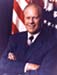 1974 - E.O. 11798 - E.O. 11826 (29 Executive orders signed)1975 - E.O. 11827 - E.O. 11893 (67 Executive orders signed)1976 - E.O. 11894 - E.O. 11949 (56 Executive orders signed)1977 - E.O. 11950 - E.O. 11966 (17 Executive orders signed)169 Total Executive Orders Issued1974Executive Order 11798 
Revoking Executive Order No. 11796 of July 30, 1974, and continuing in effect Executive Order No. 11533 of June 4, 1970, relating to the administration of export controlsSigned: August 14, 1974Federal Register page and date: 39 FR 29567; August 16, 1974Revokes: EO 11796, July 30, 1974Continues in effect EO 11533, July 30, 1974Revoked by: EO 12002, July 7, 1977See: EO 11818, November 5, 1974; EO 11940, September 30, 1976Executive Order 11799 
Amending Executive Order No. 11554 as it relates to the establishment of a maximum percentage of Navy and Marine Corps officers who may be recommended for promotion from below the appropriate promotion zoneSigned: August 17, 1974Federal Register page and date: 39 FR 30101; August 21, 1974Amends: EO 11554, August 29, 1970 (which was revoked by EO 12082, September 19, 1978)See Pub. L. 94-412 (90 Stat. 1255; 50 U.S.C. 1601)Executive Order 11800 
Delegating certain authority vested in the President by the Aviation Career Incentive Act of 1974Signed: August 17, 1974Federal Register page and date: 39 FR 30103; August 21, 1974Amended by: EO 12608, September 9, 1987; EO 13286, February 28, 2003Revoked by: EO 13294, March 28, 2003Top of PageExecutive Order 11801 
The Honorable Rodger P. DaviesSigned: August 21, 1974Federal Register page and date: 39 FR 30335; August 22, 1974Top of PageExecutive Order 11802 
General Creighton W. Abrams, Chief of Staff, United States ArmySigned: September 4, 1974Federal Register page and date: 39 FR 32111; September 5, 1974Top of PageExecutive Order 11803 
Establishing a Clemency Board to review certain convictions of persons under section 12 or 6 (j) of the Military Selective Service Act and certain discharges issued because of, and certain convictions for, violations of Article 85, 86, or 87 of the Uniform Code of Military Justice and to make recommendations for executive clemency with respect theretoSigned: September 16, 1974Federal Register page and date: 39 FR 33297; September 17, 1974Amended by: EO 11837, January 30, 1975; EO 11842, February 28, 1975; EO 11857, May 7, 1975; EO 11878, September 10, 1975 (Board terminated, functions transferred to Attorney General)See: EO 11967, January 21, 1977Top of PageExecutive Order 11804 
Delegation of certain functions vested in the President to the Director of Selective ServiceSigned: September 16, 1974Federal Register page and date: 39 FR 33299; September 17, 1974See: EO 11878, September 10, 1975Top of PageExecutive Order 11805 
Inspection by President and certain designated employees of the White House Office of Tax Returns made under the Internal Revenue Code of 1954Signed: September 20, 1974Federal Register page and date: 39 FR 34261; September 24, 1974Revoked by: EO 12553, February 25, 1986Top of PageExecutive Order 11806 
Amending Executive Order No. 11763 of January 17, 1974, to extend the life of the National Commission for the Observance of World Population YearSigned: September 25, 1974Federal Register page and date: 39 FR 34641; September 27, 1974Amends: EO 11763, January 17, 1974Top of PageExecutive Order 11807 
Occupational safety and health programs for Federal employeesSigned: September 28, 1974Federal Register page and date: 39 FR 35559; October 2, 1974Supersedes: EO 11612, July 26, 1971Federal Advisory Council on Occupational Safety and Health continued by: EO 11827, January 4, 1975; EO 11948, December 20, 1976; EO 12110, December 28, 1978Revoked by: EO 12196, February 26, 1980Top of PageExecutive Order 11808 
Establishing the President's Economic Policy Board, and for other purposesSigned: September 30, 1974Federal Register page and date: 39 FR 35563; October 2, 1974Amends: EO 11269, February 14, 1966; EO 11789, June 25, 1974Amended by: EO 11865, June 16, 1975; EO 11903, February 2, 1976Revoked in part by: EO 11846, March 27, 1975; EO 11975, March 7, 1977Top of PageExecutive Order 11809 
Establishing the President's Labor-Management CommitteeSigned: September 30, 1974Federal Register page and date: 39 FR 35565; October 2, 1974Revoked by: EO 11948, December 20, 1976See: EO 11849, April 1, 1975Top of PageExecutive Order 11810 
Continuing the regulation of exportsSigned: September 30, 1974Federal Register page and date: 39 FR 35567; October 2, 1974Revoked by: EO 11818, November 5, 1974Top of PageExecutive Order 11811 
Adjusting rates of pay for certain statutory pay systemsSigned: October 7, 1974Federal Register page and date: 39 FR 36302; October 8, 1974Supersedes: EO 11413, June 11, 1968; EO 11474, June 16, 1969; EO 11524, April 15, 1970; EO 11576, January 8, 1971; EO 11637, December 22, 1971; EO 11691, December 15, 1972; EO 11739, October 3, 1973Superseded by: EO 11883, October 6, 1975Top of PageExecutive Order 11812 
Adjusting the rates of basic pay, basic allowance for subsistence and basic allowance for quarters for members of the Uniformed ServicesSigned: October 7, 1974Federal Register page and date: 39 FR 36307; October 8, 1974Supersedes: EO 11414, June 11, 1968; EO 11475, June 16, 1969; EO 11525, April 15, 1970; EO 11577, January 8, 1971; EO 11638, December 22, 1971; EO 11692, December 15, 1972 ; EO 11740, October 3, 1973Superseded by: EO 11883, October 6, 1975See: Pub. L. 93-419Top of PageExecutive Order 11813 
Permitting cooperative education students to be given career or career-conditional appointmentsSigned: October 7, 1974Federal Register page and date: 39 FR 36317; October 9, 1974Revokes: EO 11202, March 5, 1965Revoked by: EO 12015, October 26, 1977Top of PageExecutive Order 11814 
Activation of the Energy Resources CouncilSigned: October 11, 1974Federal Register page and date: 39 FR 36955; October 16, 1974Amended by: EO 11819, November 16, 1974; EO 11855, May 1, 1975Revoked by: EO 12083, September 27, 1978See: EO 11834, January 15, 1975; EO 11930, July 30, 1976; Pub. L. 94-385, (90 Stat. 1142, 42 U.S.C. 5818)Top of PageExecutive Order 11815 
Delegating to the National Capital Planning Commission the function of establishing the metes and bounds of the National Capital Service AreaSigned: October 23, 1974Federal Register page and date: 39 FR 37963; October 25, 1974Top of PageExecutive Order 11816 
Delegation of certain reporting functions under the Foreign Assistance Act to the Secretary of the TreasurySigned: October 23, 1974Federal Register page and date: 39 FR 37965; October 25, 1974Amends: EO 10973, November 3, 1961Revoked by: EO 12163, September 29, 1979Top of PageExecutive Order 11817 
Delegating the United States Civil Service Commission as the agent to concur with agency determinations fixing the age limits within which original appointments may be made with respect to law enforcement officer and firefighters positionsSigned: November 5, 1974Federal Register page and date: 39 FR 39427; November 7, 1974Amended by: EO 12107, December 28, 1978Top of PageExecutive Order 11818 
Revoking Executive Order No. 11810 of September 30, 1974, and continuing in effect Executive Order No. 11533 of June 4, 1970, relating to the administration of export controlSigned: November 5, 1974Federal Register page and date: 39 FR 39429; November 7, 1974Continues in effect: EO 11533, June 4, 1970; EO 11683, August 29, 1972; EO 11798, August 14, 1974Revokes: EO 11810, September 30, 1974Revoked by: EO 12002, July 7, 1977See: EO 11940, September 30, 1976Top of PageExecutive Order 11819 
Membership of the Energy Resources CouncilSigned: November 16, 1974Federal Register page and date: 39 FR 40743; November 20, 1974Amends: EO 11814, October 11, 1974See: EO 11855, May 1, 1975Top of PageExecutive Order 11820 
International Council on Archives-Bicentennial Year MeetingSigned: November 27, 1974Federal Register page and date: 39 FR 41499; November 29, 1974Top of PageExecutive Order 11821 
Inflation impact statementsSigned: November 27, 1974Federal Register page and date: 39 FR 41501; November 29, 1974Amended by: EO 11949, December 31, 1976Note: EO 11821 expired December 31, 1977See: EO 12044, March 23, 1978Top of PageExecutive Order 11822 
Designation of certain officers to act as Secretary of the TreasurySigned: December 10, 1974Federal Register page and date: 39 FR 43275; December 12, 1974Revokes: EO 11680, August 21, 1972Revoked by: EO 13246, December 18, 2001Top of PageExecutive Order 11823 
Abolishing the National Commission for Industrial PeaceSigned: December 12, 1974Federal Register page and date: 39 FR 43529; December 16, 1974Revokes: EO 11710, April 4, 1973; EO 11729, July 12, 1973Top of PageExecutive Order 11824 
Exemption of Whitney Gillilland from mandatory retirementSigned: December 28, 1974Federal Register page and date: 40 FR 751; January 3, 1975Top of PageExecutive Order 11825 
Revocation of Executive orders pertaining to the regulation of the acquisition of, holding of, or other transactions in goldSigned: December 31, 1974Federal Register page and date: 40 FR 1003; January 6, 1975Revokes: EO 6073, March 10, 1933 (in part); EO 6260, August 28, 1933; EO 6359, October 25, 1933 (in part); EO 6556, January 12, 1934; EO 6560, January 15, 1934; EO 10289, September 17, 1951 (in part); EO 10896, November 29, 1960; EO 10905, January 14, 1961; EO 11037, July 20, 1962Top of PageExecutive Order 11826 
Exemption of Willard Deason from mandatory retirementSigned: December 31, 1974Federal Register page and date: 40 FR 1004; January 6, 19751975Executive Order 11827 
Continuance of certain Federal advisory committeesSigned: January 4, 1975Federal Register page and date: 40 FR 1217; January 7, 1975Continuing various committees established by: EO 11126, November 1, 1963; EO 11145, March 7, 1964; EO 11183, October 3, 1964; EO 11287, June 28, 1966; EO 11342, April 10, 1967; EO 11415, June 24, 1968; EO 11472, May 29, 1969; EO 11562, September 25, 1970; EO 11583, February 24, 1971; EO 11625, October 13, 1971; EO 11667, April 19, 1972; EO 11753, December 20, 1973; EO 11776, March 28, 1974; EO 11807, September 28, 1974Amended by: EO 11915, May 10, 1976Superseded by: EO 11948, December 20, 1976Executive Order 11828 
Establishing a commission on CIA activities within the United StatesSigned: January 4, 1975Federal Register page and date: 40 FR 1219; January 7, 1975Amended by: EO 11848, March 29, 1975EO 11848 of March 29, 1975 extended termination date; report presented to the President on June 6, 1975 and Commission terminated one month later.Executive Order 11829 
The Hopi-Navajo Land Settlement Interagency CommitteeSigned: January 6, 1975Federal Register page and date: 40 FR 1497; January 8, 1975Amended by: EO 11853, April 17, 1975Revoked by: EO 12379, August 17, 1982Top of PageExecutive Order 11830 
Enlarging the membership of the Interagency Committee on Handicapped EmployeesSigned: January 9, 1975Federal Register page and date: 40 FR 2411; January 13, 1975Amended by: EO 12106, December 28, 1978; EO 12450, December 9, 1983; EO 12672, March 21, 1989; EO 12704, February 26, 1990Top of PageExecutive Order 11831 
Amending Executive Order No. 11768, placing certain positions in levels IV and V of the Executive ScheduleSigned: January 9, 1975Federal Register page and date: 40 FR 2413; January 13, 1975Amends: EO 11768, February 20, 1974Superseded by: EO 11861, May 21, 1975Top of PageExecutive Order 11832 
Establishing a National Commission on the Observance of International Women's Year, 1975Signed: January 9, 1975Federal Register page and date: 40 FR 2415; January 13, 1975Amended by: EO 11889, November 25, 1975; EO 11979, March 28, 1977; EO 11980, March 29, 1977Continuation and addition of duties by Pub. L. 94-167Revoked by: EO 12050, April 4, 1978Top of PageExecutive Order 11833 
Withholding of city income or employment taxes by Federal agenciesSigned: January 13, 1975Federal Register page and date: 40 FR 2673; January 15, 1975Revoked by: EO 11863, June 12, 1975Top of PageExecutive Order 11834 
Activation of the Energy Research and Development Administration and the Nuclear Regulatory CommissionSigned: January 15, 1975Federal Register page and date: 40 FR 2971; January 17, 1975Revoked by: EO 12553, February 25, 1986Top of PageExecutive Order 11835 
Prescribing amendments to the Manual for Courts-Martial, United States, 1969 (revised edition)Signed: January 27, 1975Federal Register page and date: 40 FR 4247; January 29, 1975Amends: EO 11476, June 19, 1969 (which was rescinded by EO 12473, April 13, 1984)See: EO 12198, March 12, 1980Top of PageExecutive Order 11836 
Increasing the effectiveness of the Transportation Cargo Security ProgramSigned: January 27, 1975Federal Register page and date: 40 FR 4255; January 29, 1975Revoked by: EO 12553, February 25, 1986Top of PageExecutive Order 11837 
Amending Executive Order No. 11803 of September 16, 1974, to extend the period for application for Clemency Board review of certain convictions and military service dischargesSigned: January 30, 1975Federal Register page and date: 40 FR 4895; February 3, 1975Amends: EO 11803, September 16, 1974Amended by: EO 11842, February 28, 1975See: EO 11857, May 7, 1975Top of PageExecutive Order 11838 
Amending Executive Order No. 11491, as amended by Executive Orders 11616 and 11636, relating to labor-management relations in the Federal serviceSigned: February 6, 1975Federal Register page and date: 40 FR 5743, 7391 (corrected); February 7, 1974Amends: EO 11491, October 29, 1969Amended by: EO 12107, December 28, 1978See 40 FR 43880, September 24, 1975 for final regulations; EO 11901, January 30, 1976Top of PageExecutive Order 11839 
Amending the civil service rules to except certain positions in regional offices from the career serviceSigned: February 15, 1975Federal Register page and date: 40 FR 7351; February 19, 1975Top of PageExecutive Order 11840 
Waiver of certain provisions of law and limitations of authoritySigned: February 18, 1975Federal Register page and date: 40 FR 7353; February 19, 1975Revoked by: EO 12001, June 29, 1977Top of PageExecutive Order 11841 
Amending Executive Order No. 10973, relating to administration of foreign assistance and related functions, to provide for a Development Coordination CommitteeSigned: February 28, 1975Federal Register page and date: 40 FR 8933; March 4, 1975Amends: EO 10973, November 3, 1961Revoked by: EO 12163, September 29, 1979Top of PageExecutive Order 11842 
Amending Executive Order Nos. 11803 and 11837 to further extend the period for application for Clemency Board review of certain convictions and military service dischargesSigned: February 28, 1975Federal Register page and date: 40 FR 8935; March 4, 1975Amends: EO 11803, September 16, 1974; EO 11837, January 30, 1975See: EO 11857, May 7, 1975Top of PageExecutive Order 11843 
Amending Executive Order No. 11768, placing certain positions in levels IV and V of the Executive ScheduleSigned: March 18, 1975Federal Register page and date: 40 FR 12639; March 20, 1975Amends: EO 11768, February 20, 1974Superseded by: EO 11861, May 21, 1975Top of PageExecutive Order 11844 
Designation of beneficiary developing countries for the Generalized System of Preferences under the Trade Act of 1974Signed: March 24, 1975Federal Register page and date: 40 FR 13295; March 26, 1975Superseded by: EO 11888, November 24, 1975Top of PageExecutive Order 11845 
Delegating certain reporting functions to the Director of the Office of Management and BudgetSigned: March 24, 1975Federal Register page and date: 40 FR 13299; March 26, 1975Amended by: EO 12608, September 9, 1987Top of PageExecutive Order 11846 
Administration of the Trade Agreements ProgramSigned: March 27, 1975Federal Register page and date: 40 FR 14291; March 31, 1975Revokes: EO 11075, January 15, 1963; EO 11106, April 18, 1963; EO 11113, June 13, 1963; EO 11789, June 25, 1974Revokes in part: EO 11808, September 30, 1974Amended by: EO 11894, January 3, 1976; EO 11947, November 8, 1976; EO 12102, November 17, 1978; EO 12163, September 29, 1979; EO 12188, January 2, 1980; EO 13277, November 19, 2002See: EO 11907, March 1, 1976; Proc. 4510, June 22, 1977; Proc. 4511, June 24, 1977; EO 12002, July 7, 1977; Proc. 4600, September 21, 1978; Proc. 4634, January 29, 1979; Proc. 4711, January 4, 1980; Proc. 4768, June 28, 1980; Proc. 4889, December 29, 1981Top of PageExecutive Order 11847 
Exemption of Walter C. Sauer from mandatory retirementSigned: March 28, 1975Federal Register page and date: 40 FR 14568; April 1, 1975Top of PageExecutive Order 11848 
Extending the reporting date for the Commission on CIA Activities Within the United StatesSigned: March 29, 1975Federal Register page and date: 40 FR 14885; April 3, 1975Amends: EO 11828, January 4, 1975Top of PageExecutive Order 11849 
Establishing the Collective Bargaining Committee in ConstructionSigned: April 1, 1975Federal Register page and date: 40 FR 14887; April 3, 1975Revoked by: EO 12110, December 28, 1978See: EO 11809, September 30, 1974Top of PageExecutive Order 11850 
Renunciation of certain uses in war of chemical herbicides and riot control agentsSigned: April 8, 1975Federal Register page and date: 40 FR 16187; April 10, 1975Top of PageExecutive Order 11851 
Delegation of authority to issue regulations limiting imports of certain cheesesSigned: April 10, 1975Federal Register page and date: 40 FR 16645; April 14, 1975Top of PageExecutive Order 11852 
Creating an emergency board to investigate a dispute between the carriers represented by the National Railway Labor Conference and certain of their employeesSigned: April 16, 1975Federal Register page and date: 40 FR 17239; April 18, 1975Revoked by: EO 12553, February 25, 1986Top of PageExecutive Order 11853 
Amending Executive Order No. 11829, relating to the Hopi-Navajo Land Settlement Interagency CommitteeSigned: April 17, 1975Federal Register page and date: 40 FR 17537; April 21, 1975Amends: EO 11829, January 6, 1975Revoked by: EO 12379, August 17, 1982Top of PageExecutive Order 11854 
Waiver under the Trade Act of 1974 with respect to the Socialist Republic of RomaniaSigned: April 24, 1975Federal Register page and date: 40 FR 18391; April 28, 1975Top of PageExecutive Order 11855 
Membership of the Energy Resources CouncilSigned: May 1, 1975Federal Register page and date: 40 FR 19423; May 5, 1975Amends: EO 11814, October 11, 1974See: EO 11819, November 16, 1974Top of PageExecutive Order 11856 
Amending the Civil Service Rules to except certain positions from the career serviceSigned: May 7, 1975Federal Register page and date: 40 FR 20259; May 9, 1975Top of PageExecutive Order 11857 
Amending Executive Order Nos. 11803, 11837, and 11842 to provide authority to increase the number of members of the Presidential Clemency BoardSigned: May 7, 1975Federal Register page and date: 40 FR 20261; May 9, 1975Amends: EO 11803, September 16, 1974Amended by: EO 11878, September 10, 1975 (Termination of Clemency Board and transfer of functions to Attorney General)Top of PageExecutive Order 11858 
Foreign investment in the United StatesSigned: May 7, 1975Federal Register page and date: 40 FR 20263; May 9, 1975Amended by: EO 12188, January 2, 1980; EO 12661, December 27, 1988; EO 12860, September 3, 1993; EO 13286, February 28, 2003; EO 13456, January 23, 2008; EO 13603, March 16, 2012Top of PageExecutive Order 11859 
Inspection of income, estate, and gift tax returns by the Senate Committee on Government OperationsSigned: May 7, 1975Federal Register page and date: 40 FR 20265; May 9, 1975Top of PageExecutive Order 11860 
Establishing the President's Advisory Committee on RefugeesSigned: May 19, 1975Federal Register page and date: 40 FR 22121; May 21, 1975Revoked by: EO 11948, December 20, 1976Top of PageExecutive Order 11861 
Placing certain positions in levels IV and V of the Executive ScheduleSigned: May 21, 1975Federal Register page and date: 40 FR 22531; May 23, 1975Supersedes: EO 11768, February 20, 1974Amended by: EO 11864, June 13, 1975; EO 11872, July 21, 1975; EO 11877, September 2, 1975; EO 11885, October 15, 1975; EO 11893, December 31, 1975; EO 11898, January 14, 1976; EO 11908, March 18, 1976; EO 11927, July 22, 1976; EO 11976, March 11, 1977; EO 11983, May 4, 1977; EO 11986, May 20, 1977; EO 11995, June 8, 1977; EO 11999, June 27, 1977; EO 12025, December 1, 1977; EO 12035, January 20, 1978; EO 12060, May 15, 1978; EO 12069, June 30, 1978Revoked by: EO 12076, August 18, 1978Top of PageExecutive Order 11862 
Amending Executive Order No. 11652 relating to classification and declassification of national security informationSigned: June 11, 1975Federal Register page and date: 40 FR 25197; June 13, 1975Amends: EO 11652, March 8, 1972 (which was revoked by EO 12065, June 28, 1996)Top of PageExecutive Order 11863 
Withholding of city income or employment taxes by Federal agenciesSigned: June 12, 1975Federal Register page and date: 40 FR 25431; June 16, 1975Revokes: EO 11833, January 13, 1975Revoked by: EO 11968, January 31, 1977Top of PageExecutive Order 11864 
Amending Executive Order No. 11861, placing certain positions in levels IV and V of the Executive ScheduleSigned: June 13, 1975Federal Register page and date: 40 FR 25579; June 17, 1975Amends: EO 11861, May 21, 1975Superseded by: EO 11877, September 2, 1975Top of PageExecutive Order 11865 
Amending Executive Order No. 11808 of September 30, 1974 to increase the membership of the Executive Committee of the Economic Policy BoardSigned: June 16, 1975Federal Register page and date: 40 FR 25663; June 18, 1975Amends: EO 11808, September 30, 1974 (which was revoked by 11975, March 7, 1977)Top of PageExecutive Order 11866 
Designating the World Intellectual Property Organization (WIPO) as a public international organization entitled to enjoy certain privileges, exemptions, and immunitiesSigned: June 18, 1975Federal Register page and date: 40 FR 26015; June 20, 1975Top of PageExecutive Order 11867 
Delegating to the Administrator of General Services authority to issue joint funding regulationsSigned: June 19, 1975Federal Register page and date: 40 FR 26253; June 23, 1975Amends: EO 11758, January 15, 1975Supersedes: EO 11466, April 18, 1969; EO 11784, May 30, 1974Superseded in part by: EO 11893, December 31, 1975Revoked by: EO 12553, February 25, 1986Top of PageExecutive Order 11868 
President's Commission on Olympic SportsSigned: June 19, 1975Federal Register page and date: 40 FR 26255; June 23, 1975Amended by: EO 11873, July 21, 1975; EO 11936, September 8, 1976Revoked by: EO 11948, December 20, 1976 (effective January 16, 1977)Top of PageExecutive Order 11869 
Exemption of Arthur S. Flemming from mandatory retirementSigned: June 24, 1975Federal Register page and date: 40 FR 26979; June 26, 1975See: EO 11924, June 29, 1976; EO 12000, June 29, 1977Top of PageExecutive Order 11870 
Environmental safeguards on activities for animal damage control on Federal landsSigned: July 18, 1975Federal Register page and date: 40 FR 30611; July 22, 1975Amends: EO 11643, February 8, 1972Revoked by: EO 12342, January 27, 1982Top of PageExecutive Order 11871 
Transferring the SCORE and ACE programs from the ACTION Agency to the Small Business AdministrationSigned: July 18, 1975Federal Register page and date: 40 FR 30615, 30915 (corrected); July 22, 1975Revoked by: EO 12553, February 25, 1986Top of PageExecutive Order 11872 
Amending Executive Order No. 11861, placing certain positions in levels IV and V of the Executive ScheduleSigned: July 21, 1975Federal Register page and date: 40 FR 30619; July 22, 1975Amends: EO 11861, May 21, 1975Revoked by: EO 11983, May 4, 1977Top of PageExecutive Order 11873 
Amending Executive Order No. 11868, on the President's Commission on Olympic SportsSigned: July 21, 1975Federal Register page and date: 40 FR 30617; July 22, 1975Amends: EO 11868, June 19, 1975Revoked by: EO 11948, December 20, 1976Top of PageExecutive Order 11874 
Delegation of functions to the Director of the Office of Management and BudgetSigned: July 25, 1975Federal Register page and date: 40 FR 31737; July 29, 1975Top of PageExecutive Order 11875 
Delegating certain functions to the Secretary of TransportationSigned: August 9, 1975Federal Register page and date: 40 FR 33961; August 13, 1975Top of PageExecutive Order 11876 
Creating an emergency board to investigate a dispute between the carriers represented by the National Railway Labor Conference and certain of their employeesSigned: September 2, 1975Federal Register page and date: 40 FR 40501; September 3, 1975Revoked by: EO 12553, February 25, 1986Top of PageExecutive Order 11877 
Amending Executive Order No. 11861, as amended, placing certain positions in levels IV and V of the Executive ScheduleSigned: September 2, 1975Federal Register page and date: 40 FR 40797; September 4, 1975Amends: EO 11861, May 21, 1975Supersedes: EO 11864, June 13, 1975Revoked by: EO 12076, August 18, 1978Top of PageExecutive Order 11878 
Assigning responsibilities relating to activities of the Presidential Clemency BoardSigned: September 10, 1975Federal Register page and date: 40 FR 42731; September 16, 1975Amends: EO 11803, September 16, 1975; EO 11842, February 28, 1975; EO 11857, May 7, 1975Top of PageExecutive Order 11879 
Delegating to the Secretary of Commerce functions relating to orders for the provision of chemicals or substances for treatment of waterSigned: September 17, 1975Federal Register page and date: 40 FR 43197; September 19, 1975Top of PageExecutive Order 11880 
Designation of officers of the Department of Commerce to act as Secretary of CommerceSigned: October 2, 1975Federal Register page and date: 40 FR 46089; October 6, 1975Supersedes: EO 11388, January 15, 1968Amended by: EO 12608, September 9, 1987; EO 12998, April 5, 1996Revoked by: EO 13242, December 18, 2001Top of PageExecutive Order 11881 
Delegation of authority to issue regulations with respect to section 459 of the Social Security ActSigned: October 3, 1975Federal Register page and date: 40 FR 46291; October 7, 1975Revoked by: EO 12105, December 19, 1978Top of PageExecutive Order 11882 
Membership of Energy Research and Development Administration on Established River Basin CommissionsSigned: October 6, 1975Federal Register page and date: 40 FR 46293; October 7, 1975Amends: EO 11345, April 20, 1967; EO 11371, September 6, 1967; EO 11578, January 13, 1971; EO 11658, March 22, 1972; EO 11659, March 22, 1972Top of PageExecutive Order 11883 
Adjustments of certain rates of pay and allowancesSigned: October 6, 1975Federal Register page and date: 40 FR 47091; October 8, 1975Supersedes: EO 11811, October 7, 1974; EO 11812, October 7, 1974Superseded by: EO 11941, October 1, 1976Top of PageExecutive Order 11884 
Prescribing the official coat of arms, seal, and flag of the Vice President of the United StatesSigned: October 7, 1975Federal Register page and date: 40 FR 47469; October 9, 1975Revokes: EO 10016, November 10, 1948Top of PageExecutive Order 11885 
Amending Executive Order No. 11861, as amended, placing certain positions in levels IV and V of the Executive ScheduleSigned: October 15, 1975Federal Register page and date: 40 FR 48491; October 16, 1975Amends: EO 11861, May 21, 1975Revoked by: EO 12076, August 18, 1978Top of PageExecutive Order 11886 
Abolishing the Culebra Island naval defensive sea area established by Executive Order No. 8684Signed: October 17, 1975Federal Register page and date: 40 FR 49071; October 21, 1975Revokes: EO 8684, February 14, 1941; EO 11673, June 6, 1972Top of PageExecutive Order 11887 
Amending the civil service rules to except certain positions from the career serviceSigned: November 4, 1975Federal Register page and date: 40 FR 51411; November 5, 1975Top of PageExecutive Order 11888 
Implementing the Generalized System of PreferencesSigned: November 24, 1975Federal Register page and date: 40 FR 55276; November 26, 1975Supersedes: EO 11844, March 24, 1975Amended by: EO 11906, February 26, 1976; EO 11934, August 30, 1976; EO 11960, January 19, 1977; EO 11974, February 25, 1977; EO 12032, December 27, 1977; EO 12041, February 25, 1978; Proc. 4561, April 7, 1978; EO 12104, December 15, 1978; EO 12124, February 28, 1979; EO 12180, December 11, 1979; EO 12181, December 11, 1979; EO 12204, March 27, 1980; EO 12222, June 28, 1980; EO 12267, January 15, 1981; EO 12302, April 1, 1981; EO 12349, February 26, 1982; EO 12354, March 30, 1982; EO 12311, June 29, 1981; EO 12371, July 12, 1982; EO 12389, October 25, 1982; EO 12413, March 30, 1983; Proc. 5050, April 15, 1983; EO 12441, September 20, 1983; EO 12459, January 16, 1984; EO 12471, March 30, 1984; EO 12483, June 25, 1984; EO 12515, May 14, 1985; EO 12519, June 13, 1985; Proc. 5365, August 30, 1985Top of PageExecutive Order 11889 
Amending Executive Order No. 11832 of January 9, 1975, to extend the existence of the National Commission on the Observance of International Women's Year, 1975Signed: November 25, 1975Federal Register page and date: 40 FR 54765; November 26, 1975Amends: EO 11832, January 9, 1975See: EO 11979, March 28, 1977Top of PageExecutive Order 11890 
Amending Executive Order No. 10422, as amended, prescribing procedures for making available to the Secretary General of the United Nations certain information concerning United States citizens employed or being considered for employment on the Secretariat of the United NationsSigned: December 10, 1975Federal Register page and date: 40 FR 57775; December 12, 1975Amends: EO 10422, January 9, 1953Amended by: EO 12107, December 28, 1978Top of PageExecutive Order 11891 
Providing for the closing of Government departments and agencies on Friday, December 26, 1975Signed: December 15, 1975Federal Register page and date: 40 FR 58279; December 16, 1975Top of PageExecutive Order 11892 
Amending Executive Order No. 11746 relating to Federal Regional CouncilsSigned: December 31, 1975Federal Register page and date: 41 FR 751; January 5, 1976Amends: EO 11647, February 10, 1972; EO 11731, July 23, 1973Revoked by: EO 12149, July 20, 1979Top of PageExecutive Order 11893 
Transferring certain functions from the General Services Administration to the Office of Management and BudgetSigned: December 31, 1975Federal Register page and date: 41 FR 1040; January 6, 1976Amends: EO 11861, May 21, 1975Supersedes in part: EO 11717, May 9, 1973; EO 11867, June 19, 1975Amended by: EO 12076, August 18, 19781976Executive Order 11894 
Adding to the membership of the East-West Foreign Trade BoardSigned: January 3, 1976Federal Register page and date: 41 FR 1041; January 6, 1976Amends: EO 11846, March 27, 1975See Pub. L. 94-412 (90 Stat. 1255, 50 U.S.C. 1601)Executive Order 11895 
Delegating authority of the President to designate individuals appointed by the President to receive trainingSigned: January 5, 1976Federal Register page and date: 41 FR 1465; January 8, 1976Supersedes: EO 11531, May 26, 1970Amended by: EO 12107, December 28, 1978Executive Order 11896 
Establishing the United States Sinai Support MissionSigned: January 13, 1976Federal Register page and date: 41 FR 2067; January 14, 1976Amended by: EO 12150, July 23, 1979; EO 12227, July 22, 1980; EO 12357, April 6, 1982Revoked by: EO 12553, February 25, 1986Top of PageExecutive Order 11897 
Amending Executive Order No. 11157 as it relates to special pay while on sea duty or duty at certain placesSigned: January 13, 1976Federal Register page and date: 41 FR 2071; January 14, 1976Amends: EO 11157, June 22, 1964Top of PageExecutive Order 11898 
Amending Executive Order No. 11861, as amended, placing certain positions in levels IV and V of the Executive ScheduleSigned: January 14, 1976Federal Register page and date: 41 FR 2365; January 16, 1976Amends: EO 11861, May 21, 1975See: EO 11983, May 4, 1977Revoked by: EO 12076, August 18, 1978Top of PageExecutive Order 11899 
Providing for the protection of certain civil service employment rights of Federal personnel who leave Federal employment to be employed by tribal organizations pursuant to the Indian Self-Determination and Education Assistance ActSigned: January 22, 1976Federal Register page and date: 41 FR 3459; January 23, 1976Amended by: EO 12107, December 28, 1978; EO 12608, September 9, 1987Top of PageExecutive Order 11900 
Inspection of income, estate and gift tax returns by the Committee on Government Operations, House of RepresentativesSigned: January 22, 1976Federal Register page and date: 41 FR 3461; January 23, 1976See: Treasury decision, 41 FR 6068, 26 CFR 301.6103(a)-101Top of PageExecutive Order 11901 
Amending Executive Order No. 11491, as amended by Executive Orders 11616, 11636, and 11838 relating to labor-management relations in the Federal serviceSigned: January 30, 1976Federal Register page and date: 41 FR 4807; February 2, 1976Amends: EO 11491, October 29, 1969Amended by: EO 12107, December 28, 1978Top of PageExecutive Order 11902 
Procedures for an export licensing policy as to nuclear materials and equipmentSigned: February 2, 1976Federal Register page and date: 41 FR 4877; February 3, 1976Amended by: EO 12038, February 3, 1978Revoked by: EO 12058, May 11, 1978Top of PageExecutive Order 11903 
Membership of the Economic Policy BoardSigned: February 2, 1976Federal Register page and date: 41 FR 4879; February 3, 1976Amends: EO 11808, September 30, 1974Revoked by EO 11975, March 7, 1977Top of PageExecutive Order 11904 
Establishing the Defense Superior Service MedalSigned: February 6, 1976Federal Register page and date: 41 FR 5625; February 9, 1976Top of PageExecutive Order 11905 
United States foreign intelligence activitiesSigned: February 18, 1976Federal Register page and date: 41 FR 7703; February 19, 1976Amended by: EO 11985, May 13, 1977; EO 11994, June 1, 1977; EO 12038, February 3, 1978Superseded by: EO 12036, January 24, 1978Top of PageExecutive Order 11906 
Amending the Generalized System of PreferencesSigned: February 26, 1976Federal Register page and date: 41 FR 8758; February 27, 1976Amends: EO 11888, November 24, 1975See: EO 11934, August 30, 1976; EO 11960, January 19, 1977; EO 12041, February 25, 1978Top of PageExecutive Order 11907 
Relating to the administration of the Export Administration Act of 1969Signed: March 1, 1976Federal Register page and date: 41 FR 9085; March 3, 1976Amends: EO 11533, June 4, 1970Revoked by: EO 12002, July 7, 1977See: EO 11940, September 30, 1976Top of PageExecutive Order 11908 
Amending Executive Order No. 11861, as amended, placing certain positions in levels IV and V of the Executive ScheduleSigned: March 18, 1976Federal Register page and date: 41 FR 11805; March 22, 1976Amends: EO 11861, May 21, 1975Top of PageExecutive Order 11909 
Exemption of Walter C. Sauer from mandatory retirementSigned: March 31, 1976Federal Register page and date: 41 FR 14161; April 2, 1976Top of PageExecutive Order 11910 
Delegating legal services functions pursuant to the Disaster Relief Act of 1974Signed: April 13, 1976Federal Register page and date: 41 FR 15681; April 14, 1976Amends: EO 11795, July 11, 1974Top of PageExecutive Order 11911 
Preservation of endangered speciesSigned: April 13, 1976Federal Register page and date: 41 FR 15683; April 14, 1976Revoked by: EO 12608, September 9, 1987Top of PageExecutive Order 11912 
Delegation of authorities relating to energy policy and conservationSigned: April 13, 1976Federal Register page and date: 41 FR 15825; April 15, 1976Amended by: EO 12003, July 20, 1977; EO 12038, February 3, 1978; EO 12148, July 20, 1979; EO 12375, August 4, 1982Superseded or revoked in part by: EO 12919, June 3, 1994See: EO 11930, July 30, 1976Top of PageExecutive Order 11913 
Collection of information for import relief and adjustment assistanceSigned: April 26, 1976Federal Register page and date: 41 FR 17721; April 28, 1976Top of PageExecutive Order 11914 
Nondiscrimination with respect to the handicapped in Federally assisted programsSigned: April 28, 1976Federal Register page and date: 41 FR 17871; April 29, 1976Revoked by: EO 12250, November 2, 1980Top of PageExecutive Order 11915 
Abolishing the Energy Research and Development Advisory CouncilSigned: May 10, 1976Federal Register page and date: 41 FR 19195; May 11, 1976Amends: EO 11827, January 4, 1975Superseded by: EO 11948, December 20, 1976Top of PageExecutive Order 11916 
Amending Executive Order No. 11649, regulations governing the seals of the President and the Vice President of the United StatesSigned: May 28, 1976Federal Register page and date: 41 FR 22031; June 1, 1976Amends: EO 11649, February 16, 1972Top of PageExecutive Order 11917 
Amending Executive Order No. 11643 of February 8, 1972, relating to environmental safeguards on activities for animal damage control on Federal landsSigned: May 28, 1976Federal Register page and date: 41 FR 22239; June 2, 1976Amends: EO 11643, February 8, 1972Revoked by: EO 12342, January 27, 1982See: EO 11870, July 18, 1975Top of PageExecutive Order 11918 
Compensation for damages involving nuclear reactors of United States warshipsSigned: June 1, 1976Federal Register page and date: 41 FR 22329; June 3, 1976Top of PageExecutive Order 11919 
Delegating authority of the President to concur in designations of Commissioners, United States Parole CommissionSigned: June 9, 1976Federal Register page and date: 41 FR 23663; June 11, 1976Top of PageExecutive Order 11920 
Establishing executive branch procedures solely for the purpose of facilitating Presidential review of decisions submitted to the President by the Civil Aeronautics BoardSigned: June 10, 1976Federal Register page and date: 41 FR 23665; June 11, 1976Revoked by: EO 12547, February 6, 1986Top of PageExecutive Order 11921 
Adjusting emergency preparedness assignments to organizational and functional changes in Federal departments and agenciesSigned: June 11, 1976Federal Register page and date: 41 FR 24294; June 15, 1976Amends: EO 11490, October 28, 1969Amended by: EO 12046, March 27, 1978Supersedes: EO 11522, April 6, 1970; EO 11556, September 4, 1970 (in part); EO 11746, November 7, 1973See: EO 11953, January 7, 1977; Pub. L. 94-412 (90 Stat. 1255, 50 U.S.C. 1601)Top of PageExecutive Order 11922 
Amending Executive Order No. 11077 of January 22, 1963, entitled "Administration of the Migration and Refugee Assistance Act of 1962"Signed: June 16, 1976Federal Register page and date: 41 FR 24573; June 17, 1976Amends: EO 11077, January 22, 1963Top of PageExecutive Order 11923 
The Honorable Francis E. Meloy, Jr. and Robert O. WaringSigned: June 17, 1976Federal Register page and date: 41 FR 24689; June 18, 1976Top of PageExecutive Order 11924 
Exemption of Arthur S. Flemming from mandatory retirementSigned: June 29, 1976Federal Register page and date: 41 FR 26847; June 30, 1976See: EO 11869, June 24, 1975; EO 12000, June 29, 1977Top of PageExecutive Order 11925 
Promotion of Navy and Marine Corps Officers from below the appropriate promotion zoneSigned: June 29, 1976Federal Register page and date: 41 FR 26849; June 30, 1976Amends: EO 11554, August 29, 1970Revoked by: EO 12082, September 19, 1978See: Pub. L. 94-412 (90 Stat. 1255, 50 U.S.C. 1601)Top of PageExecutive Order 11926 
The Vice Presidential Service BadgeSigned: July 19, 1976Federal Register page and date: 41 FR 29805; July 20, 1976Amended by: EO 13286, February 28, 2003; EO 13373, March 10, 2005Supersedes: EO 11544, July 8, 1970Top of PageExecutive Order 11927 
Amending Executive Order No. 11861, as amended, placing certain positions in levels IV and V of the Executive ScheduleSigned: July 22, 1976Federal Register page and date: 41 FR 30583; July 26, 1976Amends: EO 11861, May 21, 1975Revoked by: EO 12076, August 18, 1978Top of PageExecutive Order 11928 
Exemption of Harold Council from mandatory retirementSigned: July 26, 1976Federal Register page and date: 41 FR 31157; July 27, 1976Top of PageExecutive Order 11929 
Incentive pay for enlisted members of the Uniformed Services who are involuntarily removed from aerial flight dutiesSigned: July 26, 1976Federal Register page and date: 41 FR 31159; July 27, 1976Amends: EO 11157, June 22, 1964Top of PageExecutive Order 11930 
Performance by the Federal Energy Office of energy functions of the Federal Energy AdministrationSigned: July 30, 1976Federal Register page and date: 41 FR 32399; August 3, 1976Revoked by: EO 11933, August 25, 1976Top of PageExecutive Order 11931 
Extending diplomatic privileges and immunities to Permanent Observers to the Organization of American States and to members of their diplomatic staffsSigned: August 3, 1976Federal Register page and date: 41 FR 32689; August 5, 1976Top of PageExecutive Order 11932 
Classification of certain information and material obtained from advisory bodies created to implement the international energy programSigned: August 4, 1976Federal Register page and date: 41 FR 32691; August 5, 1976Top of PageExecutive Order 11933 
Termination of the Federal Energy OfficeSigned: August 25, 1976Federal Register page and date: 41 FR 36641; August 31, 1976Revokes: EO 11930, July 30, 1976Top of PageExecutive Order 11934 
Amending the Generalized System of PreferencesSigned: August 30, 1976Federal Register page and date: 41 FR 37084; September 1, 1976Amends: EO 11888, November 24, 1975See: EO 11906, February 26, 1976; EO 11960, January 19, 1977; EO 12041, February 25, 1978Top of PageExecutive Order 11935 
Citizenship requirements for Federal employmentSigned: September 2, 1976Federal Register page and date: 41 FR 37301; September 3, 1976Amended by: EO 12107, December 28, 1978Top of PageExecutive Order 11936 
The President's Commission on Olympic SportsSigned: September 8, 1976Federal Register page and date: 41 FR 38153; September 9, 1976Amends: EO 11868, June 19, 1975Revoked by: EO 11948, December 20, 1976Top of PageExecutive Order 11937 
Relating to appointments to the Quetico-Superior CommitteeSigned: September 10, 1976Federal Register page and date: 41 FR 38755; September 13, 1976Amends: EO 11342, April 10, 1967Revoked by: EO 12029, December 14, 1977Top of PageExecutive Order 11938 
Relating to adjustment of cost of living allowances and post deferentialsSigned: September 29, 1976Federal Register page and date: 41 FR 43383; October 1, 1976Amends: EO 10000, September 16, 1948Amended by: EO 12107, December 28, 1978Top of PageExecutive Order 11939 
Basic allowances for quartersSigned: September 30, 1976Federal Register page and date: 41 FR 43705; October 4, 1976Amends: EO 11157, June 22, 1964Top of PageExecutive Order 11940 
Continuing the regulation of exportsSigned: September 30, 1976Federal Register page and date: 41 FR 43707; October 4, 1976Revoked by: EO 12002, July 7, 1977Top of PageExecutive Order 11941 
Adjustments of certain rates of pay and allowancesSigned: October 1, 1976Federal Register page and date: 41 FR 43889; October 5, 1976Supersedes: EO 11883, October 6, 1975Amended by: EO 11943, October 25, 1976Superseded by: EO 12010, September 28, 1977Top of PageExecutive Order 11942 
Exemption of Ashton C. Barrett from mandatory retirementSigned: October 22, 1976Federal Register page and date: 41 FR 46841; October 26, 1976Top of PageExecutive Order 11943 
Amendment of adjustments of certain rates of pay and allowancesSigned: October 25, 1976Federal Register page and date: 41 FR 47213; October 28, 1976Amends: EO 11941, October 1, 1976Superseded by: EO 12010, September 28, 1977Top of PageExecutive Order 11944 
Authorizing delegation of authority to the Secretary of the Treasury with respect to the Northern Mariana IslandsSigned: October 25, 1976Federal Register page and date: 41 FR 47215; October 28, 1976Amends: EO 11021, May 7, 1962Top of PageExecutive Order 11945 
Physical fitness and sportsSigned: October 25, 1976Federal Register page and date: 41 FR 47217; October 28, 1976Amends: EO 11562, September 25, 1970Revoked by: EO 12345, February 2, 1982See: EO 12098, November 14, 1978Top of PageExecutive Order 11946 
White House fellowshipsSigned: October 25, 1976Federal Register page and date: 41 FR 47219; October 28, 1976Amends: EO 11183, October 3, 1964Top of PageExecutive Order 11947 
Reports and investigations relating to the administration of the Trade Agreements ProgramSigned: November 8, 1976Federal Register page and date: 41 FR 49799; November 11, 1976Amends: EO 11846, March 27, 1975Top of PageExecutive Order 11948 
Continuance of certain Federal advisory committeesSigned: December 20, 1976Federal Register page and date: 41 FR 55705; December 22, 1976Revokes: EO 11667, April 19, 1972; EO 11809, September 30, 1974; EO 11860, May 19, 1975; EO 11868, June 19, 1975; EO 11873, July 21, 1975; EO 11936, September 8, 1976Supersedes: EO 11827, January 4, 1975Continues certain committees established by: EO 11126, November 1, 1963; EO 11145, March 7, 1964; EO 11183, October 3, 1964; EO 11287, June 28, 1966; EO 11342, April 10, 1967; EO 11415, June 24, 1968; EO 11472, May 29, 1969; EO 11562, September 25, 1970; EO 11583, February 24, 1971; EO 11625, October 13, 1971; EO 11753, December 20, 1973; EO 11776, March 28, 1974; EO 11807, September 28, 1974Superseded in part by: EO 12007, August 22, 1977; EO 12029, December 14, 1977Superseded by: EO 12110, December 28, 1978See: EO 11915, May 10, 1976Top of PageExecutive Order 11949 
Economic impact statementsSigned: December 31, 1976Federal Register page and date: 42 FR 1017; January 5, 1977Amends: EO 11821, November 27, 1974 (which expired December 31, 1977)See: EO 12044, March 23, 19781977Executive Order 11950 
Conforming the Central Intelligence Agency and Civil Service Retirement and Disability Systems with respect to cost of living adjustmentsSigned: January 6, 1977Federal Register page and date: 42 FR 1451; January 7, 1977Executive Order 11951 
Relating to the Arrangement Regarding International Trade in TextilesSigned: January 6, 1977Federal Register page and date: 42 FR 1453; January 7, 1977Amends: EO 11651, March 3, 1972Executive Order 11952 
Conforming the Foreign Service and Civil Service Retirement and Disability SystemsSigned: January 7, 1977Federal Register page and date: 42 FR 2293, 4809 (corrected); January 11, 1977Revoked by: EO 12145, July 18, 1979Top of PageExecutive Order 11953 
Assigning emergency preparedness functions to the Energy Research and Development Administration and Nuclear Regulatory CommissionSigned: January 7, 1977Federal Register page and date: 42 FR 2492; January 11, 1977Amends: EO 11490, October 28, 1969See: EO 11921, June 11, 1976Top of PageExecutive Order 11954 
Federal property reviewSigned: January 7, 1977Federal Register page and date: 42 FR 2297; January 11, 1977Supersedes: EO 11724, June 25, 1973Amended by: EO 12030, December 15, 1977Revoked by: EO 12348, February 25, 1982Top of PageExecutive Order 11955 
Permitting certain qualified employees of the National Aeronautics and Space Administration to be given career or career-conditional appointmentsSigned: January 10, 1977Federal Register page and date: 42 FR 2499; January 12, 1977Amended by: EO 12107, December 28, 1978Top of PageExecutive Order 11956 
Relating to voluntary agreementsSigned: January 13, 1977Federal Register page and date: 42 FR 2947; January 14, 1977Amends: EO 10480, August 14, 1953Top of PageExecutive Order 11957 
Designation of certain officers to act as Secretary of AgricultureSigned: January 13, 1977Federal Register page and date: 42 FR 3295; January 18, 1977Revokes: EO 11793, July 10, 1974Revoked by: EO 13241, December 18, 2001Top of PageExecutive Order 11958 
Administration of arms export controlsSigned: January 18, 1977Federal Register page and date: 42 FR 4311; January 24, 1977Revokes: EO 11501, December 22, 1969 [except that, to the extent consistent with EO 11958, all rules, regulations, etc., made under provisions of EO 11501, as amended, shall remain in full force and effect until amended, modified, or terminated by appropriate authority]Revokes in part: EO 11685, September 25, 1972Amended by: EO 12118, February 6, 1979; EO 12163, September 29, 1979; EO 12210, April 16, 1980; EO 12321, September 14, 1981; EO 12365, May 24, 1982; EO 12423, May 26, 1983; EO 12560, May 24, 1986; EO 12680, July 5, 1989; EO 12738, December 14, 1990; EO 13030, December 12, 1996; EO 13091, June 29, 1998; EO 13118, March 31, 1999; EO 13284, January 23, 2003Top of PageExecutive Order 11959 
Administration of foreign assistance and related functionsSigned: January 18, 1977Federal Register page and date: 42 FR 4315; January 24, 1977Amends: EO 10973, November 3, 1961Revoked by: EO 12163, September 29, 1979See: EO 11579, January 19, 1971Top of PageExecutive Order 11960 
Amending the Generalized System of PreferencesSigned: January 19, 1977Federal Register page and date: 42 FR 4317; January 24, 1977Amends: EO 11888, November 24, 1975Revoked by: EO 11974, February 25, 1977See: EO 11906, February 26, 1976; EO 11934, August 30, 1976Top of PageExecutive Order 11961 
Administration of the International Investment Survey Act of 1976Signed: January 19, 1977Federal Register page and date: 42 FR 4321; January 24, 1977Amended by: EO 12013, October 7, 1977; EO 12318, August 21, 1981; EO 12518, June 3, 1985Top of PageExecutive Order 11962 
Establishing the President's Advisory Board on International InvestmentSigned: January 19, 1977Federal Register page and date: 42 FR 4323; January 24, 1977Revoked by: EO 12007, August 22, 1977Top of PageExecutive Order 11963 
Delegating reporting functions under the Agricultural Trade Development and Assistance Act of 1954, as amendedSigned: January 19, 1977Federal Register page and date: 42 FR 4325; January 24, 1977Amends: EO 10900, January 5, 1961Revoked by: EO 12220, June 27, 1980See: EO 10915, January 24, 1961Top of PageExecutive Order 11964 
Implementation of the Convention on the International Regulations for Preventing Collisions at Sea, 1972Signed: January 19, 1977Federal Register page and date: 42 FR 4327; January 24, 1977Top of PageExecutive Order 11965 
Establishing the Humanitarian Service MedalSigned: January 19, 1977Federal Register page and date: 42 FR 4329; January 24, 1977Amended by: EO 13286, February 28, 2003Top of PageExecutive Order 11966 
Designating certain public international organizations entitled to enjoy certain privileges, exemptions, and immunitiesSigned: January 19, 1977Federal Register page and date: 42 FR 4331; January 24, 1977Revokes: EO 11718, May 14, 19731978Executive Order 12033 
Removal of certain international organizations no longer in existence from the list of those entitled to privileges and immunitiesSigned: January 10, 1978Federal Register page and date: 43 FR 1915; January 13, 1978Revokes: EO 10866, February 20, 1960; EO 10943, May 19, 1961Executive Order 12034 
Providing for the appointment of former ACTION cooperative volunteers to the civilian career serviceSigned: January 10, 1978Federal Register page and date: 43 FR 1917; January 13, 1978Revoked by: EO 12608, September 9, 1987See: EO 11103, April 10, 1963Executive Order 12035 
Relating to certain positions in level IV of the Executive ScheduleSigned: January 20, 1978Federal Register page and date: 43 FR 3073; January 23, 1978Amends: EO 11861, May 21, 1975Revoked by: EO 12076, August 18, 1978Executive Order 12036 
United States Intelligence ActivitiesSigned: January 24, 1978Federal Register page and date: 43 FR 3674; January 26, 1978See: EO 13470, July 30, 2008Supersedes: EO 11905, February 18, 1976; EO 11985, May 13, 1977; EO 11994, June 1, 1977Amended by: EO 12139, May 23, 1979Revoked by: EO 12333, December 4, 1981See: EO 12333, December 4, 1981; EO 13470, July 30, 2008Executive Order 12037 
Exemption of G. Joseph Minetti from mandatory retirementSigned: January 31, 1978Federal Register page and date: 43 FR 4415; February 2, 1978See: EO 12006, July 29, 1977; EO 12011, September 30, 1977; EO 12016, October 31, 1977; EO 12056, April 28, 1978Executive Order 12038 
Relating to Certain Functions Transferred to the Secretary of Energy by the Department of Energy Organization ActSigned: February 3, 1978Federal Register page and date: 43 FR 4957; February 7, 1978Amends: Proc. 3279, March 10, 1959; EO 8526, August 26, 1940; EO 10127, May 23, 1950; EO 10480, August 14, 1953; EO 10485, September 3, 1953; EO 10865, February 20, 1960; EO 10899, December 9, 1960; EO 11057, October 18, 1962; EO 11177, September 16, 1964; EO 11331, March 6, 1967; EO 11345, April 20, 1967; EO 11371, September 6, 1967; EO 11477, August 7, 1969; EO 11490, October 28, 1969; EO 11578, January 13, 1971; EO 11647, February 10, 1972; EO 11652, March 8, 1972; EO 11658, March 22, 1972; EO 11659, March 22, 1972; EO 11752, December 17, 1973; EO 11761, January 17, 1974; EO 11790, June 25, 1974; EO 11902, February 2, 1976; EO 11905, February 18, 1976; EO 11912, April 13, 1976; EO 11969, February 2, 1977Amended by: EO 12156, September 10, 1979See: Proc. 4317, September 27, 1974; Proc. 4341, January 23, 1975; Proc. 4355, March 4, 1975; Proc. 4370, April 30, 1975; Proc. 4377, May 27, 1975; Proc. 4412, January 3, 1976; EO 10489, September 26, 1953; EO 10537, June 22, 1954; EO 10574, November 5, 1974; EO 10662, March 13, 1956; EO 10773, July 1, 1958; EO 10819, May 8, 1959; EO 11030, June 19, 1962; EO 11051, September 27, 1962; EO 11062, November 19, 1962; EO 11790, June 25, 1974; EO 11862, June 11, 1975; EO 11882, October 6, 1975; EO 11892, December 31, 1975; EO 11953, January 7, 1977; EO 11956, January 13, 1977; EO 12003, July 20, 1977; EO 12009, September 13, 1977; EO 12287, January 28, 1981Executive Order 12039 
Relating to the Transfer of Certain Science and Technology Policy FunctionsSigned: February 24, 1978Federal Register page and date: 43 FR 8095; February 28, 1978Amended by: EO 12399, December 31, 1982See: Reorganization Plan No. 1 of 1977, 42 FR 56101Executive Order 12040 
Relating to the Transfer of Certain Environmental Evaluation FunctionsSigned: February 24, 1978Federal Register page and date: 43 FR 8097; February 28, 1978Revoked by: EO 12553, February 25, 1986See: Reorganization Plan No. 1 of 1977, 42 FR 56101Executive Order 12041 
Amending the Generalized System of PreferencesSigned: February 25, 1978Federal Register page and date: 43 FR 8099; February 28, 1978Amends: EO 11888, November 24, 1975See: EO 11906, February 26, 1976; EO 11934, August 30, 1976; EO 11974, February 25, 1977; EO 12032, December 27, 1977Executive Order 12042 
Creating a Board of Inquiry to report on Labor disputes affecting the bituminous coal industry in the United StatesSigned: March 6, 1978Federal Register page and date: 43 FR 9269; March 7, 1978Revoked by: EO 12379, August 17, 1982Executive Order 12043 
Amending the Civil Service Rules Regarding Notice of Exemptions From the Competitive ServiceSigned: March 7, 1978Federal Register page and date: 43 FR 9773; March 10, 1978Amended by: EO 12107, December 28, 1978Executive Order 12044 
Improving Government RegulationsSigned: March 23, 1978Federal Register page and date: 43 FR 12661; March 24, 1978Amended by: EO 12221, June 27, 1980Revoked by: EO 12291, February 17, 1981See: EO 11821, November 27, 1974; EO 11949, December 31, 1976Executive Order 12045 
Relating to the Domestic Policy Staff, the Office of Drug Abuse Policy, and the Economic Opportunity CouncilSigned: March 27, 1978Federal Register page and date: 43 FR 13347; March 29, 1978See: Reorganization Plan No. 1 of 1977, 42 FR 56101Executive Order 12046 
Relating to the transfer of telecommunications functionsSigned: March 27, 1978Federal Register page and date: 43 FR 13349; March 29, 1978Amends: EO 11051, September 27, 1962; EO 11490, October 28, 1969; EO 11725, June 27, 1973Revokes: EO 10705, April 17, 1957; EO 11191, January 4, 1965; EO 11556, September 4, 1970Amended by: EO 12148, July 20, 1979; EO 12472, April 3, 1984See: Reorganization Plan No. 1 of 1977, 42 FR 56101Executive Order 12047 
Imported objects of cultural significanceSigned: March 27, 1978Federal Register page and date: 43 FR 13359; March 29, 1978Revokes: EO 11312, October 14, 1966Amended by: EO 12388, October 14, 1982Executive Order 12048 
International Communication AgencySigned: March 27, 1978Federal Register page and date: 43 FR 13361; March 29, 1978Amended by: EO 12388, October 14, 1982; EO 12608, September 9, 1987See: Reorganization Plan No. 2 of 1977, December 13, 1977Executive Order 12049 
Defense economic adjustment programsSigned: March 27, 1978Federal Register page and date: 43 FR 13363; March 29, 1978Amended by: EO 12107, December 28, 1978; EO 12608, September 9, 1987Superseded by: EO 12788, January 15, 1992Executive Order 12050 
Establishing a National Advisory Committee for WomenSigned: April 4, 1978Federal Register page and date: 43 FR 14431; April 6, 1978Revokes: EO 11126, November 1, 1963; EO 11832, January 9, 1975Amended by: EO 12057, May 8, 1978Revoked in part by: EO 12135, May 9, 1979; EO 12336, December 21, 1981 (together revokes all parts)See: EO 12258, December 31, 1980 (committee continued)Executive Order 12051 
Waiver under the Trade Act of 1974 with respect to the Hungarian People's RepublicSigned: April 7, 1978Federal Register page and date: 43 FR 15131; April 11, 1978Executive Order 12052 
National Commission for the Review of Antitrust Laws and ProceduresSigned: April 7, 1978Federal Register page and date: 43 FR 15133; April 11, 1978Amends: EO 12022, December 1, 1977Revoked by: EO 12258, December 31, 1980Executive Order 12053 
National Commission on the International Year of the Child, 1979Signed: April 14, 1978Federal Register page and date: 43 FR 16147; April 17, 1978Executive Order 12054 
President's Commission on Foreign Language and International StudiesSigned: April 21, 1978Federal Register page and date: 43 FR 17457; April 25, 1978Amended by: EO 12090, October 31, 1978Revoked by: EO 12258, December 31, 1980Executive Order 12055 
Export of special nuclear material to IndiaSigned: April 27, 1978Federal Register page and date: 43 FR 18157; April 28, 1978Executive Order 12056 
Exemption of G. Joseph Minetti from mandatory retirementSigned: April 28, 1978Federal Register page and date: 43 FR 18639; May 2, 1978See: EO 12006, July 11, 1977; EO 12011, September 30, 1977; EO 12016, October 31, 1977; EO 12037, January 31, 1978Executive Order 12057 
National Advisory Committee for WomenSigned: May 8, 1978Federal Register page and date: 43 FR 19811; May 9, 1978Amends: EO 12050, April 4, 1978Revoked by: EO 12135, May 9, 1979Executive Order 12058 
Functions relating to nuclear non-proliferationSigned: May 11, 1978Federal Register page and date: 43 FR 20947; May 16, 1978Revokes: EO 11902, February 2, 1976Executive Order 12059 
United States Circuit Judge Nominating CommissionSigned: May 11, 1978Federal Register page and date: 43 FR 20949; May 16, 1978Revokes: EO 11972, February 14, 1977; EO 11993, May 24, 1977Amended by: EO 12097, November 8, 1978Commission continued by: EO 12110, December 28, 1978; EO 12258, December 31, 1980Revoked by: EO 12305, May 5, 1981Executive Order 12060 
Relating to certain positions in levels IV and V of the Executive ScheduleSigned: May 15, 1978Federal Register page and date: 43 FR 21315; May 17, 1978Amends: EO 11861, May 21, 1975 (which was revoked by EO 12076, August 18, 1978)Revokes: EO 11189, November 23, 1964; EO 11195, January 30, 1965; EO 11995, June 8, 1977Executive Order 12061 
Small Business Conference CommissionSigned: May 18, 1978Federal Register page and date: 43 FR 21865; May 22, 1978Amended by: EO 12091, November 1, 1978Revoked by: EO 12258, December 31, 1980Executive Order 12062 
President's Commission on the Coal IndustrySigned: May 26, 1978Federal Register page and date: 43 FR 23555; May 31, 1978Revoked by: EO 12103, December 14, 1978Executive Order 12063 
United States Court of Military Appeals Nominating CommissionSigned: June 5, 1978Federal Register page and date: 43 FR 24659; June 7, 1978Commission continued by: EO 12110, December 28, 1978Revoked by: EO 12258, December 31, 1980Executive Order 12064 
United States Tax Court Nominating CommissionSigned: June 5, 1978Federal Register page and date: 43 FR 24661; June 7, 1978Commission continued by: EO 12110, December 28, 1978; EO 12258, December 31, 1980Revoked by: EO 12305, May 5, 1981Executive Order 12065 
National security informationSigned: June 28, 1978Federal Register page and date: 43 FR 28949; July 3, 1978Revokes: EO 11652, March 8, 1972Amended by: EO 12148, July 20, 1979; EO 12163, September 29, 1979Revoked by: EO 12356, April 2, 1982 (corrected April 12, 1982)See: EO 11714, April 24, 1973; EO 11862, June 11, 1975Executive Order 12066 
Inspection of Foreign assistance programsSigned: June 29, 1978Federal Register page and date: 43 FR 28965; July 5, 1978Revoked by: EO 12292, February 23, 1981Executive Order 12067 
Providing for coordination of Federal equal employment opportunity programsSigned: June 30, 1978Federal Register page and date: 43 FR 28967; July 5, 1978Amended by: EO 12107, December 28, 1978Executive Order 12068 
Providing for transfer to the Attorney General of certain functions Under section 707 of Title VII of the Civil Rights Act of 1964, as amendedSigned: June 30, 1978Federal Register page and date: 43 FR 28971; July 5, 1978Executive Order 12069 
Relating to certain positions in level IV of the Executive ScheduleSigned: June 30, 1978Federal Register page and date: 43 FR 28973; July 5, 1978Amends: EO 11861, May 21, 1975Revoked by: EO 12076, August 18, 1978Executive Order 12070 
Adjustment of cost of living allowancesSigned: June 30, 1978Federal Register page and date: 43 FR 28977; July 5, 1978Amends: EO 10000, September 16, 1948Amended by: EO 12107, December 28, 1978Superseded by: EO 12510, April 17, 1985Executive Order 12071 
President's Commission on Pension PolicySigned: July 12, 1978Federal Register page and date: 43 FR 30259; July 14, 1978Amended by: EO 12100, November 17, 1978Commission extended by: Pub. L. 96-14, May 24, 1979Revoked by: EO 12379, August 17, 1982Executive Order 12072 
Federal space managementSigned: August 16, 1978Federal Register page and date: 43 FR 36869; August 18, 1978Revokes: EO 11512, February 27, 1970See: EO 13006 of May 21, 1996Executive Order 12073 
Federal procurement in labor surplus areasSigned: August 16, 1978Federal Register page and date: 43 FR 36873; August 18, 1978Executive Order 12074 
Urban and community impact analysesSigned: August 16, 1978Federal Register page and date: 43 FR 36875; August 18, 1978Revoked by: EO 12350, March 9, 1982Executive Order 12075 
Interagency Coordinating CouncilSigned: August 16, 1978Federal Register page and date: 43 FR 36877; August 18, 1978Amended by: EO 12148, July 20, 1979Revoked by: EO 12379, August 17, 1982Executive Order 12076 
Levels IV and V of the Executive ScheduleSigned: August 18, 1978Federal Register page and date: 43 FR 37161; August 22, 1978Revokes: EO 11861, May 21, 1975Amended by: EO 12099, November 17, 1978; EO 12111, January 2, 1979; EO 12119, February 14, 1979Revoked by: EO 12154, September 4, 1979Executive Order 12077 
Exemption of Roy T. Sessums from mandatory retirementSigned: August 18, 1978Federal Register page and date: 43 FR 37163; August 22, 1978Executive Order 12078 
Presidential Commission on World HungerSigned: September 5, 1978Federal Register page and date: 43 FR 39741; September 7, 1978Amended by: EO 12219, June 19, 1980Revoked by: EO 12258, December 31, 1980See: EO 12024, December 1, 1977Executive Order 12079 
Authorizing certain functions of heads of Departments and Agencies under the Airport and Airway Development Act of 1970 to be performed without the approval of the PresidentSigned: September 18, 1978Federal Register page and date: 43 FR 42233; September 20, 1978Revokes: EO 10536, June 9, 1954Executive Order 12080 
Commemorative Presidential proclamationsSigned: September 18, 1978Federal Register page and date: 43 FR 42235; September 20, 1978Amends: EO 11030, June 19, 1962Executive Order 12081 
Termination of expeditious naturalization based on military serviceSigned: September 18, 1978Federal Register page and date: 43 FR 42237; September 20, 1978Executive Order 12082 
Suspension of Certain Armed Forces promotion and disability separation limitationsSigned: September 19, 1978Federal Register page and date: 43 FR 42727; September 21, 1978Revokes: EO 10616, June 21, 1955; EO 11151, April 8, 1964; EO 11437, December 2, 1968; EO 11554, August 29, 1970Revoked by: EO 12239, September 21, 1980Executive Order 12083 
Energy Coordinating CommitteeSigned: September 27, 1978Federal Register page and date: 43 FR 44813; September 29, 1978Revokes: EO 11814, October 11, 1974Amended by: EO 12121, February 26, 1979; EO 12148, July 20, 1979Revoked by: EO 12379, August 17, 1982Executive Order 12084 
Judicial Nominating Commission for the District of Puerto RicoSigned: September 27, 1978Federal Register page and date: 43 FR 44815; September 29, 1978Amended by: EO 12097, November 8, 1978Commission continued by EO 12110, December 28, 1978; EO 12258, December 31, 1980Revoked by: EO 12305, May 5, 1981Executive Order 12085 
Creating an emergency board to investigate a dispute between the Norfolk and Western Railway Company and certain of its employeesSigned: September 28, 1978Federal Register page and date: 43 FR 45337; October 2, 1978Revoked by: EO 12379, August 17, 1982Executive Order 12086 
Consolidation of contract compliance functions for equal employment opportunitySigned: October 5, 1978Federal Register page and date: 43 FR 46501; October 10, 1978Amends: EO 11246, September 24, 1965Amended by: EO 12608, September 9, 1987Executive Order 12087 
Adjustments of certain rates of pay and allowancesSigned: October 7, 1978Federal Register page and date: 43 FR 46823; October 11, 1978Supersedes: EO 12010, September 28, 1977Superseded by: EO 12165, October 9, 1979Executive Order 12088 
Federal Compliance With Pollution Control StandardsSigned: October 13, 1978Federal Register page and date: 43 FR 47707; October 17, 1978Revokes: EO 11752, December 17, 1973Amended by: EO 12580, January 23, 1987Revoked by: EO 13148, April 21, 2000 (in part)See: EO 12217, June 18, 1980Executive Order 12089 
National Productivity CouncilSigned: October 23, 1978Federal Register page and date: 43 FR 49773; October 25, 1978Amended by: EO 12107, December 28, 1978Revoked by: EO 12379, August 17, 1982Executive Order 12090 
President's Commission on Foreign Language and International StudiesSigned: October 31, 1978Federal Register page and date: 43 FR 50997; November 2, 1978Amends: EO 12054, April 21, 1978Revoked by: EO 12258, December 31, 1980Executive Order 12091 
Small Business Conference CommissionSigned: November 1, 1978Federal Register page and date: 43 FR 51373; November 3, 1978Amends: EO 12061, May 18, 1978Revoked by: EO 12258, December 31, 1980Executive Order 12092 
Prohibition Against Inflationary Procurement PracticesSigned: November 1, 1978Federal Register page and date: 43 FR 51375; November 3, 1978Amended by: EO 12161, September 28, 1979Revoked by: EO 12288, January 29, 1981Executive Order 12093 
President's Commission on the HolocaustSigned: November 1, 1978Federal Register page and date: 43 FR 51377; November 3, 1978Amended by: EO 12151, August 14, 1979Revoked by: EO 12258, December 31, 1980Executive Order 12094 
Special Pay for Sea DutySigned: November 1, 1978Federal Register page and date: 43 FR 51379; November 3, 1978Amends: EO 11157, June 22, 1964Executive Order 12095 
Creating an emergency board to investigate a dispute between Wien Air Alaska, Inc. and certain individualsSigned: November 2, 1978Federal Register page and date: 43 FR 51595; November 6, 1978Revoked by: EO 12379, August 17, 1982Executive Order 12096 
Compensation of certain officials in the Industry and Trade Administration, Department of CommerceSigned: November 2, 1978Federal Register page and date: 43 FR 51597; November 6, 1978Supersedes: EO 11759, January 15, 1974Revoked by: EO 12188, January 2, 1980Executive Order 12097 
Standards and guidelines for the merit selection of United States District JudgesSigned: November 8, 1978Federal Register page and date: 43 FR 52455; November 13, 1978Amends: 12059, May 11, 1978; EO 12084, September 27, 1978Revoked in part by: EO 12305, May 5, 1981Revoked by: EO 12553, February 25, 1986Executive Order 12098 
Physical Fitness and SportsSigned: November 14, 1978Federal Register page and date: 43 FR 53411; November 16, 1978Amends: EO 11562, September 25, 1970Revoked by: EO 12345, February 2, 1982See: EO 11945, October 25, 1976Executive Order 12099 
Levels IV and V of the Executive ScheduleSigned: November 17, 1978Federal Register page and date: 43 FR 54191; November 21, 1978Amends: EO 12076, August 18, 1978Revoked by: EO 12154, September 4, 1979Executive Order 12100 
President's Commission on Pension PolicySigned: November 17, 1978Federal Register page and date: 43 FR 54193; November 21, 1978Amends: EO 12071, July 12, 1978Revoked by: EO 12379, August 17, 1982Executive Order 12101 
Privileges, immunities and liability insurance for diplomatic missions and personnelSigned: November 17, 1978Federal Register page and date: 43 FR 54195; November 21, 1978Amended by: EO 12608, September 9, 1987Executive Order 12102 
Trade CommitteesSigned: November 17, 1978Federal Register page and date: 43 FR 54197; November 21, 1978Amends: EO 11846, March 27, 1975Executive Order 12103 
President's Commission on the Coal IndustrySigned: December 14, 1978Federal Register page and date: 43 FR 58537; December 15, 1978Revokes: EO 12062, May 26, 1978Amended by: EO 12176, December 7, 1979Revoked by: EO 12258, December 31, 1980Executive Order 12104 
Amending the Generalized System of PreferencesSigned: December 15, 1978Federal Register page and date: 43 FR 59053; December 19, 1978Amends: EO 11888, November 24, 1975Executive Order 12105 
Garnishment of moneys payable to employees of executive agencies and the District of ColumbiaSigned: December 19, 1978Federal Register page and date: 43 FR 59465; December 21, 1978Revokes: EO 11881, October 3, 1975Amended by: EO 12107, December 28, 1978Executive Order 12106 
Transfer of certain equal employment enforcement functionsSigned: December 28, 1978Federal Register page and date: 44 FR 1053; January 3, 1979Amends: EO 11022, May 14, 1962; EO 11478, August 8, 1969; EO 11480, September 9, 1969; EO 11830, January 9, 1975Amended by: EO 12379, August 17, 1982See: EO 12704, February 26, 1990Executive Order 12107 
Relating to the Civil Service Commission and labor-management in the Federal serviceSigned: December 28, 1978Federal Register page and date: 44 FR 1055; January 3, 1979Amends: EO 8743, April 23, 1941; EO 8744, April 24, 1941; EO 9230, August 20, 1942; EO 9712, April 13, 1946; EO 9830, February 24, 1947; EO 9932, February 27, 1948; EO 9961, May 19, 1948; EO 10000, September 16, 1948; EO 10242, May 8, 1951; EO 10422, January 9, 1953; EO 10450, April 27, 1953; EO 10459, June 2, 1953; EO 10530, May 10, 1954; EO 10540, June 29, 1954; EO 10549, August 2, 1954; EO 10550, August 5, 1954; EO 10552, August 10, 1954; 10556, September 1, 1954; EO 10577, November 22, 1954; EO 10641, October 26, 1955; EO 10647, November 28, 1955; EO 10717, June 27, 1957; EO 10763, April 23, 1958; EO 10774, July 25, 1958; EO 10804, February 12, 1959; EO 10826, June 25, 1959; EO 10880, June 7, 1960; EO 10903, January 9, 1961; EO 10927, March 18, 1961; EO 10973, November 3, 1961; EO 10982, December 25, 1961; EO 11022, May 14, 1962; EO 11103, April 10, 1963; EO 11171, August 18, 1964; EO 11183, October 3, 1964; EO 11203, March 12, 1965; EO 11219, May 6, 1965; EO 11222, May 8, 1965; EO 11228, June 14, 1965; EO 11246, September 24, 1965; EO 11264, December 31, 1965; EO 11315, November 17, 1966; EO 11348, April 20, 1967; EO 11355, May 26, 1967; EO 11422, August 15, 1968; EO 11434, November 18, 1968; EO 11438, December 3, 1968; EO 11451, January 19, 1969; EO 11490, October 28, 1969; EO 11521, March 26, 1970; EO 11541, July 1, 1970; EO 11552, August 24, 1970; EO 11561, September 25, 1970; EO 11560, November 24, 1970; EO 11579, January 19, 1971; EO 11589, April 1, 1971; EO 11603, June 30, 1971; EO 11609, July 22, 1971; EO 11616, August 26, 1971; EO 11639, January 11, 1972; EO 11648, February 16, 1972; EO 11721, May 23, 1973; EO 11744, October 24, 1973; EO 11787, June 11, 1974; EO 11817, November 5, 1974; EO 11838, February 6, 1975; EO 11890, December 10, 1975; EO 11895, January 6, 1976; EO 11899, January 22, 1976; EO 11901, January 30, 1976; EO 11935, September 2, 1976; EO 11938, September 29, 1976; EO 11955, January 10, 1977; EO 12004, July 20, 1977; EO 12008, August 25, 1977; EO 12014, October 19, 1977; EO 12015, October 26, 1977; EO 12027, December 5, 1977; EO 12043, March 7, 1978; EO 12049, March 27, 1978; EO 12067, June 30, 1978; EO 12070, June 30, 1978; EO 12089, October 23, 1978; EO 12105, December 19, 1978; EO 12106, December 28, 1978Revokes: EO 10540, June 29, 1954; EO 10561, September 13, 1954Amended by: EO 12126, March 29, 1979; EO 12128, April 4, 1979; EO 12163, September 29, 1979; EO 12353, March 23, 1982; EO 12363, May 21, 1982; EO 12379, August 17, 1982Executive Order 12108 
Employee Retirement Income Security Act transfersSigned: December 28, 1978Federal Register page and date: 44 FR 1065; January 3, 1979See: Reorganization Plan No. 4 of 1978Executive Order 12109 
Federal physicians comparability allowanceSigned: December 28, 1978Federal Register page and date: 44 FR 1067; January 3, 1979Executive Order 12110 
Continuance of certain Federal advisory committeesSigned: December 28, 1978Federal Register page and date: 44 FR 1069; January 3, 1979Continues committees established by: EO 11145, March 7, 1964; EO 11183, October 3, 1964; EO 11287, June 28, 1966; EO 11562, September 25, 1970; EO 11753, December 20, 1973; EO 11776, March 28, 1974; EO 11807, September 28, 1974; EO 11960, February 5, 1977; EO 11992, May 24, 1977; EO 12059, May 11, 1978; EO 12063, June 5, 1978 EO 12064, June 5, 1978; EO 12084, September 27, 1978Revokes: EO 11482, September 22, 1969; EO 11849, April 1, 1975; EO 11534, June 4, 1970; EO 11971, February 11, 1977; EO 11973, February 17, 1977; EO 11982, April 29, 1977; EO 11998, June 27, 1977Supersedes: EO 11948, December 20, 1976Superseded by: EO 12258, December 31, 19801979Executive Order 12111 
Levels IV and V of the Executive ScheduleSigned: January 2, 1979Federal Register page and date: 44 FR 1071; January 4, 1979Amends: EO 12076, August 18, 1978Revoked by: EO 12154, September 4, 1979Executive Order 12112 
Seal for the Office of AdministrationSigned: January 2, 1979Federal Register page and date: 44 FR 1073; January 4, 1979Executive Order 12113 
Independent water project reviewSigned: January 4, 1979Federal Register page and date: 44 FR 1955; January 9, 1979Revokes: EO 9384, October 4, 1943Amended by: EO 12141, June 5, 1979Revoked by: EO 12322, September 17, 1981Top of PageExecutive Order 12114 
Environmental effects abroad of major Federal actionsSigned: January 4, 1979Federal Register page and date: 44 FR 1957; January 9, 1979Top of PageExecutive Order 12115 
Permanent American cemetery in the Republic of PanamaSigned: January 19, 1979Federal Register page and date: 44 FR 4645; January 23, 1979Top of PageExecutive Order 12116 
Issuance of food stamps by the Postal ServiceSigned: January 19, 1979Federal Register page and date: 44 FR 4647; January 23, 1979Top of PageExecutive Order 12117 
Imports from UgandaSigned: February 6, 1979Federal Register page and date: 44 FR 7937; February 8, 1979Nullified by: Presidential action of May 15, 1979 (44 FR 28773)Top of PageExecutive Order 12118 
Administration of Security Assistance ProgramsSigned: February 6, 1979Federal Register page and date: 44 FR 7939; February 8, 1979Amends: EO 10973, November 3, 1961; EO 11958, January 18, 1977Revokes in part: EO 10973, November 3, 1961Amended by: EO 12163, September 29, 1979Top of PageExecutive Order 12119 
Levels IV and V of the Executive ScheduleSigned: February 14, 1979Federal Register page and date: 44 FR 10039; February 16, 1979Amends: EO 12076, August 18, 1978Revoked by: EO 12154, September 4, 1979Top of PageExecutive Order 12120 
The Honorable Adolph DubsSigned: February 14, 1979Federal Register page and date: 44 FR 10697; February 23, 1979Top of PageExecutive Order 12121 
Energy Coordinating CommitteeSigned: February 26, 1979Federal Register page and date: 44 FR 11195; February 28, 1979Amends: EO 12083, September 27, 1978Revoked by: EO 12379, August 17, 1982Top of PageExecutive Order 12122 
Office of AdministrationSigned: February 26, 1979Federal Register page and date: 44 FR 11197; February 28, 1979Amends: EO 12028, December 12, 1977Top of PageExecutive Order 12123 
Offshore oil spill pollutionSigned: February 26, 1979Federal Register page and date: 44 FR 11199; February 28, 1979Amended by: EO 12418, May 5, 1983Revoked by: EO 12777, October 18, 1991Top of PageExecutive Order 12124 
Amending the Generalized System of PreferencesSigned: February 28, 1979Federal Register page and date: 44 FR 11729; March 2, 1979Amends: EO 11888, November 24, 1975Top of PageExecutive Order 12125 
Competitive status for handicapped Federal employeesSigned: March 15, 1979Federal Register page and date: 44 FR 16879; March 20, 1979Top of PageExecutive Order 12126 
Correction in Executive Order No. 12107Signed: March 29, 1979Federal Register page and date: 44 FR 18923; March 30, 1979Amends: EO 12107, December 28, 1978Top of PageExecutive Order 12127 
Federal Emergency Management AgencySigned: March 31, 1979Federal Register page and date: 44 FR 19367; April 3, 1979Top of PageExecutive Order 12128 
Employee-management relations in the Foreign ServiceSigned: April 4, 1979Federal Register page and date: 44 FR 20625; April 6, 1979Amends: EO 11636, December 17, 1971; EO 12107, December 28, 1978Revoked by: EO 12292, February 23, 1981Top of PageExecutive Order 12129 
Critical Energy Facility ProgramSigned: April 5, 1979Federal Register page and date: 44 FR 21001; April 9, 1979Revoked by: EO 12553, February 25, 1986Top of PageExecutive Order 12130 
President's Commission on the Accident at Three Mile IslandSigned: April 11, 1979Federal Register page and date: 44 FR 22027; April 13, 1979Revoked by: EO 12258, December 31, 1980Top of PageExecutive Order 12131 
The President's Export CouncilSigned: May 4, 1979Federal Register page and date: 44 FR 26841; May 8, 1979Revokes: EO 11753, December 20, 1973Amended by: EO 12258, December 31, 1980; EO 12399, December 31, 1982; EO 12489, September 28, 1984; EO 12534, September 30, 1985; EO 12551, February 21, 1986; EO 12610, September 30, 1987; EO 12692, September 29, 1989; EO 12774, September 27, 1991; EO 12869, September 30, 1993; EO 12974, September 29, 1995; EO 12991, March 6, 1996; EO 13062, September 29, 1997; EO 13138, September 30, 1999; EO 13225, September 28, 2001; EO 13316, September 17, 2003; EO 13385, September 29, 2005; EO 13396, December 19, 2011Continued by: EO 13446, September 28, 2007; EO 13511, September 29, 2009See: EO 13585, September 30, 2011Top of PageExecutive Order 12132 
Creating an emergency board to investigate a dispute between the National Railway Labor Conference and certain of its employeesSigned: May 8, 1979Federal Register page and date: 44 FR 27377; May 10, 1979Revoked by: EO 12379, August 17, 1982Top of PageExecutive Order 12133 
Drug policy functionsSigned: May 9, 1979Federal Register page and date: 44 FR 27635; May 11, 1979Revoked by: EO 12368, June 24, 1982Top of PageExecutive Order 12134 
Printing services within the Executive OfficeSigned: May 9, 1979Federal Register page and date: 44 FR 27637; May 11, 1979Top of PageExecutive Order 12135 
The President's Advisory Committee for WomenSigned: May 9, 1979Federal Register page and date: 44 FR 27639; May 11, 1979Revokes in part: EO 12050, April 4, 1978Revokes: EO 12057, May 8, 1978Committee continued by: EO 12258, December 31, 1980Revoked by: EO 12336, December 21, 1981Top of PageExecutive Order 12136 
The President's Commission on Executive ExchangeSigned: May 15, 1979Federal Register page and date: 44 FR 28771; May 17, 1979Supersedes: EO 11451, January 19, 1969Revoked by: EO 12493, December 5, 1984Top of PageExecutive Order 12137 
The Peace CorpsSigned: May 16, 1979Federal Register page and date: 44 FR 29023; May 18, 1979Supersedes: EO 11041, August 6, 1962; EO 11250, October 10, 1965; EO 11470, May 26, 1969; EO 11603, June 30, 1971Amended by: EO 12245, October 6, 1980; EO 12292, February 23, 1981; EO 12399, December 31, 1982Continued by: EO 12258, December 31, 1980Top of PageExecutive Order 12138 
Creating a National Women's Business Enterprise Policy and prescribing arrangements for developing, coordinating and implementing a national program for women's business enterpriseSigned: May 18, 1979Federal Register page and date: 44 FR 29637; May 22, 1979Amended by: EO 12608, September 9, 1987Top of PageExecutive Order 12139 
Foreign intelligence electronic surveillanceSigned: May 23, 1979Federal Register page and date: 44 FR 30311; May 25, 1979Amends: EO 12036, January 24, 1978Amended by: EO 12333, December 4, 1981; EO 13383, July 15, 2005; EO 13475, October 7, 2008Top of PageExecutive Order 12140 
Delegation of authorities relating to motor gasoline end-user allocationSigned: May 29, 1979Federal Register page and date: 44 FR 31159; May 31, 1979Amended by: EO 12162, September 28, 1979Revoked by: EO 12553, February 25, 1986Top of PageExecutive Order 12141 
Independent water project reviewSigned: June 5, 1979Federal Register page and date: 44 FR 32635; June 7, 1979Amends: EO 12113, January 4, 1979Revoked by: EO 12322, September 17, 1981Top of PageExecutive Order 12142 
Alaska natural gas transportation systemSigned: June 21, 1979Federal Register page and date: 44 FR 36927; June 25, 1979Top of PageExecutive Order 12143 
Maintaining unofficial relations with the people on TaiwanSigned: June 22, 1979Federal Register page and date: 44 FR 37191; June 26, 1979Supersedes: Memorandum of December 30, 1978Superseded by: EO 13014, August 15, 1996Top of PageExecutive Order 12144 
Transfer of certain equal pay and age discrimination in employment enforcement functionsSigned: June 22, 1979Federal Register page and date: 44 FR 37193; June 26, 1979Top of PageExecutive Order 12145 
Foreign Service Retirement and Disability SystemSigned: July 18, 1979Federal Register page and date: 44 FR 42653; July 20, 1979Revokes: EO 11952, January 7, 1977Revoked by: EO 12292, February 23, 1981Top of PageExecutive Order 12146 
Management of Federal legal resourcesSigned: July 18, 1979Federal Register page and date: 44 FR 42657; July 20, 1979Amended by: EO 12608, September 9, 1987; EO 13286, February 28, 2003Top of PageExecutive Order 12147 
United States International Development Cooperation AgencySigned: July 19, 1979Federal Register page and date: 44 FR 42957; July 23, 1979Top of PageExecutive Order 12148 
Federal Emergency ManagementSigned: July 20, 1979Federal Register page and date: 44 FR 43239; July 24, 1979Amends: EO 10421, December 31, 1952; EO 10480, August 14, 1953; EO 10582, December 17, 1954; EO 10789, November 14, 1958; EO 11179, September 22, 1964; EO 11331, March 6, 1967; EO 11345, April 20, 1967; EO 11371, September 6, 1967; EO 11490, October 28, 1969; EO 11578, January 13, 1971; EO 11658, March 22, 1972; EO 11659, March 22, 1972; EO 11912, April 13, 1976; EO 11988, May 24, 1977; EO 12046, March 27, 1978; EO 12065, June 28, 1978; EO 12075, August 16, 1978; EO 12083, September 27, 1978Revokes: EO 10242, May 8, 1951; EO 10494, October 14, 1953; EO 10529, April 22, 1954; EO 10601, March 21, 1955; EO 10634, August 25, 1955; EO 10952, July 20, 1961; EO 11051, September 27, 1962; EO 11415, June 24, 1968; EO 11725, June 27, 1973; EO 11749, December 10, 1973Revokes in part: EO 10296, October 2, 1951; EO 10900, January 10, 1961; EO 11795, July 11, 1974Amended by: EO 12155, September 10, 1979; EO 12156, September 10, 1979; EO 12319, September 9, 1981; EO 12356, April 2, 1982; EO 12379, August 17, 1982; EO 12381, September 8, 1982; EO 12657, November 18, 1988; EO 12673, March 23, 1989; EO 13286, February 28, 2003Superseded or revoked in part by: EO 12919, June 3, 1994Top of PageExecutive Order 12149 
Federal Regional CouncilsSigned: July 20, 1979Federal Register page and date: 44 FR 43247; July 24, 1979Revokes: EO 11647, February 10, 1972Revoked by: EO 12314, July 22, 1981Top of PageExecutive Order 12150 
United States Sinai Support MissionSigned: July 23, 1979Federal Register page and date: 44 FR 43455; July 25, 1979Amends: EO 11896, January 13, 1976Revoked by: EO 12553, February 25, 1986Top of PageExecutive Order 12151 
President's Commission on the HolocaustSigned: August 14, 1979Federal Register page and date: 44 FR 48141; August 17, 1979Amends: EO 12093, November 1, 1978Revoked by: EO 12258, December 31, 1980Top of PageExecutive Order 12152 
Director of the Office of Management and BudgetSigned: August 14, 1979Federal Register page and date: 44 FR 48143; August 17, 1979Top of PageExecutive Order 12153 
Decontrol of heavy oilSigned: August 17, 1979Federal Register page and date: 44 FR 48949; August 21, 1979Amended by: EO 12186, December 21, 1979; EO 12189, January 16, 1980Revoked by: EO 12553, February 25, 1986Top of PageExecutive Order 12154 
Levels IV and V of the Executive ScheduleSigned: September 4, 1979Federal Register page and date: 44 FR 51965; September 6, 1979Revokes: EO 12076, August 18, 1978Amended by: EO 12199, March 12, 1980; EO 12236, September 3, 1980; EO 12237, September 3, 1980; EO 12422, May 20, 1983; EO 12431, July 8, 1983; EO 12608, September 9, 1987; EO 12678, April 28, 1989; EO 12679, June 23, 1989; EO 12749, February 4, 1991; EO 12758, April 5, 1991; EO 12814, September 10, 1992; EO 12833, January 19, 1993; EO 12841, March 9, 1993; EO 12942, December 12, 1994; EO 13063, September 30, 1997Top of PageExecutive Order 12155 
Strategic and critical materialsSigned: September 10, 1979Federal Register page and date: 44 FR 53071; September 12, 1979Amends: EO 12148, July 20, 1979Amended by: EO 12417, May 2, 1983Revoked by: Pub. L. 100-180 (101 Stat. 1247, 50 U.S.C. 98 nt.)Top of PageExecutive Order 12156 
Corrective amendmentsSigned: September 10, 1979Federal Register page and date: 44 FR 53073; September 12, 1979Amends: EO 12038, February 3, 1978; EO 12148, July 20, 1979Top of PageExecutive Order 12157 
President's Management Improvement CouncilSigned: September 14, 1979Federal Register page and date: 44 FR 54035; September 18, 1979Revoked by: EO 12258, December 31, 1980Top of PageExecutive Order 12158 
Awards for special capability in the visual and performing arts and in creative writingSigned: September 18, 1979Federal Register page and date: 44 FR 54451, 54685; September 20, 1979Amends: EO 11155, May 23, 1964Top of PageExecutive Order 12159 
Creating an emergency board to investigate disputes between the Chicago, Rock Island, Pacific Railroad & Peoria Terminal Company and Brotherhood of Railway, Airline & Steamship Clerks, Freight Handlers, Express and Station Employees; and the United Transportation UnionSigned: September 20, 1979Federal Register page and date: 44 FR 54687; September 21, 1979Revoked by: EO 12379, August 17, 1982Top of PageExecutive Order 12160 
Providing for enhancement and coordination of Federal consumer programsSigned: September 26, 1979Federal Register page and date: 44 FR 55787; September 28, 1979Amended by: EO 12265, January 15, 1981; EO 13286, February 28, 2003Top of PageExecutive Order 12161 
Second year of Anti-Inflation ProgramSigned: September 28, 1979Federal Register page and date: 44 FR 56663; October 2, 1979Amends: EO 12092, November 1, 1978Revoked by: EO 12288, January 29, 1981Top of PageExecutive Order 12162 
Amendment to Executive Order 12140Signed: September 28, 1979Federal Register page and date: 44 FR 56665; October 2, 1979Amends: EO 12140, May 29, 1979Revoked by: EO 12553, February 25, 1986Top of PageExecutive Order 12163 
Administration of foreign assistance and related functionsSigned: September 29, 1979Federal Register page and date: 44 FR 56673; October 2, 1979Amends: EO 10900, January 5, 1961; Memorandum of October 18, 1961; EO 11223, May 12, 1965; EO 11846, March 27, 1975; EO 11958, January 18, 1977; EO 12065, June 28, 1978; EO 11685, September 25, 1972; EO 12107, December 28, 1978; EO 12118, February 6, 1979Revokes: EO 10893, November 8, 1960; EO 10973, November 3, 1961; 11261, December 11, 1965; EO 11417, July 24, 1968; EO 11432, October 22, 1968; EO 11816, October 23, 1974; EO 11841, February 28, 1975; EO 11959, January 18, 1977Revokes in part: EO 11579, January 19, 1971 ; EO 11685, September 25, 1972Amended by: EO 12226, July 22, 1980; EO 12292, February 23, 1981; EO 12321, September 14, 1981; EO 12365, May 24, 1982; EO 12423, May 26, 1983; EO 12458, January 14, 1984; EO 12500, January 24, 1985; EO 12560, May 24, 1986; EO 12608, September 9, 1987; EO 12620, December 24, 1987; EO 12639, May 6, 1988; EO 12680, July 5, 1989; EO 12738, December 14, 1990; EO 13030, December 12, 1996; EO 13091, June 29, 1998; EO 13118, March 31, 1999; EO 13346, July 8, 2004; EO 13361, November 16, 2004See: Presidential Determination No. 91-20, January 25, 1991; EO 12884, December 1, 1993Top of PageExecutive Order 12164 
Multilateral development institutionsSigned: September 29, 1979Federal Register page and date: 44 FR 56681; October 2, 1979Amends: EO 11269, February 14, 1966Top of PageExecutive Order 12165 
Adjustments of certain rates of pay and allowancesSigned: October 9, 1979Federal Register page and date: 44 FR 58671; October 11, 1979Supersedes: EO 12087, October 7, 1978Amended by: EO 12200, March 12, 1980Superseded by: EO 12248, October 16, 1980Top of PageExecutive Order 12166 
Export-Import BankSigned: October 19, 1979Federal Register page and date: 44 FR 60971; October 23, 1979Top of PageExecutive Order 12167 
Waiver under the Trade Act of 1974 with respect to the People's Republic of ChinaSigned: October 23, 1979Federal Register page and date: 44 FR 61167; October 24, 1979Top of PageExecutive Order 12168 
President's Commission for a National Agenda for the EightiesSigned: October 24, 1979Federal Register page and date: 44 FR 61559; October 26, 1979Revoked by: EO 12399, December 31, 1982Top of PageExecutive Order 12169 
United States Holocaust Memorial CouncilSigned: October 26, 1979Federal Register page and date: 44 FR 62277; October 30, 1979Amended by: EO 12213, May 2, 1980Top of PageExecutive Order 12170 
Blocking Iranian Government propertySigned: November 14, 1979Federal Register page and date: 44 FR 65729; November 15, 1979See: EO 12276, January 19, 1981; EO 12277, January 19, 1981; EO 12278, January 19, 1981; EO 12279, January 19, 1981; EO 12280, January 19, 1981; EO 12281, January 19, 1981; EO 12282, January 19, 1981; EO 12283, January 19, 1981; EO 12284, January 19, 1981; EO 12294, February 24, 1981; Notice of November 12, 1980; Notice of November 12, 1981; Notice of November 8, 1982; Notice of November 4, 1983; Notice of November 17, 1984; Notice of November 1, 1985; Notice of October 30, 1986; Notice of November 10, 1987; Notice of November 8, 1988; Notice of November 10, 1989; Notice of November 9, 1990; Notice of November 12, 1991; Notice of October 25, 1992; Notice of November 1, 1993; Notice of October 31, 1994; Notice of October 31, 1995; Notice of October 29, 1996; Notice of September 30, 1997; Notice of November 9, 1998; Notice of November 5, 1999; Notice of November 9, 2000; Notice of November 9, 2001; Notice of November 12, 2002; Notice of November 12, 2003; Notice of November 9, 2004; Notice of November 9, 2005; Notice of November 9, 2006; Notice of March 8, 2007; Notice of November 8, 2007; Notice of March 11, 2008; Notice of November 10, 2008; Notice of March 11, 2009; Notice of November 12, 2009; Notice of March 10, 2010; EO 13599, February 5, 2012Top of PageExecutive Order 12171 
Exclusions from the Federal Labor-Management Relations ProgramSigned: November 19, 1979Federal Register page and date: 44 FR 66565; November 20, 1979Amended by: EO 12338, January 11, 1982; EO 12410, March 28, 1983; EO 12559, May 20, 1986; EO 12632, March 23, 1988; EO 12666, January 12, 1989; EO 12671, March 14, 1989; EO 12681, July 6, 1989; EO 12693, September 29, 1989; EO 13039, March 11, 1997; EO 13252, January 7, 2002; EO 13381, June 27, 2005; EO 13467, June 30, 2008; EO 13480, November 26, 2008Top of PageExecutive Order 12172 
Entry of Iranian aliens into the United StatesSigned: November 26, 1979Federal Register page and date: 44 FR 67947; November 28, 1979Amended by: EO 12206, April 7, 1980Top of PageExecutive Order 12173 
Continuing applicability of Panama Canal regulationsSigned: November 29, 1979Federal Register page and date: 44 FR 69271; December 3, 1979Amended by: EO 12203, March 26, 1980See Final Rule of July 14, 1986 (51 FR 21358) which replaced text of EO 12173 with EO 12215, May 27, 1980 and termed EO 12173 "obsolete" in document summaryTop of PageExecutive Order 12174 
PaperworkSigned: November 30, 1979Federal Register page and date: 44 FR 69609; December 4, 1979Revoked by: EO 12291, February 17, 1981Top of PageExecutive Order 12175 
Reorganization of functions relating to international tradeSigned: December 7, 1979Federal Register page and date: 44 FR 70703; December 10, 1979Top of PageExecutive Order 12176 
President's Commission on the coal industrySigned: December 7, 1979Federal Register page and date: 44 FR 70705; December 10, 1979Amends: EO 12103, December 14, 1978Revoked by: EO 12258, December 31, 1980Top of PageExecutive Order 12177 
Federal Government pension plansSigned: December 10, 1979Federal Register page and date: 44 FR 71805; December 12, 1979Top of PageExecutive Order 12178 
Functions under the Foreign Assistance Act of 1961, as amendedSigned: December 10, 1979Federal Register page and date: 44 FR 71807; December 12, 1979Amends: EO 11223, May 12, 1965Top of PageExecutive Order 12179 
Providing for the closing of Government departments and agencies on Monday, December 24, 1979Signed: December 11, 1979Federal Register page and date: 44 FR 71811; December 12, 1979Top of PageExecutive Order 12180 
Amending the Generalized System of PreferencesSigned: December 11, 1979Federal Register page and date: 44 FR 72077; December 13, 1979Amends: EO 11888, November 24, 1975Top of PageExecutive Order 12181 
Amending the Generalized System of PreferencesSigned: December 11, 1979Federal Register page and date: 44 FR 72083; December 13, 1979Amends: EO 11888, November 24, 1975Top of PageExecutive Order 12182 
Creating an Emergency Board to investigate a dispute between the Long Island Rail Road and certain of its employeesSigned: December 14, 1979Federal Register page and date: 44 FR 74785; December 18, 1979Revoked by: EO 12379, August 17, 1982Top of PageExecutive Order 12183 
Revoking Rhodesian sanctionsSigned: December 16, 1979Federal Register page and date: 44 FR 74787; December 18, 1979Revokes: EO 11322, January 5, 1967; EO 11419, July 20, 1968; EO 11978, March 18, 1977Top of PageExecutive Order 12184 
Relating to the President's Commission for the Study of Ethical Problems in Medicine and Biomedical and Behavioral ResearchSigned: December 17, 1979Federal Register page and date: 44 FR 75091; December 19, 1979Revoked by: EO 12553, February 25, 1986Top of PageExecutive Order 12185 
Conservation of petroleum and natural gasSigned: December 17, 1979Federal Register page and date: 44 FR 75093; December 19, 1979Top of PageExecutive Order 12186 
Change in definition of heavy oilSigned: December 21, 1979Federal Register page and date: 44 FR 76477; December 27, 1979Amends: EO 12153, August 17, 1979Revoked by: EO 12553, February 25, 1986Top of PageExecutive Order 12187 
Base production control level for marginal propertiesSigned: December 29, 1979Federal Register page and date: 45 FR 3; January 2, 1980Amended by: EO 12209, April 16, 1980Revoked by: EO 12553, February 25, 19861980Executive Order 12188 
International trade functionsSigned: January 2, 1980Federal Register page and date: 45 FR 989; January 4, 1980Amends: EO 11269, February 14, 1966; EO 11539, June 30, 1970; EO 11651, March 3, 1972; EO 11703, February 7, 1973; EO 11846, March 27, 1975; EO 11858, May 7, 1975; Memorandum of December 14, 1979Revokes: EO 12096, November 2, 1978Revoked in part by: EO 12292, February 23, 1981Amended by: EO 13118, March 31, 1999; EO 13286, February 28, 2003See: EO 12363, May 21, 1982Executive Order 12189 
Definition of heavy oilSigned: January 16, 1980Federal Register page and date: 45 FR 3559; January 18, 1980Amends: EO 12153, August 17, 1979Revoked by: EO 12553, February 25, 1986Executive Order 12190 
Advisory Committee on Small and Minority Business OwnershipSigned: February 1, 1980Federal Register page and date: 45 FR 7773; February 5, 1980Committee continued by: EO 12258, December 31, 1980; EO 12399, December 31, 1982; EO 12489, September 28, 1984; EO 12534, September 30, 1985; EO 12610, September 30, 1987; EO 12692, September 29, 1989Top of PageExecutive Order 12191 
Federal Facility Ridesharing ProgramSigned: February 1, 1980Federal Register page and date: 45 FR 7997; February 6, 1980Top of PageExecutive Order 12192 
State Planning Council on Radioactive Waste ManagementSigned: February 12, 1980Federal Register page and date: 45 FR 9727; February 13, 1980Revoked by: EO 12379, August 17, 1982Top of PageExecutive Order 12193 
Nuclear Cooperation With EURATOMSigned: February 12, 1980Federal Register page and date: 45 FR 9885; February 14, 1980Revoked by: EO 12553, February 25, 1986See: EO 12351, March 9, 1982; EO 12295, February 24, 1981; EO 12506, March 4, 1985; EO 12554, February 28, 1986; EO 12753, March 8, 1991; EO 12791, March 9, 1992Top of PageExecutive Order 12194 
Radiation Policy CouncilSigned: February 21, 1980Federal Register page and date: 45 FR 12209; February 25, 1980Revoked by: EO 12379, August 17, 1982Top of PageExecutive Order 12195 
President's Commission on United States-Liberian RelationsSigned: February 22, 1980Federal Register page and date: 45 FR 12373; February 26, 1980Revoked by: EO 12258, December 31, 1980Top of PageExecutive Order 12196 
Occupational safety and health programs for Federal employeesSigned: February 26, 1980Federal Register page and date: 45 FR 12769; February 27, 1980Revokes: EO 11807, September 28, 1974Amended by: EO 12223, June 30, 1980; EO 12258, December 31, 1980; EO 12399, December 12, 1982; EO 12489, September 28, 1984; EO 12534, September 30, 1985; EO 12610, September 30, 1987; EO 12692, September 29, 1989; EO 12774, September 27, 1991; EO 12869, September 30, 1993; EO 12974, September 29, 1995; EO 13062, September 29, 1997; EO 12608, September 9, 1987; EO 13138, September 30, 1999; EO 13225, September 28, 2001; EO 13316, September 17, 2003; EO 13385, September 29, 2005Continued by: EO 13446, September 28, 2007; EO 13511, September 29, 2009Top of PageExecutive Order 12197 
Central Intelligence Agency Retirement and Disability SystemSigned: March 5, 1980Federal Register page and date: 45 FR 14833; March 7, 1980Top of PageExecutive Order 12198 
Prescribing amendments to the Manual for Courts-Martial, United States, 1969 (Revised Edition)Signed: March 12, 1980Federal Register page and date: 45 FR 16932; March 14, 1980Amends: EO 11476, June 19, 1969 (which was rescinded by EO 12473, April 13, 1984)Amended by: EO 12233, September 1, 1980See: EO 11835, January 27, 1975; EO 12018, November 3, 1977; EO 12306, June 1, 1981Top of PageExecutive Order 12199 
Levels IV and V of the Executive ScheduleSigned: March 12, 1980Federal Register page and date: 45 FR 16441; March 14, 1980Amends: EO 12154, September 4, 1979Top of PageExecutive Order 12200 
Rates of pay and allowancesSigned: March 12, 1980Federal Register page and date: 45 FR 16443; March 14, 1980Amends: EO 12165, October 9, 1979Superseded by: EO 12248, October 16, 1980Top of PageExecutive Order 12201 
Credit controlSigned: March 14, 1980Federal Register page and date: 45 FR 17123; March 18, 1980Amended by: EO 12225, July 3, 1980Top of PageExecutive Order 12202 
Nuclear Safety Oversight CommitteeSigned: March 18, 1980Federal Register page and date: 45 FR 17939; March 20, 1980Amended by: EO 12240, September 26, 1980Revoked by: EO 12379, August 17, 1982; EO 12399, December 31, 1982Top of PageExecutive Order 12203 
Continuing applicability of Panama Canal regulationsSigned: March 26, 1980Federal Register page and date: 45 FR 20451; March 28, 1980Amends: EO 12173, November 29, 1979Top of PageExecutive Order 12204 
Amending the Generalized System of PreferencesSigned: March 27, 1980Federal Register page and date: 45 FR 20740; March 28, 1980Amends: EO 11888, November 24, 1975; Proc. 4707, December 11, 1979Top of PageExecutive Order 12205 
Prohibiting certain transactions with IranSigned: April 7, 1980Federal Register page and date: 45 FR 24099; April 9, 1980Amended by: EO 12211, April 17, 1980Revoked in part by: EO 12282, January 19, 1981See: DOT Notice of September 28, 1993, 58 FR 50626Top of PageExecutive Order 12206 
Amendment of delegation of authority with respect to entry of certain aliens into the United StatesSigned: April 7, 1980Federal Register page and date: 45 FR 24101; April 9, 1980Amends: EO 12172, November 26, 1979Top of PageExecutive Order 12207 
Creating an emergency board to investigate a dispute between the Port Authority Trans-Hudson Corporation and certain of its employeesSigned: April 12, 1980Federal Register page and date: 45 FR 25373; April 15, 1980Revoked by: EO 12379, August 17, 1982Top of PageExecutive Order 12208 
Consultations on the admission of refugeesSigned: April 15, 1980Federal Register page and date: 45 FR 25789; April 16, 1980Amended by: EO 12608, September 9, 1987; EO 13286, February 28, 2003Top of PageExecutive Order 12209 
Base production level for marginal propertiesSigned: April 16, 1980Federal Register page and date: 45 FR 26311; April 18, 1980Amends: EO 12187, December 29, 1979Revoked by: EO 12553, February 25, 1986Top of PageExecutive Order 12210 
Administration of arms export controlsSigned: April 16, 1980Federal Register page and date: 45 FR 26313; April 18, 1980Amends: EO 11958, January 18, 1977Top of PageExecutive Order 12211 
Further prohibitions on transactions with IranSigned: April 17, 1980Federal Register page and date: 45 FR 26685; April 21, 1980Amends: EO 12205, April 7, 1980Revoked in part by: EO 12282, January 19, 1981See: EO 12276, January 19, 1981; EO 12277, January 19, 1981; EO 12278, January 19, 1981; EO 12279, January 19, 1981; EO 12280, January 19, 1981; EO 12281, January 19, 1981; EO 12282, January 19, 1981; EO 12283, January 19, 1981; EO 12284, January 19, 1981; EO 12294, February 24, 1981; DOT notice of September 28, 1993, 58 FR 50626Top of PageExecutive Order 12212 
Department of EducationSigned: May 2, 1980Federal Register page and date: 45 FR 29557; May 5, 1980Revoked by: EO 12553, February 25, 1986Top of PageExecutive Order 12213 
United States Holocaust Memorial CouncilSigned: May 2, 1980Federal Register page and date: 45 FR 29781; May 6, 1980Amends: EO 12169, October 26, 1979Top of PageExecutive Order 12214 
Administration of the Export Administration Act of 1979Signed: May 2, 1980Federal Register page and date: 45 FR 29783; May 6, 1980See: EO 12444, October 14, 1983; EO 12451, December 20, 1983; EO 12730, September 30, 1990; EO 12867, September 30, 1993; EO 12923, June 30, 1994; EO 12924, August 19, 1994; EO 13206, April 4, 2001; EO 13222, August 17, 2001Top of PageExecutive Order 12215 
Delegation of Panama Canal functionsSigned: May 27, 1980Federal Register page and date: 45 FR 36043; May 29, 1980Amends: EO 11609, July 22, 1971Revokes: EO 11713, April 21, 1973Amended by: EO 12652, September 19, 1988See: Final Rule of July 14, 1996 ( 51 FR 21358) which replaced text of EO 12173 with EO 12215, May 27, 1980 and termed EO 12173 "obsolete" in document summaryTop of PageExecutive Order 12216 
President's Committee on the International Labor OrganizationSigned: June 18, 1980Federal Register page and date: 45 FR 41619; June 20, 1980Amended by: EO 12258, December 31, 1980; EO 12399, December 31, 1982; EO 12489, September 28, 1984; EO 12534, September 30, 1985; EO 12610, September 30, 1987; EO 12692, September 29, 1989; EO 12774, September 27, 1991; EO 12869, September 27, 1993; EO 12974, September 29, 1995; EO 13062, September 29, 1997; EO 13135, August 27, 1999; EO 13138, September 30, 1999; EO 13225, September 28, 2001; EO 13316, September 17, 2003; EO 13385, September 29, 2005Continued by: EO 13446, September 28, 2007; EO 13511, September 29, 2009See: EO 13585, September 30, 2011Top of PageExecutive Order 12217 
Federal compliance with fuel use prohibitionsSigned: June 18, 1980Federal Register page and date: 45 FR 41623; June 20, 1980Revoked by: EO 12437, August 11, 1983See: EO 12088, October 13, 1978Top of PageExecutive Order 12218 
Export of special nuclear material and components to IndiaSigned: June 19, 1980Federal Register page and date: 45 FR 41625; June 20, 1980Top of PageExecutive Order 12219 
Presidential Commission on World HungerSigned: June 19, 1980Federal Register page and date: 45 FR 41897; June 23, 1980Amends: EO 12078, September 5, 1978Revoked by: EO 12258, December 31, 1980Top of PageExecutive Order 12220 
Agricultural trade developmentSigned: June 27, 1980Federal Register page and date: 45 FR 44245; July 1, 1980Revokes: EO 10560, September 9, 1954; EO 10685, October 27, 1956; EO 10708, May 6, 1957; EO 10746, December 12, 1957; EO 10799, January 15, 1959; EO 10827, June 25, 1959; EO 10884, August 17, 1960; EO 10900, January 5, 1961Revokes in part: EO 10893, November 8, 1960Revoked by: EO 12752, February 25, 1991Top of PageExecutive Order 12221 
Improving Government regulationsSigned: June 27, 1980Federal Register page and date: 45 FR 44249; July 1, 1980Amends: EO 12044, March 23, 1978Revoked by: EO 12291, February 17, 1981Top of PageExecutive Order 12222 
Amending the Generalized System of PreferencesSigned: June 28, 1980Federal Register page and date: 45 FR 45233; July 2, 1980Amends: EO 11888, November 24, 1975Top of PageExecutive Order 12223 
Occupational safety and health programs for Federal employeesSigned: June 30, 1980Federal Register page and date: 45 FR 45235; July 2, 1980Amends: EO 12196, February 26, 1980Top of PageExecutive Order 12224 
Implementation of the International Sugar AgreementSigned: July 1, 1980Federal Register page and date: 45 FR 45243; July 2, 1980Top of PageExecutive Order 12225 
Credit control revocationSigned: July 3, 1980Federal Register page and date: 45 FR 45571; July 7, 1980Amends: EO 12201, March 14, 1980Top of PageExecutive Order 12226 
Administration of foreign assistanceSigned: July 22, 1980Federal Register page and date: 45 FR 49235; July 24, 1980Amends: EO 12163, September 29, 1979Top of PageExecutive Order 12227 
United States Sinai Support MissionSigned: July 22, 1980Federal Register page and date: 45 FR 49237; July 24, 1980Amends: EO 11896, January 13, 1976Revoked by: EO 12553, February 25, 1986Top of PageExecutive Order 12228 
Allowances for personnel on foreign dutySigned: July 24, 1980Federal Register page and date: 45 FR 49903; July 28, 1980Revokes: EO 10853, November 27, 1959Amended by: EO 12292, February 23, 1981See: EO 10000, September 16, 1948Top of PageExecutive Order 12229 
White House Coal Advisory CouncilSigned: July 29, 1980Federal Register page and date: 45 FR 50699; July 31, 1980Revoked by: EO 12399, December 31, 1982Top of PageExecutive Order 12230 
Competitive status for special agents of the Drug Enforcement AdministrationSigned: July 30, 1980Federal Register page and date: 45 FR 51167; August 1, 1980Top of PageExecutive Order 12231 
Strategic petroleum reserveSigned: August 4, 1980Federal Register page and date: 45 FR 52139; August 6, 1980See: EO 11790, June 25, 1974Top of PageExecutive Order 12232 
Historically Black Colleges and UniversitiesSigned: August 8, 1980Federal Register page and date: 45 FR 53437; August 12, 1980Revoked by: EO 12320, September 15, 1981Top of PageExecutive Order 12233 
Amendments to the Manual for Courts Martial, United States, 1969 (Revised edition)Signed: September 1, 1980Federal Register page and date: 45 FR 58503; September 4, 1980Amends: EO 11476, June 19, 1969 (which was rescinded by EO 12473, April 13, 1984); EO 12198, March 12, 1980Top of PageExecutive Order 12234 
Enforcement of the Convention for the Safety of Life at SeaSigned: September 3, 1980Federal Register page and date: 45 FR 58801; September 5, 1980Revokes: EO 10402, October 30, 1952Supersedes in part: EO 11239, July 31, 1965Top of PageExecutive Order 12235 
Management of natural gas supply emergenciesSigned: September 3, 1980Federal Register page and date: 45 FR 58803; September 5, 1980Top of PageExecutive Order 12236 
Levels IV and V of the Executive ScheduleSigned: September 3, 1980Federal Register page and date: 45 FR 58805; September 5, 1980Amends: EO 12154, September 4, 1979Top of PageExecutive Order 12237 
Levels IV and V of the Executive ScheduleSigned: September 3, 1980Federal Register page and date: 45 FR 58807; September 5, 1980Amends: EO 12154, September 4, 1979Top of PageExecutive Order 12238 
Public international organizations entitled to enjoy privileges, exemptions, and immunitiesSigned: September 12, 1980Federal Register page and date: 45 FR 60877; September 15, 1980Top of PageExecutive Order 12239 
Suspension of certain Armed Forces promotion and disability separation limitationsSigned: September 21, 1980Federal Register page and date: 45 FR 62967; September 23, 1980Revokes: EO 12082, September 19, 1978Revoked by: EO 12396, December 9, 1982Top of PageExecutive Order 12240 
Nuclear Safety Oversight CommitteeSigned: September 26, 1980Federal Register page and date: 45 FR 64545; September 30, 1980Amends: EO 12202, March 18, 1980Revoked by: EO 12379, August 17, 1982Top of PageExecutive Order 12241 
National contingency planSigned: September 29, 1980Federal Register page and date: 45 FR 64879; October 1, 1980Amended by: EO 12657, November 18, 1988Top of PageExecutive Order 12242 
Synthetic fuelsSigned: September 30, 1980Federal Register page and date: 45 FR 65175; October 2, 1980Revoked by: EO 12346, February 8, 1982Top of PageExecutive Order 12243 
Variable housing allowanceSigned: October 3, 1980Federal Register page and date: 45 FR 66439; October 7, 1980Amends: EO 11157, June 22, 1964Top of PageExecutive Order 12244 
Exemption for Fort AllenSigned: October 3, 1980Federal Register page and date: 45 FR 66443; October 7, 1980Revoked by: EO 12553, February 25, 1986Top of PageExecutive Order 12245 
The Peace Corps Advisory CouncilSigned: October 6, 1980Federal Register page and date: 45 FR 66769; October 8, 1980Amends: EO 12137, May 16, 1979Top of PageExecutive Order 12246 
Cuban and Haitian entrantsSigned: October 10, 1980Federal Register page and date: 45 FR 68367; October 15, 1980Revoked by: EO 12251, November 15, 1980Top of PageExecutive Order 12247 
Federal Actions in the Lake Tahoe regionSigned: October 15, 1980Federal Register page and date: 45 FR 68625; October 16, 1980Revoked by: EO 12298, March 12, 1981Top of PageExecutive Order 12248 
Adjustments of certain rates of pay and allowancesSigned: October 16, 1980Federal Register page and date: 45 FR 69199; October 20, 1980Superseded by: EO 12330, October 15, 1981Top of PageExecutive Order 12249 
Foreign Service Salary ScheduleSigned: October 25, 1980Federal Register page and date: 45 FR 71347; October 28, 1980Superseded by: EO 12330, October 15, 1981Top of PageExecutive Order 12250 
Leadership and coordination of nondiscrimination lawsSigned: November 2, 1980Federal Register page and date: 45 FR 72995; November 4, 1980Revokes: EO 11746, January 21, 1974; EO 11914, April 28, 1976Amended by: EO 12898, February 11, 1994 (supplements)See: EO 13160, June 23, 2000Top of PageExecutive Order 12251 
Cuban and Haitian entrantsSigned: November 15, 1980Federal Register page and date: 45 FR 76085; November 18, 1980Revokes: EO 12246, October 15, 1980Revoked by: EO 12341, January 21, 1982Top of PageExecutive Order 12252 
The Honorable John William McCormackSigned: November 24, 1980Federal Register page and date: 45 FR 78615; November 26, 1980Top of PageExecutive Order 12253 
Central Intelligence Agency Retirement and Disability SystemSigned: November 26, 1980Federal Register page and date: 45 FR 78995; November 28, 1980Top of PageExecutive Order 12254 
National Advisory Community Investment BoardSigned: December 3, 1980Federal Register page and date: 45 FR 80463; December 5, 1980Revoked by: EO 12553, February 25, 1986Top of PageExecutive Order 12255 
Providing for the Closing of Government Departments and Agencies on Friday, December 26, 1980Signed: December 5, 1980Federal Register page and date: 45 FR 80807; December 8, 1980Top of PageExecutive Order 12256 
Census statistics on legal immigrantsSigned: December 15, 1980Federal Register page and date: 45 FR 83189; December 18, 1980Revoked by: EO 12553, February 25, 1986Top of PageExecutive Order 12257 
Noncompetitive Conversion of CETA Participants to Career or Career-Conditional Civil Service StatusSigned: December 18, 1980Federal Register page and date: 45 FR 84005; December 22, 1980Revoked by: EO 12553, February 25, 1986Top of PageExecutive Order 12258 
Continuance of Certain Federal Advisory CommitteesSigned: December 31, 1980Federal Register page and date: 46 FR 1251; January 6, 1981Revokes: EO 12022, December 1, 1977; EO 12054, April 21, 1978; EO 12061, May 18, 1978; EO 12063, June 5, 1978; EO 12078, September 5, 1978; EO 12093, November 1, 1978; EO 12103, December 14, 1978; EO 12130, April 11, 1979; EO 12157, September 14, 1979; EO 12195, February 22, 1980Supersedes: EO 12110, December 28, 1978Amended by: EO 12271, January 15, 1981Revoked in part by: EO 12299, March 17, 1981; EO 12305, May 5, 1981; EO 12336, December 21, 1981Superseded by: EO 12399, December 31, 1982Continues certain committees established by: EO 11145, March 7, 1964; EO 11183, October 3, 1964; EO 11287, June 28, 1966; EO 11562, September 25, 1970; EO 11776, March 28, 1974; EO 11960, February 5, 1977; EO 11992, May 24, 1977; EO 12050, April 4, 1978; EO 12059, May 11, 1978; EO 12064, June 5, 1978; EO 12084, September 27, 1978; EO 12131, May 4, 1979; EO 12137, May 16, 1979; EO 12190, February 1, 1980; EO 12196, February 26, 1980; EO 12216, June 18, 1980Top of PageExecutive Order 12259 
Leadership and coordination of fair housing in Federal programsSigned: December 31, 1980Federal Register page and date: 46 FR 1253; January 6, 1981Amends: EO 11063, November 20, 1962Revoked by: EO 12892, January 17, 1994See: Memorandum of January 17, 1994Top of PageExecutive Order 12260 
Agreement on Government procurementSigned: December 31, 1980Federal Register page and date: 46 FR 1653; January 6, 1981Amended by: EO 12347, February 23, 1982; EO 12388, October 14, 1982; EO 12474, April 17, 1984; EO 13118, March 31, 1999; EO 13284, January 23, 20031981Executive Order 12261 
Gasohol in Federal motor vehiclesSigned: January 5, 1981Federal Register page and date: 46 FR 2023; January 8, 1981Executive Order 12262 
Interagency Employee Benefit CouncilSigned: January 7, 1981Federal Register page and date: 46 FR 2313; January 9, 1981Revoked by: EO 12379, August 17, 1982Executive Order 12263 
Strategic and critical materials transaction authoritySigned: January 8, 1981Federal Register page and date: 46 FR 2315; January 9, 1981Revoked by: EO 12553, February 25, 1986Executive Order 12264 
Federal policy regarding the export of banned or significantly restricted materialsSigned: January 15, 1981Federal Register page and date: 46 FR 4659; January 19, 1981Revoked by: EO 12290, February 17, 1981Executive Order 12265 
Providing for enhancement and coordination of Federal consumer programsSigned: January 15, 1981Federal Register page and date: 46 FR 4665; January 19, 1981Amends: EO 12160, September 26, 1979Executive Order 12266 
Food security wheat reserveSigned: January 15, 1981Federal Register page and date: 46 FR 4667; January 19, 1981Executive Order 12267 
Amending the Generalized System of PreferencesSigned: January 15, 1981Federal Register page and date: 46 FR 4669; January 19, 1981Amends: EO 11888, November 24, 1975Executive Order 12268 
Hostage Relief Act of 1980Signed: January 15, 1981Federal Register page and date: 46 FR 4671; January 19, 1981Executive Order 12269 
President's Committee on Small Business PolicySigned: January 15, 1981Federal Register page and date: 46 FR 4673; January 19, 1981Revoked by: EO 12553, February 25, 1986Executive Order 12270 
President's Council on Spinal Cord InjurySigned: January 15, 1981Federal Register page and date: 46 FR 4675; January 19, 1981Revoked by: EO 12553, February 25, 1986Executive Order 12271 
Continuance of certain Federal advisory committeesSigned: January 15, 1981Federal Register page and date: 46 FR 4677; January 19, 1981Amends: EO 12258, December 31, 1980Amended by: EO 12336, December 21, 1981Executive Order 12272 
Foreign Service Retirement and Disability SystemSigned: January 16, 1981Federal Register page and date: 46 FR 5853; January 21, 1981Executive Order 12273 
Central Intelligence Agency Retirement and Disability SystemSigned: January 16, 1981Federal Register page and date: 46 FR 5854; January 21, 1981Executive Order 12274 
Military pay and allowancesSigned: January 16, 1981Federal Register page and date: 46 FR 5855; January 21, 1981Amends: EO 11157, June 22, 1964Executive Order 12275 
Design Liaison CouncilSigned: January 16, 1981Federal Register page and date: 46 FR 5857; January 21, 1981Revoked by: EO 12379, August 17, 1982Executive Order 12276 
Direction relating to establishment of escrow accountsSigned: January 19, 1981Federal Register page and date: 46 FR 7913; January 23, 1981Ratified by: EO 12294, February 24, 1981See: EO 12160, November 14, 1979; EO 12211, April 17, 1980Executive Order 12277 
Direction to transfer Iranian Government assetsSigned: January 19, 1981Federal Register page and date: 46 FR 7915; January 23, 1981Ratified by: EO 12294, February 24, 1981See: EO 12160, November 14 1979; EO 12211, April 17, 1980Executive Order 12278 
Direction to transfer Iranian Government assets overseasSigned: January 19, 1981Federal Register page and date: 46 FR 7917, 10895; January 23, 1981Ratified by: EO 12294, February 24, 1981See: EO 12160, November 14, 1979; EO 12211, April 17, 1980Executive Order 12279 
Direction to transfer Iranian Government assets held by domestic banksSigned: January 19, 1981Federal Register page and date: 46 FR 7917, 10897; January 23, 1981Ratified by: EO 12294, February 24, 1981See: EO 12160, November 14, 1979; EO 12211, April 17, 1980Executive Order 12280 
Direction to transfer Iranian Government financial assets held by non-banking institutionsSigned: January 19, 1981Federal Register page and date: 46 FR 7921; January 23, 1981Ratified by: EO 12294, February 24, 1981See: EO 12160, November 14, 1979; EO 12211, April 17, 1980Executive Order 12281 
Direction to transfer certain Iranian Government assetsSigned: January 19, 1981Federal Register page and date: 46 FR 7923; January 23, 1981Ratified by: EO 12294, February 24, 1981See: EO 12160, November 14, 1979; EO 12211, April 17, 1980; EO 13599, February 5, 2012Executive Order 12282 
Revocation of prohibitions against transactions involving IranSigned: January 19, 1981Federal Register page and date: 46 FR 7925; January 23, 1981Revokes in part: EO 12205, April 7, 1980; EO 12211, April 17, 1980; Proc. 4702, November 12, 1979Ratified by: EO 12294, February 24, 1981See: EO 12160, November 14, 1979; EO 12211, April 17, 1980Executive Order 12283 
Non-prosecution of claims of hostages and for actions at the United States Embassy and elsewhereSigned: January 19, 1981Federal Register page and date: 46 FR 7927; January 23, 1981Ratified by: EO 12294, February 24, 1981See: EO 12160, November 14, 1979; EO 12211, April 17, 1980Executive Order 12284 
Restrictions on the transfer of property of the former Shah of IranSigned: January 19, 1981Federal Register page and date: 46 FR 7929; January 23, 1981Ratified by: EO 12294, February 24, 1981See: EO 12160, November 14, 1979; EO 12211, April 17, 1980Executive Order 12285 
President's Commission on Hostage CompensationSigned: January 19, 1981Federal Register page and date: 46 FR 7931; January 23, 1981Ratified by: EO 12294, February 24, 1981Amended by: EO 12307, June 4, 1981; EO 12317, August 14, 1981Revoked by: EO 12379, August 17, 1982Executive Order 12286 
Responses to environmental damageSigned: January 19, 1981Federal Register page and date: 46 FR 9901; January 30, 1981Revoked by: EO 12316, August 14, 1981Administration of Ronald Reagan (1981-1989)Disposition of Executive orders signed by President Ronald Reagan:
Ronald Reagan Presidential Library and Museum 
40 Presidential Drive
Simi Valley, CA 93065-0600 


Years of Service:   1981-1989 
Visit the Ronald Reagan Presidential Library and Museum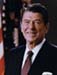 1981 - E.O. 12287 - E.O. 12336 (50 Executive orders signed)1982 - E.O. 12337 - E.O. 12399 (63 Executive orders signed)1983 - E.O. 12400 - E.O. 12456 (57 Executive orders signed)1984 - E.O. 12457 - E.O. 12497 (41 Executive orders signed)1985 - E.O. 12498 - E.O. 12542 (45 Executive orders signed)1986 - E.O. 12543 - E.O. 12579 (37 Executive orders signed)1987 - E.O. 12580 - E.O. 12622 (43 Executive orders signed)1988 - E.O. 12623 - E.O. 12662 (40 Executive orders signed)1989 - E.O. 12663 - E.O. 12667 (5 Executive orders signed)381 Total Executive Orders Issued1981Executive Order 12287 
Decontrol of crude oil and refined petroleum productsSigned: January 28, 1981Federal Register page and date: 46 FR 9909; January 30, 1981Executive Order 12288 
Termination of the Wage and Price Regulatory ProgramSigned: January 29, 1981Federal Register page and date: 46 FR 10135; February 2, 1981Revokes: EO 12092, November 1, 1978; EO 12161, September 28, 1979Executive Order 12289 
Foreign Service Retirement and Disability SystemSigned: February 14, 1981Federal Register page and date: 46 FR 12693; February 18, 1981Amends: Pub. L. 96-465, Foreign Service Act of 1980Executive Order 12290 
Federal exports and excessive regulationSigned: February 17, 1981Federal Register page and date: 46 FR 12943; February 19, 1981Revokes: EO 12264, January 15, 1981Executive Order 12291 
Federal RegulationSigned: February 17, 1981Federal Register page and date: 46 FR 13193; February 19, 1981Revokes: EO 12044, March 23, 1978; EO 12174, November 30, 1979Revoked by: EO 12866, September 30, 1993See: EO 12498, January 4, 1985; EO 12612, October 26, 1987; EO 12803, April 30, 1992Executive Order 12292 
Foreign Service Act of 1980Signed: February 23, 1981Federal Register page and date: 46 FR 13967; February 25, 1981Amends: EO 9154, May 1, 1942; EO 10471, July 17, 1953; EO 10624, July 28, 1955; EO 10903, January 9, 1961; EO 11034, June 25, 1962; EO 11219, May 6, 1965; EO 12027, December 5, 1977; EO 12137, May 16, 1979; EO 12163, September 29, 1979; EO 12228, July 24, 1980Revokes in part: EO 10477, August 1, 1953; EO 11264, December 31, 1965; EO 11434, November 8, 1968; EO 12188, January 2, 1980Revokes: EO 9452, June 26, 1944; EO 9514, January 18, 1945; EO 9799, November 8, 1946; EO 9837, March 27, 1947; EO 9932, February 27, 1948; EO 10249, June 4, 1951; EO 10897, December 2, 1960; EO 11636, December 17, 1971; EO 12066, June 29, 1978; EO 12128, April 4, 1979; EO 12145, July 18, 1979Amended by: EO 13325, January 23, 2004Executive Order 12293 
The Foreign Service of the United StatesSigned: February 23, 1981Federal Register page and date: 46 FR 13969; February 25, 1981Amended by: EO 12363, May 21, 1982; EO 12388, October 14, 1982; EO 12536, October 9, 1985; EO 13118, March 31, 1999; EO 13374, March 14, 2005Executive Order 12294 
Suspension of litigation against IranSigned: February 24, 1981Federal Register page and date: 46 FR 14111; February 26, 1981Amended by: EO 12379, August 17, 1982See: EO 12276, January 19, 1981; EO 12277, January 19, 1981; EO 12278, January 19, 1981; EO 12279, January 19, 1981; EO 12280, January 19, 1981; EO 12281, January 19, 1981; EO 12282, January 19, 1981; EO 12283, January 19, 1981; EO 12284, January 19, 1981; EO 12285, January 19, 1981Executive Order 12295 
Nuclear Cooperation with EURATOMSigned: February 24, 1981Federal Register page and date: 46 FR 14113; February 26, 1981Revoked by: EO 12608, September 9, 1987See: EO 12351, March 9, 1982; EO 12193, February 12, 1980; EO 12506, March 4, 1985; EO 12554, February 28, 1986; EO 12753, March 8, 1991; EO 12791, March 9, 1892Executive Order 12296 
President's Economic Policy Advisory BoardSigned: March 2, 1981Federal Register page and date: 46 FR 15129; March 4, 1981Board continued by: EO 12309, June 9, 1981; EO 12399, December 31, 1982; EO 12489, September 28, 1984; EO 12534, September 30, 1985; EO 12610, September 30, 1987Revoked by: EO 12692, September 29, 1989Executive Order 12297 
International Coffee Agreement of 1976Signed: March 12, 1981Federal Register page and date: 46 FR 16877; March 16, 1981Revoked by: EO 12553, February 25, 1986Executive Order 12298 
Lake Tahoe regionSigned: March 12, 1981Federal Register page and date: 46 FR 16879; March 16, 1981Revokes: EO 12247, October 15, 1980Executive Order 12299 
Presidential Advisory Board on Ambassadorial AppointmentsSigned: March 17, 1981Federal Register page and date: 46 FR 17751; March 20, 1981Revokes: EO 11960, February 5, 1977;Revokes in part: EO 12258, December 31, 1980Revoked by: EO 12553, February 25, 1986Executive Order 12300 
Exceptions from the Competitive ServiceSigned: March 23, 1981Federal Register page and date: 46 FR 18683; March 26, 1981Superseded by: EO 12940, November 28, 1994Executive Order 12301 
Integrity and efficiency in Federal programsSigned: March 26, 1981Federal Register page and date: 46 FR 19211; March 30, 1981Revoked by: EO 12625, January 27, 1988Amended by: EO 13118, March 31, 1999Executive Order 12302 
Amending the Generalized System of PreferencesSigned: April 1, 1981Federal Register page and date: 46 FR 19901; April 2, 1981Amends: EO 11888, November 24, 1975; Proc 4707, December 11, 1979; Proc. 4768, June 28, 1980Executive Order 12303 
Presidential Advisory Committee on FederalismSigned: April 8, 1981Federal Register page and date: 46 FR 21341; April 10, 1981Revoked by: EO 12399, December 31, 1982Executive Order 12304 
Seal for the Panama Canal CommissionSigned: April 29, 1981Federal Register page and date: 46 FR 24521; May 1, 1981Executive Order 12305 
Termination of certain Federal advisory committeesSigned: May 5, 1981Federal Register page and date: 46 FR 25421; May 7, 1981Revokes: EO 11992, May 24, 1977; EO 12059, May 11, 1978; EO 12064, June 5, 1978; EO 12084, September 27, 1978;Revokes in part: EO 12097, November 8, 1978; EO 12258, December 31, 1980Executive Order 12306 
Amendments to the Manual for Courts-Martial, United States, 1969 (Revised Edition)Signed: June 1, 1981Federal Register page and date: 46 FR 29693; June 3, 1981Amends: EO 11476, June 19, 1969 (which was rescinded by EO 12473, April 13, 1984)See: EO 12198, March 12, 1980Executive Order 12307 
President's Commission on Hostage CompensationSigned: June 4, 1981Federal Register page and date: 46 FR 30483; June 9, 1981Amends: EO 12285, January 19, 1981Revoked by: EO 12379, August 17, 1982Executive Order 12308 
Presidential Task Force on the Arts and HumanitiesSigned: June 5, 1981Federal Register page and date: 46 FR 30485; June 9, 1981Amended by: EO 12325, September 30, 1981Revoked by: EO 12399, December 31, 1982Executive Order 12309 
President's Economic Policy Advisory BoardSigned: June 9, 1981Federal Register page and date: 46 FR 30997; June 12, 1981Amends: EO 12296, March 2, 1981Executive Order 12310 
President's Commission on HousingSigned: June 16, 1981Federal Register page and date: 46 FR 31869; June 18, 1981Amended by: EO 12339, January 13, 1982Revoked by: EO 12399, December 31, 1982Executive Order 12311 
Amending the Generalized System of PreferencesSigned: June 29, 1981Federal Register page and date: 46 FR 34305; July 1, 1981Amends: EO 11888, November 24, 1975; Proc. 4768, June 28, 1981Executive Order 12312 
The Meritorious Service MedalSigned: July 2, 1981Federal Register page and date: 46 FR 35251; July 8, 1981Amends: EO 11448, January 16, 1969Executive Order 12313 
Specification of hostage return date under Hostage Relief Act of 1980Signed: July 13, 1981Federal Register page and date: 46 FR 36689; July 15, 1981Executive Order 12314 
Federal Regional CouncilsSigned: July 22, 1981Federal Register page and date: 46 FR 38329; July 27, 1981Revokes: EO 12149, July 20, 1979Revoked by: EO 12407, February 22, 1983Executive Order 12315 
Amending the Manual for Courts-Martial, United States, 1969 (Revised Edition)Signed: July 29, 1981Federal Register page and date: 46 FR 39107; July 31, 1981Amends: EO 11476, June 19, 1969 (which was rescinded by EO 12473, April 13, 1984)See: EO 12198, March 12, 1980Executive Order 12316 
Responses to environmental damageSigned: August 14, 1981Federal Register page and date: 46 FR 42237; August 20, 1981Revokes: EO 12286, January 19, 1981Amended by: EO 12418, May 5, 1983Revoked by: EO 12580, January 23, 1987Executive Order 12317 
President's Commission on Hostage CompensationSigned: August 14, 1981Federal Register page and date: 46 FR 42241; August 20, 1981Amends: EO 12285, January 19, 1981Revoked by: EO 12379, August 17, 1982Executive Order 12318 
Statistical policy functionsSigned: August 21, 1981Federal Register page and date: 46 FR 42833; August 25, 1981Amends: EO 10033, February 8, 1949; EO 10253, June 11, 1951; EO 11541, July 1, 1970; EO 11961, January 19, 1977Revokes: EO 12013, October 7, 1977Executive Order 12319 
River Basin CommissionsSigned: September 9, 1981Federal Register page and date: 46 FR 45591; September 14, 1981Revokes: EO 11331, March 6, 1967; EO 11345, April 20, 1967; EO 11371, September 6, 1967; EO 11578, January 13, 1971; EO 11658, March 22, 1972; EO 11659, March 22, 1972Executive Order 12320 
Historically Black Colleges and UniversitiesSigned: September 15, 1981Federal Register page and date: 46 FR 46107; September 17, 1981Revokes: EO 12232, August 8, 1980Revoked by: EO 12677, April 28, 1989Executive Order 12321 
Foreign assistance and arms export controlSigned: September 14, 1981Federal Register page and date: 46 FR 46109; September 17, 1981Amends: EO 11958, January 18, 1977; EO 12163, September 29, 1979Executive Order 12322 
Water resources projectsSigned: September 17, 1981Federal Register page and date: 46 FR 46561; September 21, 1981Revokes: EO 12113, January 4, 1979Amended by: EO 12608, September 9, 1987Executive Order 12323 
Presidential Commission on Broadcasting to CubaSigned: September 22, 1981Federal Register page and date: 46 FR 47207; September 25, 1981Amended by: EO 12366, May 25, 1982Revoked by: EO 12399, December 31, 1982Executive Order 12324 
Interdiction of illegal aliensSigned: September 29, 1981Federal Register page and date: 46 FR 48109; October 1, 1981Revoked by: EO 12807, May 24, 1992Executive Order 12325 
Presidential Task Force on the Arts and HumanitiesSigned: September 30, 1981Federal Register page and date: 46 FR 48617; October 2, 1981Amends: EO 12308, June 5, 1981Executive Order 12326 
Central Intelligence Agency Retirement and Disability SystemSigned: September 30, 1981Federal Register page and date: 46 FR 48889; October 5, 1981Amended by: EO 12443, September 27, 1983Executive Order 12327 
Exemption for Fort AllenSigned: October 1, 1981Federal Register page and date: 46 FR 48893; October 5, 1981Revoked by: EO 12553, February 25, 1986Executive Order 12328 
Federal employees contracting or trading with IndiansSigned: October 8, 1981Federal Register page and date: 46 FR 50357; October 13, 1981Amended by: EO 12608, September 9, 1987Executive Order 12329 
President's Task Force on Private Sector InitiativesSigned: October 14, 1981Federal Register page and date: 46 FR 50919; October 16, 1981Revoked by: EO 12399, December 31, 1982Executive Order 12330 
Adjustments of certain rates of pay and allowancesSigned: October 15, 1981Federal Register page and date: 46 FR 50921, 51591; October 16, 1981Supersedes: EO 12248, October 16, 1980; EO 12249, October 25, 1980Superseded by: EO 12387, October 8, 1982Executive Order 12331 
President's Foreign Intelligence Advisory BoardSigned: October 20, 1981Federal Register page and date: 46 FR 51705; October 22, 1981Revoked by: EO 12537, October 28, 1985Executive Order 12332 
Establishment of the National Productivity Advisory CommitteeSigned: November 10, 1981Federal Register page and date: 46 FR 55913; November 13, 1981Committee continued by: EO 12399, December 31, 1982Revoked by: EO 12534, September 30, 1985Executive Order 12333 
United States Intelligence ActivitiesSigned: December 4, 1981Federal Register page and date: 46 FR 59941; December 8, 1981Amends: EO 12139, May 23, 1979Amended by: EO 13284, January 23, 2003; EO 13355, August 27, 2004; EO 13470, July 30, 2008Revokes: EO 12036, January 24, 1978See: EO 12564, September 15, 1986; Pub. L. 102-396 (106 Stat. 1910); EO 12829, January 6, 1993; EO 13231, October 16, 2001; EO 13283, January 21, 2003; EO 13354, August 27, 2004; EO 13355, August 27, 2004; EO 13356, August 27, 2004; EO 13462, February 29, 2008; EO 13467, June 30, 2008; EO 13470, July 30, 2008; EO 13516, October 28, 2009; EO 13526, December 29, 2009; EO 13549, August 18, 2010; EO 13618, July 6, 2012Executive Order 12334 
President's Intelligence Oversight BoardSigned: December 4, 1981Federal Register page and date: 46 FR 59955; December 8, 1981Amended by: EO 12701, February 14, 1990Revoked by: EO 12863, September 13, 1993Executive Order 12335 
National Commission on Social Security ReformSigned: December 16, 1981Federal Register page and date: 46 FR 61633; December 18, 1981Amended by: EO 12397, December 23, 1982; EO 12402, January 15, 1983Revoked by: EO 12534, September 30, 1985Executive Order 12336 
The Task Force on Legal Equity for WomenSigned: December 21, 1981Federal Register page and date: 46 FR 62239; December 23, 1981Revokes in part: EO 12050, April 4, 1979Revokes EO 12135, May 9, 1979; EO 12258, December 31, 1980Amended by: EO 12355, April 1, 19821982Executive Order 12337 
Basic allowance for subsistence for Uniformed ServicesSigned: January 11, 1982Federal Register page and date: 47 FR 1367; January 13, 1982Amends: EO 11157, June 22, 1964Executive Order 12338 
Exclusions from the Federal Labor-Management Relations ProgramSigned: January 11, 1982Federal Register page and date: 47 FR 1369; January 13, 1982Amends: EO 12171, November 19, 1979Executive Order 12339 
President's Commission on HousingSigned: January 13, 1982Federal Register page and date: 47 FR 2475; January 18, 1982Amends: EO 12310, June 16, 1981Top of PageExecutive Order 12340 
Amendments to the Manual for Courts-Martial, United States, 1969 (Revised Edition)Signed: January 20, 1982Federal Register page and date: 47 FR 3071; January 22, 1982Amends: EO 11476, June 19, 1969 (which was rescinded by EO 12473, April 13, 1984)See: EO 11835, January 27, 1975Top of PageExecutive Order 12341 
Cuban and Haitian entrantsSigned: January 21, 1982Federal Register page and date: 47 FR 3341; January 25, 1982Amended by: EO 13286, February 28, 2003Revokes: EO 12251, November 15, 1980Top of PageExecutive Order 12342 
Environmental safeguards for animal damage control on Federal landsSigned: January 27, 1982Federal Register page and date: 47 FR 4223; January 29, 1982Revokes: EO 11643, February 8, 1972See: EO 11870, July 18, 1975; EO 11917, May 28, 1976Top of PageExecutive Order 12343 
Designation of certain officers to act as Secretary of StateSigned: January 27, 1982Federal Register page and date: 47 FR 4225; January 29, 1982Revokes: EO 10839, September 30, 1959Revoked by: EO 13251, December 28, 2001Top of PageExecutive Order 12344 
Naval Nuclear Propulsion ProgramSigned: February 1, 1982Federal Register page and date: 47 FR 4979; February 3, 1982Top of PageExecutive Order 12345 
Physical fitness and sportsSigned: February 2, 1982Federal Register page and date: 47 FR 5189; February 4, 1982Amends: EO 12258, December 31, 1980Revokes: EO 11562, September 25, 1970; EO 11945, October 25, 1976; EO 12098, November 14, 1978Amended by: EO 12399, December 31, 1982; EO 12489, September 28, 1984; EO 12534, September 30, 1985; EO 12539, December 3, 1985; EO 12610, September 30, 1987; EO 12692, September 29, 1989; EO 12694, October 11, 1989; EO 12709, April 4, 1990; EO 12774, September 27, 1991; EO 12869, September 30, 1993; EO 12974, September 29, 1995; EO 13062, September 29, 1997; EO 13138, September 30, 1999; EO 13225, September 28, 2001Revoked by: EO 13265, June 6, 2002See: EO 10830, July 24, 1959Top of PageExecutive Order 12346 
Synthetic FuelsSigned: February 8, 1982Federal Register page and date: 47 FR 5993; February 10, 1982Revokes: EO 12242, September 30, 1980Top of PageExecutive Order 12347 
Agreement on Government ProcurementSigned: February 23, 1982Federal Register page and date: 47 FR 8149; February 25, 1982Amends: EO 12260, December 31, 1980Top of PageExecutive Order 12348 
Federal Real PropertySigned: February 25, 1982Federal Register page and date: 47 FR 8547; March 1, 1982Revokes: EO 11954, January 7, 1977Revoked by: EO 12512, April 29, 1985Top of PageExecutive Order 12349 
Amending the Generalized System of PreferencesSigned: February 26, 1982Federal Register page and date: 47 FR 8749; March 2, 1982Amends: EO 11888, November 24, 1975Top of PageExecutive Order 12350 
Termination of Urban and Community Impact AnalysesSigned: March 9, 1982Federal Register page and date: 47 FR 10503; March 11, 1982Revokes: EO 12074, August 16, 1978Top of PageExecutive Order 12351 
Nuclear cooperation with EURATOMSigned: March 9, 1982Federal Register page and date: 47 FR 10505; March 11, 1982Revoked by: EO 12553, February 25, 1986See: EO 12193, February 12, 1980; EO 12295, February 24, 1981; EO 12506, March 4, 1985; EO 12554, February 28, 1986; EO 12753, March 8, 1991; EO 12791, March 9, 1992Top of PageExecutive Order 12352 
Federal procurement reformsSigned: March 17, 1982Federal Register page and date: 47 FR 12125; March 22, 1982Revoked by: EO 12931 of October 13, 1994Top of PageExecutive Order 12353 
Charitable fund-raisingSigned: March 23, 1982Federal Register page and date: 47 FR 12785; March 25, 1982Revokes: EO 10927, March 18, 1961Amended by: EO 12404, February 10, 1983See: Conenils v. NAACP Legal Defense Educational Fund, Inc. 473 U.S. 788, 105 S. Ct. 3439 (1985)Top of PageExecutive Order 12354 
Amending the Generalized System of PreferencesSigned: March 30, 1982Federal Register page and date: 47 FR 13477; March 31, 1982Supersedes in part: Proc. 4707, December 11, 1975; Proc. 4768, June 28, 1980Amends: EO 11888, November 24, 1975; Proc. 4707, December 11, 1979; Proc. 4768, June 28, 1980Amended by EO 12371, July 12, 1982; EO 12389, October 25, 1982Top of PageExecutive Order 12355 
The Task Force on Legal Equity for WomenSigned: April 1, 1982Federal Register page and date: 47 FR 14479; April 5, 1982Amends: EO 12336, December 21, 1981Top of PageExecutive Order 12356 
National Security InformationSigned: April 2, 1982Federal Register page and date: 47 FR 14874, 15557; April 6, 1982Revokes: EO 12065, June 28, 1978Revoked by: EO 12958, April 17, 1995 (effective date: 180 days after April 17, 1995)See: Order of Designation, May 7, 1982; EO 12564, September 15, 1986; EO 12547, February 6, 1986; EO 12957, May 13, 1987; Order, May 4, 1990; EO 12829, January 6, 1993; EO 13292, March 25, 2003Top of PageExecutive Order 12357 
Sinai Support MissionSigned: April 6, 1982Federal Register page and date: 47 FR 15093; April 8, 1982Amends: EO 11896, January 13, 1976Revoked by: EO 12553, February 25, 1986Top of PageExecutive Order 12358 
Presidential Commission on Drunk DrivingSigned: April 14, 1982Federal Register page and date: 47 FR 16311; April 16, 1982Amended by: EO 12376, August 5, 1982; EO 12415, April 5, 1983Revoked by: EO 12553, February 25, 1986Top of PageExecutive Order 12359 
Public international organizations entitled to enjoy privileges, exemptions, and immunitiesSigned: April 23, 1982Federal Register page and date: 47 FR 17791; April 26, 1982Top of PageExecutive Order 12360 
President's Task Force on Victims of CrimeSigned: April 23, 1982Federal Register page and date: 47 FR 17975; April 27, 1982Revoked by: EO 12399, December 31, 1982Top of PageExecutive Order 12361 
Multinational Force and Observers reportsSigned: April 27, 1982Federal Register page and date: 47 FR 18313; April 29, 1982Top of PageExecutive Order 12362 
Overseas employmentSigned: May 12, 1982Federal Register page and date: 47 FR 21231; May 18, 1982Amended by: EO 12585, March 3, 1987Revoked by: EO 12721, July 30, 1990Top of PageExecutive Order 12363 
The Foreign Service of the United StatesSigned: May 21, 1982Federal Register page and date: 47 FR 22497; May 25, 1982Amends: EO 12293, February 23, 1981; EO 12107, December 28, 1978Revokes: EO 11264, December 31, 1965; EO 11434, November 8, 1968See: EO 12188, January 4, 1980Top of PageExecutive Order 12364 
Presidential Management Intern ProgramSigned: May 24, 1982Federal Register page and date: 47 FR 22931; May 26, 1982Revokes: EO 12008, August 25, 1977Amended by: EO 12645, July 12, 1988Superseded by: EO 13318, November 21, 2003Top of PageExecutive Order 12365 
Foreign assistance and arms controlSigned: May 24, 1982Federal Register page and date: 47 FR 22933; May 26, 1982Amends: EO 11958, January 18, 1977; EO 12163, September 29, 1979Top of PageExecutive Order 12366 
Presidential Commission on Broadcasting to CubaSigned: May 25, 1982Federal Register page and date: 47 FR 23135; May 27, 1982Amends: EO 12323, September 22, 1981Top of PageExecutive Order 12367 
President's Committee on the Arts and the HumanitiesSigned: June 15, 1982Federal Register page and date: 47 FR 26119; June 17, 1982Amended by: EO 12378, August 6, 1982; EO 12399, December 31, 1982; EO 12489, September 28, 1984; EO 12534, September 30, 1985; EO 12593, April 21, 1987; EO 12692, September 29, 1989; EO 12704, February 26, 1990; EO 12774, September 27, 1991; EO 12869, September 30, 1993; EO 12974, September 29, 1995; EO 13062, September 29, 1997; EO 13138, September 30, 1999; EO 13225, September 28, 2001; EO 13316, September 17, 2003; EO 13385, September 29, 2005Continued by: EO 13446, September 28, 2007; EO 13511, September 29, 2009See: EO 13585, September 30, 2011Top of PageExecutive Order 12368 
Drug Abuse Policy FunctionsSigned: June 24, 1982Federal Register page and date: 47 FR 27843; June 28, 1982Revokes: EO 12133, May 9, 1979Amended by: EO 12590, March 26, 1987Top of PageExecutive Order 12369 
President's private sector survey on cost control in the Federal GovernmentSigned: June 30, 1982Federal Register page and date: 47 FR 28899; July 2, 1982Amended by: EO 12398, December 31, 1982; EO 12429, June 28, 1983; EO 12447, October 27, 1983; EO 12455, December 29, 1983Revoked by: EO 12534, September 30, 1985Top of PageExecutive Order 12370 
Creating an emergency board to investigate a dispute between the Brotherhood of Locomotive Engineers and certain railroads represented by the National Carriers' Conference Committee of the National Railway Labor ConferenceSigned: July 8, 1982Federal Register page and date: 47 FR 30047; July 12, 1982Revoked by: EO 12553, February 25, 1986Top of PageExecutive Order 12371 
Amending the Generalized System of PreferencesSigned: July 12, 1982Federal Register page and date: 47 FR 30449; July 14, 1982Amends: Proc. 4707, December 11, 1979; EO 11888, November 24, 1975; EO 12354, March 30, 1982Amended by: EO 12389, October 25, 1982Top of PageExecutive Order 12372 
Intergovernmental Review of Federal ProgramsSigned: July 14, 1982Federal Register page and date: 47 FR 30959; July 16, 1982Revokes: Memorandum, November 8, 1968Amended by: EO 12416, April 8, 1983Supplemented by: EO 13132, August 4, 1999See: EO 12612, October 26, 1987Top of PageExecutive Order 12373 
Establishing an emergency board to investigate a dispute between the United Transportation Union and certain railroads represented by the National Carriers' Conference Committee of the National Railway Labor ConferenceSigned: July 21, 1982Federal Register page and date: 47 FR 31843; July 23, 1982Revoked by: EO 12553, February 25, 1986Top of PageExecutive Order 12374 
Reports on international organizationsSigned: July 28, 1982Federal Register page and date: 47 FR 32903; July 30, 1982Amended by: EO 12408, February 23, 1983Top of PageExecutive Order 12375 
Motor VehiclesSigned: August 4, 1982Federal Register page and date: 47 FR 34105; August 6, 1982Amends: EO 11912, April 13, 1976Top of PageExecutive Order 12376 
Presidential Commission on Drunk DrivingSigned: August 5, 1982Federal Register page and date: 47 FR 34349; August 9, 1982Amends: EO 12358, April 14, 1982Revoked by: EO 12553, February 25, 1986Top of PageExecutive Order 12377 
Joint Mexican-United States Defense CommissionSigned: August 6, 1982Federal Register page and date: 47 FR 34509; August 10, 1982Amends: EO 9080, February 27, 1942See: EO 10692, December 22, 1956; EO 13082, May 8, 1998Top of PageExecutive Order 12378 
President's Committee on the Arts and the HumanitiesSigned: August 6, 1982Federal Register page and date: 47 FR 34511; August 10, 1982Amends: EO 12367, June 15, 1982Top of PageExecutive Order 12379 
Termination of boards, committees, and commissionsSigned: August 17, 1982Federal Register page and date: 47 FR 36099; August 19, 1982Amends: EO 12106, December 28, 1978; EO 12107, December 28, 1978; EO 12148, July 20, 1979; EO 12294, February 24, 1981Revokes: EO 11022, May 14, 1962; EO 11256, November 4, 1965; EO 11330, March 5, 1967; EO 11376, October 17, 1967; EO 11547, July 10, 1970; EO 11654, March 13, 1972; EO 11782, May 6, 1974; EO 11829, January 6, 1975; EO 11853, April 17, 1975; EO 12042, March 6, 1978; EO 12071, July 12, 1978; EO 12075, August 16, 1978; EO 12083, September 27, 1978; EO 12085, September 28, 1978; EO 12089, October 23, 1978; EO 12095, November 2, 1978; EO 12100, November 17, 1978; EO 12121, February 26, 1979; EO 12132, May 8, 1982; EO 12148, July 20, 1979; EO 12159, September 20, 1979; EO 12182, December 14, 1979; EO 12192, February 12, 1980; EO 12194, February 21, 1980; EO 12202, March 18, 1980; EO 12207, April 12, 1980; EO 12240, September 26, 1980; EO 12262, January 7, 1981; EO 12275, January 16, 1981; EO 12285, January 19, 1981; EO 12307, June 4, 1981; EO 12317, August 14, 1981Top of PageExecutive Order 12380 
Submarine duty incentive paySigned: August 18, 1982Federal Register page and date: 47 FR 36605; August 23, 1982Amends: EO 11157, June 22, 1964Top of PageExecutive Order 12381 
Delegation of emergency management functionsSigned: September 8, 1982Federal Register page and date: 47 FR 39795; September 10, 1982Amends: EO 12148, July 20, 1979Top of PageExecutive Order 12382 
President's National Security Telecommunications Advisory CommitteeSigned: September 13, 1982Federal Register page and date: 47 FR 40531; September 15, 1982Amended by: EO 12399, December 31, 1982; EO 12454, December 29, 1983; EO 12534, September 30, 1985; EO 12610, September 30, 1987; EO 12692, September 29, 1989; EO 12774, September 27, 1991; EO 12869, September 30, 1993; EO 12974, September 29, 1995; EO 13062, September 29, 1997; EO 13138, September 30, 1999; EO 13225, September 28, 2001; EO 13286, February 28, 2003; EO 13316, September 17, 2003; EO 13385, September 29, 2005; EO 13618, July 6, 2012Continued by: EO 13446, September 28, 2007; EO 13511, September 29, 2009See: EO 13231, October 16, 2001; EO 13585, September 30, 2011Top of PageExecutive Order 12383 
Amendments to the Manual for Courts-Martial, United States, 1969 (Revised Edition)Signed: September 23, 1982Federal Register page and date: 47 FR 42317; September 27, 1982Amends: EO 11476, June 19, 1969 (which was rescinded by EO 12473, April 13, 1984)Top of PageExecutive Order 12384 
Establishing an emergency board to investigate a dispute between the Southeastern Pennsylvania Transportation Authority and the Delaware Transportation Authority, and certain labor organizationsSigned: October 1, 1982Federal Register page and date: 47 FR 43935; October 5, 1982Revoked by: EO 12553, February 25, 1986Top of PageExecutive Order 12385 
Establishing an emergency board to investigate a dispute between New Jersey Transit Rail Operations, Inc. and certain labor organizationsSigned: October 1, 1982Federal Register page and date: 47 FR 43937; October 5, 1982Revoked by: EO 12553, February 25, 1986Top of PageExecutive Order 12386 
Establishing an emergency board to investigate a dispute between the New York Metropolitan Transportation Authority and the Connecticut Department of Transportation, and certain labor organizationsSigned: October 1, 1982Federal Register page and date: 47 FR 43939; October 5, 1982Revoked by: EO 12553, February 25, 1986Top of PageExecutive Order 12387 
Adjustments of certain rates of pay and allowancesSigned: October 8, 1982Federal Register page and date: 47 FR 44981; October 13, 1982Supersedes: EO 12330, October 15, 1981Superseded by: EO 12456, December 30, 1983Top of PageExecutive Order 12388 
United States Information AgencySigned: October 14, 1982Federal Register page and date: 47 FR 46245; October 18, 1982Amends: EO 12047, March 27, 1978; EO 12048, March 27, 1978; EO 12260, December 31, 1980; EO 12293, February 23, 1981Top of PageExecutive Order 12389 
Amending the Generalized System of PreferencesSigned: October 25, 1982Federal Register page and date: 47 FR 47529; October 27, 1982Amends: Proc. 4707, December 11, 1979; EO 11888, November 24, 1975; EO 12354, March 30, 1982; EO 12371, July 12, 1982Amended by: EO 12413, March 30, 1983Top of PageExecutive Order 12390 
Delegation to the Secretary of StateSigned: October 25, 1982Federal Register page and date: 47 FR 47799; October 28, 1982Revoked by: EO 12553, February 25, 1986Top of PageExecutive Order 12391 
Partial suspension of Federal service labor-management relationsSigned: November 4, 1982Federal Register page and date: 47 FR 50457; November 8, 1982Top of PageExecutive Order 12392 
International financial institutionsSigned: November 15, 1982Federal Register page and date: 47 FR 51715; November 17, 1982Revoked by: EO 12553, February 25, 1986Top of PageExecutive Order 12393 
Establishing an emergency board to investigate a dispute between the Long Island Rail Road and certain labor organizationsSigned: November 16, 1982Federal Register page and date: 47 FR 51851; November 18, 1982Revoked by: EO 12553, February 25, 1986Top of PageExecutive Order 12394 
Incentive pay for hazardous dutySigned: November 18, 1982Federal Register page and date: 47 FR 52405; November 22, 1982Amends: EO 11157, June 22, 1964Top of PageExecutive Order 12395 
International Private Enterprise Task ForceSigned: November 20, 1982Federal Register page and date: 47 FR 52957; November 24, 1982Task Force continued by: EO 12399, September 30, 1984; EO 12489, September 28, 1984Revoked by: EO 12534, September 30, 1985Top of PageExecutive Order 12396 
Defense officer personnel managementSigned: December 9, 1982Federal Register page and date: 47 FR 55897; December 13, 1982Amends: EO 10621, July 1, 1955; EO 11390, January 22, 1968Revokes: EO 12239, September 21, 1980See: EO 13321, December 17, 2003Top of PageExecutive Order 12397 
National Commission on Social Security ReformSigned: December 23, 1982Federal Register page and date: 47 FR 57651; December 28, 1982Amends: EO 12335, December 16, 1981Revoked by: EO 12553, February 25, 1986Top of PageExecutive Order 12398 
President's private sector survey on cost control in the Federal GovernmentSigned: December 31, 1982Federal Register page and date: 48 FR 377; January 5, 1983Amends: EO 12369, June 30, 1982Revoked by: EO 12553, February 25, 1986Top of PageExecutive Order 12399 
Continuance of certain Federal advisory committeesSigned: December 31, 1982Federal Register page and date: 48 FR 379; January 5, 1983Continues certain committees established by: EO 11145, March 7, 1964; EO 11183, October 3, 1964; EO 11287, June 28, 1966; EO 11776, March 28, 1974; EO 12131, May 4, 1979; EO 12190, February 1, 1980; EO 12196, February 26, 1980; EO 12216, June 18, 1980; EO 12296, March 2, 1981; EO 12332, November 10, 1981; EO 12345, February 2, 1982; 12367, June 15, 1982; EO 12382, September 13, 1982; EO 12395, November 20, 1982Amends: EO 12039, February 24, 1978; EO 12137, May 16, 1979Revokes: EO 12168, October 24, 1979; EO 12202, March 18, 1980; EO 12229, July 29, 1980; EO 12303, April 8, 1981; EO 12308, June 5, 1981; EO 12310, June 16, 1981; EO 12323, September 22, 1981; EO 12329, October 14, 1981; EO 12360, April 23, 1982Supersedes: EO 12258, December 31, 1980Superseded by: EO 12534, September 30, 19851983Executive Order 12400 
President's Commission on Strategic ForcesSigned: January 3, 1983Federal Register page and date: 48 FR 381; January 5, 1983Amended by: EO 12406, February 18, 1983; EO 12424, June 10, 1983Revoked by: EO 12534, September 30, 1985Executive Order 12401 
Presidential Commission on Indian Reservation EconomiesSigned: January 14, 1983Federal Register page and date: 48 FR 2309; January 18, 1983Amended by: EO 12442, September 21, 1983Revoked by: EO 12534, September 30, 1985Executive Order 12402 
National Commission on Social Security ReformSigned: January 15, 1983Federal Register page and date: 48 FR 2311; January 18, 1983Amends: EO 12335, December 16, 1981Revoked by: EO 12553, February 25, 1986Executive Order 12403 
African Development BankSigned: February 8, 1983Federal Register page and date: 48 FR 6087; February 10, 1983Amends: EO 11269, February 14, 1966Executive Order 12404 
Charitable fund-raisingSigned: February 10, 1983Federal Register page and date: 48 FR 6685; February 15, 1983Amends: EO 12353, March 23, 1982See: Conelins v. NAACP Legal Defense & Educational Fund, Inc. 473 U.S. 788, 105 S. Ct. 3439 (1985)Executive Order 12405 
Establishing an emergency board to investigate a dispute between the Consolidated Rail Corporation and the Brotherhood of Locomotive EngineersSigned: February 14, 1983Federal Register page and date: 48 FR 6889; February 16, 1983Revoked by: EO 12553, February 25, 1986Executive Order 12406 
President's Commission on Strategic ForcesSigned: February 18, 1983Federal Register page and date: 48 FR 7571; February 23, 1983Amends: EO 12400, January 3, 1983Executive Order 12407 
Federal Regional CouncilsSigned: February 22, 1983Federal Register page and date: 48 FR 7717; February 24, 1983Revokes: EO 12314, July 22, 1981Executive Order 12408 
Reports on international organizationsSigned: February 23, 1983Federal Register page and date: 48 FR 8035; February 25, 1983Amends: EO 12374, July 28, 1982Revoked by: EO 12553, February 25, 1986Executive Order 12409 
Nuclear cooperation with EURATOMSigned: March 7, 1983Federal Register page and date: 48 FR 9829; March 9, 1983Revoked by: EO 12553, February 25, 1986See: EO 12463, February 23, 1984; EO 12506, March 4, 1985; EO 12554, February 28, 1986; EO 12753, March 8, 1991; EO 12791, March 9, 1992Executive Order 12410 
Exclusions from the Federal Labor-Management Relations ProgramSigned: March 28, 1983Federal Register page and date: 48 FR 13143; March 30, 1983Amends: EO 12171, November 19, 1979Executive Order 12411 
Government work space management reformsSigned: March 29, 1983Federal Register page and date: 48 FR 13391; March 31, 1983Executive Order 12412 
Peace Corps Advisory CouncilSigned: March 29, 1983Federal Register page and date: 48 FR 13393; March 31, 1983Revoked by: EO 12534, September 30, 1985 Executive Order 12413 
Amending the Generalized System of PreferencesSigned: March 30, 1983Federal Register page and date: 48 FR 13921; April 1, 1983Amends: Proc. 4707, December 11, 1979; Proc. 4768, June 28, 1980; EO 11888, November 24, 1975; EO 12389, October 25, 1982Amended by: EO 12471, March 30, 1984Executive Order 12414 
Establishing an emergency board to investigate a dispute between The Long Island Rail Road and certain labor organizationsSigned: April 4, 1983Federal Register page and date: 48 FR 14861; April 6, 1983Revoked by: EO 12553, February 25, 1986Executive Order 12415 
Extension of the Presidential Commission on Drunk DrivingSigned: April 5, 1983Federal Register page and date: 48 FR 15117; April 7, 1983Amends: EO 12358, April 14, 1982Revoked by: EO 12553, February 25, 1986Executive Order 12416 
Intergovernmental review of Federal programsSigned: April 8, 1983Federal Register page and date: 48 FR 15587; April 11, 1983Amends: EO 12372, July 14, 1982Executive Order 12417 
Strategic and critical materialsSigned: May 2, 1983Federal Register page and date: 48 FR 20035; May 4, 1983Amends: EO 12155, September 10, 1979Executive Order 12418 
Transfer of functions relating to financial responsibility of vessels for pollution liabilitySigned: May 5, 1983Federal Register page and date: 48 FR 20891; May 10, 1983Amends: EO 11735, August 3, 1973; EO 12123, February 26, 1979; EO 12316, August 14, 1981Revoked by: EO 12777, October 18, 1991Executive Order 12419 
Implementation of the International Convention on Tonnage Measurement of ShipsSigned: May 5, 1983Federal Register page and date: 48 FR 20893; May 10, 1983Executive Order 12420 
Incentive pay for hazardous dutySigned: May 11, 1983Federal Register page and date: 48 FR 21525; May 13, 1983Amends: EO 11157, June 22, 1964Executive Order 12421 
Presidential Commission on the Conduct of United States-Japan RelationsSigned: May 12, 1983Federal Register page and date: 48 FR 21879; May 16, 1983Amended by: EO 12476, May 11, 1984Revoked by: EO 12534, September 30, 1985Executive Order 12422 
Level IV of the Executive ScheduleSigned: May 20, 1983Federal Register page and date: 48 FR 23157; May 24, 1983Amends: EO 12154, September 4, 1979Executive Order 12423 
Foreign assistance and arms controlSigned: May 26, 1983Federal Register page and date: 48 FR 24025; May 31, 1983Amends: EO 11958, January 18, 1977; EO 12163, September 29, 1979Executive Order 12424 
President's Commission on Strategic ForcesSigned: June 10, 1983Federal Register page and date: 48 FR 27219; June 14, 1983Amends: EO 12400, January 3, 1983Executive Order 12425 
International Criminal Police OrganizationsSigned: June 16, 1983Federal Register page and date: 48 FR 28069; June 20, 1983Amended by : EO 12971 September 15, 1995; EO 13524, December 16, 2009Executive Order 12426 
President's Advisory Committee on Women's Business OwnershipSigned: June 22, 1983Federal Register page and date: 48 FR 29463; June 27, 1983Amended by: EO 12482, June 21, 1984Revoked by: EO 12534, September 30, 1985; EO 12608, September 9, 1987Executive Order 12427 
President's Advisory Council on Private Sector InitiativesSigned: June 27, 1983Federal Register page and date: 48 FR 30083; June 30, 1983Revoked by: EO 12553, February 25, 1986; EO 12610, September 30, 1987Executive Order 12428 
President's Commission on Industrial CompetitivenessSigned: June 28, 1983Federal Register page and date: 48 FR 30085; June 30, 1983Amended by: EO 12440, September 8, 1983; EO 12457, January 3, 1984Revoked by: EO 12534, September 30, 1985Executive Order 12429 
President's Private Sector Survey on Cost Control in the Federal GovernmentSigned: June 28, 1983Federal Register page and date: 48 FR 30087; June 30, 1983Amends: EO 12369, June 30, 1982Revoked by: EO 12553, February 25, 1986Executive Order 12430 
Reports of Identical BidsSigned: July 6, 1983Federal Register page and date: 48 FR 31371; July 8, 1983Revokes: EO 10936, April 24, 1961Executive Order 12431 
Level IV of the Executive ScheduleSigned: July 8, 1983Federal Register page and date: 48 FR 31849; July 12, 1983Amends: EO 12154, September 4, 1979Executive Order 12432 
Minority Business Enterprise DevelopmentSigned: July 14, 1983Federal Register page and date: 48 FR 32551; July 18, 1983Executive Order 12433 
National Bipartisan Commission on Central AmericaSigned: July 19, 1983Federal Register page and date: 48 FR 33227; July 21, 1983Amended by: EO 12449, November 18, 1983Revoked by: EO 12534, September 30, 1985Executive Order 12434 
Alaska Railroad RatesSigned: July 19, 1983Federal Register page and date: 48 FR 33229; July 21, 1983Supersedes: EO 11107, April 25, 1963Revoked by: EO 12553, February 25, 1986Executive Order 12435 
President's Commission on Organized CrimeSigned: July 28, 1983Federal Register page and date: 48 FR 34723; August 1, 1983Amended by: EO 12507, March 22, 1985Revoked by: EO 12610, September 30, 1987See: Pub. L. 98-368, July 17, 1984 (98 Stat. 490)Executive Order 12436 
Payment of certain benefits to survivors of persons who died in or as a result of military serviceSigned: July 29, 1983Federal Register page and date: 48 FR 34931; August 2, 1983Executive Order 12437 
Fuel use prohibitionsSigned: August 11, 1983Federal Register page and date: 48 FR 36801; August 15, 1983Revokes: EO 12217, June 18, 1980Executive Order 12438 
Review of increases in rates of basic pay for employees of the Veterans' AdministrationSigned: August 23, 1983Federal Register page and date: 48 FR 39205; August 30, 1983Revoked by: EO 12797, April 3, 1992Executive Order 12439 
President's Task Force on Food AssistanceSigned: September 8, 1983Federal Register page and date: 48 FR 40871; September 12, 1983Revoked by: EO 12534, September 30, 1985Executive Order 12440 
President's Commission on Industrial CompetitivenessSigned: September 8, 1983Federal Register page and date: 48 FR 40873; September 12, 1983Amends: EO 12428, June 28, 1983Revoked by: EO 12553, February 25, 1986Executive Order 12441 
Amending the Generalized System of PreferencesSigned: September 20, 1983Federal Register page and date: 48 FR 43157; September 22, 1983Amends: EO 11888, November 24, 1975Executive Order 12442 
Presidential Commission on Indian Reservation EconomiesSigned: September 21, 1983Federal Register page and date: 48 FR 43283; September 23, 1983Amends: EO 12401, January 14, 1983Revoked by: EO 12553, February 25, 1986Executive Order 12443 
Central Intelligence Agency Retirement and Disability SystemSigned: September 27, 1983Federal Register page and date: 48 FR 44751; September 30, 1983Amends: EO 12326, September 30, 1981Executive Order 12444 
Continuation of export control regulationsSigned: October 14, 1983Federal Register page and date: 48 FR 48215; October 18, 1983Continues: EO 12002, July 7, 1977; EO 12214, May 2, 1980Revoked by: EO 12451, December 20, 1983Executive Order 12445 
Certification of containers and vehicles for use in international transportSigned: October 17, 1983Federal Register page and date: 48 FR 48441; October 19, 1983Supersedes: EO 11459, March 7, 1969Executive Order 12446 
Foreign Service Retirement and Disability SystemSigned: October 17, 1983Federal Register page and date: 48 FR 48443; October 19, 1983Executive Order 12447 
President's private sector survey on cost control in the Federal GovernmentSigned: October 27, 1983Federal Register page and date: 48 FR 50055; October 31, 1983Amends: EO 12369, June 30, 1982Revoked by: EO 12553, February 25, 1986Executive Order 12448 
Exercise of Authority Under Section 218 of Title 18, United States CodeSigned: November 4, 1983Federal Register page and date: 48 FR 51281; November 8, 1983Executive Order 12449 
National Bipartisan Commission on Central AmericaSigned: November 18, 1983Federal Register page and date: 48 FR 52687; November 22, 1983Amends: EO 12433, July 19, 1983Revoked by: EO 12553, February 25, 1986Executive Order 12450 
Interagency Committee on Handicapped EmployeesSigned: December 9, 1983Federal Register page and date: 48 FR 55409; December 13, 1983Amends: EO 11830, January 9, 1975Executive Order 12451 
Continuation of export control regulationsSigned: December 20, 1983Federal Register page and date: 48 FR 56563; December 22, 1983Revokes: EO 12444, October 14, 1983See: EO 12002, July 7, 1977; EO 12214, May 2, 1980Executive Order 12452 
Revised list of quarantinable communicable diseasesSigned: December 22, 1983Federal Register page and date: 48 FR 56927; December 27, 1983Revokes: EO 9708, March 26, 1946; EO 10532, May 28, 1954; EO 11070, December 12, 1962Revoked by: EO 13295, April 4, 2003Executive Order 12453 
Delegation to the Secretary of StateSigned: December 23, 1983Federal Register page and date: 48 FR 57101; December 28, 1983Executive Order 12454 
President's National Security Telecommunications Advisory CommitteeSigned: December 29, 1983Federal Register page and date: 49 FR 343; January 4, 1984Amends: EO 12382, September 13, 1982Executive Order 12455 
President's Private Sector Survey on Cost Control in the Federal GovernmentSigned: December 29, 1983Federal Register page and date: 49 FR 345; January 4, 1984Amends: EO 12369, June 30, 1982Revoked by: EO 12553, February 25, 1986Executive Order 12456 
Adjustments of certain rates of pay and allowancesSigned: December 30, 1983Federal Register page and date: 49 FR 347; January 4, 1984Supersedes: EO 12387, October 8, 1982Amended by: EO 12477, May 23, 1984; EO 12487, September 14, 1984Superseded by: EO 12496, December 28, 19841984Executive Order 12457 
President's Commission on Industrial CompetitivenessSigned: January 3, 1984Federal Register page and date: 49 FR 865; January 6, 1984Amends: EO 12428, June 28, 1983Revoked by: EO 12553, February 25, 1986Executive Order 12458 
Delegation to the Secretary of State concerning foreign assistanceSigned: January 14, 1984Federal Register page and date: 49 FR 1977; January , 1984Amends: EO 12163, September 29, 1979Executive Order 12459 
Amending the Generalized System of PreferencesSigned: January 16, 1984Federal Register page and date: 49 FR 2089; January 18, 1984Amends: EO 11888, November 24, 1975; Proc 4707, December 11, 1979Top of PageExecutive Order 12460 
Amendments to the Manual for Courts-Martial, United States, 1969 (Revised Edition)Signed: January 24, 1984Federal Register page and date: 49 FR 3169; January 26, 1984Amends: EO 11476, June 19, 1969Top of PageExecutive Order 12461 
Designating a Federal Retirement System Under Pub. L. 98-168Signed: February 17, 1984Federal Register page and date: 49 FR 6471; February 22, 1984Top of PageExecutive Order 12462 
President's Advisory Committee on Mediation and ConciliationSigned: February 17, 1984Federal Register page and date: 49 FR 6473; February 22, 1984Amended by: EO 12497, December 29, 1984; EO 12533, September 30, 1985; EO 12579, December 31, 1986; EO 12617, December 17, 1987Revoked by: EO 12692, September 29, 1989Top of PageExecutive Order 12463 
Nuclear Cooperation With EURATOMSigned: February 23, 1984Federal Register page and date: 49 FR 7097; February 27, 1984Revoked by: EO 12553, February 25, 1986See: EO 12506, March 4, 1985; EO 12554, February 28, 1986; EO 12753, March 8, 1991; EO 12791, March 9, 1992Top of PageExecutive Order 12464 
Award of the Purple HeartSigned: February 23, 1984Federal Register page and date: 49 FR 7099; February 27, 1984Amends: EO 11016, April 25, 1962Top of PageExecutive Order 12465 
Commercial expendable launch vehicle activitiesSigned: February 24, 1984Federal Register page and date: 49 FR 7211; February 28, 1984Top of PageExecutive Order 12466 
Reimbursement of Federal employee relocation expensesSigned: February 27, 1984Federal Register page and date: 49 FR 7349; February 29, 1984Amends: EO 11609, July 22, 1971Top of PageExecutive Order 12467 
International Boundary and Water Commission, United States and MexicoSigned: March 2, 1984Federal Register page and date: 49 FR 8229; March 6, 1984Top of PageExecutive Order 12468 
Presidential Advisory Council on the Peace CorpsSigned: March 22, 1984Federal Register page and date: 49 FR 11139; March 26, 1984Revoked by: EO 12534, September 30, 1985Top of PageExecutive Order 12469 
East-West Foreign Trade ReportSigned: March 26, 1984Federal Register page and date: 49 FR 11799; March 28, 1984Top of PageExecutive Order 12470 
Continuation of export control regulationsSigned: March 30, 1984Federal Register page and date: 49 FR 13099; April 3, 1984Revoked by: EO 12525, July 12, 1985See: Notice, March 28, 1985Top of PageExecutive Order 12471 
Amending the Generalized System of PreferencesSigned: March 30, 1984Federal Register page and date: 49 FR 13101; April 3, 1984Amends: EO 11888, November 24, 1975; Proc. 4707, December 11, 1979; Proc. 4768, June 28, 1980; EO 12413, March 30, 1983Top of PageExecutive Order 12472 
Assignment of national security and emergency preparedness telecommunications functionsSigned: April 3, 1984Federal Register page and date: 49 FR 13471; April 5, 1984Amends: EO 12046, March 27, 1978Amended by: EO 13286, February 28, 2003; EO 13407, June 26, 2006Revokes: Memorandum of August 21, 1963Revoked by: EO 13618, July 6, 2012See: EO 13231, October 16, 2001; EO 13603, March 16, 2012Top of PageExecutive Order 12473 
Courts-Martial Manual, United States, 1984Signed: April 13, 1984Federal Register page and date: 49 FR 17152; April 23, 1984Revokes: EO 11476, June 19, 1984 (rescinds)Amended by: EO 12484, July 13, 1984; EO 12550, February 19, 1986; EO 12586, March 3, 1987; EO 12708, March 23, 1990; EO 12767, June 27, 1991; EO 12888, December 23, 1993; EO 12936, November 10, 1994; EO 12960, May 12, 1995; EO 13086, May 27, 1998; EO 13140, October 6, 1999; EO 13262, April 11, 2002; EO 13365, December 3, 2004; EO 13387, October 14, 2005; EO 13430, April 18, 2007See: EO 13447, September 28, 2007; EO 13468, July 24, 2008; EO 13552, August 31, 2010; EO 13593, August 31, 2010Top of PageExecutive Order 12474 
Agreement on Government procurementSigned: April 17, 1984Federal Register page and date: 49 FR 15539; April 19, 1984Amends: EO 12260, December 31, 1980Top of PageExecutive Order 12475 
Textile Import Program ImplementationSigned: May 9, 1984Federal Register page and date: 49 FR 19955; May 11, 1984Amends: EO 11651, March 3, 1972 (supplements)Top of PageExecutive Order 12476 
Presidential Commission on the Conduct of United States-Japan RelationsSigned: May 11, 1984Federal Register page and date: 49 FR 20473; May 15, 1984Amends: EO 12421, May 12, 1983Revoked by: EO 12553, February 25, 1986Top of PageExecutive Order 12477 
Adjustments of certain rates of paySigned: May 23, 1984Federal Register page and date: 49 FR 22041; May 25, 1984Amends: EO 12456, December 30, 1983;Amended by: EO 12487, September 14, 1984Superseded by: EO 12496, December 28, 1984Top of PageExecutive Order 12478 
Transfer of authority to the Secretary of State to make reimbursements for protection of foreign missions to international organizationsSigned: May 23, 1984Federal Register page and date: 49 FR 22053; May 25, 1984Top of PageExecutive Order 12479 
Management Reform in the Federal GovernmentSigned: May 24, 1984Federal Register page and date: 49 FR 22243; May 29, 1984Revoked by: EO 12816, October 14, 1992Top of PageExecutive Order 12480 
Establishing an emergency board to investigate a dispute between The Long Island Rail Road and the Brotherhood of Locomotive EngineersSigned: June 20, 1984Federal Register page and date: 49 FR 25611; June 22, 1984Revoked by: EO 12553, February 25, 1986Top of PageExecutive Order 12481 
Establishing an emergency board to investigate a dispute between The Long Island Rail Road and the Brotherhood of Railway, Airline and Steamship Clerks, Freight Handlers, Express and Station EmployeesSigned: June 20, 1984Federal Register page and date: 49 FR 25613; June 22, 1984Revoked by: EO 12553, February 25, 1986Top of PageExecutive Order 12482 
President's Advisory Committee on Women's Business OwnershipSigned: June 21, 1984Federal Register page and date: 49 FR 26023; June 26, 1984Amends: EO 12426, June 22, 1983Revoked by: EO 12553, February 25, 1986Top of PageExecutive Order 12483 
Amending the Generalized System of PreferencesSigned: June 25, 1984Federal Register page and date: 49 FR 26185; June 27, 1984Amends: EO 11888, November 24, 1975Top of PageExecutive Order 12484 
Amendments to the Manual for Courts-Martial, United States, 1984Signed: July 13, 1984Federal Register page and date: 49 FR 28825; July 17, 1984Amends: EO 12473, April 13, 1984See: EO 12767, June 27, 1991; EO 12888, December 23, 1993; EO 12936, November 10, 1994; EO 12960, May 12, 1995; EO 13086, May 27, 1998; EO 13140, October 6, 1999Top of PageExecutive Order 12485 
Central Intelligence Agency Retirement and Disability SystemSigned: July 13, 1984Federal Register page and date: 49 FR 28827; July 17, 1984Top of PageExecutive Order 12486 
Establishing an emergency board to investigate a dispute between Port Authority Trans-Hudson Corporation and the Brotherhood of Railroad SignalmenSigned: August 24, 1984Federal Register page and date: 49 FR 33989; August 25, 1984Revoked by: EO 12553, February 25, 1986Top of PageExecutive Order 12487 
Adjustments of certain rates of paySigned: September 14, 1984Federal Register page and date: 49 FR 36493; September 18, 1984Amends: EO 12456, December 30, 1983; EO 12477, May 23, 1984Superseded by: EO 12496, December 28, 1984Top of PageExecutive Order 12488 
Amending Executive Order No. 11157 as it relates to incentive pay for hazardous dutySigned: September 27, 1984Federal Register page and date: 49 FR 38525; October 1, 1984Amends: EO 11157, June 22, 1964Top of PageExecutive Order 12489 
Continuance of certain Federal advisory committeesSigned: September 28, 1984Federal Register page and date: 49 FR 38927; October 2, 1984Continues advisory committees established by: EO 11145, March 7, 1964; EO 11183, October 3, 1964; EO 11287, June 28, 1966; EO 11776, March 28, 1974; EO 12131, May 4, 1979; EO 12190, February 1, 1980; EO 12196, February 26, 1980; EO 12216, June 18, 1980; EO 12296, March 2, 1981; EO 12345, February 2, 1982; EO 12367, June 15, 1982; EO 12395, November 20, 1982Superseded by: EO 12534, September 30, 1985Top of PageExecutive Order 12490 
National Commission on SpaceSigned: October 12, 1984Federal Register page and date: 49 FR 40393; October 16, 1984Amended by: EO 12545, January 14, 1986Revoked by: EO 12610, September 30, 1987Top of PageExecutive Order 12491 
Establishing an emergency board to investigate a dispute between the Long Island Rail Road and the Brotherhood of Locomotive EngineersSigned: October 25, 1984Federal Register page and date: 49 FR 43443; October 29, 1984Revoked by: EO 12553, February 25, 1986Top of PageExecutive Order 12492 
Establishing an emergency board to investigate a dispute between the Long Island Rail Road and the Brotherhood of Railway, Airline and Steamship Clerks, Freight Handlers, Express and Station EmployeesSigned: October 25, 1984Federal Register page and date: 49 FR 43445; October 29, 1984Revoked by: EO 12553, February 25, 1986Top of PageExecutive Order 12493 
President's Commission on Executive ExchangeSigned: December 5, 1984Federal Register page and date: 49 FR 47819; December 7, 1984Revokes: EO 12136, May 15, 1979Amended by: EO 12516, May 21, 1985Commission continued by: EO 12602, July 15, 1987Revoked by: EO 12760, May 2, 1991Top of PageExecutive Order 12494 
Amending Executive Order No. 11157 as it relates to pay for hazardous dutySigned: December 6, 1984Federal Register page and date: 49 FR 48175; December 11, 1984Amends: EO 11157, June 22, 1964Top of PageExecutive Order 12495 
Establishing an emergency board to investigate a dispute between Port Authority Trans-Hudson Corporation and the Brotherhood of Railroad SignalmenSigned: December 21, 1984Federal Register page and date: 49 FR 50153; December 27, 1984Revoked by: EO 12553, February 25, 1986Top of PageExecutive Order 12496 
Adjustments of certain rates of pay and allowancesSigned: December 28, 1984Federal Register page and date: 50 FR 211; January 3, 1985Supersedes: EO 12456, December 30, 1983; EO 12477, May 23, 1984; EO 12487, September 14, 1984Amended by: EO 12540, December 30, 1985Superseded by: EO 12578, December 31, 1986Top of PageExecutive Order 12497 
President's Advisory Committee on Mediation and ConciliationSigned: December 29, 1984Federal Register page and date: 50 FR 229; January 3, 1985Amends: EO 12462, February 17, 19841985Executive Order 12498 
Regulatory planning processSigned: January 4, 1985Federal Register page and date: 50 FR 1036; January 8, 1985Revoked by: EO 12866, September 30, 1993See: EO 12291, February 17, 1981; EO 12612, October 26, 1987; President's Message to Congress, November 5, 1991 (Weekly Compilation of Presidential Documents, v. 27, no. 45); EO 12803, April 30, 1992Executive Order 12499 
President's Blue Ribbon Task Group on Nuclear Weapons Program ManagementSigned: January 18, 1985Federal Register page and date: 50 FR 2947; January 23, 1985Revoked by: EO 12534, September 30, 1985Executive Order 12500 
Delegation to the Secretary of State and the Director of the International Development Cooperation Agency concerning foreign assistanceSigned: January 24, 1985Federal Register page and date: 50 FR 3733; January 28, 1985Amends: EO 12163, September 29, 1979Top of PageExecutive Order 12501 
Arctic ResearchSigned: January 28, 1985Federal Register page and date: 50 FR 4191; January 30, 1985Amended by: EO 13286, February 28, 2003Top of PageExecutive Order 12502 
Chemical Warfare Review CommissionSigned: January 28, 1985Federal Register page and date: 50 FR 4195; January 30, 1985Revoked by: EO 12534, September 30, 1985Top of PageExecutive Order 12503 
Presidential Commission on Outdoor Recreation Resources ReviewSigned: January 28, 1985Federal Register page and date: 50 FR 4491; January 31, 1985Amended by: EO 12529, August 14, 1985Revoked by: EO 12610, September 30, 1987Top of PageExecutive Order 12504 
Protection of semiconductor chip productsSigned: January 31, 1985Federal Register page and date: 50 FR 4849; February 4, 1985Top of PageExecutive Order 12505 
Conversion of appointmentsSigned: February 12, 1985Federal Register page and date: 50 FR 6151; February 14, 1985Top of PageExecutive Order 12506 
Nuclear Cooperation With EURATOMSigned: March 4, 1985Federal Register page and date: 50 FR 8991; March 6, 1985See: EO 12193, February 12, 1980; EO 12295, February 24, 1981; EO 12351, March 9, 1982; EO 12409, March 7, 1983; EO 12463, February 23, 1984; EO 12554, February 28, 1986; EO 12753, March 8, 1991; EO 12791, March 9, 1992Top of PageExecutive Order 12507 
Continuance of the President's Commission on Organized CrimeSigned: March 22, 1985Federal Register page and date: 50 FR 11835; March 26, 1985Amends: EO 12435, July 28, 1983Top of PageExecutive Order 12508 
World Tourism OrganizationSigned: March 22, 1985Federal Register page and date: 50 FR 11837; March 26, 1985Top of PageExecutive Order 12509 
Technical Review Group on Inertial Confinement FusionSigned: April 14, 1985Federal Register page and date: 50 FR 15093; April 17, 1985Top of PageExecutive Order 12510 
Non-foreign area cost-of-living allowancesSigned: April 17, 1985Federal Register page and date: 50 FR 15535; April 19, 1985Amends: EO 10000, September 16, 1948Supersedes: EO 12070, June 30, 1978Top of PageExecutive Order 12511 
President's Child Safety PartnershipSigned: April 29, 1985Federal Register page and date: 50 FR 18449; May 1, 1985Revoked by: EO 12610, September 30, 1987Top of PageExecutive Order 12512 
Federal Real Property ManagementSigned: April 29, 1985Federal Register page and date: 50 FR 18453; May 1, 1985Revokes: EO 12348, February 25, 1982Revoked by: EO 13327, February 4, 2004Top of PageExecutive Order 12513 
Prohibiting trade and certain other transactions involving NicaraguaSigned: May 1, 1985Federal Register page and date: 50 FR 18629; May 2, 1985Revoked by: EO 12707, March 13, 1990See: Notice of April 22, 1986; Notice of April 21, 1987; Notice of April 25, 1988; Notice of April 21, 1989Top of PageExecutive Order 12514 
Prescribing the Order of Succession of Officers To Act as Secretary of Defense, Secretary of the Army, Secretary of the Navy, and Secretary of the Air ForceSigned: May 14, 1985Federal Register page and date: 50 FR 20383; May 16, 1985Revoked by: EO 12787, December 31, 1991Top of PageExecutive Order 12515 
Amending the Generalized System of PreferencesSigned: May 14, 1985Federal Register page and date: 50 FR 20385; May 16, 1985Top of PageExecutive Order 12516 
President's Commission on Executive ExchangeSigned: May 21, 1985Federal Register page and date: 50 FR 21417; May 24, 1985Amends: EO 12493, December 5, 1984Top of PageExecutive Order 12517 
Delegation concerning the United States-India Fund for Cultural, Educational, and Scientific CooperationSigned: May 29, 1985Federal Register page and date: 50 FR 23105; May 31, 1985Top of PageExecutive Order 12518 
Trade in ServicesSigned: June 3, 1985Federal Register page and date: 50 FR 23661; June 5, 1985Amends: EO 11961, January 19, 1977Top of PageExecutive Order 12519 
Amending the Generalized System of PreferencesSigned: June 13, 1985Federal Register page and date: 50 FR 25037; June 17, 1985Amends: EO 11888, November 24, 1975; Proc. 4707, December 11, 1979; Proc. 4768, June 28, 1980Top of PageExecutive Order 12520 
Quarters allowance to Department of Defense employees in PanamaSigned: June 19, 1985Federal Register page and date: 50 FR 25683; June 21, 1985Top of PageExecutive Order 12521 
Offsets in Military-related exportsSigned: June 24, 1985Federal Register page and date: 50 FR 26335; June 26, 1985Amends: EO 10480, August 14, 1953Superseded or revoked by: EO 12919, June 3, 1994Top of PageExecutive Order 12522 
Reimbursement of Federal employee relocation expensesSigned: June 24, 1985Federal Register page and date: 50 FR 26337; June 26, 1985Amends: EO 11609, July 22, 1971Top of PageExecutive Order 12523 
National White House Conference on Small BusinessSigned: June 27, 1985Federal Register page and date: 50 FR 26963; July 1, 1985Top of PageExecutive Order 12524 
Amending the Generalized System of PreferencesSigned: July 1, 1985Federal Register page and date: 50 FR 27409; July 3, 1985Top of PageExecutive Order 12525 
Termination of Emergency Authority for Export ControlsSigned: July 12, 1985Federal Register page and date: 50 FR 28757; July 16, 1985Top of PageExecutive Order 12526 
President's Blue Ribbon Commission on Defense ManagementSigned: July 15, 1985Federal Register page and date: 50 FR 29203; July 18, 1985Amended by: EO 12542, December 30, 1985Revoked by: EO 12610, September 30, 1987Top of PageExecutive Order 12527 
Repealing Provisions Establishing an Administrative Position in the Food-for-Peace ProgramSigned: August 7, 1985Federal Register page and date: 50 FR 32157; August 9, 1985Amends: EO 11252, October 20, 1965Top of PageExecutive Order 12528 
Presidential Board of Advisors on Private Sector InitiativesSigned: August 8, 1985Federal Register page and date: 50 FR 32389; August 12, 1985Amended by: EO 12604, August 5, 1987Revoked by: EO 12692, September 29, 1989Top of PageExecutive Order 12529 
President's Commission on Americans OutdoorsSigned: August 14, 1985Federal Register page and date: 50 FR 33329; August 19, 1985Amends: EO 12503, January 28, 1985 (which was revoked by EO 12610, September 30, 1987)Top of PageExecutive Order 12530 
Establishment of Nicaraguan Humanitarian Aid OfficeSigned: August 29, 1985Federal Register page and date: 50 FR 36031; September 5, 1985Top of PageExecutive Order 12531 
Establishing an emergency board to investigate a dispute between the United Transportation Union and certain railroads represented by the National Carriers' Conference Committee of the National Railway Labor ConferenceSigned: August 30, 1985Federal Register page and date: 50 FR 36033; September 5, 1985Top of PageExecutive Order 12532 
Prohibiting trade and certain other transactions involving South AfricaSigned: September 9, 1985Federal Register page and date: 50 FR 36861; September 10, 1985Revoked by: EO 12769, July 10, 1991See: EO 12535, October 1, 1985; Notice of September 4, 1986Top of PageExecutive Order 12533 
President's Advisory Committee on Mediation and ConciliationSigned: September 30, 1985Federal Register page and date: 50 FR 40317; October 2, 1985Amends: EO 12462, February 17, 1984Top of PageExecutive Order 12534 
Continuance of certain Federal advisory committeesSigned: September 30, 1985Federal Register page and date: 50 FR 40319; October 2, 1985Continues advisory committees established by: EO 11145, March 7, 1964; EO 11183, October 3, 1964; EO 11287, June 28, 1966; EO 11776, March 28, 1974; EO 12131, May 4, 1979; EO 12190, February 1, 1980; EO 12196, February 26, 1980; EO 12216, June 18, 1980; EO 12296, March 2, 1981; EO 12345, February 2, 1982; EO 12367, June 15, 1982; EO 12382, September 13, 1982Revokes advisory committees established by: EO 12332, November 10, 1981; EO 12335, December 16, 1981; EO 12369, June 30, 1982; EO 12395, November 20, 1982; EO 12400, January 3, 1983; EO 12401, January 14, 1983; EO 12412, March 29, 1983; EO 12421, May 12, 1983; EO 12426, June 22, 1983; EO 12428, June 28, 1983; EO 12433, July 19, 1983; EO 12439, September 8, 1983; EO 12468, March 22, 1984; EO 12499, January 18, 1985; EO 12502, January 28, 1985Supersedes: EO 12399, December 31, 1982; EO 12489, September 28, 1984Superseded by: EO 12610, September 30, 1987Top of PageExecutive Order 12535 
Prohibition of the importation of the South African krugerrandSigned: October 1, 1985Federal Register page and date: 50 FR 40325; October 3, 1985Revoked by: EO 12769, July 10, 1991See: EO 12532, September 9, 1985; 50 FR 41682Top of PageExecutive Order 12536 
Board of the Foreign ServiceSigned: October 9, 1985Federal Register page and date: 50 FR 41477; October 11, 1985Amends: EO 12293, February 23, 1981Top of PageExecutive Order 12537 
President's Foreign Intelligence Advisory BoardSigned: October 28, 1985Federal Register page and date: 50 FR 45083; October 30, 1985Revokes: EO 12331, October 20, 1981Amended by EO 12624, January 6, 1988Revoked by: EO 12863, September 13, 1993Top of PageExecutive Order 12538 
Imports of refined petroleum products from LibyaSigned: November 15, 1985Federal Register page and date: 50 FR 47527; November 19, 1985See: Proc. 4907, March 10, 1982; Proc. 5141, December 22, 1983Revoked by: EO 13357, September 20, 2004Top of PageExecutive Order 12539 
President's Council on Physical Fitness and SportsSigned: December 3, 1985Federal Register page and date: 50 FR 49829; December 5, 1985Amends: EO 12345, February 2, 1982Top of PageExecutive Order 12540 
Adjustments of certain rates of pay and allowancesSigned: December 30, 1985Federal Register page and date: 51 FR 577; January 7, 1986Amends: EO 12496, December 28, 1984Top of PageExecutive Order 12541 
Amending Executive Order 11157 as it relates to a basic allowance for quarters while on sea dutySigned: December 30, 1985Federal Register page and date: 51 FR 585; January 7, 1986Amends: EO 11157, June 22, 1964Top of PageExecutive Order 12542 
President's Blue Ribbon Commission on Defense ManagementSigned: December 30, 1985Federal Register page and date: 51 FR 587; January 7, 1986Amends: EO 12526, July 15, 1985 1986Executive Order 12543 
Prohibiting trade and certain transactions involving LibyaSigned: January 7, 1986Federal Register page and date: 51 FR 875; January 9, 1986See: Department of the Treasury regulations, 51 FR 1354; Department of Commerce regulations, 51 FR 2353; EO 12544, January 8, 1986; Notice of December 23, 1986; Notice of December 15, 1987; Notice of December 28, 1988; Notice of January 4, 1990; Notice of January 2, 1991; Notice of December 26, 1991; EO 12801, April 15, 1992; Notice of December 14, 1992; Notice of December 2, 1993; Notice of December 22, 1994; Notice of January 3, 1996; Notice of January 2, 1997; Notice of January 2, 1998; Notice of December 30, 1998; Notice of December 29, 1999; Notice of January 4, 2001; Notice of January 3, 2002; Notice of January 2, 2003; Notice of January 5, 2004Revoked by: EO 13357, September 20, 2004Executive Order 12544 
Blocking Libyan Government property in the United States or held by U.S. personsSigned: January 8, 1986Federal Register page and date: 51 FR 1235; January 10, 1986See: Department of the Treasury regulations, 51 FR 2462; EO 12543, January 7, 1986; Notice of December 23, 1986; Notice of January 4, 1990; Notice of January 2, 1991; Notice of December 26, 1991; Notice of December 14, 1992; Notice of December 2, 1993; Notice of December 22, 1994; Notice of January 3, 1996; Notice of January 2, 1997; Notice of January 2, 1998; Notice of December 30, 1998; Notice of December 29, 1999; Notice of January 4, 2001; Notice of January 3, 2002; Notice of January 2, 2003Revoked by: EO 13357, September 20, 2004Executive Order 12545 
National Commission on SpaceSigned: January 14, 1986Federal Register page and date: 51 FR 2343; January 16, 1986Amends: EO 12490, October 12, 1984Top of PageExecutive Order 12546 
Presidential Commission on the Space Shuttle Challenger AccidentSigned: February 3, 1986Federal Register page and date: 51 FR 4475; February 5, 1986Revoked by: EO 12610, September 30, 1987Top of PageExecutive Order 12547 
Establishing procedures for facilitating Presidential review of international aviation decisions submitted by the Department of TransportationSigned: February 6, 1986Federal Register page and date: 51 FR 5029; February 11, 1986Revokes: EO 11920, June 10, 1976Revoked by: EO 12597, May 13, 1987See: EO 12356, April 2, 1982Top of PageExecutive Order 12548 
Grazing FeesSigned: February 14, 1986Federal Register page and date: 51 FR 5985; February 19, 1986Top of PageExecutive Order 12549 
Debarment and SuspensionSigned: February 18, 1986Federal Register page and date: 51 FR 6370; February 21, 1986See: EO 12689, August 16, 1989Top of PageExecutive Order 12550 
Amendments to the Manual for Courts-Martial, United States, 1984Signed: February 19, 1986Federal Register page and date: 51 FR 6497; February 25, 1986Amends: EO 12473, April 13, 1984See: EO 12767, June 27, 1991; EO 12888, December 23, 1993; EO 12936, November 10, 1994; EO 12960, May 12, 1995; EO 13086, May 27, 1998; EO 13140, October 6, 1999Top of PageExecutive Order 12551 
The President's Export CouncilSigned: February 21, 1986Federal Register page and date: 51 FR 6509; February 25, 1986Amends: EO 12131, May 4, 1979Top of PageExecutive Order 12552 
Productivity Improvement Program for the Federal GovernmentSigned: February 25, 1986Federal Register page and date: 51 FR 7041; February 28, 1986Superseded by: EO 12637, April 27, 1988Revoked by: EO 13048, June 10, 1997Top of PageExecutive Order 12553 
Revocation of Various Executive OrdersSigned: February 25, 1986Federal Register page and date: 51 FR 7237; March 3, 1986Revokes: EO 723, December 17, 1907; EO 3577, November 8, 1921; EO 5491, November 18, 1930; EO 5918, September 7, 1932; EO 6359, October 25, 1933; EO 6558, January 15, 1934; EO 8427, June 3, 1940; EO 9095, March 11, 1942; EO 9193, July 6, 1942; EO 9553, May 22, 1945; EO 9555, May 24, 1945; EO 9567, June 8, 1945; EO 9573, June 16, 1945; EO 9576, June 28, 1945; EO 9588, July 6, 1945; EO 9640, October 5, 1945; EO 9663, November 30, 1945; EO 9675, January 5, 1946; EO 9684, January 23, 1946; EO 9700, March 1, 1946; EO 9702, March 8, 1946; EO 9713, April 17, 1946; EO 9716, April 24, 1946; EO 9717, April 25, 1946; EO 9719, May 7, 1946; EO 9721, May 10, 1946; EO 9731, May 29, 1946; EO 9748, July 3, 1946; EO 9749, July 10, 1946; EO 9760, July 23, 1946; EO 9763, July 27, 1946; EO 9782, September 23, 1946; EO 9793, October 25, 1946; EO 9798, November 6, 1946; EO 9803, November 16, 1946; EO 9838, March 28, 1947; EO 9855, May 16, 1947; EO 9874, July 18, 1947; EO 9878, July 31, 1947; EO 9880, August 1, 1947; EO 9891, September 15, 1947; EO 9899, October 15, 1947; EO 9900, October 21, 1947; EO 9910, December 16, 1947; EO 9918, December 31, 1947; EO 9922, January 13, 1948; EO 9923, January 13, 1948; EO 9929, January 27, 1948; EO 9936, March 18, 1948; EO 9940, March 25, 1948; EO 9942, April 1, 1948; EO 9947, April 10, 1948; EO 9948, April 10, 1948; EO 9949, April 17, 1948; EO 9965, June 3, 1948; EO 9971, June 23, 1948; EO 9988, August 20, 1948; EO 9991, August 26, 1948; EO 9992, August 28, 1948; EO 9996, September 8, 1948; EO 10001, September 17, 1948; EO 10008, October 18, 1948; EO 10010, October 18, 1948; EO 10015, November 15, 1948; EO 10029, January 19, 1949; EO 10032, January 28, 1949; EO 10037, February 14, 1949; EO 10038, February 15, 1949; EO 10045, March 15, 1949; EO 10048, March 30, 1949; EO 10050, April 9, 1949; EO 10051, April 15, 1949; EO 10054, April 29, 1949; EO 10056, May 12, 1949; EO 10067, July 8, 1949; EO 10071, July 20, 1949; EO 10078, September 9, 1949; EO 10080, September 30, 1949; EO 10103, February 1, 1950; EO 10105, February 4, 1950; EO 10106, February 6, 1950; EO 10109, February 10, 1950; EO 10112, February 24, 1950; EO 10114, March 3, 1950; EO 10116, March 9, 1950; EO 10117, March 20, 1950; EO 10120, April 11, 1950; EO 10125, April 26, 1950; EO 10130, June 6, 1950; EO 10138, July 3, 1950; EO 10139, July 3, 1950; EO 10140, July 6, 1950; EO 10142, July 12, 1950; EO 10147, August 4, 1950; EO 10150, August 11, 1950; EO 10157, August 28, 1950; EO 10165, October 3, 1950; EO 10167, October 11, 1950; EO 10202, January 12, 1951; EO 10203, January 13, 1951; EO 10230, March 31, 1951; EO 10232, April 18, 1951; EO 10258, June 26, 1951; EO 10283, August 30, 1951; EO 10285, September 6, 1951; EO 10286, September 6, 1951; EO 10292, September 25, 1951; EO 10300, November 1, 1951; EO 10303, November 6, 1951; EO 10306, November 15, 1951; EO 10314, December 17, 1951; EO 10319, January 4, 1952; EO 10323, February 5, 1952; EO 10328, February 20, 1952; EO 10344, April 17, 1952; EO 10363, June 17, 1952; EO 10366, June 26, 1952; EO 10368, June 30, 1952; EO 10371, July 9, 1952; EO 10372, July 10, 1952; EO 10376, July 18, 1952; EO 10406, November 6, 1952; EO 10415, December 2, 1952; EO 10417, December 3, 1952; EO 10420, December 17, 1952; EO 10449, April 24, 1953; EO 10458, June 1, 1953; EO 10469, July 11, 1953; EO 10504, December 1, 1953; EO 10505, December 10, 1953; EO 10509, December 16, 1953; EO 10511, December 28, 1953; EO 10542, July 6, 1954; EO 10543, July 6, 1954; EO 10560, September 9, 1954; EO 10562, September 20, 1954; EO 10576, November 16, 1954; EO 10578, November 23, 1954; EO 10587, January 13, 1955; EO 10593, January 27, 1955; EO 10594, January 31, 1955; EO 10601, March 21, 1955; EO 10615, June 17, 1955EO 10622, July 1, 1955; EO 10630, August 13, 1955; EO 10635, September 1, 1955; EO 10643, November 7, 1955; EO 10644, November 7, 1955; EO 10650, January 6, 1956; EO 10657, February 14, 1956; EO 10659, February 15, 1956; EO 10689, November 22, 1956; EO 10691, December 5, 1956; EO 10693, December 22, 1956; EO 10696, January 25, 1957; EO 10709, May 9, 1957; EO 10710, May 14, 1957; EO 10714, June 13, 1957; EO 10723, August 6, 1957; EO 10734, October 17, 1957; EO 10735, October 17, 1957; EO 10738, November 15, 1957; EO 10749, January 21, 1958; EO 10750, January 28, 1958; EO 10757, February 27, 1958; EO 10760, March 27, 1958; EO 10774, July 25, 1958; EO 10809, March 19, 1959; EO 10811, April 22, 1959; EO 10837, September 14, 1959; EO 10842, October 6, 1959; EO 10843, October 9, 1959; EO 10848, October 14, 1959; EO 10862, February 12, 1960; EO 10868, February 29, 1960; EO 10872, March 18, 1960; EO 10874, April 18, 1960; EO 10875, April 22, 1960; EO 10877, May 20, 1960; EO 10878, May 23, 1960; EO 10888, September 28, 1960; EO 10904, January 12, 1961; EO 10906, January 17, 1961; EO 10919, February 17, 1961; EO 10923, February 24, 1961; EO 10926, March 18, 1961; EO 10933, April 12, 1961; EO 10944, May 19, 1961; EO 10949, June 26, 1961; EO 10951, June 29, 1961; EO 10953, July 20, 1961; EO 10954, July 26, 1961; EO 10962, August 23, 1961; EO 10963, September 1, 1961; EO 10965, October 5, 1961; EO 10969, October 11, 1961; EO 10971, November 1, 1961; EO 10975, November 10, 1961; EO 10976, November 15, 1961; EO 10984, January 5, 1962; EO 11006, February 22, 1962; EO 11008, March 3, 1962; EO 11011, March 20, 1962; EO 11013, April 7, 1962; EO 11015, April 23, 1962; EO 11025, June 7, 1962; EO 11026, June 8, 1962; EO 11027, June 8, 1962; EO 11029, June 13, 1962; EO 11033, June 20, 1962; EO 11040, August 6, 1962; EO 11042, August 10, 1962; EO 11043, August 14, 1962; EO 11049, September 14, 1962; EO 11050, September 14, 1962; EO 11054, October 1, 1962; EO 11078, January 23, 1963; EO 11086, February 26, 1963; EO 11098, March 14, 1963; EO 11101, April 3, 1963; EO 11102, April 4, 1963; EO 11105, April 18, 1963; EO 11108, May 22. 1963; EO 11115, July 4, 1963; EO 11116, August 5, 1963; EO 11119, September 10, 1963; EO 11121, October 9, 1963; EO 11127, November 9, 1963; EO 11131, December 11, 1963; EO 11135, January 3, 1964; EO 11138, January 8, 1964; EO 11147, March 17, 1964; EO 11168, August 18, 1964; EO 11169, August 18, 1964; EO 11170, August 18, 1964; EO 11171, August 18, 1964; EO 11180, September 24, 1964; EO 11181, September 30, 1964; EO 11188, November 17, 1964; EO 11196, February 2, 1965; EO 11206, March 18, 1965; EO 11213, April 2, 1965; EO 11237, July 27, 1965; EO 11241, August 26, 1965; EO 11243, September 11, 1965; EO 11252, October 20, 1965; EO 11255, November 1, 1965; EO 11266, January 18, 1966; EO 11276, April 21, 1966; EO 11284, May 27, 1966; EO 11286, June 10, 1966; EO 11291, July 27, 1966; EO 11303, September 12, 1966; EO 11307, September 30, 1966; EO 11308, September 30, 1966; EO 11314, October 17, 1966; EO 11320, December 12, 1966; EO 11321, December 19, 1966; EO 11324, January 28, 1967; EO 11325, January 30, 1967; EO 11327, February 15, 1967; EO 11329, March 2, 1967; EO 11343, April 12, 1967; EO 11344, April 15, 1967; EO 11350, May 3, 1967; EO 11356, May 30, 1967; EO 11360, June 30, 1967; EO 11386, December 28, 1967; EO 11387, January 1, 1968; EO 11391, January 24, 1968; EO 11422, August 16, 1968; EO 11431, September 30, 1968; EO 11433, November 6, 1968; EO 11434, November 8, 1968; EO 11436, December 2, 1968; EO 11442, December 27, 1968; EO 11443, January 13, 1969; EO 11444, January 13, 1969; EO 11445, January 13, 1969; EO 11449, January 17, 1969; EO 11452, January 23, 1969; EO 11486, October 3, 1969; EO 11493, November 13, 1969; EO 11497, November 26, 1969; EO 11527, April 29, 1960; EO 11537, June 16, 1970; EO 11543, July 7, 1970; EO 11553, August 26, 1970; EO 11555, September 2, 1970; EO 11558, September 18, 1970; EO 11559, September 18, 1970; EO 11563, September 26, 1970; EO 11569, November 24, 1970; EO 11574, December 23, 1970; EO 11585, March 4, 1971; EO 11586, March 10, 1971; EO 11606, July 10, 1971; EO 11621, October 4, 1971; EO 11622, October 5, 1971; EO 11650, February 16, 1972; EO 11663, March 31, 1972; EO 11664, March 31, 1972; EO 11679, August 19, 1972; EO 11694, January 2, 1973; EO 11706, March 8, 1973; EO 11745, November 1, 1973; EO 11761, January 17, 1974; EO 11771, March 18, 1974; EO 11783, May 21, 1974; EO 11787, June 11, 1974; EO 11788, June 18, 1974; EO 11797, July 31, 1974; EO 11805, September 20, 1974; EO 11834, January 15, 1975; EO 11836, February 6, 1975; EO 11852, April 16, 1975; EO 11867, June 19, 1975; EO 11871, July 18, 1975; EO 11876, September 2, 1975; EO 11896, January 13, 1976; EO 11969, February 2, 1977; EO 12009, September 13, 1977; EO 12040, February 24, 1978; EO 12097, November 8, 1978; EO 12129, April 5, 1979; EO 12140, May 29, 1979; EO 12150, July 23, 1979; EO 12153, August 17, 1979; EO 12162, September 29, 1979; EO 12184, December 17, 1979; EO 12186, December 21, 1979; EO 12187, December 29, 1979; EO 12189, January 16, 1980; EO 12193, February 12, 1980; EO 12209, April 16, 1980; EO 12212, May 2, 1980; EO 12227, July 22, 1980; EO 12244, October 3, 1980; EO 12254, December 3, 1980; EO 12256, December 15, 1980; EO 12257, December 18, 1980; EO 12263, January 8, 1981; EO 12269, January 15, 1981; EO 12270, January 15, 1981; EO 12297, March 12, 1981; EO 12299, March 17, 1981; EO 12327, October 1, 1981; EO 12351, March 9, 1982; EO 12357, April 6, 1982; EO 12358, April 14, 1982; EO 12370, July 8, 1982; EO 12373, July 21, 1982; EO 12376, August 5, 1982; EO 12384, October 1, 1982; EO 12385, October 1, 1982; EO 12386, October 1, 1982; EO 12390, October 25, 1982; EO 12392, November 15, 1982; EO 12393, November 16, 1982; EO 12397, December 23, 1982; EO 12398, December 31, 1982; EO 12402, January 15, 1983; EO 12405, February 14, 1983; EO 12408, February 23, 1983; EO 12409, March 7, 1983; EO 12414, April 4, 1983; EO 12415, April 5, 1983; EO 12427, June 27, 1983; EO 12429, June 28, 1983; EO 12434, July 19, 1983; EO 12440, September 8, 1983; EO 12442, September 21, 1983; EO 12447, October 27, 1983; EO 12449, November 18, 1983; EO 12455, December 29, 1983; EO 12457, January 3, 1984; EO 12463, February 23, 1984; EO 12476, May 11, 1984; EO 12480, June 20, 1984; EO 12481, June 20, 1984; EO 12482, June 21, 1984; EO 12486, August 24, 1984; EO 12491, October 25, 1984; EO 12492, October 25, 1984; EO 12495, December 21, 1984Top of PageExecutive Order 12554 
Nuclear Cooperation With EURATOMSigned: February 28, 1986Federal Register page and date: 51 FR 7423; March 4, 1986See: EO 12753, March 8, 1991; EO 12791, March 9, 1992Top of PageExecutive Order 12555 
Protection of Cultural PropertySigned: March 10, 1986Federal Register page and date: 51 FR 8475; March 12, 1986Amended by: EO 13286, February 28, 2003Top of PageExecutive Order 12556 
Mailing privileges of members of Armed Forces of the United States and of friendly foreign nationsSigned: April 16, 1986Federal Register page and date: 51 FR 13205; April 18, 1986Top of PageExecutive Order 12557 
Establishing an emergency board to investigate disputes between the Maine Central Railroad Company/Portland Terminal Company and certain of their employees represented by the Brotherhood of Maintenance of Way EmployeesSigned: May 16, 1986Federal Register page and date: 51 FR 18429; May 20, 1986Top of PageExecutive Order 12558 
Establishing an emergency board to investigate a dispute between the Long Island Rail Road and certain labor organizations representing Its employeesSigned: May 16, 1986Federal Register page and date: 51 FR 18431; May 20, 1986Top of PageExecutive Order 12559 
Exclusions From the Federal-Labor Management Relations ProgramSigned: May 20, 1986Federal Register page and date: 51 FR 18761; May 22, 1986Amends: EO 12171, November 19, 1979Voided by: U.S. District Court Decision - AFGE v. Ronald Reagan, U.S.D.C. Dist. of Columbia Civil Action No. 86-1587, July 10, 1987Top of PageExecutive Order 12560 
Administration of foreign relations and related functionsSigned: May 24, 1986Federal Register page and date: 51 FR 19159; May 28, 1986Amends: EO 11958, January 18, 1977; EO 12163, September 29, 1979Top of PageExecutive Order 12561 
Delegating certain functions of the President relating to Federal civilian employee and contractor travel expensesSigned: July 1, 1986Federal Register page and date: 51 FR 24299; July 3, 1986Amends: EO 10621, July 1, 1955Revokes: EO 11294, August 4, 1966Top of PageExecutive Order 12562 
Establishing an emergency board to investigate disputes between certain railroads represented by the National Carriers' Conference Committee of the National Railway Labor Conference and their employees represented by certain labor organizationsSigned: July 15, 1986Federal Register page and date: 51 FR 25845; July 17, 1986Top of PageExecutive Order 12563 
Establishing an emergency board to investigate a dispute between the Long Island Rail Road and certain labor organizations representing its employeesSigned: September 12, 1986Federal Register page and date: 51 FR 32777; September 16, 1986Top of PageExecutive Order 12564 
Drug-Free Federal WorkplaceSigned: September 15, 1986Federal Register page and date: 51 FR 32889; September 17, 1986See: EO 10450, April 27, 1953; EO 12333, December 4, 1981; EO 12356, April 2, 1982; 54 FR 14024, April 6, 1989Top of PageExecutive Order 12565 
Prescribing a comprehensive system of financial reporting for officers and employees in the executive branchSigned: September 25, 1986Federal Register page and date: 51 FR 34437; September 29, 1986Amends: EO 11222, May 8, 1965Revoked by: EO 12674, April 12, 1989See: EO 12731, October 17, 1990Top of PageExecutive Order 12566 
Safety belt use requirements for Federal employeesSigned: September 26, 1986Federal Register page and date: 51 FR 34575; September 30, 1986Revoked by: EO 13043, April 16, 1997Top of PageExecutive Order 12567 
Inter-American Investment Corporation, Commission for the Study of Alternatives to the Panama Canal, and Pacific Salmon CommissionSigned: October 2, 1986Federal Register page and date: 51 FR 35495; October 6, 1986Amends: EO 11269, February 14, 1966Top of PageExecutive Order 12568 
Employment opportunities for military spouses at nonappropriated fund activitiesSigned: October 2, 1986Federal Register page and date: 51 FR 35497; October 6, 1986Top of PageExecutive Order 12569 
Management of the Compact of Free Association With the Republic of the Marshall Islands, the Federated States of Micronesia, and the Republic of PalauSigned: October 16, 1986Federal Register page and date: 51 FR 37171; October 20, 1986Amends: EO 11021, May 7, 1962Supersedes: EO 11021, May 7, 1962See: Pub. L. 99-239, sec. 105(c)(2)Top of PageExecutive Order 12570 
Delegating authority to implement assistance for Central American democracies and the Nicaraquan Democratic ResistanceSigned: October 24, 1986Federal Register page and date: 51 FR 39355; October 28, 1986Amended by: EO 12611, October 15, 1987Top of PageExecutive Order 12571 
Implementation of the Comprehensive Anti-Apartheid ActSigned: October 27, 1986Federal Register page and date: 51 FR 39505; October 29, 1986See: EO 12769, July 10, 1991Top of PageExecutive Order 12572 
Relations With the Northern Mariana IslandsSigned: November 3, 1986Federal Register page and date: 51 FR 40401; November 7, 1986Top of PageExecutive Order 12573 
Amending Executive Order No. 11157 as it relates to incentive pay for hazardous dutySigned: November 6, 1986Federal Register page and date: 51 FR 40954; November 10, 1986Amends: EO 11157, June 22, 1964Top of PageExecutive Order 12574 
Establishing an experimental program within the President's Commission on Executive ExchangeSigned: November 20, 1986Federal Register page and date: 51 FR 42199; November 24, 1986See: EO 12136, May 15, 1979Top of PageExecutive Order 12575 
President's Special Review BoardSigned: December 1, 1986Federal Register page and date: 51 FR 43718; December 3, 1986Amended by: EO 12581, January 28, 1987; EO 12584, February 19, 1987Revoked by: EO 12610, September 30, 1987Top of PageExecutive Order 12576 
Victims of terrorism compensationSigned: December 2, 1986Federal Register page and date: 51 FR 43721; December 4, 1986Superseded by: EO 12598, June 17, 1987Top of PageExecutive Order 12577 
Closing of Government departments and agencies on Friday, December 26, 1986Signed: December 22, 1986Federal Register page and date: 51 FR 46591; December 24, 1986Top of PageExecutive Order 12578 
Adjustments of certain rates of pay and allowancesSigned: December 31, 1986Federal Register page and date: 52 FR 505; January 6, 1987Supersedes: EO 12496, December 28, 1984Superseded by: EO 12622, December 31, 1987Top of PageExecutive Order 12579 
President's Advisory Committee on Mediation and ConciliationSigned: December 31, 1986Federal Register page and date: 52 FR 515; January 6, 1987Amends: EO 12462, February 17, 19841987Executive Order 12580 
Superfund ImplementationSigned: January 23, 1987Federal Register page and date: 52 FR 2923; January 29, 1987Amends: EO 12088, October 13, 1978Revokes: EO 12316, August 14, 1981Amended by: EO 12777, October 18, 1991; EO 13016, August 28, 1996; EO 13286, February 28, 2003; EO 13308, June 20, 2003Executive Order 12581 
President's Special Review BoardSigned: January 28, 1987Federal Register page and date: 52 FR 2979; January 30, 1987Amends: EO 12575, December 1, 1986 (which was revoked by EO 12610, September 30, 1987)Executive Order 12582 
Naturalization requirements exceptions for aliens and non-citizen nationals of the United States who served in the Grenada campaignSigned: February 2, 1987Federal Register page and date: 52 FR 3395; February 4, 1987Revoked by: EO 12913, May 2, 1994Top of PageExecutive Order 12583 
Food for ProgressSigned: February 19, 1987Federal Register page and date: 52 FR 5427; February 23, 1987Revoked by: EO 12752, February 25, 1991Top of PageExecutive Order 12584 
President's Special Review BoardSigned: February 19, 1987Federal Register page and date: 52 FR 5429; February 23, 1987Amends: EO 12575, December 1, 1986 (which was revoked by EO 12610, September 30, 1996)Top of PageExecutive Order 12585 
Eligibility of overseas employees for noncompetitive appointmentSigned: March 3, 1987Federal Register page and date: 52 FR 6773; March 5, 1987Amends: EO 12362, May 12, 1982Revoked by: EO 12721, July 30, 1990Top of PageExecutive Order 12586 
Amendments to the Manual for Courts-Martial, United States, 1984Signed: March 3, 1987Federal Register page and date: 52 FR 7103; March 9, 1987Amends: EO 12473, April 13, 1984See: EO 12767, June 27, 1991; EO 12888, December 23, 1993; EO 12936, November 10, 1994; EO 12960, May 12, 1995; EO 13086, May 27, 1998; EO 13140, October 6, 1999Top of PageExecutive Order 12587 
Nuclear Cooperation With EURATOMSigned: March 9, 1987Federal Register page and date: 52 FR 7397; March 11, 1987See: EO 12753, March 8, 1991; EO 12791, March 9, 1992Top of PageExecutive Order 12588 
Action against certain assets of disputed titleSigned: March 18, 1987Federal Register page and date: 52 FR 8859; March 20, 1987Top of PageExecutive Order 12589 
Transfer of annual and sick leave of Federal EmployeesSigned: March 18, 1987Federal Register page and date: 52 FR 8861; March 20, 1987Top of PageExecutive Order 12590 
National Drug Policy BoardSigned: March 26, 1987Federal Register page and date: 52 FR 10021; March 30, 1987Amends: EO 12368, June 24, 1982Amended by: EO 13284, January 23, 2003Top of PageExecutive Order 12591 
Facilitating access to science and technologySigned: April 10, 1987Federal Register page and date: 52 FR 13414; April 22, 1987Amended by: EO 12618, December 22, 1987Top of PageExecutive Order 12592 
President's Commission on Compensation of Career Federal ExecutivesSigned: April 10, 1987Federal Register page and date: 52 FR 13417; April 22, 1987Amended by: EO 12609, September 23, 1987Revoked by: EO 12692, September 29, 1989Top of PageExecutive Order 12593 
President's Committee on the Arts and the HumanitiesSigned: April 21, 1987Federal Register page and date: 52 FR 13624; April 23, 1987Amends: EO 12367, June 15, 1982Top of PageExecutive Order 12594 
President's Volunteer Action AwardSigned: April 28, 1987Federal Register page and date: 52 FR 15703; April 30, 1987Amended by: EO 12782, November 21, 1991Top of PageExecutive Order 12595 
White House Conference for a Drug Free AmericaSigned: May 5, 1987Federal Register page and date: 52 FR 17383; May 7, 1987Top of PageExecutive Order 12596 
Noncompetitive conversion to career status of certain employees in professional and administrative career positionsSigned: May 7, 1987Federal Register page and date: 52 FR 17537; May 11, 1987Revoked by: EO 13162, July 6, 2000Top of PageExecutive Order 12597 
Establishing procedures for facilitating Presidential review of international aviation decisions by the Department of TransportationSigned: May 13, 1987Federal Register page and date: 52 FR 18335; May 15, 1987Revokes: EO 12547, February 6, 1986See: EO 12356, April 2, 1982Top of PageExecutive Order 12598 
Victims of terrorism compensationSigned: June 17, 1987Federal Register page and date: 52 FR 23421; June 22, 1987Supersedes: EO 12576, December 2, 1986Top of PageExecutive Order 12599 
Coordination of economic policies for Sub-Saharan AfricaSigned: June 23, 1987Federal Register page and date: 52 FR 23779; June 25, 1987Revoked by: EO 13118, March 31, 1999Top of PageExecutive Order 12600 
Predisclosure notification procedures for confidential commercial informationSigned: June 23, 1987Federal Register page and date: 52 FR 23781; June 25, 1987Top of PageExecutive Order 12601 
Presidential Commission on the Human Immunodeficiency Virus EpidemicSigned: June 24, 1987Federal Register page and date: 52 FR 24129; June 29, 1987Amended by: EO 12603, July 16, 1987Revoked by: EO 12692, September 29, 1989Top of PageExecutive Order 12602 
President's Commission on Executive ExchangeSigned: July 15, 1987Federal Register page and date: 52 FR 27187; July 20, 1987Amends: EO 12493, December 5, 1984Top of PageExecutive Order 12603 
Presidential Commission on the Human Immunodeficiency Virus EpidemicSigned: July 16, 1987Federal Register page and date: 52 FR 27315; July 20, 1987Amends: EO 12601, June 24, 1987Top of PageExecutive Order 12604 
Presidential Board of Advisors on Private Sector InitiativesSigned: August 5, 1987Federal Register page and date: 52 FR 29495; August 7, 1987Amends: EO 12528, August 8, 1985Top of PageExecutive Order 12605 
Navy and Marine Corps Reserve Officer PromotionsSigned: August 12, 1987Federal Register page and date: 52 FR 30325; August 14, 1987Top of PageExecutive Order 12606 
The FamilySigned: September 2, 1987Federal Register page and date: 52 FR 34188; September 9, 1987Revoked by: EO 13045, April 21, 1997Top of PageExecutive Order 12607 
President's Commission on PrivatizationSigned: September 2, 1987Federal Register page and date: 52 FR 34190; September 9, 1987Amended by: EO 12627, February 29, 1988Revoked by: EO 12692, September 29, 1989Top of PageExecutive Order 12608 
Elimination of unnecessary Executive orders and technical amendments to othersSigned: September 9, 1987Federal Register page and date: 52 FR 34617; September 14, 1987Revokes: EO 8744, April 24, 1941; EO 10880, June 7, 1960; EO 11377, October 23, 1967; EO 11911, April 13, 1976; EO 12034, January 10, 1978; EO 12295, February 14, 1981; EO 12426, June 22, 1983Amends: EO 8248, September 8, 1939; EO 8512, August 13, 1940; EO 9094, March 10, 1942; EO 9830, February 24, 1947; EO 9979, July 20, 1948; EO 10289, September 17, 1951; EO 10484, September 3, 1953; EO 10499, November 4, 1953; EO 10521, March 17, 1954; EO 10530, May 10, 1954; EO 10582, December 17, 1954; EO 10608, May 5, 1955; EO 10624, July 28, 1955; EO 10654, January 20, 1956; EO 10786, November 1, 1958; EO 10797, December 24, 1956; EO 10840, September 30, 1959; EO 10841, September 30, 1959; EO 10903, January 9, 1961; EO 10909, January 17, 1961; EO 11012, March 27, 1962; EO 11023, May 28, 1962; EO 11030, June 19, 1962; EO 11034, June 25, 1962; EO 11044, August 20, 1962; EO 11047, August 28, 1962; EO 11060, November 7, 1962; EO 11077, January 22, 1963; EO 11079, January 25, 1963; EO 11140, January 30, 1964; EO 11157, June 22, 1964; EO 11390, January 22, 1968; EO 11440, December 11, 1968; EO 11467, May 1, 1969; EO 11480, September 9, 1969; EO 11490, October 28, 1969; EO 11561, September 25, 1970; EO 11580, January 20, 1971; EO 11583, February 24, 1971; EO 11609, July 22, 1971; EO 11623, October 12, 1971; EO 11644, February 8, 1972; EO 11687, October 11, 1972; EO 11747, November 7, 1973; EO 11755, December 29, 1973; EO 11758, January 15, 1974; EO 11776, March 28, 1974; EO 11800, August 17, 1974; EO 11845, March 24, 1975; EO 11880, October 2, 1975; EO 11899, January 22, 1976; EO 11990, May 24, 1977; EO 12048, March 27, 1978; EO 12049, March 27, 1978; EO 12086, October 5, 1978; EO 12101, November 17, 1978; EO 12138, May 18, 1979; EO 12146, July 18, 1979; EO 12154, September 4, 1979; EO 12163, September 29, 1979; EO 12196, February 26, 1980; EO 12208, April 15, 1980; EO 12322, September 17, 1981; EO 12328, October 8, 1981Revoked by: EO 13242, December 18, 2001 (in part)Top of PageExecutive Order 12609 
President's Commission on Compensation of Career Federal EmployeesSigned: September 23, 1987Federal Register page and date: 52 FR 36211; September 25, 1987Amends: EO 12592, April 10, 1987Top of PageExecutive Order 12610 
Continuance of Certain Federal Advisory CommitteesSigned: September 30, 1987Federal Register page and date: 52 FR 36901; October 2, 1987Continues committees established by: EO 11145, March 7, 1964; EO 11183, October 3, 1964; EO 11287, June 28, 1966; EO 11776, March 28, 1974; EO 12131, March 8, 1979; EO 12190, February 5, 1980; EO 12196, February 26, 1980; EO 12216, June 18, 1980; EO 12296, March 2, 1981; EO 12345, February 2, 1982; EO 12382, September 13, 1982Revokes: EO 12427, June 27, 1983; EO 12435, July 28, 1983; EO 12490, October 12, 1984; EO 12503, January 28, 1985; EO 12511, April 29, 1985; EO 12526, July 15, 1985; EO 12546, February 3, 1987; EO 12575, December 1, 1986Supersedes: EO 12534, September 30, 1985Superseded by: EO 12692, September 29, 1989Top of PageExecutive Order 12611 
Delegating authority to implement assistance for Central American democracies and the Nicaraguan Democratic ResistanceSigned: October 15, 1987Federal Register page and date: 52 FR 38743; October 19, 1987Amends: EO 12560, October 24, 1986Top of PageExecutive Order 12612 
FederalismSigned: October 26, 1987Federal Register page and date: 52 FR 41685; October 30, 1987See: EO 12291, February 17, 1981; EO 12372, July 14, 1982; EO 12498, January 4, 1985Revoked by: EO 13083, May 14, 1998 (which was suspended by EO 13095, August 5, 1998); EO 13132, August 4, 1999Top of PageExecutive Order 12613 
Prohibiting Imports From IranSigned: October 29, 1987Federal Register page and date: 52 FR 41940; October 30, 1987Revoked by in part and supplemented by: EO 12959, May 6, 1995Revoked in part by: EO 13059, August 19, 1997See: 52 FR 44076Top of PageExecutive Order 12614 
Presidential Task Force on Market MechanismsSigned: November 5, 1987Federal Register page and date: 52 FR 43045; November 9, 1987Amended by: EO 12621, December 29, 1987Top of PageExecutive Order 12615 
Performance of Commercial ActivitiesSigned: November 19, 1987Federal Register page and date: 52 FR 44853; November 23, 1987Top of PageExecutive Order 12616 
Providing for the restoration of law and order in the State of GeorgiaSigned: November 24, 1987Federal Register page and date: 52 FR 46729; December 9, 1987See: Proc. 5748, November 24, 1987Top of PageExecutive Order 12617 
President's Advisory Committee on Mediation and ConciliationSigned: December 17, 1987Federal Register page and date: 52 FR 48179; December 21, 1987Amends: EO 12462, December 29, 1984Top of PageExecutive Order 12618 
Uniform treatment of Federally funded inventionsSigned: December 22, 1987Federal Register page and date: 52 FR 48661; December 24, 1987Amends: EO 12591, April 10, 1987Top of PageExecutive Order 12619 
Half-day closing of Government departments and agencies on Thursday, December 24, 1987Signed: December 22, 1987Federal Register page and date: 52 FR 48663; December 24, 1987Top of PageExecutive Order 12620 
Delegation of authority with respect to the Administration of Justice ProgramSigned: December 24, 1987Federal Register page and date: 52 FR 49135; December 30, 1987Amends: EO 12163, September 29, 1979Top of PageExecutive Order 12621 
President's Task Force on Market MechanismsSigned: December 29, 1987Federal Register page and date: 52 FR 49341; December 31, 1987Amends: EO 12614, November 5, 1987Top of PageExecutive Order 12622 
Adjustments of certain rates of pay and allowancesSigned: December 31, 1987Federal Register page and date: 53 FR 222; January 5, 1988Supersedes: EO 12578, December 31, 1986Superseded by: EO 12663, January 6, 19891988Executive Order 12623 
Delegating authority to implement assistance to the Nicaraguan Democratic ResistanceSigned: January 6, 1988Federal Register page and date: 53 FR 487; January 8, 1988Executive Order 12624 
Increasing the number of members on the President's Foreign Intelligence Advisory BoardSigned: January 6, 1988Federal Register page and date: 53 FR 489; January 8, 1988Amends: EO 12537, October 28, 1985Executive Order 12625 
Integrity and Efficiency in Federal ProgramsSigned: January 27, 1988Federal Register page and date: 53 FR 2812; February 1, 1988Revokes: EO 12301, March 26, 1981Revoked by: EO 12805, May 11, 1992Top of PageExecutive Order 12626 
National Defense Stockpile ManagerSigned: February 25, 1988Federal Register page and date: 53 FR 6114; February 29, 1988Top of PageExecutive Order 12627 
Amending the President's Commission on PrivatizationSigned: February 29, 1988Federal Register page and date: 53 FR 6553; March 2, 1988Amends: EO 12607, September 2, 1987Top of PageExecutive Order 12628 
United Nations Industrial Development OrganizationSigned: March 8, 1988Federal Register page and date: 53 FR 7725; March 10, 1988See: EO 9698, February 19, 1946Top of PageExecutive Order 12629 
Nuclear Cooperation With EURATOMSigned: March 9, 1988Federal Register page and date: 53 FR 7875; March 11, 1988See: EO 12753, March 8, 1991; EO 12791, March 9, 1992Top of PageExecutive Order 12630 
Governmental actions and interference with constitutionally protected property rightsSigned: March 15, 1988Federal Register page and date: 53 FR 8859; March 18, 1988See: EO 13406, June 23, 2006Top of PageExecutive Order 12631 
Working Group on Financial MarketsSigned: March 18, 1988Federal Register page and date: 53 FR 9421; March 22, 1988Top of PageExecutive Order 12632 
Exclusions From the Federal Labor-Management Relations ProgramSigned: March 23, 1988Federal Register page and date: 53 FR 9852; March 25, 1988Amends: EO 12171, November 19, 1979Top of PageExecutive Order 12633 
Amending the Code of Conduct for Members of the Armed Forces of the United StatesSigned: March 28, 1988Federal Register page and date: 53 FR 10355; March 30, 1988Top of PageExecutive Order 12634 
Delegating authority to provide assistance and support for peace, democracy, and reconciliation in Central AmericaSigned: April 1, 1988Federal Register page and date: 53 FR 11041; April 5, 1988Top of PageExecutive Order 12635 
Prohibiting certain transactions with respect to PanamaSigned: April 8, 1988Federal Register page and date: 53 FR 12134; April 12, 1988Revoked by: EO 12710, April 5, 1990See: 53 FR 20566Top of PageExecutive Order 12636 
Establishing an emergency board to investigate a dispute between the Chicago and North Western Transportation Company and certain of its employees represented by the United Transportation UnionSigned: April 20, 1988Federal Register page and date: 53 FR 13239; April 22, 1988Top of PageExecutive Order 12637 
Productivity improvement program for the Federal GovernmentSigned: April 27, 1988Federal Register page and date: 53 FR 15349; April 29, 1988Supersedes: EO 12552, February 25, 1986Revoked by: EO 13048, June 10, 1997Top of PageExecutive Order 12638 
Delegation of functions relating to the implementation of the Inter-American Convention on Letters Rogatory and Additional ProtocolSigned: April 28, 1988Federal Register page and date: 53 FR 15649; May 3, 1988Top of PageExecutive Order 12639 
Administration of foreign relations and related functionsSigned: May 6, 1988Federal Register page and date: 53 FR 16691; May 10, 1988Amends: EO 12163, September 29, 1979Top of PageExecutive Order 12640 
The President's Committee on Employment of People With DisabilitiesSigned: May 10, 1988Federal Register page and date: 53 FR 16996; May 12, 1988Amended by: EO 12945, January 20, 1995Supersedes: EO 11480, September 9, 1969Revoked by: EO 13187, January 10, 2001Top of PageExecutive Order 12641 
Designating certain facilities of the National Aeronautics and Space Administration in the State of Mississippi as the John C. Stennis Space CenterSigned: May 20, 1988Federal Register page and date: 53 FR 18816; May 24, 1988Top of PageExecutive Order 12642 
Designation of the Secretary of Defense as the Presidential designee Under Title I of the Uniformed and Overseas Citizens Absentee Voting ActSigned: June 8, 1988Federal Register page and date: 53 FR 21975; June 10, 1988Top of PageExecutive Order 12643 
International Committee of the Red CrossSigned: June 23, 1988Federal Register page and date: 53 FR 24247; June 28, 1988Top of PageExecutive Order 12644 
Establishing an Emergency Board To Investigate a Dispute Between the Port Authority Trans-Hudson Corporation and Certain of its Employees Represented by the Transportation Communications Union-Carmen DivisionSigned: July 9, 1988Federal Register page and date: 53 FR 26417; July 12, 1988Top of PageExecutive Order 12645 
Amending Executive Order 12364, Relating to the Presidential Management Intern ProgramSigned: July 12, 1988Federal Register page and date: 53 FR 26750; July 14, 1988Amends: EO 12364, May 24, 1982Top of PageExecutive Order 12646 
Establishing an emergency board to investigate a dispute between the Port Authority Trans-Hudson Corporation and certain of its employees Represented by the International Brotherhood of Electrical WorkersSigned: July 13, 1988Federal Register page and date: 53 FR 26986; July 15, 1988Top of PageExecutive Order 12647 
Multilateral Investment Guarantee AgencySigned: August 2, 1988Federal Register page and date: 53 FR 29323; August 4, 1988Amends: EO 11269, February 14, 1966Top of PageExecutive Order 12648 
Relating to the Implementation of the Convention on the Civil Aspects of International Child AbductionSigned: August 11, 1988Federal Register page and date: 53 FR 30637; August 15, 1988Top of PageExecutive Order 12649 
Offsets in military-related exportsSigned: August 11, 1988Federal Register page and date: 53 FR 30639; August 15, 1988Amends: EO 10480, August 18, 1953Superseded or revoked by: EO 12919, June 3, 1994Top of PageExecutive Order 12650 
Establishing an emergency board to investigate a dispute between the Port Authority Trans-Hudson Corporation and certain of its employees represented by the Brotherhood of Locomotive EngineersSigned: September 9, 1988Federal Register page and date: 53 FR 35285; September 13, 1988Top of PageExecutive Order 12651 
Offices of the Commission of the European CommunitiesSigned: September 9, 1988Federal Register page and date: 53 FR 35287; September 13, 1988Top of PageExecutive Order 12652 
Return of authority to administer Federal Employees' Compensation Act to the Department of Labor from the Panama Canal CommissionSigned: September 19, 1988Federal Register page and date: 53 FR 36775; September 22, 1988Amends: EO 12215, May 27, 1980Top of PageExecutive Order 12653 
Amending Executive Order 11183, relating to the President's Commission on White House FellowshipsSigned: September 29, 1988Federal Register page and date: 53 FR 38705; October 3, 1988Amends: EO 11183, October 3, 1964Top of PageExecutive Order 12654 
Delegating authority to provide assistance for the Nicaraguan ResistanceSigned: October 7, 1988Federal Register page and date: 53 FR 39890; October 12, 1988Revoked by: EO 12676, April 26, 1989Top of PageExecutive Order 12655 
Establishing an emergency board to investigate a dispute between the Port Authority Trans-Hudson Corporation and certain of its employees represented by the Transportation Communications Union-Carmen DivisionSigned: November 7, 1988Federal Register page and date: 53 FR 45445; November 10, 1988Top of PageExecutive Order 12656 
Assignment of emergency preparedness responsibilitiesSigned: November 18, 1988Federal Register page and date: 53 FR 47491; November 23, 1988See: EO 13603, March 16, 2012Revokes: EO 10421, December 31, 1952; EO 11490, October 28, 1969Amended by: EO 13074, February 9, 1998; EO 13228, October 8, 2001; EO 13286, February 28, 2003Top of PageExecutive Order 12657 
Federal Emergency Management Agency assistance in emergency preparedness planning at commercial nuclear power plantsSigned: November 18, 1988Federal Register page and date: 53 FR 47513; November 23, 1988Amends: EO 11490, October 28, 1969; EO 12148, July 20, 1988; EO 12241, September 29, 1980Amended by: EO 13286, February 28, 2003Top of PageExecutive Order 12658 
President's Commission on Catastrophic Nuclear AccidentsSigned: November 18, 1988Federal Register page and date: 53 FR 47517; November 23, 1988Amended by: EO 12665, January 12, 1989Revoked by: EO 12774, September 27, 1991Top of PageExecutive Order 12659 
Delegation of authority regarding the naval petroleum and oil shale reservesSigned: December 15, 1988Federal Register page and date: 53 FR 50911; December 19, 1988Top of PageExecutive Order 12660 
National Microgravity Research BoardSigned: December 16, 1988Federal Register page and date: 53 FR 51215; December 20, 1988Amended by: EO 12675, April 20, 1989Top of PageExecutive Order 12661 
Implementing the Omnibus Trade and Competitiveness Act of 1988 and Related International Trade MattersSigned: December 27, 1988Federal Register page and date: 54 FR 779; January 9, 1989Amends: EO 11858, May 7, 1975Amended by: EO 12697, December 22, 1989; EO 12716, May 24, 1990Revoked in part by: EO 12774, September 27, 1991See: 56 FR 58774Top of PageExecutive Order 12662 
Implementing the United States-Canada Free-Trade Implementation ActSigned: December 31, 1988Federal Register page and date: 54 FR 785; January 9, 1989Superseded in part by: EO 12889, December 27, 19931989Executive Order 12663 
Adjustments of certain rates of pay and allowancesSigned: January 6, 1989Federal Register page and date: 54 FR 791; January 10, 1989Supersedes: EO 12622, December 31, 1987Superseded by: EO 12698, December 23, 1989Executive Order 12664 
Establishing an emergency board to investigate a dispute between the Port Authority Trans-Hudson Corporation and certain of its employees represented by the Brotherhood of Locomotive EngineersSigned: January 6, 1989Federal Register page and date: 54 FR 959; January 10, 1989Executive Order 12665 
Amending Executive Order No. 12658, the President's Commission on Catastrophic Nuclear AccidentsSigned: January 12, 1989Federal Register page and date: 54 FR 1919; January 17, 1989Amends: EO 12658, November 18, 1988Executive Order 12666 
Exclusions From the Federal Labor-Management Relations ProgramSigned: January 12, 1989Federal Register page and date: 54 FR 1921; January 17, 1989Amends: EO 12171, November 19, 1979Executive Order 12667 
Presidential RecordsSigned: January 18, 1989Federal Register page and date: 54 FR 3403; January 23, 1989Revoked by: EO 13233, November 1, 2001Administration of George Bush (1989-1993)Disposition of Executive orders signed by President George Bush:Bush Presidential Library & Museum 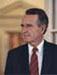 1989 - E.O. 12668 - E.O. 12698 (31 Executive orders signed)1990 - E.O. 12699 - E.O. 12741 (43 Executive orders signed)1991 - E.O. 12742 - E.O. 12787 (46 Executive orders signed)1992 - E.O. 12788 - E.O. 12827 (40 Executive orders signed)1993 - E.O. 12828 - E.O. 12833 (6 Executive orders signed)166 Total Executive Orders Issued1989Executive Order 12668 
President's Commission on Federal Ethics Law ReformSigned: January 25, 1989Federal Register page and date: 54 FR 3979; January 27, 1989Revoked by: EO 12692, September 29, 1989Executive Order 12669 
Organization of Eastern Caribbean StatesSigned: February 20, 1989Federal Register page and date: 54 FR 7753; February 23, 1989Executive Order 12670 
Nuclear Cooperation Wth EURATOMSigned: March 9, 1989Federal Register page and date: 54 FR 10267; March 13, 1989Superseded by: EO 12706, March 9, 1990See: EO 12753, March 8, 1991; EO 12791, March 9, 1992Executive Order 12671 
Exclusion of the Customs Office of Enforcement from the Federal Labor-Management Relations ProgramSigned: March 14, 1989Federal Register page and date: 54 FR 11157; March 17, 1989Amends: EO 12171, November 19, 1979Executive Order 12672 
Interagency Committee on Handicapped EmployeesSigned: March 21, 1989Federal Register page and date: 54 FR 12167; March 23, 1989Amends: EO 11830, January 9, 1975Executive Order 12673 
Delegation of disaster relief and emergency assistance functionsSigned: March 23, 1989Federal Register page and date: 54 FR 12571; March 28, 1989Amends: EO 12148, July 20, 1979; EO 11795, July 11, 1974Executive Order 12674 
Principles of ethical conduct for Government officers and employeesSigned: April 12, 1989Federal Register page and date: 54 FR 15159; April 14, 1989Revokes: EO 11222, May 8, 1965; EO 12565, September 25, 1986Amended by: EO 12731, October 17, 1990 (modified in its entirety)See: 57 FR 35006; 57 FR 58399Executive Order 12675 
Establishing the National Space CouncilSigned: April 20, 1989Federal Register page and date: 54 FR 17691; April 25, 1989Amends: EO 12660, December 20, 1988; EO 12712, April 26, 1990Revoked in part by: EO 12869, September 30, 1993Executive Order 12676 
Delegating authority to provide assistance for the Nicaraguan ResistanceSigned: April 26, 1989Federal Register page and date: 54 FR 18639; May 1, 1989Revokes: EO 12654, October 7, 1988Executive Order 12677 
Historically black colleges and universitiesSigned: April 28, 1989Federal Register page and date: 54 FR 18869; May 2, 1989Revokes: EO 12320, September 15, 1981Executive Order 12678 
Level IV of the Executive ScheduleSigned: April 28, 1989Federal Register page and date: 54 FR 18872; May 2, 1989Amends: EO 12154, September 4, 1979Executive Order 12679 
Level IV of the Executive ScheduleSigned: June 23, 1989Federal Register page and date: 54 FR 27149; June 27, 1989Amends: EO 12154, September 4, 1979Executive Order 12680 
Administration of foreign assistance and related functions and arms export controlsSigned: July 5, 1989Federal Register page and date: 54 FR 28995; July 10, 1989Amends: EO 11958, January 18, 1977; EO 12163, September 29, 1979Executive Order 12681 
Exclusions From the Federal Labor-Management Relations ProgramSigned: July 6, 1989Federal Register page and date: 54 FR 28997; July 10, 1989Amends: EO 12171, November 19, 1979Executive Order 12682 
Commission on Alternative Utilization of Military FacilitiesSigned: July 7, 1989Federal Register page and date: 54 FR 29315; July 11, 1989Executive Order 12683 
Prescribing regulations relating to certain travel time of members of the Uniformed Services called to active dutySigned: July 21, 1989Federal Register page and date: 54 FR 31162; July 26, 1989Amends: EO 10153, August 17, 1950Executive Order 12684 
Conforming the Central Intelligence Agency and Civil Service Retirement and Disability SystemsSigned: July 27, 1989Federal Register page and date: 54 FR 31643; July 31, 1989Executive Order 12685 
Noncompetitive conversion of personal assistants to employees with disabilitiesSigned: July 28, 1989Federal Register page and date: 54 FR 31796; August 1, 1989Executive Order 12686 
President's Commission on Aviation Security and TerrorismSigned: August 4, 1989Federal Register page and date: 54 FR 32629; August 9, 1989Amended by: EO 12705, March 3, 1990Revoked by: EO 12774, September 27, 1991Executive Order 12687 
President's Education Policy Advisory CommitteeSigned: August 15, 1989Federal Register page and date: 54 FR 34127; August 18, 1989Amended by: EO 12741, December 31, 1990; EO 12785, December 26, 1991Revoked by: EO 12869, September 30, 1993Executive Order 12688 
Transfer of Authority Choctawhatchee National Forest, FloridaSigned: August 15, 1989Federal Register page and date: 54 FR 34129; August 18, 1989See: EO 10355, May 26, 1952Executive Order 12689 
Debarment and SuspensionSigned: August 16, 1989Federal Register page and date: 54 FR 34131; August 18, 1989See: EO 12549, February 18, 1986Executive Order 12690 
Providing for the restoration of law and order in the Virgin IslandsSigned: September 20, 1989Federal Register page and date: 54 FR 39153; September 22, 1989See: Proc. 6023, September 20, 1989Executive Order 12691 
President's Advisory Committee on the Points of Light Initiative FoundationSigned: September 23, 1989Federal Register page and date: 54 FR 39719; September 27, 1989Revoked by: EO 12717, June 18, 1990Executive Order 12692 
Continuance of Certain Federal Advisory CommitteesSigned: September 29, 1989Federal Register page and date: 54 FR 40627; October 3, 1989Continues committees established by: EO 12190, February 1, 1980; EO 11145, March 7, 1964; EO 12196, February 26, 1980; EO 11183, October 3, 1964, EO 12367, June 15, 1982; EO 12216, June 18, 1980; EO 11776, March 28, 1974; EO 11287, June 28, 1966; EO 12345, February 2, 1982; EO 12131, May 4, 1979; EO 12382, September 13, 1982; EO 12704, February 26, 1990Revokes: EO 12462, February 17, 1984; EO 12592, April 10, 1987; EO 12668, January 25, 1989; EO 12607, September 2, 1987; EO 12296, March 2, 1981; EO 12528, August 8, 1985; EO 12601, June 24, 1987Supersedes: EO 12610, September 30, 1987Superseded by: EO 12774, September 27, 1991Executive Order 12693 
Exclusion of the Defense Mapping Agency Reston Center and Elements under the Joint Special Operations Command from the Federal Labor-Management Relations ProgramSigned: September 29, 1989Federal Register page and date: 54 FR 40629; October 3, 1989Amends: EO 12171, November 19, 1979Executive Order 12694 
Amending Executive Order No. 12345Signed: October 11, 1989Federal Register page and date: 54 FR 42285; October 13, 1989Amends: EO 12345, February 2, 1982Executive Order 12695 
Delegation of Debt Relief AuthoritySigned: November 1, 1989Federal Register page and date: 54 FR 46589; November 3, 1989Executive Order 12696 
President's Drug Advisory CouncilSigned: November 13, 1989Federal Register page and date: 54 FR 47507; November 15, 1989Amended by: EO 12756, March 18, 1991Revoked by: EO 12869, September 30, 1993Executive Order 12697 
Extending the National Commission on SuperconductivitySigned: December 22, 1989Federal Register page and date: 54 FR 53037; December 27, 1989Amends: EO 12661, December 27, 1988Executive Order 12698 
Adjustments of certain rates of pay and allowancesSigned: December 23, 1989Federal Register page and date: 54 FR 53473; December 28, 1989Supersedes: EO 12663, January 6, 1989Superseded by: EO 12736, December 12, 19901990Executive Order 12699 
Seismic safety of Federal and Federally assisted or regulated new building constructionSigned: January 5, 1990Federal Register page and date: 55 FR 835; January 9, 1990Amended by: EO 13286, February 28, 2003Executive Order 12700 
President's Council of Advisors on Science and TechnologySigned: January 19, 1990Federal Register page and date: 55 FR 2219; January 23, 1990Amended by: EO 12768, June 28, 1991; EO 12869, September 30, 1993Revoked by: EO 12882, November 23, 1993Executive Order 12701 
Amending Executive Order No. 12334Signed: February 14, 1990Federal Register page and date: 55 FR 5953; February 20, 1990Amends: EO 12334, December 4, 1981Top of PageExecutive Order 12702 
Waiver under the Trade Act of 1974 with respect to CzechoslovakiaSigned: February 20, 1990Federal Register page and date: 55 FR 6231; February 22, 1990Top of PageExecutive Order 12703 
Support for East European Democracy (SEED) ProgramSigned: February 20, 1990Federal Register page and date: 55 FR 6351; February 23, 1990Amended by: EO 13118, March 31, 1999Top of PageExecutive Order 12704 
Amendments to Executive Order Nos. 11830, 12367, 12692Signed: February 26, 1990Federal Register page and date: 55 FR 6969; February 28, 1990Amends: EO 11830, January 9, 1975; EO 12367, June 15, 1982; EO 12692, September 29, 1989Top of PageExecutive Order 12705 
Amendment to Executive Order No. 12686Signed: March 3, 1990Federal Register page and date: 55 FR 8113; March 6, 1990Amends: EO 12686, August 4, 1989Top of PageExecutive Order 12706 
Nuclear Cooperation With EURATOMSigned: March 9, 1990Federal Register page and date: 55 FR 9313; March 13, 1990Supersedes: EO 12670, March 9, 1989Superseded by: EO 12753, March 8, 1991See: EO 12791, March 9, 1992Top of PageExecutive Order 12707 
Termination of emergency with respect to NicaraguaSigned: March 13, 1990Federal Register page and date: 55 FR 9707; March 14, 1990Revokes: EO 12513, May 1, 1985Top of PageExecutive Order 12708 
Amendments to the Manual for Courts-Martial, United States, 1984Signed: March 23, 1990Federal Register page and date: 55 FR 11353; March 27, 1990Amends: EO 12473, April 13, 1984See: EO 12767, June 27, 1991; EO 12888, December 23, 1993; EO 12936, November 10, 1994; EO 12960, May 12, 1995; EO 13086, May 27, 1998; EO 13140, October 6, 1999 Top of PageExecutive Order 12709 
Increasing the membership of the President's Council on Physical Fitness and SportsSigned: April 4, 1990Federal Register page and date: 55 FR 13097; April 6, 1990Amends: EO 12345, February 2, 1982Top of PageExecutive Order 12710 
Termination of emergency with respect to PanamaSigned: April 5, 1990Federal Register page and date: 55 FR 13099; April 6, 1990Revokes: EO 12635, April 8, 1988See: 59 FR 46720; 59 FR 55209Top of PageExecutive Order 12711 
Policy implementation with respect to nationals of the People's Republic of ChinaSigned: April 11, 1990Federal Register page and date: 55 FR 13897; April 13, 1990See: Pub. L. 102-393 (106 Stat. 17766); Pub. L. 102-404 (106 Stat. 1969)Top of PageExecutive Order 12712 
Adding the Secretary of Energy to the National Space CouncilSigned: April 26, 1990Federal Register page and date: 55 FR 18095; May 1, 1990Amends: EO 12675, April 20, 1989Top of PageExecutive Order 12713 
Report required by section 502 of the Automotive Products Trade Act of 1965Signed: May 1, 1990Federal Register page and date: 55 FR 18719; May 4, 1990Top of PageExecutive Order 12714 
Establishing an emergency board to investigate disputes between certain railroads represented by the National Carriers' Conference Committee of the National Railway Labor Conference and their employees represented by certain labor organizationsSigned: May 3, 1990Federal Register page and date: 55 FR 19047; May 8, 1990Top of PageExecutive Order 12715 
Determination under section 2606 of Title 10, United States Code, for support of scouting activities overseasSigned: May 3, 1990Federal Register page and date: 55 FR 19051; May 8, 1990Top of PageExecutive Order 12716 
Extending the National Commission on SuperconductivitySigned: May 24, 1990Federal Register page and date: 55 FR 21831; May 29, 1990Amends: EO 12661, December 27, 1988See: EO 12774, September 27, 1991Top of PageExecutive Order 12717 
Revoking Executive Order No. 12691Signed: June 18, 1990Federal Register page and date: 55 FR 25295; June 20, 1990Revokes: EO 12691, September 23, 1989Top of PageExecutive Order 12718 
President's Advisory Commission on the Public ServiceSigned: June 29, 1990Federal Register page and date: 55 FR 27451; July 3, 1990Top of PageExecutive Order 12719 
President's Commission on the Federal Appointment ProcessSigned: July 11, 1990Federal Register page and date: 55 FR 29001; July 17, 1990Top of PageExecutive Order 12720 
President's Council on Rural AmericaSigned: July 16, 1990Federal Register page and date: 55 FR 29337; July 18, 1990Amends: EO 12783, December 17, 1991Revoked by: EO 12869, September 30, 1993Top of PageExecutive Order 12721 
Eligibility of overseas employees for noncompetitive appointmentsSigned: July 30, 1990Federal Register page and date: 55 FR 31349; August 1, 1990Revokes: EO 12362, May 12, 1982; EO 12585, March 3, 1987See: 5 CFR 8.2; EO 13054, July 7, 1997; EO 13062, September 29, 1997Top of PageExecutive Order 12722 
Blocking Iraqi government property and prohibiting transactions with IraqSigned: August 2, 1990Federal Register page and date: 55 FR 31803; August 3, 1990See: EO 12724, August 9, 1990; EO 12743, January 18, 1991; Notice, July 26, 1991; Notice, July 21, 1992; EO 12817, October 21, 1992; Notice, July 20, 1993; Notice, July 19, 1994; Notice, July 28, 1995; Notice, July 22, 1996; Notice of July 31, 1997; Notice of July 20, 1999; Notice of July 28, 2000; Notice of July 31, 2001; Notice of July 31, 2002; EO 13303, May 22, 2003; Notice of July 31, 2003; Notice of May 19, 2005; Notice of May 18, 2006Revoked by: EO 13350, July 29, 2004Top of PageExecutive Order 12723 
Blocking Kuwaiti Government PropertySigned: August 2, 1990Federal Register page and date: 55 FR 31805; August 3, 1990Revoked by: EO 12771, July 25, 1991See: EO 12725, August 9, 1990; 55 FR 49856Top of PageExecutive Order 12724 
Blocking Iraqi Government property and prohibiting transactions with IraqSigned: August 9, 1990Federal Register page and date: 55 FR 33089; August 13, 1990See: EO 12722, August 2, 1990; EO 12734, November 14, 1990; Notice, July 26, 1991; Notice, July 21, 1992; EO 12817, October 21, 1992; Notice, July 20, 1993; Notice of July 19, 1994; Notice of July 28, 1995; Notice of July 22, 1996; Notice of July 31, 1997; Notice of July 20, 1999; Notice of July 28, 2000; Notice of July 31, 2001; Notice of July 31, 2002; EO 13303, May 22, 2003; Notice of July 31, 2003; Notice of May 19, 2005; Notice of May 18, 2006Revoked by: EO 13350, July 29, 2004Top of PageExecutive Order 12725 
Blocking Kuwaiti Government property and prohibiting transactions with KuwaitSigned: August 9, 1990Federal Register page and date: 55 FR 33091; August 13, 1990Revoked by: EO 12771, July 25, 1991See: EO 12723, August 2, 1990; 55 FR 49856Top of PageExecutive Order 12726 
Waiver under the Trade Act of 1974 with respect to the German Democratic RepublicSigned: August 15, 1990Federal Register page and date: 55 FR 33637; August 16, 1990See: Presidential Determination 90-31, August 17, 1990; Presidential Determination 90-30; August 15, 1990Top of PageExecutive Order 12727 
Ordering the Selected Reserve of the Armed Forces to active dutySigned: August 22, 1990Federal Register page and date: 55 FR 35027; August 27, 1990Amended by: EO 13286, February 28, 2003See: EO 12733, November 13, 1990Top of PageExecutive Order 12728 
Delegating the President's authority to suspend any provision of law relating to the promotion, retirement, or separation of members of the Armed ForcesSigned: August 22, 1990Federal Register page and date: 55 FR 35029; August 27, 1990Amended by: EO 13286, February 28, 2003Top of PageExecutive Order 12729 
Educational Excellence for Hispanic AmericansSigned: September 24, 1990Federal Register page and date: 55 FR 39389; September 26, 1990Revoked by: EO 12900, February 22, 1994Top of PageExecutive Order 12730 
Continuation of export control regulationsSigned: September 30, 1990Federal Register page and date: 55 FR 40373; October 2, 1990Amended by: Notice, September 26, 1991; Notice, September 25, 1992;Revoked by: EO 12867, September 30, 1993See: EO 12002, July 7, 1977; EO 12214, May 2, 1980; EO 12131, May 4, 1979; EO 12868, September 30, 1993Top of PageExecutive Order 12731 
Principles of ethical conduct for Government officers and employeesSigned: October 17, 1990Federal Register page and date: 55 FR 42547; October 19, 1990Amends: EO 12674 (modifies in its entirety)See: 57 FR 35006; 57 FR 58399Top of PageExecutive Order 12732 
International Fund for Agricultural DevelopmentSigned: October 31, 1990Federal Register page and date: 55 FR 46489; November 2, 1990Top of PageExecutive Order 12733 
Authorizing the extension of the period of active duty of personnel of the Selected Reserve of the Armed ForcesSigned: November 13, 1990Federal Register page and date: 55 FR 47837; November 15, 1990Amended by: EO 13286, February 28, 2003See: EO 12727, August 22, 1990Top of PageExecutive Order 12734 
National emergency construction authoritySigned: November 14, 1990Federal Register page and date: 55 FR 48099; November 19, 1990See: EO 12722, August 2, 1990; EO 12724, August 9, 1990Revoked by: EO 13350, July 29, 2004Top of PageExecutive Order 12735 
Chemical and biological weapons proliferationSigned: November 16, 1990Federal Register page and date: 55 FR 48587; November 20, 1990Amended by: Notice, November 14, 1991; Notice, November 11, 1992; Notice, November 12, 1993Revoked by: EO 12938, November 14, 1994See: EO 12868, September 30, 1993; EO 12867, September 30, 1993; EO 12923, June 30, 1994; EO 12924, August 19, 1994; EO 13222, August 17, 2001; EO 13382, June 28, 2005Top of PageExecutive Order 12736 
Adjustments of certain rates of pay and allowancesSigned: December 12, 1990Federal Register page and date: 55 FR 51385; December 14, 1990Supersedes: EO 12698, December 23, 1989Superseded by: EO 12786, December 26, 1991Top of PageExecutive Order 12737 
President's Commission on Environmental QualitySigned: December 12, 1990Federal Register page and date: 55 FR 51681; December 14, 1990Revoked by: EO 12852, June 29, 1993Top of PageExecutive Order 12738 
Administration of foreign assistance and related functions and arms export controlsSigned: December 14, 1990Federal Register page and date: 55 FR 52033; December 18, 1990Amends: EO 11958, January 18, 1977; EO 12163, September 29, 1979Top of PageExecutive Order 12739 
Half-day closing of Government departments and agencies on Monday, December 24, 1990Signed: December 17, 1990Federal Register page and date: 55 FR 52165; December 19, 1990Top of PageExecutive Order 12740 
Waiver under the Trade Act of 1974 with respect to the Soviet UnionSigned: December 29, 1990Federal Register page and date: 56 FR 355; January 4, 1991Top of PageExecutive Order 12741 
Extending the President's Education Policy Advisory CommitteeSigned: December 31, 1990Federal Register page and date: 56 FR 475; January 4, 19911991Executive Order 12742 
National security industrial responsivenessSigned: January 8, 1991Federal Register page and date: 56 FR 1079; January 10, 1991Amended by: EO 13286, February 28, 2003Executive Order 12743 
Ordering the Ready Reserve of the Armed Forces to active dutySigned: January 18, 1991Federal Register page and date: 56 FR 2661; January 23, 1991Amended by: EO 13286, February 28, 2003Revoked by: EO 13350, July 29, 2004Executive Order 12744 
Designation of Arabian Peninsula areas, airspace, and adjacent waters as a combat zoneSigned: January 21, 1991Federal Register page and date: 56 FR 2663; January 23, 1991Top of PageExecutive Order 12745 
Waiver under the Trade Act of 1974 with respect to BulgariaSigned: January 22, 1991Federal Register page and date: 56 FR 2835; January 25, 1991Top of PageExecutive Order 12746 
Waiver under the Trade Act of 1974 with respect to MongoliaSigned: January 23, 1991Federal Register page and date: 56 FR 2837; January 25, 1991Top of PageExecutive Order 12747 
National Nutrition Monitoring Advisory CouncilSigned: January 25, 1991Federal Register page and date: 56 FR 3391; January 29, 1991Top of PageExecutive Order 12748 
Providing for Federal Pay AdministrationSigned: February 1, 1991Federal Register page and date: 56 FR 4521; February 4, 1991Amends: EO 10982, December 25, 1961Revokes: EO 11721, May 23, 1973Amended by: EO 12883, November 29, 1993; EO 13106, December 7, 1998Revoked in pary by: EO 13415, December 1, 2006See: EO 12764, June 5, 1991Top of PageExecutive Order 12749 
Additions to level IV of the Executive ScheduleSigned: February 4, 1991Federal Register page and date: 56 FR 4711; February 6, 1991Amends: EO 12154, September 4, 1979Top of PageExecutive Order 12750 
Designation of Arabian Peninsula areas, airspace, and adjacent waters as the Persian Gulf Desert Shield AreaSigned: February 14, 1991Federal Register page and date: 56 FR 6785; February 19, 1991Top of PageExecutive Order 12751 
Health care services for Operation Desert StormSigned: February 14, 1991Federal Register page and date: 56 FR 6787; February 19, 1991Revoked by: EO 13350, July 29, 2004Top of PageExecutive Order 12752 
Implementation of the Agricultural Trade Development and Assistance Act of 1954, as amended, and the Food for Progress Act of 1985, as amendedSigned: February 25, 1991Federal Register page and date: 56 FR 8255; February 27, 1991Revokes: EO 12220, June 27, 1980; EO 12583, February 19, 1987Amended by: EO 13044, April 18, 1997See: Memorandum of March 11, 2003 (68 FR 12569)Top of PageExecutive Order 12753 
Nuclear Cooperation With EURATOMSigned: March 8, 1991Federal Register page and date: 56 FR 10501; March 12, 1991Supersedes: EO 12706, March 9, 1990Superseded by: EO 12791, March 9, 1992Top of PageExecutive Order 12754 
Establishing the Southwest Asia Service MedalSigned: March 12, 1991Federal Register page and date: 56 FR 11055; March 15, 1991Amended by: EO 12790, March 3, 1992Top of PageExecutive Order 12755 
Administration of Export ControlsSigned: March 12, 1991Federal Register page and date: 56 FR 11057; March 15, 1991Amends: EO 12002, July 7, 1977See: EO 12923, June 30, 1994; EO 12924, August 19, 1994; EO 13222, August 17, 2001Top of PageExecutive Order 12756 
Continuance of the President's Drug Advisory CouncilSigned: March 18, 1991Federal Register page and date: 56 FR 11903; March 20, 1991Top of PageExecutive Order 12757 
Implementation of the Enterprise for the Americas InitiativeSigned: March 19, 1991Federal Register page and date: 56 FR 12107; March 21, 1991Amended by: EO 12823, December 3, 1992; EO 13028, December 3, 1996; EO 13131, July 22, 1999Revoked by: EO 13345, July 8, 2004Top of PageExecutive Order 12758 
Addition to level IV of the Executive ScheduleSigned: April 5, 1991Federal Register page and date: 56 FR 14631; April 10, 1991Amends: EO 12154, September 4, 1979Top of PageExecutive Order 12759 
Federal energy managementSigned: April 17, 1991Federal Register page and date: 56 FR 16257; April 19, 1991Revoked by: EO 12902, March 8, 1994; EO 13123, June 3, 1999Top of PageExecutive Order 12760 
President's Commission on Executive ExchangeSigned: May 2, 1991Federal Register page and date: 56 FR 21062; May 6, 1991Revokes: EO 12493, December 5, 1984Top of PageExecutive Order 12761 
Establishment of the President's Environment and Conservation Challenge AwardsSigned: May 21, 1991Federal Register page and date: 56 FR 23645; May 23, 1991Top of PageExecutive Order 12762 
Amendment relating to basic allowance for quartersSigned: June 4, 1991Federal Register page and date: 56 FR 25993; June 6, 1991Amends: EO 11157, June 22, 1964Top of PageExecutive Order 12763 
Facilitating the operation of the Advisory Commission on Conferences in Ocean ShippingSigned: June 4, 1991Federal Register page and date: 56 FR 25994; June 6, 1991Top of PageExecutive Order 12764 
Federal Salary CouncilSigned: June 5, 1991Federal Register page and date: 56 FR 26587; June 7, 1991Top of PageExecutive Order 12765 
Delegation of certain defense related authorities of the President to the Secretary of DefenseSigned: June 11, 1991Federal Register page and date: 56 FR 27401; June 13, 1991Top of PageExecutive Order 12766 
European Bank for Reconstruction and Development and European Space AgencySigned: June 18, 1991Federal Register page and date: 56 FR 28463; June 20, 1991Amends: EO 11269, February 14, 1966; EO 11760, January 11, 1974Top of PageExecutive Order 12767 
Amendments to the Manual for Courts-Martial, United States, 1984Signed: June 27, 1991Federal Register page and date: 56 FR 30284; July 1, 1991Amends: EO 12473, April 13, 1984See: EO 12484, July 13, 1984; EO 12550, February 19, 1986; EO 12586, March 3, 1987; EO 12708, March 23, 1990; EO 12888, December 23, 1993; EO 12936, November 10, 1994; EO 12960, May 12, 1995; EO 13086, May 27, 1998; EO 13140, October 6, 1999Top of PageExecutive Order 12768 
Extension of the President's Council of Advisors on Science and TechnologySigned: June 28, 1991Federal Register page and date: 56 FR 30302; July 2, 1991Amends: EO 12700, January 19, 1990Revoked by: EO 12882, November 23, 1993Top of PageExecutive Order 12769 
Implementation of section 311(a) of the Comprehensive Anti-Apartheid ActSigned: July 10, 1991Federal Register page and date: 56 FR 31855; July 12, 1991Revokes: EO 12532, September 9, 1985; EO 12535, October 1, 1985See: EO 12571, October 27, 1986; 56 FR 32056; 56 FR 38335; 57 FR 4553Top of PageExecutive Order 12770 
Metric usage in Federal Government programsSigned: July 25, 1991Federal Register page and date: 56 FR 35801; July 29, 1991Top of PageExecutive Order 12771 
Revoking earlier orders with respect to KuwaitSigned: July 25, 1991Federal Register page and date: 56 FR 35993; July 29, 1991Revokes: EO 12723, August 2, 1990; EO 12725, August 9, 1990Top of PageExecutive Order 12772 
Waiver under the Trade Act of 1974 with respect to RomaniaSigned: August 17, 1991Federal Register page and date: 56 FR 41621; August 22, 1991Top of PageExecutive Order 12773 
Amending Executive Order No. 10480Signed: September 26, 1991Federal Register page and date: 56 FR 49387; September 30, 1991Amends: EO 10480, August 14, 1953Revoked in part by: EO 12919, June 3, 1994Superseded by: EO 12919, June 3, 1994Top of PageExecutive Order 12774 
Continuance of certain Federal advisory committeesSigned: September 27, 1991Federal Register page and date: 56 FR 49835; October 1, 1991Continues certain committee established by: EO 11145, March 7, 1964; EO 11183, October 3, 1964; EO 11287, October 24, 1964; EO 11776, March 28, 1974; EO 12131, May 4, 1979; EO 12196, February 26, 1980; EO 12216, June 18, 1980; EO 12345, February 2, 1982; EO 12367, June 15, 1982; EO 12382, September 13, 1982Revokes: EO 12658, November 18, 1988 ; EO 12686, August 4, 1989Revokes in part: EO 12661, December 27, 1988Supersedes: EO 12692, September 29, 1989Superseded by: EO 12869, September 30, 1993Top of PageExecutive Order 12775 
Prohibiting Certain transactions with respect to HaitiSigned: October 4, 1991Federal Register page and date: 56 FR 50641; October 7, 1991Amended by (continued): Notice of September 30, 1992; Notice of September 30, 1994Revoked in part by: EO 12779, October 28, 1991; EO 12853, June 30, 1993Revoked by: EO 12932, October 14, 1994See: EO 12872, October 18, 1993; Notice of September 30, 1993; EO 12872, October 18, 1993; EO 12914, May 7, 1994; EO 12917, May 21, 1994; EO 12920, June 10, 1994; EO 12922, June 21, 1994; 59 FR 51066Top of PageExecutive Order 12776 
Extending the National Defense Service Medal to members of the Reserve components of the Armed Forces of the United States During the period of the Persian Gulf crisisSigned: October 8, 1991Federal Register page and date: 56 FR 51315; October 10, 1991Amended by: EO 13293, March 28, 2003Top of PageExecutive Order 12777 
Implementation of section 311 of the Federal Water Pollution Control Act of October 18, 1972, as amended, and the Oil Pollution Act of 1990Signed: October 18, 1991Federal Register page and date: 56 FR 54757; October 22, 1991Amends: EO 12580, January 23, 1987Amended by: EO 13286, February 28, 2003Revokes: EO 11735, August 3, 1973; EO 12123, February 26, 1979; EO 12418, May 5, 1983; Memorandum of August 24, 1990See: 56 FR 54612; EO 13626, September 10, 2012Top of PageExecutive Order 12778 
Civil Justice ReformSigned: October 23, 1991Federal Register page and date: 56 FR 55195; October 25, 1991Revoked by: EO 12988 of February 5, 1996See: 57 FR 3640Top of PageExecutive Order 12779 
Prohibiting certain transactions with respect to HaitiSigned: October 28, 1991Federal Register page and date: 56 FR 55975; October 30, 1991Revokes in part: EO 12775, October 4, 1991Amended by (continued): Notice of September 30, 1992; Notice of September 30, 1994Revoked in part by: EO 12853, June 30, 1993; EO 12917, May 21, 1994Revoked by: EO 12932, October 14, 1994See: Notice of September 30, 1993; EO 12872, October 18, 1993; EO 12914, May 7, 1994; EO 12920, June 10, 1994; EO 12922, June 21, 1994; 59 FR 51066Top of PageExecutive Order 12780 
Federal agency recycling and the Council on Federal Recycling and Procurement PolicySigned: October 31, 1991Federal Register page and date: 56 FR 56289; November 4, 1991Revoked by: EO 12873, October 20, 1993Top of PageExecutive Order 12781 
Delegation of functions and authorities, development of requirements and regulations, and correction of titleSigned: November 20, 1991Federal Register page and date: 56 FR 59203; November 22, 1991Amends: EO 854, June 26, 1908Revokes: EO 11339, March 28, 1967Top of PageExecutive Order 12782 
Amending Executive Order No. 12594Signed: November 21, 1991Federal Register page and date: 56 FR 59847; November 25, 1991Amends: EO 12594, April 28, 1987Top of PageExecutive Order 12783 
Extending the President's Council on Rural AmericaSigned: December 17, 1991Federal Register page and date: 56 FR 65977; December 19, 1991Amends: EO 12720, July 16, 1990Top of PageExecutive Order 12784 
Delegation of authority regarding the naval petroleum and oil shale reservesSigned: December 19, 1991Federal Register page and date: 56 FR 66339; December 23, 1991See: EO 12929, September 29, 1994Top of PageExecutive Order 12785 
Extending the President's Education Policy Advisory CommitteeSigned: December 26, 1991Federal Register page and date: 56 FR 67451; December 30, 1991Amends: EO 12687, August 15, 1989Top of PageExecutive Order 12786 
Adjustments of certain rates of pay and allowancesSigned: December 26, 1991Federal Register page and date: 56 FR 67453; December 30, 1991Supersedes: EO 12736, December 12, 1990Superseded by: EO 12826, December 30, 1992Top of PageExecutive Order 12787 
The order of succession of officers to act as Secretary of DefenseSigned: December 31, 1991Federal Register page and date: 57 FR 517; January 7, 1992Revokes: EO 12514, May 14, 1985Revoked by: EO 13000 of April 24, 19961992Executive Order 12788 
Defense Economic Adjustment ProgramSigned: January 15, 1992Federal Register page and date: 57 FR 2213; January 21, 1992Amended by: EO 13286, February 28, 2003; EO 13378, May 12, 2005Supersedes: EO 12049, March 27, 1978Executive Order 12789 
Delegation of reporting functions under the Immigration Reform and Control Act of 1986Signed: February 10, 1992Federal Register page and date: 57 FR 5225; February 12, 1992Amended by: EO 13286, February 28, 2003Executive Order 12790 
Amending the Order Establishing the Southwest Asia Service MedalSigned: March 3, 1992Federal Register page and date: 57 FR 8057; March 5, 1992Amends: EO 12754, March 12, 1991Top of PageExecutive Order 12791 
Nuclear Cooperation With EURATOMSigned: March 9, 1992Federal Register page and date: 57 FR 8717; March 11, 1992Supersedes: EO 12753, March 8, 1991Superseded by: EO 12840, March 9, 1993Top of PageExecutive Order 12792 
National Commission on America's Urban FamiliesSigned: March 12, 1992Federal Register page and date: 57 FR 9165; March 16, 1992Amended by: EO 12827, December 30, 1992Revoked by: EO 12869, September 30, 1993Top of PageExecutive Order 12793 
Continuing the Presidential Service Certificate and the Presidential Service BadgeSigned: March 20, 1992Federal Register page and date: 57 FR 10281; March 25, 1992Amended by: EO 13286, February 28, 2003Supersedes: EO 10879, June 1, 1960Top of PageExecutive Order 12794 
Establishing an emergency board to investigate disputes between certain railroads and their employees represented by the International Association of Machinists and Aerospace WorkersSigned: March 31, 1992Federal Register page and date: 57 FR 11417; April 2, 1992Top of PageExecutive Order 12795 
Establishing an emergency board to investigate a dispute between the Consolidated Rail Corporation and its employees represented by the Brotherhood of Maintenance of Way EmployeesSigned: March 31, 1992Federal Register page and date: 57 FR 11421; April 2, 1992Top of PageExecutive Order 12796 
Establishing an emergency board to investigate disputes between the National Railroad Passenger Corporation and its employees represented by certain labor organizationsSigned: March 31, 1992Federal Register page and date: 57 FR 11423; April 2, 1992Top of PageExecutive Order 12797 
Review of increases in rates of basic pay for certain employees of the Department of Veterans Affairs and other agenciesSigned: April 3, 1992Federal Register page and date: 57 FR 11671; April 7, 1992Revokes: EO 12438, August 23, 1983Top of PageExecutive Order 12798 
Waiver under the Trade Act of 1974 with respect to ArmeniaSigned: April 6, 1992Federal Register page and date: 57 FR 12175; April 8, 1992Top of PageExecutive Order 12799 
Navy and Marine Corps Reserve Officer PromotionsSigned: April 7, 1992Federal Register page and date: 57 FR 12401; April 9, 1992Top of PageExecutive Order 12800 
Notification of employee rights concerning payment of union dues or feesSigned: April 13, 1992Federal Register page and date: 57 FR 12985; April 14, 1992Revoked by: EO 12836, February 1, 1993See: EO 13201, February 17, 2001Top of PageExecutive Order 12801 
Barring overflight, takeoff, and landing of aircraft flying to or from LibyaSigned: April 15, 1992Federal Register page and date: 57 FR 14319; April 17, 1992Revoked by: EO 13357, September 20, 2004Top of PageExecutive Order 12802 
Waiver Under the Trade Act of 1974 with respect to the Republic of Byelarus, the Republic of Kyrgyzstan, and the Russian FederationSigned: April 16, 1992Federal Register page and date: 57 FR 14321; April 20, 1992Top of PageExecutive Order 12803 
Infrastructure PrivatizationSigned: April 30, 1992Federal Register page and date: 57 FR 19063; May 4, 1992Top of PageExecutive Order 12804 
Providing for the restoration of law and order in the city and county of Los Angeles, and other districts of CaliforniaSigned: May 1, 1992Federal Register page and date: 57 FR 19361; May 5, 1992Top of PageExecutive Order 12805 
Integrity and Efficiency in Federal ProgramsSigned: May 11, 1992Federal Register page and date: 57 FR 20627; May 14, 1992Revokes: EO 12625, January 27, 1988See EO 12993, March 21, 1996Top of PageExecutive Order 12806 
Establishment of a Fetal Tissue BankSigned: May 19, 1992Federal Register page and date: 57 FR 21589; May 21, 1992Revoked by: Pub.L. 103-43 (107 Stat. 133)Top of PageExecutive Order 12807 
Interdiction of illegal aliensSigned: May 24, 1992Federal Register page and date: 57 FR 23133; June 1, 1992Amended by: EO 13286, February 28, 2003Revokes: EO 12324, September 29, 1981Top of PageExecutive Order 12808 
Blocking Yugoslav Government Property and Property of the Governments of Serbia and MontenegroSigned: May 30, 1992Federal Register page and date: 57 FR 23299; June 2, 1992Amended by (continued): Notice, May 25, 1993; Notice, May 25, 1994; Notice May 24, 1996 Notice, May 28, 1997See: EO 12381, January 15, 1993; EO 12846, April 25, 1993; EO 12934, October 25, 1994; Presidential Determination No. 96-7 of December 27, 1995; Notice of May 25, 2000; Notice of May 24, 2001Revoked by: EO 13304, May 28, 2003Top of PageExecutive Order 12809 
Waiver Under the Trade Act of 1974 With Respect to Albania, Azerbaijan, Georgia, Kazakhstan, Moldova, Ukraine, and UzbekistanSigned: June 3, 1992Federal Register page and date: 57 FR 23925; June 5, 1992Top of PageExecutive Order 12810 
Blocking property of and prohibiting transactions with the Federal Republic of Yugoslavia (Serbia and Montenegro)Signed: June 5, 1992Federal Register page and date: 57 FR 24347; June 9, 1992Amended by (continued): Notice, May 25, 1993; Notice, May 25, 1994; Notice, May 24, 1996; Notice, May 28, 1997Revoked in part by: EO 12831, January 15, 1993See: EO 12846, April 25, 1993; Final Rule of January 3, 1996 (61 FR 629); Presidential Determination No. 96-7 of December 27, 1995; Notice of May 25, 2000; Notice of May 24, 2001Revoked by: EO 13304, May 28, 2003Top of PageExecutive Order 12811 
Waiver Under the Trade Act of 1974 With Respect to Tajikistan and TurkmenistanSigned: June 24, 1992Federal Register page and date: 57 FR 28585; June 26, 1992Top of PageExecutive Order 12812 
Declassification and Release of Materials Pertaining to Prisoners of War and Missing in ActionSigned: July 22, 1992Federal Register page and date: 57 FR 32879; July 24, 1992Top of PageExecutive Order 12813 
President's Commission on Management of the Agency for International Development (AID) ProgramsSigned: August 4, 1992Federal Register page and date: 57 FR 34851; August 7, 1992Amended by: EO 12815, September 30, 1992Revoked by: EO 12869, September 30, 1993Top of PageExecutive Order 12814 
Additions to level IV of the Executive Schedule for members of the Chemical Safety and Hazard Investigation BoardSigned: September 10, 1992Federal Register page and date: 57 FR 42483; September 14, 1992Top of PageExecutive Order 12815 
Extending the President's Commission on Management of the Agency for International Development (AID) ProgramsSigned: September 30, 1992Federal Register page and date: 57 FR 45709; October 5, 1992Amends: EO 12813, August 4, 1992Top of PageExecutive Order 12816 
Management Improvement in the Federal GovernmentSigned: October 14, 1992Federal Register page and date: 57 FR 47562; October 19, 1992Revokes: EO 12479, May 24, 1984Revoked by: EO 13048, June 10, 1997Top of PageExecutive Order 12817 
Transfer of Certain Iraqi Government Assets Held by Domestic BanksSigned: October 21, 1992Federal Register page and date: 57 FR 48433; October 23, 1992Revoked by: EO 13350, July 29, 2004Top of PageExecutive Order 12818 
Open Bidding on Federal and Federally Funded Construction ProjectsSigned: October 23, 1992Federal Register page and date: 57 FR 48713; October 28, 1992Revoked by: EO 12836, February 1, 1993See: EO 13202, February 17, 2001Top of PageExecutive Order 12819 
Establishing a Presidential Youth Award for Community ServiceSigned: October 28, 1992Federal Register page and date: 57 FR 49369; October 30, 1992Top of PageExecutive Order 12820 
Facilitating Federal Employees' Participation in Community Service ActivitiesSigned: November 5, 1992Federal Register page and date: 57 FR 53429; November 9, 1992Revoked by: EO 13401, April 27, 2006Top of PageExecutive Order 12821 
Improving Mathematics and Science Education in Support of the National Education GoalsSigned: November 16, 1992Federal Register page and date: 57 FR 54285; November 18, 1992Superseded by EO 12999 of April 17, 1996Top of PageExecutive Order 12822 
Providing for Payment of Separate Maintenance Allowances to Employees Assigned to Johnston IslandSigned: November 16, 1992Federal Register page and date: 57 FR 54289; November 18, 1992Amends: EO 11609, July 22, 1971Top of PageExecutive Order 12823 
Amendments to Executive Order No. 12757 - Implementation of the Enterprise for the Americas InitiativeSigned: December 3, 1992Federal Register page and date: 57 FR 57645; December 7, 1992Amends: EO 12757, March 19, 1991See: EO 13028, December 3, 1996; EO 13131, July 22, 1999Revoked by: EO 13345, July 8, 2004Top of PageExecutive Order 12824 
Establishing the Transportation Distinguished Service MedalSigned: December 7, 1992Federal Register page and date: 57 FR 58121; December 9, 1992Amended by: EO 13286, February 28, 2003; EO 13569, April 5, 2011Top of PageExecutive Order 12825 
Half-Day Closing of Executive Departments and Agencies of the Federal Government on Thursday, December 24, 1992Signed: December 18, 1992Federal Register page and date: 57 FR 60973; 22, 1992Top of PageExecutive Order 12826 
Adjustments of certain rates of pay and allowancesSigned: December 30, 1992Federal Register page and date: 57 FR 62909; December 31, 1992Supersedes: EO 12786, December 26, 1991Superseded in part by: EO 12886, December 23, 1993Superseded by: EO 12944, December 28, 1994See: Memorandum, December 1, 1993; 59 FR 2216Top of PageExecutive Order 12827 
Amendment to Executive Order No. 12792Signed: December 30, 1992Federal Register page and date: 58 FR 211; January 4, 1993Amends: EO 12792, March 12, 19921993Executive Order 12828 
Delegation of Certain Personnel Management AuthoritiesSigned: January 5, 1993Federal Register page and date: 58 FR 2965; January 7, 1993Revoked in part by: EO 13415, December 1, 2006Executive Order 12829 
National Industrial Security ProgramSigned: January 6, 1993Federal Register page and date: 58 FR 3479; January 8, 1993Amends: EO 10865, February 20, 1960Amended by: EO 12885, December 14, 1993See: EO 10909, January 17, 1961; EO 11382, November 27, 1967; EO 12333, December 8, 1981; EO 12356, April 2, 1992; EO 13284, January 23, 2003; EO 13467, June 30, 2008; EO 13549, August 18, 2010; EO 13585, September 30, 2011Executive Order 12830 
Establishing the Military Outstanding Volunteer Service MedalSigned: January 9, 1993Federal Register page and date: 58 FR 4061; January 13, 1993Amended by: EO 13286, February 28, 2003Top of PageExecutive Order 12831 
Additional Measures With Respect to the Federal Republic of Yugoslavia (Serbia and Montenegro)Signed: January 15, 1993Federal Register page and date: 58 FR 5253; January 21, 1993Revokes in part: EO 12810, June 5, 1992Amended by: (continued by) Notice, May 25, 1993; Notice, May 25, 1994; Notice, May 24, 1996; Notice May 28, 1997 See: EO 12808, May 30, 1992; EO 12846, April 25, 1993; Presidential Determination No. 96-7 of December 27, 1995; Notice of May 25, 2000; Notice of May 24, 2001Revoked by: EO 13304, May 28, 2003Top of PageExecutive Order 12832 
Amendments Relating to the National Research CouncilSigned: January 19, 1993Federal Register page and date: 58 FR 5905; January 22, 1993Amends: EO 2859, May 11, 1918Top of PageExecutive Order 12833 
Addition to Level V of the Executive Schedule: Transition Manager for the United States Enrichment CorporationSigned: January 19, 1993Federal Register page and date: 58 FR 5907; January 22, 1993Amends: EO 12154, September 4, 1979See: EO 12841, March 9, 19931993Executive Order 12834 
Ethics Commitments by Executive Branch AppointeesSigned: January 20, 1993Federal Register page and date: 58 FR 5911; January 22, 1993Revoked by: EO 13184, December 28, 2000Executive Order 12835 
Establishment of the National Economic CouncilSigned: January 25, 1993Federal Register page and date: 58 FR 6189; January 27, 1993Amended by: EO 13286, February 28, 2003; EO 13499, February 5, 2009; EO 13569, April 5, 2011Executive Order 12836 
Revocation of Certain Executive Orders Concerning Federal ContractingSigned: February 1, 1993Federal Register page and date: 58 FR 7045; February 3, 1993Revokes: EO 12818, October 23, 1992; EO 12800, April 13, 1992Revoked by: EO 13201, February 17, 2001 (in part); EO 13202, February 17, 2001See: 58 FR 12140Top of PageExecutive Order 12837 
Deficit Control and Productivity Improvement in the Administration of the Federal GovernmentSigned: February 10, 1993Federal Register page and date: 58 FR 8205; February 12, 1993Top of PageExecutive Order 12838 
Termination and Limitation of Federal Advisory CommitteesSigned: February 10, 1993Federal Register page and date: 58 FR 8207; February 12, 1993Top of PageExecutive Order 12839 
Reduction of 100,000 Federal positionsSigned: February 10, 1993Federal Register page and date: 58 FR 8515; February 12, 1993See: Pub.L. 103-88 (107 Stat. 978)Top of PageExecutive Order 12840 
Nuclear Cooperation With EURATOMSigned: March 9, 1993Federal Register page and date: 58 FR 13401; March 11, 1993Supersedes: EO 12791, March 9, 1992Superseded by: EO 12903, March 9, 1994Top of PageExecutive Order 12841 
Adjustments to level IV and V of the Executive ScheduleSigned: March 9, 1993Federal Register page and date: 58 FR 13529; March 12, 1993Amends: EO 12154, September 4, 1979See: EO 12833, January 19, 1993Top of PageExecutive Order 12842 
International Development Law InstituteSigned: March 29, 1993Federal Register page and date: 58 FR 17081; April 1, 1993Top of PageExecutive Order 12843 
Procurement requirements and policies for Federal agencies for ozone-depleting substancesSigned: April 21, 1993Federal Register page and date: 58 FR 21881; April 23, 1993Revoked by: EO 13148, April 21, 2000See: EO 13101, September 14, 1998Top of PageExecutive Order 12844 
Federal use of Alternative fueled vehiclesSigned: April 21, 1993Federal Register page and date: 58 FR 21885; April 23, 1993Revoked in part by: EO 12974, September 29, 1995Superseded by: EO 13031, December 13, 1996Top of PageExecutive Order 12845 
Requiring agencies to purchase energy efficient computer equipmentSigned: April 21, 1993Federal Register page and date: 58 FR 21887; April 23, 1993See: EO 13101, September 14, 1998Revoked by: EO 13123, June 3, 1999Top of PageExecutive Order 12846 
Additional measures with respect to the Federal Republic of Yugoslavia (Serbia and Montenegro)Signed: April 25, 1993Federal Register page and date: 58 FR 25771; April 27, 1993See: EO 12808, May 30, 1992; EO 12810, June 5, 1992; EO 12831, January 15, 1993; Notice of May 25, 1993; Notice of May 25, 1994; 58 FR 35828 (Department of the Treasury, Office of Foreign Assets Control sanctions regulations); Presidential Determination No. 96-7 of December 27, 1995; Notice of May 24, 1996; Notice, May 28, 1997; Notice of May 24, 2001Revoked by: EO 13304, May 28, 2003Top of PageExecutive Order 12847 
Amending Executive Order No. 11423Signed: May 17, 1993Federal Register page and date: 58 FR 29511; May 20, 1993Amends: EO 11423Top of PageExecutive Order 12848 
Federal plan to break the cycle of homelessnessSigned: May 19, 1993Federal Register page and date: 58 FR 29517; May 20, 1993Top of PageExecutive Order 12849 
Implementation of agreement with the European Community on Government procurementSigned: May 25, 1993Federal Register page and date: 58 FR 30931; May 27, 1993Top of PageExecutive Order 12850 
Conditions for renewal of Most-Favored-Nation Status for the People's Republic of China in 1994Signed: May 28, 1993Federal Register page and date: 58 FR 31327; June 1, 1993See: Presidential Determination No. 93-23, May 28, 1993Top of PageExecutive Order 12851 
Administration of Proliferation Sanctions, Middle East Arms Control, and Related Congressional Reporting ResponsibilitiesSigned: June 11, 1993Federal Register page and date: 58 FR 33181; June 15, 1993Supersedes: Memorandum of June 25, 1991See: EO 12923, June 30, 1994; EO 12924, August 19, 1994; EO 13222, August 17, 2001Top of PageExecutive Order 12852 
President's Council on Sustainable DevelopmentSigned: June 29, 1993Federal Register page and date: 58 FR 35841; July 2, 1993Revokes: EO 12737, December 12, 1990Amended by: EO 12855, July 19, 1993; EO 12965, June 27, 1995; EO 12965, June 27, 1995; EO 12980, November 17, 1995; EO 13053, June 30, 1997; EO 13114, February 25, 1999Revoked by: EO 13138, September 30, 1999Top of PageExecutive Order 12853 
Blocking Government of Haiti Property and Prohibiting Transactions With HaitiSigned: June 30, 1993Federal Register page and date: 58 FR 35843; July 2, 1993Revokes in part: EO 12775, October 4, 1991; EO 12779, October 28, 1991Revoked by: EO 12917, May 21, 1994 in part); EO 12932, October 14, 1994See: EO 12872, October 18, 1993; Notice, September 30, 1993; EO 12920, June 10, 1994; EO 12922, June 21, 1994; Notice, September 30, 1994; Final Rule (59 FR 51066)Top of PageExecutive Order 12854 
Implementation of the Cuban Democracy ActSigned: July 4, 1993Federal Register page and date: 58 FR 36587; July 7, 1993See: 58 FR 45060Top of PageExecutive Order 12855 
Amendment to Executive Order 12852Signed: July 19, 1993Federal Register page and date: 58 FR 39107; July 21, 1993Amends: EO 12852, June 29, 1993Note: EO 12855 is nullified by virtue of the Council being abolished by EO 13138, September 30, 1999.Top of PageExecutive Order 12856 
Federal Compliance With Right-to-Know Laws and Pollution Prevention RequirementsSigned: August 3, 1993Federal Register page and date: 58 FR 41981; August 6, 1993Revoked by: EO 13148, April 21, 2000See: EO 13101, September 14, 1998Top of PageExecutive Order 12857 
Budget ControlSigned: August 4, 1993Federal Register page and date: 58 FR 42181; August 6, 1993Top of PageExecutive Order 12858 
Deficit Reduction FundSigned: August 4, 1993Federal Register page and date: 58 FR 42185; August 6, 1993Top of PageExecutive Order 12859 
Establishment of the Domestic Policy CouncilSigned: August 16, 1993Federal Register page and date: 58 FR 44101; August 19, 1993Amended by: EO 13284, January 23, 2003; EO 13500, February 5, 2009; EO 13569, April 5, 2011Top of PageExecutive Order 12860 
Adding members to the Committee on Foreign Investment in the United StatesSigned: September 3, 1993Federal Register page and date: 58 FR 47201; September 8, 1993Amends: EO 11858, May 7, 1975Top of PageExecutive Order 12861 
Elimination of one-half of Executive Branch internal regulationsSigned: September 11, 1993Federal Register page and date: 58 FR 48255; September 14, 1993Top of PageExecutive Order 12862 
Setting Customer Service StandardsSigned: September 11, 1993Federal Register page and date: 58 FR 48257; September 14, 1993EO 13571, April 27, 2011Top of PageExecutive Order 12863 
President's Foreign Intelligence Advisory BoardSigned: September 13, 1993Federal Register page and date: 58 FR 48441; September 15, 1993Revokes: EO 12334, December 4, 1981; EO 12537, October 28, 1985Amended by: EO 13070, December 15, 1997; EO 13301, May 14, 2003; EO 13376, April 13, 2005Revoked by: EO 13462, February 29, 2008Top of PageExecutive Order 12864 
United States Advisory Council on the National Information InfrastructureSigned: September 15, 1993Federal Register page and date: 58 FR 48773; September 17, 1993Amended by: EO 12890, December 30, 1993; EO 12921, June 13, 1994; EO 12960, September 14, 1995Revoked by: EO 13062, September 29, 1997Top of PageExecutive Order 12865 
Prohibiting Certain Transactions Involving UNITASigned: September 26, 1993Federal Register page and date: 58 FR 51005; September 29, 1993Continued by Notices of August 17, 1994; September 18, 1995; September 16, 1996; of September 24, 1997See: State Department sanctions (58 FR 64904); Final Rule of March 23 (59 FR 15624); Final Rule at (62 FR 45098); EO 13069, December 12, 1997; EO 13098, August 18, 1998; Notice of September 22, 2000; Notice of September 24, 2001; Notice of September 23, 2002 (67 FR 60105)Revoked by: EO 13298, May 6, 2003Top of PageExecutive Order 12866 
Regulatory Planning and ReviewSigned: September 30, 1993Federal Register page and date: 58 FR 51735; October 4, 1993Revokes: EO 12291, February 17, 1981; EO 12498, January 4, 1985Amended by: EO 13258, February 26, 2002; EO 13422, January 18, 2007Supplemented by: EO 12875, October 26, 1993; EO 13083, May 14, 1998 (which was suspended by EO 13095, August 5, 1998); EO 13084, May 14, 1998; EO 13132, August 4, 1999See: 59 FR 24276; EO 12988, February 5, 1996; EO 13175, November 6, 2000; EO 13272, August 13, 2002; EO 13416, December 5, 2006; EO 13432, May 14, 2007; EO 13497, January 30, 2009; EO 13579, July 11, 2011; EO 13609, May 1, 2012; EO 13610, May 10, 2012Top of PageExecutive Order 12867 
Termination of emergency authority for certain export controlsSigned: September 30, 1993Federal Register page and date: 58 FR 51747; October 4, 1993Revokes: EO 12730, September 30, 1990See: EO 12735, November 16, 1990; EO 12002, July 7, 1977; EO 12214, May 2, 1980Top of PageExecutive Order 12868 
Measures to restrict the participation by United States persons in weapons proliferation activitiesSigned: September 30, 1993Federal Register page and date: 58 FR 51749; October 4, 1993Revoked by: EO 12930, September 29, 1994See: EO 12730, September 30, 1990; subsequent continuing administrative memoranda; EO 12735, November 16, 1990Top of PageExecutive Order 12869 
Continuance of certain Federal advisory committeesSigned: September 30, 1993Federal Register page and date: 58 FR 51751; October 4, 1993Continues: EO 11145, March 7, 1964; EO 11183, October 3, 1964; EO 11287, June 28, 1966; EO 11776, March 18, 1974; EO 12131, May 4, 1979; EO 12196, February 26, 1980; EO 12216, June 18, 1980; EO 12345, February 2, 1982; EO 12367, June 15, 1982; EO 12382, September 13, 1982 Amends: EO 12700, January 19, 1990Revokes: EO 12675, April 20, 1989 (in part); EO 12687, August 4, 1990; EO 12696, November 13, 1989; EO 12720, July 16, 1990; EO 12792, March 12, 1992, EO 12813, August 4, 1992Supersedes: EO 12774, September 27, 1991Revoked in part by: EO 12882, November 23, 1993Superseded by EO 12974, September 29, 1995Top of PageExecutive Order 12870 
Trade Promotion Coordinating CommitteeSigned: September 30, 1993Federal Register page and date: 58 FR 51753; October 4, 1993Amended by: EO 13286, February 28, 2003Top of PageExecutive Order 12871 
Labor-Management PartnershipsSigned: October 1, 1993Federal Register page and date: 58 FR 52201; October 6, 1993Amended by: EO 12974, September 29, 1995; EO 12983, December 21, 1995; EO 13062, September 29, 1997; EO 13138, September 30, 1999; EO 13156, May 17, 2000Revoked by: EO 13203, February 17, 2001Top of PageExecutive Order 12872 
Blocking property of persons obstructing democratization in HaitiSigned: October 18, 1993Federal Register page and date: 58 FR 54029; October 20, 1993Revoked by: EO 12932, October 14, 1994See: EO 12775, October 4, 1991; EO 12779, October 28, 1991; EO 12853, June 30, 1993; EO 12920, June 10, 1994; EO 12922, June 21, 1994; 58 FR 58480; 59 FR 51066; Notice of September 30, 1994Top of PageExecutive Order 12873 
Federal acquisition, recycling, and waste preventionSigned: October 20, 1993Federal Register page and date: 58 FR 54911; October 22, 1993Revokes: EO 12780, October 31, 1991Amended by EO 12995, March 25, 1996See: EO 12902, March 8, 1994Revoked by: EO 13101, September 14, 1998Top of PageExecutive Order 12874 
Establishing an emergency board to investigate a dispute between the Long Island Rail Road and certain of its employees represented by the United Transportation UnionSigned: October 20, 1993Federal Register page and date: 58 FR 54921; October 22, 1993See: EO 12899, February 15, 1994Top of PageExecutive Order 12875 
Enhancing the Intergovernmental PartnershipSigned: October 26, 1993Federal Register page and date: 58 FR 58093; October 28, 1993Amends: EO 12866, September 30, 1993Revoked by: EO 13083, May 18, 1998 (which was suspended by EO 13095, August 5, 1998); EO 13132, August 4, 1999Top of PageExecutive Order 12876 
Historically black colleges and universitiesSigned: November 1, 1993Federal Register page and date: 58 FR 58735; November 4, 1993Revokes: EO 12677, April 28, 1989Amended by: EO 12974, September 29, 1995; EO 13062, September 29, 1997; EO 13138, September 30, 1999Revoked by: EO 13256, February 12, 2002Top of PageExecutive Order 12877 
Amendment to Executive Order 12569Signed: November 3, 1993Federal Register page and date: 58 FR 59159; November 8, 1993Amends: EO 12569, October 16, 1986Top of PageExecutive Order 12878 
Bipartisan Commission on Entitlement ReformSigned: November 5, 1993Federal Register page and date: 58 FR 59343; November 9, 1993Amended by: EO 12887, December 23, 1993; EO 12912, April 29, 1994Revoked by EO 12974, September 29, 1995Top of PageExecutive Order 12879 
Order of succession of officers to act as Secretary of the NavySigned: November 8, 1993Federal Register page and date: 58 FR 59929; November 10, 1993Top of PageExecutive Order 12880 
National Drug Control ProgramSigned: November 16, 1993Federal Register page and date: 58 FR 60989; November 18, 1993Amended by: EO 13008, June 3, 1996Top of PageExecutive Order 12881 
Establishment of the National Science and Technology CouncilSigned: November 23, 1993Federal Register page and date: 58 FR 62491; November 26, 1993Amended by: EO 13284, January 23, 2003See: EO 13419, December 20, 2006Top of PageExecutive Order 12882 
President's Committee of Advisors on Science and TechnologySigned: November 23, 1993Federal Register page and date: 58 FR 62493; November 26, 1993Revokes in part: EO 12869, July 10, 1991Revokes: EO 12700, January 19, 1990; EO 12768, June 28, 1991Amended by: EO 12907, April 14, 1994; EO 12974, September 29, 1995; EO 13062, September 29, 1997; EO 13138, September 30, 1999Revoked by: EO 13226, September 30, 2001Top of PageExecutive Order 12883 
Delegating a Federal Pay Administration AuthoritySigned: November 29, 1993Federal Register page and date: 58 FR 63281; December 1, 1993Amends: EO 12748, February 1, 1991Top of PageExecutive Order 12884 
Delegation of functions under the Freedom Support Act and related provisions of the Foreign Operations, Export Financing and Related Programs Appropriations ActSigned: December 1, 1993Federal Register page and date: 58 FR 64099; December 3, 1993Amended by: EO 13030, December 12, 1996; EO 13118, March 31, 1999Top of PageExecutive Order 12885 
Amendment to Executive Order No. 12829Signed: December 14, 1993Federal Register page and date: 58 FR 65863; December 16, 1993Amends: EO 12829, January 6, 1993Top of PageExecutive Order 12886 
Adjustments of rates of pay and allowances for the Uniformed ServicesSigned: December 23, 1993Federal Register page and date: 58 FR 68708; December 28, 1993Superseded by: EO 12944, December 28, 1994Top of PageExecutive Order 12887 
Amending Executive Order No. 12878Signed: December 23, 1993Federal Register page and date: 58 FR 68713; December 28, 1993Amends: EO 12878, November 5, 1993See: EO 12974, September 29, 1995Top of PageExecutive Order 12888 
Amendments to the Manual for Courts-Martial, United States, 1984Signed: December 23, 1993Federal Register page and date: 58 FR 69153; December 29, 1993Amends: EO 12473, April 13, 1984See: EO 12484, July 13, 1984; EO 12550, February 19, 1986; EO 12586, March 3, 1987; EO 12708, March 23, 1990; EO 12767, June 27, 1991; EO 12936, November 10, 1994; EO 12960, May 12, 1995; EO 13086, May 27, 1998; EO 13140, October 6, 1999Top of PageExecutive Order 12889 
Implementation of the North American Free Trade AgreementSigned: December 27, 1993Federal Register page and date: 58 FR 69681; December 30, 1993Revokes in part: EO 12662, December 31, 1988Top of PageExecutive Order 12890 
Amendment to Executive Order No. 12864Signed: December 30, 1993Federal Register page and date: 59 FR 499; January 5, 1994Amends: EO 12864, September 15, 1993Revoked by: EO 13062, September 29, 19971994Executive Order 12891 
Advisory Committee on Human Radiation ExperimentsSigned: January 15, 1994Federal Register page and date: 59 FR 2935; January 20, 1994Revoked by: EO 13062, September 29, 1997Executive Order 12892 
Leadership and coordination of fair housing in Federal programs: affirmatively furthering fair housingSigned: January 17, 1994Federal Register page and date: 59 FR 2939; January 20, 1994Amends: EO 11063, November 20, 1962Revokes: EO 11063, November 20, 1962 (in part); EO 12259, December 31, 1980See: Memorandum, January 17, 1994Top of PageExecutive Order 12893 
Principles for Federal infrastructure investmentsSigned: January 26, 1994Federal Register page and date: 59 FR 4233; January 31, 1994Top of PageExecutive Order 12894 
North Pacific Marine Science OrganizationSigned: January 26, 1994Federal Register page and date: 59 FR 4237; January 31, 1994Top of PageExecutive Order 12895 
North Pacific Anadromous Fish CommissionSigned: January 26, 1994Federal Register page and date: 59 FR 4239; January 31, 1994Top of PageExecutive Order 12896 
Amending the Civil Service Rules Concerning Political ActivitySigned: February 3, 1994Federal Register page and date: 59 FR 5515; February 7, 1994Top of PageExecutive Order 12897 
Garnishment of Federal Employees' PaySigned: February 3, 1994Federal Register page and date: 59 FR 5517; February 7, 1994See: 59 FR 14541Top of PageExecutive Order 12898 
Federal actions to address environmental justice in minority populations and low-income populationsSigned: February 11, 1994Federal Register page and date: 59 FR 7629; February 16, 1994Amends: EO 12250, November 2, 1980Amended by: EO 12948, January 30, 1995Top of PageExecutive Order 12899 
Establishing an emergency board to investigate a dispute between the Long Island Rail Road and certain of its employees represented by the United Transportation UnionSigned: February 15, 1994Federal Register page and date: 59 FR 8113; February 17, 1994Top of PageExecutive Order 12900 
Educational Excellence for Hispanic AmericansSigned: February 22, 1994Federal Register page and date: 59 FR 9061; February 24, 1994Revokes: EO 12729, September 24, 1990Amended by: EO 12974, September 29, 1995; EO 13062, September 29, 1997; EO 13138, September 30, 1999; EO 13225, September 28, 2001Revoked by: EO 13230, October 12, 2001Top of PageExecutive Order 12901 
Identification of trade expansion prioritiesSigned: March 3, 1994Federal Register page and date: 59 FR 10727; March 8, 1994Amended by: EO 12973, September 27, 1995Top of PageExecutive Order 12902 
Energy efficiency and water conservation at Federal facilitiesSigned: March 8, 1994Federal Register page and date: 59 FR 11463; March 10, 1994Revokes: EO 12759, April 17, 1991See: EO 13101, September 14, 1998Revoked by: EO 13123, June 3, 1999Top of PageExecutive Order 12903 
Nuclear Cooperation With EURATOMSigned: March 9, 1994Federal Register page and date: 59 FR 11473; March 11, 1994Supersedes: EO 12840, March 9, 1993Superseded by: EO 12955, March 9, 1995Top of PageExecutive Order 12904 
Commission for Environmental Cooperation, Commission for Labor Cooperation, Border Environment Cooperation Commission, and North American Development BankSigned: March 16, 1994Federal Register page and date: 59 FR 13179; March 21, 1994Top of PageExecutive Order 12905 
Trade and Environment Policy Advisory CommitteeSigned: March 25, 1994Federal Register page and date: 59 FR 14733; March 29, 1994Amended by: EO 12974, September 29, 1995; EO 13062, September 29, 1997; EO 13138, September 30, 1999; EO 13225, September 28, 2001; EO 13316, September 17, 2003; EO 13385, September 29, 2005Continued by: EO 13446, September 28, 2007; EO 13511, September 29, 2009See: EO 13585, September 30, 2011Top of PageExecutive Order 12906 
Coordinating geographic data acquisition and access: The National Spatial Data InfrastructureSigned: April 11, 1994Federal Register page and date: 59 FR 17671; April 13, 1994Amended by: EO 13286, February 28, 2003Top of PageExecutive Order 12907 
Amending Executive Order No. 12882Signed: April 14, 1994Federal Register page and date: 59 FR 18291; April 18, 1994Amends: EO 12882, November 23, 1993Revoked by: EO 13226, September 30, 2001Top of PageExecutive Order 12908 
Order of succession of officers to act as Secretary of the ArmySigned: April 22, 1994Federal Register page and date: 59 FR 21907; April 26, 1994Top of PageExecutive Order 12909 
Order of succession of officers to act as Secretary of the Air ForceSigned: April 22, 1994Federal Register page and date: 59 FR 21909; April 26, 1994Top of PageExecutive Order 12910 
Providing for the Closing of Government Departments and Agencies on April 27, 1994Signed: April 23, 1994Federal Register page and date: 59 FR 21915; April 26, 1994Note: In memoriam of President NixonTop of PageExecutive Order 12911 
Seal for the Office of National Drug Control PolicySigned: April 25, 1994Federal Register page and date: 59 FR 21121; April 28, 1994Top of PageExecutive Order 12912 
Amendment to Executive Order No. 12878Signed: April 29, 1994Federal Register page and date: 59 FR 22949; May 3, 1994Amends: EO 12878, November 5, 1993See EO 12974, September 29, 1995Top of PageExecutive Order 12913 
Revocation of Executive Order No. 12582Signed: May 2, 1994Federal Register page and date: 59 FR 23115; May 4, 1994Revokes: EO 12582, February 2, 1987Top of PageExecutive Order 12914 
Prohibiting certain transactions with respect to HaitiSigned: May 7, 1994Federal Register page and date: 59 FR 24339; May 10, 1994Revoked by: EO 12932, October 14, 1994See: 59 FR 25809; 59 FR 26333; 59 FR 32744; EO 12922, June 21, 1994; 59 FR 51066; Notice of September 30, 1994Top of PageExecutive Order 12915 
Federal implementation of the North American Agreement on Environmental CooperationSigned: May 13, 1994Federal Register page and date: 59 FR 25775; May 18, 1994Top of PageExecutive Order 12916 
Implementation of the Border Environment Cooperation Commission and the North American Development BankSigned: May 13, 1994Federal Register page and date: 59 FR 25779; May 18, 1994Amended by: EO 13380, June 17, 2005Top of PageExecutive Order 12917 
Prohibiting certain transactions with respect to HaitiSigned: May 21, 1994Federal Register page and date: 59 FR 26925; May 24, 1994Revokes in part: EO 12779, October 28, 1991; EO 12853, June 30, 1993Revoked by: EO 12932, October 14, 1994See: EO 12920, June 10, 1994; 59 FR 51066Amended by: Notice, September 30, 1994Top of PageExecutive Order 12918 
Prohibiting certain transactions with respect to Rwanda and delegating authority with respect to other United Nations arms embargoesSigned: May 26, 1994Federal Register page and date: 59 FR 28205; May 31, 1994See: 59 FR 28583Top of PageExecutive Order 12919 
National defense industrial resources preparednessSigned: June 3, 1994Federal Register page and date: 59 FR 29525; June 7, 1994Amends: EO 10789, November 14, 1958; EO 11790, June 25, 1974Amended by: EO 13286, February 28, 2003Revoked in part by: EO 13456, January 23, 2008Supersedes or Revokes: EO 8248, September 8, 1939 (in part); EO 10222, March 8, 1951; EO 10480, August 14, 1953; EO 10647, November 28, 1955; EO 11179, September 22, 1964; EO 11355, May 26, 1967; EO 11912, April 13, 1976 (in part); EO 12148, July 20, 1979 (in part); EO 12521, June 24, 1985; EO 12649, August 11, 1988; EO 12773, September 26, 1991 (in part)Top of PageExecutive Order 12920 
Prohibiting certain transactions with respect to HaitiSigned: June 10, 1994Federal Register page and date: 59 FR 30501; June 14, 1994Revoked by: EO 12932, October 14, 1994See: Notice, September 30, 1994; 59 FR 51066Top of PageExecutive Order 12921 
Amendment to Executive Order No. 12864Signed: June 13, 1994Federal Register page and date: 59 FR 30667; June 15, 1994Amends: 12864, September 15, 1993Revoked by: EO 13062, September 29, 1997Top of PageExecutive Order 12922 
Blocking property of certain Haitian nationalsSigned: June 21, 1994Federal Register page and date: 59 FR 32645; June 23, 1994Revoked by: EO 12932, October 14, 1994See: Notice, September 30, 1994; 59 FR 51066Top of PageExecutive Order 12923 
Continuation of export control regulationsSigned: June 30, 1994Federal Register page and date: 59 FR 34551; July 5, 1994Revoked by: EO 12924, August 19, 1994See: EO 12002, July 7, 1977; EO 12214, May 2, 1980; EO 12735, November 16, 1990; EO 12755, March 12, 1991; EO 12851, June 11, 1993Top of PageExecutive Order 12924 
Continuation of Export Control RegulationsSigned: August 19, 1994Federal Register page and date: 59 FR 43437; August 23, 1994Revokes: EO 12923, June 30, 1994Continued by: Notice of August 15, 1995; Notice of August 14, 1996; Notice of August 13, 1997; Notice of August 13, 1998; Notice of August 10, 1999Revoked by: EO 13206, April 4, 2001See: EO 12002, July 7, 1977; EO 12214, May 2, 1980; EO 12735, November 16, 1990; EO 12755, March 12, 1991; EO 12851, June 11, 1993; EO 12981, December 5, 1995; EO 13020, October 12, 1996; Notice of August 3, 2000Top of PageExecutive Order 12925 
Establishing an emergency board to investigate a dispute between the Soo Line Railroad Company and certain of its employees represented by the United Transportation UnionSigned: August 29, 1994Federal Register page and date: 59 FR 45181; August 31, 1994Top of PageExecutive Order 12926 
Implementation of the National Voter Registration Act of 1993Signed: September 12, 1994Federal Register page and date: 59 FR 47227; September 14, 1994Top of PageExecutive Order 12927 
Ordering the Selected Reserve of the Armed Forces to active dutySigned: September 15, 1994Federal Register page and date: 59 FR 47781; September 19, 1994Top of PageExecutive Order 12928 
Promoting procurement with small businesses owned and controlled by socially and economically disadvantaged individuals, historically black colleges and universities, and minority institutionsSigned: September 16, 1994Federal Register page and date: 59 FR 48377; September 20, 1994Top of PageExecutive Order 12929 
Delegation of authority regarding the naval petroleum and oil shale reservesSigned: September 29, 1994Federal Register page and date: 59 FR 50473; October 3, 1994Top of PageExecutive Order 12930 
Measures to restrict the participation by United States persons in weapons proliferation activitiesSigned: September 29, 1994Federal Register page and date: 59 FR 50475; October 3, 1994Revoked by: EO 12938, November 14, 1994Top of PageExecutive Order 12931 
Federal procurement reformSigned: October 13, 1994Federal Register page and date: 59 FR 52387; October 17, 1994Revokes: EO 12352, March 17, 1982Top of PageExecutive Order 12932 
Termination of emergency with respect to HaitiSigned: October 14, 1994Federal Register page and date: 59 FR 52403; October 18, 1994Revokes: EO 12775, October 4, 1991; EO 12779, October 28, 1991; EO 12853, June 30, 1993; EO 12872, October 18, 1993; EO 12914, May 7, 1994; EO 12917, May 21, 1994; EO 12920, June 10, 1994; EO 12922, June 21, 1994Top of PageExecutive Order 12933 
Nondisplacement of qualified workers under certain contractsSigned: October 20, 1994Federal Register page and date: 59 FR 53559; October 24, 1994Revoked by: EO 13204, February 17, 2001See: Final Rule of May 16, 1997 (62 FR 28176)Top of PageExecutive Order 12934 
Blocking property and additional measures with respect to the Bosnian Serb-controlled areas of the Republic of Bosnia and HerzegovinaSigned: October 25, 1994Federal Register page and date: 59 FR 54117; October 27, 1994See: Pres. Determination No. 96-7 of December 27, 1995; Notice of May 24, 1996; Notice of May 28, 1997; Notice of May 25, 2000; Notice of May 24, 2001Revoked by: EO 13304, May 28, 2003Top of PageExecutive Order 12935 
Amending Executive Order No. 11157 as it relates to the definition of "Field Duty"Signed: October 28, 1994Federal Register page and date: 59 FR 54511; October 31, 1994Amends: EO 11157, June 22, 1964Top of PageExecutive Order 12936 
Amendments to the Manual for Courts-Martial, United States, 1984Signed: November 10, 1994Federal Register page and date: 59 FR 59075; November 15, 1994Amends: EO 12473, April 13, 1984See: EO 12484, July 13, 1984; EO 12550, February 19, 1986; EO 12586, March 3, 1987; EO 12708, March 23, 1990; EO 12767, June 27, 1991; EO 12888, December 23, 1993; EO 12960, May 12, 1995; EO 13086, May 27, 1998; EO 13140, October 6, 1999Top of PageExecutive Order 12937 
Declassification of selected records within the National Archives of the United StatesSigned: November 10, 1994Federal Register page and date: 59 FR 59097; November 15, 1994Top of PageExecutive Order 12938 
Proliferation of Weapons of Mass DestructionSigned: November 14, 1994Federal Register page and date: 59 FR 59099; November 16, 1994Revokes: EO 12735, November 16, 1990; EO 12930, September 29, 1994Amended by: EO 13094, July 28, 1998; EO 13128, June 25, 1999; EO 13382, June 28, 2005See: Notice of November 8, 1995; Notice of November 12, 1996; Notice of November 12, 1997; Notice of November 12, 1998; Notice of November 10, 1999; Notice of November 9, 2000; EO 13159, June 21, 2000; EO 13206, April 4, 2001; Notice of November 9, 2001; Notice of November 6, 2002; Notice of October 29, 2003; Notice of November 4, 2004; Notice of October 25, 2005; Notice of October 27, 2006; Notice of November 8, 2007; Notice of November 10, 2008; Notice of November 6, 2009; EO 13608, May 1, 2012; EO 13617, June 25, 2012Top of PageExecutive Order 12939 
Expedited naturalization of aliens and noncitizen nationals who served in an active-duty status during the Persian Gulf ConflictSigned: November 22, 1994Federal Register page and date: 59 FR 61231; November 29, 1994Top of PageExecutive Order 12940 
Amendment to Civil Service Rule VISigned: November 28, 1994Federal Register page and date: 59 FR 61519; November 30, 1994Supersedes: EO 12300, March 23, 1981Top of PageExecutive Order 12941 
Seismic safety of existing Federally owned or leased buildingSigned: December 1, 1994Federal Register page and date: 59 FR 62545; December 5, 1994Top of PageExecutive Order 12942 
Addition to level V of the Executive Schedule - Commissioner, Administration for Native AmericansSigned: December 12, 1994Federal Register page and date: 59 FR 64551; December 15, 1994Top of PageExecutive Order 12943 
Further amendment to Executive Order No. 11755Signed: December 13, 1994Federal Register page and date: 59 FR 64553; December 15, 1994Amends: EO 11755, December 29, 1973Top of PageExecutive Order 12944 
Adjustments of certain rates of pay and allowancesSigned: December 28, 1994Federal Register page and date: 60 FR 309; January 3, 1995Supersedes: EO 12826 of December 30, 1992; EO 12886 of December 13, 1993Superseded by: EO 12984 of December 28, 19951995Executive Order 12945 
Amendment to Executive Order No. 12640Signed: January 20, 1995Federal Register page and date: 60 FR 4527; January 24, 1995Amends: EO 12640, May 10, 1988Executive Order 12946 
President's Advisory Board on Arms Proliferation PolicySigned: January 20, 1995Federal Register page and date: 60 FR 4829; January 24, 1995Revoked by: EO 13062, September 29, 1997Executive Order 12947 
Prohibiting transactions with terrorists who threaten to disrupt the Middle East peace processSigned: January 23, 1995Federal Register page and date: 60 FR 5079; January 25, 1995Amended by: EO 13099, August 20, 1998; EO 13371, February 16, 2005Continued by: Notice of January 18, 1996; Notice of January 21, 1997; Notice of January 21, 1998; Notice of January 19, 2000See: Notice of January 3, 1996; Notice of January 19, 2001; Notice of January 18, 2002; Notice of January 20, 2003; Notice of January 16, 2004; January 17, 2005; Notice of January 18, 2006; Notice of January 18, 2007; Notice of January 18, 2008; Notice of January 15, 2009; Notice of January 20, 2010Top of PageExecutive Order 12948 
Amendment to Executive Order No. 12898Signed: January 30, 1995Federal Register page and date: 60 FR 6381; February 1, 1995Amends: EO 12898, February 11, 1994Top of PageExecutive Order 12949 
Foreign intelligence physical searchesSigned: February 9, 1995Federal Register page and date: 60 FR 8169; February 13, 1995Amended by: EO 13475, October 7, 2008Top of PageExecutive Order 12950 
Establishing an emergency board to investigate a dispute between Metro North Commuter Railroad and its employees represented by certain labor organizationsSigned: February 22, 1995Federal Register page and date: 60 FR 10475; February 27, 1995Amended by: EO 12952, February 24, 1995Top of PageExecutive Order 12951 
Release of imagery acquired by space-based national intelligence reconnaissance systemsSigned: February 22, 1995Federal Register page and date: 60 FR 10789; February 28, 1995Top of PageExecutive Order 12952 
Amendment to Executive Order No. 12950Signed: February 24, 1995Federal Register page and date: 60 FR 11011; February 28, 1995Amends: EO 12950, February 22, 1995Top of PageExecutive Order 12953 
Actions required of all Executive agencies to facilitate payment of child supportSigned: February 27, 1995Federal Register page and date: 60 FR 11013; February 28, 1995Top of PageExecutive Order 12954 
Ensuring the economical and efficient administration and completion of Federal Government contractsSigned: March 8, 1995Federal Register page and date: 60 FR 13023; March 10, 1995Note: In Chamber of Commerce of the United States, et al, v. Reich, 74 F.3d 1322 (D.C. Cir. 1996), rehearing denied, 83 F.3d 442 (D.C. Cir. 1996), the United States Court of Appeals for the District of Columbia Circuit held that Executive Order 12954 is regulatory in nature, and is therefore preempted by the National Labor Relations Act. A petition for review on writ of certiorari was not filed with the Supreme Court.See: 61 FR 51596; October 3, 1996, for removal of regulations at 29 CFR Part 270 which implemented this Executive order.Top of PageExecutive Order 12955 
Nuclear cooperation with EURATOMSigned: March 9, 1995Federal Register page and date: 60 FR 13365; March 10, 1995Supersedes: EO 12903, March 9, 1994Top of PageExecutive Order 12956 
Israel-United States Binational Industrial Research and Development FoundationSigned: March 13, 1995Federal Register page and date: 60 FR 14199; March 15, 1995Top of PageExecutive Order 12957 
Prohibiting certain transactions with respect to the development of Iranian petroleum resourcesSigned: March 15, 1995Federal Register page and date: 60 FR 14615; March 17, 1995Revoked in part and supplemented by: EO 12959, May 6, 1995Revoked in part by: EO 13059, August 19, 1997See: Notice of March 8, 1996; Notice of March 5, 1997; Notice of March 4, 1998; Notice of March 10, 1999; Notice of March 13, 2000; Notice of March 13, 2001; Notice of March 13, 2002; Notice of March 12, 2003; Notice of March 10, 2004; Notice of March 10, 2005; Notice of March 13, 2006; Notice of March 8, 2007; Notice of March 11, 2008; Notice of March 11, 2009; Notice of March 10, 2010; EO 13553, September 28, 2010; EO 13574, May 23, 2011; EO 13590, November 20, 2011; EO 13606, April 22, 2012; EO 13608, May 1, 2012; EO 13622, July 30, 2012; EO 13628, October 9, 2012Top of PageExecutive Order 12958 
Classified National Security InformationSigned: April 17, 1995Federal Register page and date: 60 FR 19825; April 20, 1995Revokes: EO 12356, April 6, 1982Amended by: EO 12972, September 18, 1995; EO 13142, November 19, 1999; EO 13292, March 25, 2003Revoked by: EO 13526, December 29, 2009See: Order of October 13, 1995; Order of February 27, 1996; Order of February 26, 1997; Final rule of July 1, 1997 (62 FR 36984); EO 13231, October 16, 2001; Military order of November 13, 2001 (66 FR 57833); Order of December 10, 2001 (66 FR 64347); EO 13284, January 23, 2003; EO 13311, July 29, 2003; Order of September 17, 2003 (68 FR 55257); EO 13329, February 24, 2004; EO 13354, August 27, 2004; EO 13356, August 27, 2004; Order of April 21, 2005; EO 13387, October 14, 2005; EO 13388, October 25, 2005; EO 13462, February 29, 2008; EO 13467, June 30, 2008; EO 13470, July 30, 2008; EO 13516, October 28, 2009Top of PageExecutive Order 12959 
Prohibiting Certain Transactions With Respect to IranSigned: May 6, 1995Federal Register page and date: 60 FR 24757; May 9, 1995Revokes in part and supplements: EO 12613, October 29, 1987;EO 12957, March 15, 1995Revoked in part by: EO 13059, August 19, 1997See: Notice of March 8, 1996; Notice of March 5, 1997; Notice of March 4, 1998; Notice of March 10, 1999; Notice of March 13, 2000; Notice of March 13, 2001; Notice of March 13, 2002; Notice of March 12, 2003; Notice of March 10, 2004; Notice of March 10, 2005; Notice of March 13, 2006; Notice of March 8, 2007; Notice of March 11, 2008; Notice of March 11, 2009; Notice of March 10, 2010; EO 13628, October 9, 2012Top of PageExecutive Order 12960 
Amendments to the Manual for Courts-Martial, United States, 1984Signed: May 12, 1995Federal Register page and date: 60 FR 26647; May 17, 1995See: EO 12473, April 13, 1984; EO 12484, July 13, 1984; EO 12550, February 19, 1986; EO 12586, March 3, 1987; EO 12708, March 23, 1990; EO 12767, June 27, 1991; EO 12888, December 23, 1993; EO 12936, November 10, 1994; EO 13086, May 27, 1998; EO 13140, October 6, 1999Top of PageExecutive Order 12961 
Presidential Advisory Committee on Gulf War Veterans' IllnessesSigned: May 26, 1995Federal Register page and date: 60 FR 28507; May 31, 1995Continued by: EO 13034, January 30, 1997Revoked by: EO 13138, September 30, 1999Top of PageExecutive Order 12962 
Recreational fisheriesSigned: June 7, 1995Federal Register page and date: 60 FR 30769; June 9, 1995Amended by: EO 13474, September 26, 2008 Top of PageExecutive Order 12963 
Presidential Advisory Council on HIV/AIDSSigned: June 14, 1995Federal Register page and date: 60 FR 31905; June 16, 1995Amended by: EO 13009, June 14, 1996Top of PageExecutive Order 12964 
Commission on United States-Pacific Trade and Investment PolicySigned: June 21, 1995Federal Register page and date: 60 FR 33095; June 26, 1995Amended by: EO 12987, January 31, 1996; EO 13032, December 26, 1996Revoked by: EO 13062, September 29, 1997Top of PageExecutive Order 12965 
Further Amendment to Executive Order No. 12852Signed: June 27, 1995Federal Register page and date: 60 FR 34087; June 30, 1995Amends: EO 12852, June 29, 1993Note: EO 12965 is nullified by virtue of the Council being abolished by EO 13138, September 30, 1999.Top of PageExecutive Order 12966 
Foreign disaster assistanceSigned: July 14, 1995Federal Register page and date: 60 FR 36949; July 18, 1995Top of PageExecutive Order 12967 
Establishing an emergency board to investigate disputes between Metro North Commuter Railroad and its employees represented by certain labor organizationsSigned: July 31, 1995Federal Register page and date: 60 FR 39623; August 2, 1995Top of PageExecutive Order 12968 
Access to Classified InformationSigned: August 2, 1995Federal Register page and date: 60 FR 40245; August 7, 1995Amended by: EO 13467, June 30, 2008See: Final rule of March 26, 1997 (62 FR 17683); Final rule of July 1, 1997 (62 FR 36984); EO 13284, January 23, 2003; EO 13311, July 29, 2003; EO 13462, February 29, 2008; EO 13516, October 28, 2009; EO 13539, April 21, 2010; EO 13549, August 18, 2010Top of PageExecutive Order 12969 
Federal acquisition and community right-to-knowSigned: August 8, 1995Federal Register page and date: 60 FR 40989; August 10, 1995Revoked by: EO 13148, April 21, 2000See: EO 13101, September 14, 1998Top of PageExecutive Order 12970 
Further Amendment to Executive Order No. 12864Signed: September 14, 1995Federal Register page and date: 60 FR 48359; September 18, 1995Amends: EO 12864, September 15, 1993Revoked by: EO 13062, September 29, 1997Top of PageExecutive Order 12971 
Amendment to Executive Order No. 12425Signed: September 15, 1995Federal Register page and date: 60 FR 48617; September 19, 1995Amends: EO 12425, June 6, 1983Top of PageExecutive Order 12972 
Amendment to Executive Order No. 12958Signed: September 18, 1995Federal Register page and date: 60 FR 48863; September 21, 1995Amends: EO 12958, April 17, 1995Top of PageExecutive Order 12973 
Amendment to Executive Order No. 12901Signed: September 27,1995Federal Register page and date: 60 FR 51665; October 2, 1995Amends: EO 12901, March 3, 1994Top of PageExecutive Order 12974 
Continuance of certain Federal advisory committeesSigned: September 29, 1995Federal Register page and date: 60 FR 51875; October 3, 1995Continues certain committee established by: EO 11145, March 7, 1964; EO 11183, October 3, 1964; EO 11287, October 24, 1964; EO 11776, March 28, 1974; EO 12131, May 4, 1979; EO 12196, February 26, 1980; EO 12216, June 18, 1980; EO 12345, February 2, 1982; EO 12367, June 15, 1982; EO 12382, September 13, 1982; EO 12871, October 1, 1993; EO 12876, November 1, 1993; EO 12882, November 23, 1993; EO 12900, February 22, 1994; EO 12905, March 25, 1994Revokes in part: EO 12844, April 21, 1993Supersedes: EO 12869, September 30, 1993Revokes: EO 12878, November 5, 1993Superseded by: EO 13062, September 29, 1997See: EO 12887, December 23, 1993; EO 12912, April 29, 1994Top of PageExecutive Order 12975 
Protection of human research subjects and creation of National Bioethics Advisory CommissionSigned: October 3, 1995Federal Register page and date: 60 FR 52063; October 5, 1995Amended by: EO 13018, September 16, 1996; EO 13046, May 16, 1997; EO 13137, September 15, 1999Revoked by: EO 13316, September 17, 2003Top of PageExecutive Order 12976 
Compensation practices of Government corporationsSigned: October 5, 1995Federal Register page and date: 60 FR 52829; October 10, 1995Top of PageExecutive Order 12977 
Interagency Security CommitteeSigned: October 19, 1995Federal Register page and date: 60 FR 54411; October 24, 1995Amends: EO 13286, February 28, 2003Top of PageExecutive Order 12978 
Blocking assets and prohibiting transactions with significant narcotics traffickersSigned: October 21, 1995Federal Register page and date: 60 FR 54579; October 24, 1995Amended by: EO 13286, February 28, 2003See: Notice of October 16, 1996; Notice of October 17, 1997; Notice of October 19, 1998; Notice of October 19, 1999; Notice of October 19, 2000; Notice of October 16, 2001; Notice of October 16, 2002; Notice of October 16, 2003; Notice of October 19, 2004; Notice of October 19, 2005; Notice of October 19, 2006; Notice of October 18, 2007; Notice of October 16, 2008; Notice of October 16, 2009Top of PageExecutive Order 12979 
Agency Procurement ProtestsSigned: October 25, 1995Federal Register page and date: 60 FR 55171; October 27, 1995Top of PageExecutive Order 12980 
Further Amendment to Executive Order No. 12852, as AmendedSigned: November 17, 1995Federal Register page and date: 60 FR 57819; November 21, 1995Amends: EO 12852, June 29, 1993Note: EO 12980 is nullified by virtue of the Council being abolished by EO 13138, September 30, 1999.Top of PageExecutive Order 12981 
Administration of Export ControlsSigned: December 5, 1995Federal Register page and date: 60 FR 62981; December 8, 1995Amended by: EO 13020, October 12, 1996; EO 13026, November 15, 1996See: EO 11533, June 4, 1970; EO 12002, July 7, 1977; EO 12924, August 19, 1994; EO 13206, April 4, 2001Top of PageExecutive Order 12982 
Ordering the Selected Reserve of the Armed Forces to Active DutySigned: December 8, 1995Federal Register page and date: 60 FR 63895; December 12, 1995Amends: EO 13286, February 28, 2003See: Department of Defense notice of February 11, 1997 (62 FR 6953)Top of PageExecutive Order 12983 
Amendment to Executive Order 12871Signed: December 21, 1995Federal Register page and date: 60 FR 66855; December 27, 1995Amends: EO 12871, October 1, 1993See: EO 13156, May 17, 2000; EO 13203, February 17, 2001Top of PageExecutive Order 12984 
Adjustments of Certain Rates of Pay and AllowancesSigned: December 28, 1995Federal Register page and date: 61 FR 237; January 3, 1996Supersedes: EO 12944, December 28, 1994Amended by: EO 12990, February 29, 1996Superseded by: EO 13033, December 27, 19961996Executive Order 12985 
Establishing the Armed Forces Service MedalSigned: January 11, 1996Federal Register page and date: 61 FR 1209; January 18, 1996Amended by: EO 13286, February 28, 2003See: EO 13154, May 3, 2000Executive Order 12986 
International Union for Conservation of Nature and Natural ResourcesSigned: January 18, 1996Federal Register page and date: 61 FR 1693; January 22, 1996Executive Order 12987 
Amendment to Executive Order No. 12964Signed: January 31, 1996Federal Register page and date: 61 FR 4205; February 2, 1996Amends: EO 12964, June 21, 1995See: EO 13032, December 26, 1996Revoked by: EO 13062, September 29, 1997Top of PageExecutive Order 12988 
Civil Justice ReformSigned: February 5, 1996Federal Register page and date: 61 FR 4729; February 7, 1996Revokes: EO 12778, October 23, 1991Supplemented by: EO 13083, May 14, 1998 (which was suspended by EO 13095, August 5, 1998); EO 13084, May 14, 1998; EO 13132, August 4, 1999See: EO 12866, September 30, 1993; EO 13175, November 6, 2000Top of PageExecutive Order 12989 
Economy and efficiency in Government procurement through compliance with certain Immigration and Naturalization Act provisionsSigned: February 13, 1996Federal Register page and date: 61 FR 6091; February 15, 1996Amended by: EO 13286, February 28, 2003; EO 13466, June 26, 2008Top of PageExecutive Order 12990 
Adjustments of rates of pay and allowances for the Uniformed Services, amendment to Executive Order No. 12984Signed: February 29, 1996Federal Register page and date: 61 FR 8467; March 5, 1996Amends: EO 12984, December 28, 1995Superseded by: EO 13033, December 27, 1996Top of PageExecutive Order 12991 
Adding the Small Business Administration to the President's Export CouncilSigned: March 6, 1996Federal Register page and date: 61 FR 9587; March 8, 1996Amends: EO 12131, May 4, 1979Top of PageExecutive Order 12992 
President's Council on Counter-NarcoticsSigned: March 15, 1996Federal Register page and date: 61 FR 11287; March 19, 1996Amended by: EO 13023, November 6, 1996; EO 13284, January 23, 2003Top of PageExecutive Order 12993 
Administrative allegations against Inspectors GeneralSigned: March 21, 1996Federal Register page and date: 61 FR 13043; March 26, 1996Top of PageExecutive Order 12994 
Continuing the President's Committee on Mental Retardation and broadening its membership and responsibilitiesSigned: March 21, 1996Federal Register page and date: 61 FR 13047; March 26, 1996Supersedes: EO 11776, March 28, 1974Amended by: EO 13062, September 29, 1997; EO 13138, September 30, 1999; EO 13225, September 28, 2001; EO 13309, July 25, 2003; EO 13385, September 29, 2005; EO 13446, September 28, 2007Continued by: EO 13446, September 28, 2007; EO 13511, September 29, 2009See: EO 13585, September 30, 2011Top of PageExecutive Order 12995 
Amendment to Executive Order No. 12873Signed: March 25, 1996Federal Register page and date: 61 FR 13645; March 28, 1996Amends: EO 12873, October 20, 1993Top of PageExecutive Order 12996 
Management and general public use of the National Wildlife Refuge SystemSigned: March 25, 1996Federal Register page and date: 61 FR 13647; March 28, 1996See: EO 13022, October 31, 1996Top of PageExecutive Order 12997 
Korean Peninsula Energy Development OrganizationSigned: April 1, 1996Federal Register page and date: 61 FR 14949; April 4, 1996Top of PageExecutive Order 12998 
Amendment to Executive Order No. 11880Signed: April 5, 1996Federal Register page and date: 61 FR 15873; April 9, 1996Amends: EO 11880, October 2, 1975Revoked by: EO 13242, December 18, 2001Top of PageExecutive Order 12999 
Educational technology: ensuring opportunity for all children in the next centurySigned: April 17, 1996Federal Register page and date: 61 FR 17227; April 19, 1996Supersedes: EO 12821, November 16, 1992Top of PageExecutive Order 13000 
Order of succession of officers to act as Secretary of DefenseSigned: April 24, 1996Federal Register page and date: 61 FR 18483; April 26, 1996Revokes: EO 12787, December 31, 1991Revoked by: EO 13394, December 22, 2005Top of PageExecutive Order 13001 
Establishing an emergency board to investigate a dispute between certain railroads represented by the National Railway Labor Conference and their employees represented by the Transportation Communications International UnionSigned: May 8, 1996Federal Register page and date: 61 FR 21943; May 10, 1996Top of PageExecutive Order 13002 
Termination of combat zone designation in Vietnam and waters adjacent theretoSigned: May 13, 1996Federal Register page and date: 61 FR 24665; May 16, 1996See: EO 11216, April 24, 1965Top of PageExecutive Order 13003 
Establishing an Emergency Board To Investigate Disputes Between Certain Railroads Represented by the National Carriers' Conference Committee of the National Railway Labor Conference and Their Employees Represented by the Brotherhood of Maintenance of Way EmployeesSigned: May 15, 1996Federal Register page and date: 61 FR 25131; May 17, 1996Top of PageExecutive Order 13004 
Establishing an Emergency Board To Investigate Disputes Between Certain Railroads Represented by the National Railway Labor Conference and Their Employees Represented by Certain Labor OrganizationsSigned: May 17, 1996Federal Register page and date: 61 FR 25771; May 22, 1996Top of PageExecutive Order 13005 
Empowerment ContractingSigned: May 21, 1996Federal Register page and date: 61 FR 26069; May 24, 1996Top of PageExecutive Order 13006 
Locating Federal facilities on historic properties in our Nation's central citiesSigned: May 21, 1996Federal Register page and date: 61 FR 26071; May 24, 1996See: EO 11593, May 13, 1971; EO 12072, August 16, 1978Top of PageExecutive Order 13007 
Indian sacred sitesSigned: May 24, 1996Federal Register page and date: 61 FR 26771; May 29, 1996Top of PageExecutive Order 13008 
Amending Executive Order No. 12880Signed: June 3, 1996Federal Register page and date: 61 FR 28721; June 5, 1996Amends: EO 12880, November 16, 1993Top of PageExecutive Order 13009 
Amendment to Executive Order No. 12963 entitled Presidential Advisory Council on HIV/AIDSSigned: June 14, 1996Federal Register page and date: 61 FR 30799; June 18, 1996Amends: EO 12963, June 14, 1995Top of PageExecutive Order 13010 
Critical Infrastructure ProtectionSigned: July 15, 1996Federal Register page and date: 61 FR 37347; July 17, 1996Amended by: EO 13025, November 13, 1996; EO 13041, April 3, 1997; EO 13064, October 11, 1997; EO 13077, March 10, 1998See: EO 13130, July 14, 1999Revoked in part by: EO 13138, September 30, 1999 Top of PageExecutive Order 13011 
Federal Information TechnologySigned: July 16, 1996Federal Register page and date: 61 FR 37657; July 19, 1996Amended by: EO 13284, January 23, 2003; EO 13286, February 28, 2003See: EO 13103, September 30, 1998Revoked by: EO 13403, May 12, 2006Top of PageExecutive Order 13012 
Establishing an Emergency Board To Investigate a Dispute Between the Southeastern Pennsylvania Transportation Authority and Their Employees Represented by the Brotherhood of Locomotive EngineersSigned: July 18, 1996Federal Register page and date: 61 FR 38051; July 23, 1996Top of PageExecutive Order 13013 
Amending Executive Order No. 10163, the Armed Forces Reserve MedalSigned: August 6, 1996Federal Register page and date: 61 FR 41483; August 9, 1996Amends: EO 10163, September 25, 1950 Top of PageExecutive Order 13014 
Maintaining Unofficial Relations With the People on TaiwanSigned: August 15, 1996Federal Register page and date: 61 FR 42963; August 19, 1996Supersedes: EO 12143, June 22, 1979Top of PageExecutive Order 13015 
White House Commission on Aviation Safety and SecuritySigned: August 22, 1996Federal Register page and date: 61 FR 43937; August 27, 1996Revoked by: EO 13062, September 29, 1997Top of PageExecutive Order 13016 
Amendment to Executive Order No. 12580Signed: August 28, 1996Federal Register page and date: 61 FR 45871; August 30, 1996Amends: EO 12580, January 23, 1987Top of PageExecutive Order 13017 
Advisory Commission on Consumer Protection and Quality in the Health Care IndustrySigned: September 5, 1996Federal Register page and date: 61 FR 47659; September 9, 1996Amended by: EO 13040, March 25, 1997; EO 13056, July 21, 1997Revoked by: EO 13138 September 30, 1999Top of PageExecutive Order 13018 
Amending Executive Order No. 12975Signed: September 16, 1996Federal Register page and date: 61 FR 49045; September 18, 1996Amends: EO 12975, October 13, 1995See: EO 13316, September 17, 2003Top of PageExecutive Order 13019 
Supporting Families: Collecting Delinquent Child Support ObligationsSigned: September 28, 1996Federal Register page and date: 61 FR 51763; October 3, 1996Top of PageExecutive Order 13020 
Amendment to Executive Order 12981Signed: October 12, 1996Federal Register page and date: 61 FR 54079; October 17, 1996Amends: EO 12981, December 5, 1995See: EO 12924, August 19, 1995Top of PageExecutive Order 13021 
Tribal Colleges and UniversitiesSigned: October 19, 1996Federal Register page and date: 61 FR 54929; October 23, 1996Amended by: EO 13104, October 19, 1998; EO 13138, September 30,1999; EO 13225, September 28, 2001Revoked by: EO 13270, July 3, 2002Top of PageExecutive Order 13022 
Administration of the Midway IslandsSigned: October 31, 1996Federal Register page and date: 61 FR 56875; November 4, 1996Supersedes in part: EO 199-A, January 20, 1903; EO 8682, February 14, 1941; EO 8729, April 2, 1941; EO 11048, September 4, 1962See: EO 11593, May 13, 1971; EO 12996, March 25, 1996Top of PageExecutive Order 13023 
Amendments to Executive Order 12992, Expanding and Changing the Name of the President's Council on Counter-NarcoticsSigned: November 6, 1996Federal Register page and date: 61 FR 57767; November 8, 1996Amends: EO 12992, March 15, 1996Top of PageExecutive Order 13024 
Amending Executive Order 12015, Relating to Competitive Appointments of Students Who Have Completed Approved Career-Related Work Study ProgramsSigned: November 7, 1996Federal Register page and date: 61 FR 58125; November 12, 1996Amends: EO 12015, October 26, 1977Top of PageExecutive Order 13025 
Amendment to Executive Order 13010, the President's Commission on Critical Infrastructure ProtectionSigned: November 13, 1996Federal Register page and date: 61 FR 58623; November 18, 1996Amends: EO 13010, July 15, 1996Note: EO 13025 is nullified in part by virtue of the Advisory Committee of the President's Commission on Critical Infrastructure Protection being abolished by EO 13138, September 30, 1999.Top of PageExecutive Order 13026 
Administration of Export Controls on Encryption ProductsSigned: November 15, 1996Federal Register page and date: 61 FR 58767; November 19, 1996Amends: EO 12981, December 5, 1995See: EO 13206, April 4, 2001; EO 13222, August 17, 2001Top of PageExecutive Order 13027 
Establishing an Emergency Board To Investigate a Dispute Between the Southeastern Pennsylvania Transportation Authority and Its Employees Represented by the Brotherhood of Locomotive EngineersSigned: November 15, 1996Federal Register page and date: 61 FR 58971; November 20, 1996Top of PageExecutive Order 13028 
Further Amendments to Executive Order No. 12757–Implementation of the Enterprise for the Americas InitiativeSigned: December 3, 1996Federal Register page and date: 61 FR 64589; December 5, 1996Amends: EO 12757, March 19, 1991See: EO 12823, December 3, 1996; EO 13131, July 22, 1999Revoked by: EO 13345, July 8, 2004Top of PageExecutive Order 13029 
Implementing, for the United States, the Provisions of Annex 1 of the Decision Concerning Legal Capacity and Privileges and Immunities, Issued by the Council of Ministers of the Conference on Security and Cooperation in Europe on December 1, 1993Signed: December 3, 1996Federal Register page and date: 61 FR 64591; December 5, 1996Top of PageExecutive Order 13030 
Administration of Foreign Assistance and Related Functions and Arms Export ControlsSigned: December 12, 1996Federal Register page and date: 61 FR 66187; December 17, 1996Amends: EO 11958, January 18, 1977; EO 12163, September 29, 1979; EO 12884, December 1, 1993Top of PageExecutive Order 13031 
Federal Alternative Fueled Vehicle LeadershipSigned: December 13, 1996Federal Register page and date: 61 FR 66529; December 17, 1996Suspersedes: EO 12844, April 21, 1993Revoked by: EO 13149, April 21, 2000See: EO 13101, September 14, 1998Top of PageExecutive Order 13032 
Further Amendment to Executive Order No. 12964Signed: December 26, 1996Federal Register page and date: 61 FR 68985; December 30, 1996Amends: EO 12964, June 21, 1995Revoked by: EO 13062, September 29, 1997Top of PageExecutive Order 13033 
Adjustments of Certain Rates of Pay and AllowancesSigned: December 27, 1996Federal Register page and date: 61 FR 68987; December 31, 1996Supersedes: EO 12984, December 28, 1995; EO 12990, February 29, 1996Superseded by: EO 13071, December 29, 19971997Executive Order 13034 
Extension of Presidential Advisory Committee on Gulf War Veterans' IllnessesSigned: January 30, 1997Federal Register page and date: 62 FR 5137; February 3, 1997Amends: EO 12961, May 26, 1995Note: EO 13034 is nullified by virtue of the Committee being abolished by EO 13138, September 30, 1999.Executive Order 13035 
Advisory Committee on High-Performance Computing and Communications, Information Technology, and the Next Generation InternetSigned: February 11, 1997Federal Register page and date: 62 FR 7131; February 14, 1997Amended by: EO 13092, July 24, 1998; EO 13113, February 10, 1999; EO 13200, February 11, 2001; EO 13215, May 31, 2001; EO 13305, May 28, 2003See: Public Law 105-305, October 28, 1998 (112 Stat. 2919)Executive Order 13036 
Establishing an Emergency Board To Investigate a Dispute Between American Airlines and its Employees Represented by the Allied Pilots AssociationSigned: February 15, 1997Federal Register page and date: 62 FR 7653; February 19, 1997Top of PageExecutive Order 13037 
Commission To Study Capital BudgetingSigned: March 3, 1997Federal Register page and date: 62 FR 10185; March 6, 1997Amended by: EO 13066, October 29, 1997; EO 13108, December 11, 1998Revoked by: EO 13138, September 30, 1999Top of PageExecutive Order 13038 
Advisory Committee on Public Interest Obligations of Digital Television BroadcastersSigned: March 11, 1997Federal Register page and date: 62 FR 12065; March 13, 1997Amended by: EO 13062, September 29, 1997; EO 13065, October 22, 1997; EO 13081, April 30, 1998; EO 13102, September 25, 1998Revoked by: EO 13138, September 30, 1999Top of PageExecutive Order 13039 
Exclusion of the Naval Special Warfare Development Group From the Federal Labor-Management Relations ProgramSigned: March 11, 1997Federal Register page and date: 62 FR 12529; March 14, 1997Amends: EO 12171, November 19, 1979Top of PageExecutive Order 13040 
Amendment to Executive Order 13017, Advisory Commission on Consumer Protection and Quality in the Health Care IndustrySigned: March 25, 1997Federal Register page and date: 62 FR 14773; March 28, 1997Amends: EO 13017, September 5, 1996Note: EO 13040 is nullified by virtue of the Commission being abolished by EO 13138, September 30, 1999.Top of PageExecutive Order 13041 
Further Amendment to Executive Order 13010, as AmendedSigned: April 3, 1997Federal Register page and date: 62 FR 17039; April 8, 1997Amends: EO 13010, July 15, 1996Note: EO 13041 is nullified in part by virtue of the Committee being abolished by EO 13138, September 30, 1999.Top of PageExecutive Order 13042 
Implementing for the United States Article VII of the Agreement Establishing the World Trade Organization Concerning Legal Capacity and Privileges and ImmunitiesSigned: April 9, 1997Federal Register page and date: 62 FR 18017; April 14, 1997Top of PageExecutive Order 13043 
Increasing Seat Belt Use in the United StatesSigned: April 16, 1997Federal Register page and date: 62 FR 19217; April 18, 1997Revokes: EO 12566, September 26, 1986Top of PageExecutive Order 13044 
Amending Executive Order 12752, Implementation of the Agricultural Trade Development and Assistance Act of 1954, as Amended, and the Food for Progress Act of 1985, as AmendedSigned: April 18, 1997Federal Register page and date: 62 FR 19665; April 22, 1997Amends: EO 12752, February 25, 1991Top of PageExecutive Order 13045 
Protection of Children From Environmental Health Risks and Safety RisksSigned: April 21, 1997Federal Register page and date: 62 FR 19885; April 23, 1997Revokes: EO 12606, September 2, 1987Amended by: EO 13229, October 9, 2001; EO 13296, April 18, 2003Top of PageExecutive Order 13046 
Further Amendment to Executive Order 12975, Extension of the National Bioethics Advisory CommissionSigned: May 16, 1997Federal Register page and date: 62 FR 27685; May 20, 1997 (62 FR 28109; May 22, 1997; correction)Amends: EO 12975, October 3, 1995See: EO 13316, September 17, 2003Top of PageExecutive Order 13047 
Prohibiting New Investment in BurmaSigned: May 20, 1997Federal Register page and date: 62 FR 28301; May 22, 1997Amended by: EO 13310, July 28, 2003See: EO 13448, October 18, 2007; EO 13464, April 30, 2008; Notice of May 18, 1998; Notice of May 16, 2003; Notice of May 17, 2004; Notice of May 17, 2005; Notice of May 18, 2006; Notice of May 17, 2007; Notice of May 16, 2008; Notice of May 14, 2009; Notice of May 13, 2010; EO 13619, July 21, 2012Top of PageExecutive Order 13048 
Improving Administrative Management in the Executive BranchSigned: June 10, 1997Federal Register page and date: 62 FR 32467; June 13, 1997Amended by: EO 13284, January 23, 2003Revokes: EO 12552, February 25, 1986; EO 12637, April 27, 1988; EO 12816, October 14, 1992Top of PageExecutive Order 13049 
Organization for the Prohibition of Chemical WeaponsSigned: June 11, 1997Federal Register page and date: 62 FR 32471; June 16, 1997Top of PageExecutive Order 13050 
President's Advisory Board on RaceSigned: June 13, 1997Federal Register page and date: 62 FR 32987; June 17, 1997Revoked by: EO 13138, September 30, 1999Top of PageExecutive Order 13051 
Internal Revenue Service Management BoardSigned: June 24, 1997Federal Register page and date: 62 FR 34609; June 26, 1997Top of PageExecutive Order 13052 
Hong Kong Economic and Trade OfficesSigned: June 30, 1997Federal Register page and date: 62 FR 35659; July 2, 1997Top of PageExecutive Order 13053 
Adding Members to and Extending the President's Council on Sustainable DevelopmentSigned: June 30, 1997Federal Register page and date: 62 FR 35945; July 2, 1997Amends: EO 12852, June 29, 1993Note: EO 13053 is nullified by virtue of the Council being abolished by EO 13138, September 30, 1999.Top of PageExecutive Order 13054 
Eligibility of Certain Overseas Employees for Noncompetitive AppointmentsSigned: July 7, 1997Federal Register page and date: 62 FR 36965; July 10, 1997See: EO 12721, July 30, 1990Amended by: EO 13062, September 29, 1997Top of PageExecutive Order 13055 
Coordination of United States Government International Exchanges and Training ProgramsSigned: July 15, 1997Federal Register page and date: 62 FR 39099; July 21, 1997Top of PageExecutive Order 13056 
Further Amendment to Executive Order 13017, Advisory Commission on Consumer Protection and Quality in the Health Care IndustrySigned: July 21, 1997Federal Register page and date: 62 FR 39415; July 23, 1997Amends: EO 13017, September 5, 1996Note: EO 13056 is nullified by virtue of the Commission being abolished by EO 13138, September 30, 1999.Top of PageExecutive Order 13057 
Federal Actions in the Lake Tahoe RegionSigned: July 26, 1997Federal Register page and date: 62 FR 41249; August 1, 1997Top of PageExecutive Order 13058 
Protecting Federal employees and the Public From Exposure to Tobacco Smoke in the Federal WorkplaceSigned: August 9, 1997Federal Register page and date: 62 FR 43451; August 13, 1997Top of PageExecutive Order 13059 
Prohibiting Certain Transactions With Respect to IranSigned: August 19, 1997Federal Register page and date: 62 FR 44531; August 21, 1997Revokes in part: EO 12613, October 29, 1987; EO 12957, March 15, 1995; EO 12959, May 6, 1995See: Notice of March 4, 1998; Notice of March 10, 1999; Notice of March 13, 2000; Notice of March 13, 2001; Notice of March 12, 2003; Notice of March 10, 2004; Notice of March 10, 2005; Notice of March 13, 2006; Notice of March 8, 2007; Notice of March 11, 2008; Notice of March 11, 2009; Notice of March 10, 2010; EO 13628, October 9, 2012Top of PageExecutive Order 13060 
Establishing an Emergency Board To Investigate Disputes Between Amtrak and its Employees Represented by the Brotherhood of Maintenance of Way EmployeesSigned: August 21, 1997Federal Register page and date: 62 FR 45139; August 25, 1997Top of PageExecutive Order 13061 
Federal Support of Community Efforts Along American Heritage RiversSigned: September 11, 1997Federal Register page and date: 62 FR 48445; September 15, 1997Amended by: EO 13093, July 27, 1998Top of PageExecutive Order 13062 
Continuance of Certain Federal Advisory Committees and Amendments to Executive Orders 13038 and 13054Signed: September 29, 1997Federal Register page and date: 62 FR 51755; October 2, 1997Continues: EO 11145, March 7, 1964; EO 11183, October 3, 1964; EO 11287, June 28, 1966; EO 12131, May 4, 1979; EO 12196, February 26, 1980; EO 12216, June 18, 1980; EO 12345, February 2, 1982; EO 12367, June 15, 1982; EO 12382, September 13, 1982; EO 12871, October 1, 1993; EO 12900, February 22, 1994; EO 12905, March 25, 1994; EO 12876, November 1, 1993; EO 12882, November 23, 1993; EO 12994, March 21, 1996; Amends: EO 13038, March 11, 1997 (in part); EO 13054, July 7, 1997 (in part) Revokes: EO 12864, September 15, 1993; EO 12891, January 15, 1994; EO 12946, January 20, 1995; EO 12964, June 21, 1995; EO 13015, August 22, 1996Supersedes: EO 12974, September 29, 1995Amended by: EO 13065, October 22, 1997Superseded by: EO 13138, September 30, 1999EO 13038, March 11, 1997 (in part); EO 13054, July 7, 1997 (in part)See:EO 13065, October 22, 1997Note: EO 13062 is nullified in part by virtue of the Advisory Committee on Public Interest Obligations of Digital Television Broadcasters being abolished by EO 13138, September 30, 1999.Top of PageExecutive Order 13063 
Level V of the Executive Schedule: Removal of the Executive Director, Pension Benefit Guaranty Corporation, Department of LaborSigned: September 30, 1997Federal Register page and date: 62 FR 51757; October 2, 1997Amends: EO 12154, September 4, 1979Top of PageExecutive Order 13064 
Further Amendment to Executive Order 13010, as Amended, Critical Infrastructure ProtectionSigned: October 11, 1997Federal Register page and date: 62 FR 53711, October 16, 1997Amends: EO 13010, July 15, 1996Note: EO 13064 is nullified in part by virtue of the Committee being abolished by EO 13138, September 30, 1999.Top of PageExecutive Order 13065 
Further Amendment to Executive Order 13038, Advisory Committee on Public Interest Obligations of Digital Television BroadcastersSigned: October 22, 1997Federal Register page and date: 62 FR 55329, October 24, 1997Amends: EO 13038, March 11, 1997See:EO 13062, September 29, 1997Note: EO 13065 is nullified by virtue of the Committee being abolished by EO 13138, September 30, 1999.Top of PageExecutive Order 13066 
Amendment to Executive Order 13037, Commission To Study Capital BudgetingSigned: October 29, 1997Federal Register page and date: 62 FR 59273, October 31, 1997Amends: EO 13037, March 3, 1997Note: EO 13066 is nullified by virtue of the Commission being abolished by EO 13138, September 30, 1999.Top of PageExecutive Order 13067 
Blocking Sudanese Government Property and Prohibiting Transactions With SudanSigned: November 3, 1997Federal Register page and date: 62 FR 59989, November 5, 1997See: Notice of October 27, 1998; Notice of October 29, 1999; Notice of October 31, 2000; Notice of October 31, 2001; Notice of October 29, 2002; Notice of October 29, 2003; Notice of November 1, 2004; Notice of November 1, 2005; EO 13400, April 26, 2006; Notice of November 1, 2006; Notice of November 1, 2007; Notice of October 30, 3008; Notice of October 27, 2009Top of PageExecutive Order 13068 
Closing of Government Departments and Agencies on Friday, December 26, 1997Signed: November 25, 1997Federal Register page and date: 62 FR 63247, November 28, 1997Top of PageExecutive Order 13069 
Prohibiting Certain Transactions With Respect to UNITASigned: December 12, 1997Federal Register page and date: 62 FR 65989, December 16, 1997See: EO 12865, September 26, 1993; Notice of September 22, 2000; Notice of September 24, 2001; Notice of September 23, 2002 (67 FR 60105)Revoked by: EO 13298, May 6, 2003Top of PageExecutive Order 13070 
The Intelligence Oversight Board, Amendment to Executive Order 12863Signed: December 15, 1997Federal Register page and date: 62 FR 66493, December 18, 1997Amends: EO 12863, September 13, 1993Amended by: EO 13301, May 14, 2003See: EO 13376, April 13, 2005Top of PageExecutive Order 13071 
Adjustments of Certain Rates of PaySigned: December 29, 1997Federal Register page and date: 62 FR 68521, December 31, 1997Supersedes: EO 13033, December 27, 1996Superseded by: EO 13106, December 7, 19981998Executive Order 13072 
White House Millennium CouncilSigned: February 2, 1998Federal Register page and date: 63 FR 6041, February 5, 1998Executive Order 13073 
Year 2000 ConversionSigned: February 4, 1998Federal Register page and date: 63 FR 6067, February 6, 1998Amended by: EO 13127, June 14, 1999Executive Order 13074 
Amendment to Executive Order 12656Signed: February 9, 1998Federal Register page and date: 63 FR 7277, February 12, 1998Amends: EO 12656, November 18, 1988Note: This Executive order is concerned with force deployment with respect to evacuation of U.S. citizens in threatened areas overseas.Top of PageExecutive Order 13075 
Special Oversight Board for Department of Defense Investigations of Gulf War Chemical and Biological IncidentsSigned: February 19, 1998Federal Register page and date: 63 FR 9085, February 24, 1998Revoked by: EO 13225, September 28, 2001Top of PageExecutive Order 13076 
Ordering the Selected Reserve to Active DutySigned: February 24, 1998Federal Register page and date: 63 FR 9719, February 26, 1998Amended by: EO 13286, February 28, 2003See: Proc. 6867, March 1, 1996Top of PageExecutive Order 13077 
Further Amendment to Executive Order 13010, Critical Infrastructure ProtectionSigned: March 10, 1998Federal Register page and date: 63 FR 12381, March 12, 1998Amends: EO 13010, July 15, 1996Note: EO 13077 is nullified by virtue of the Committee being abolished by EO 13138, September 30, 1999.Top of PageExecutive Order 13078 
Increasing Employment of Adults With DisabilitiesSigned: March 13, 1998Federal Register page and date: 63 FR 13111, March 18, 1998Amended by: EO 13172, October 25, 2000; EO 13187, January 10, 2001; EO 13583, August 18, 2011Top of PageExecutive Order 13079 
Waiver Under the Trade Act of 1974 With Respect to VietnamSigned: April 7, 1998Federal Register page and date: 63 FR 17309, April 9, 1998Top of PageExecutive Order 13080 
American Heritage Rivers Initiative Advisory CommitteeSigned: April 7, 1998Federal Register page and date: 63 FR 17667, April 10, 1998Amended by: EO 13093, July 27, 1998Revoked by: EO 13225, September 28, 2001Top of PageExecutive Order 13081 
Amendment to Executive Order No. 13038, Advisory Committee on Public Interest Obligations of Digital Television BroadcastersSigned: April 30, 1998Federal Register page and date: 63 FR 24385, May 4, 1998Amends: EO 13038, March 11, 1997Note: EO 13081 is nullified by virtue of the Committee being abolished by EO 13138, September 30, 1999.Top of PageExecutive Order 13082 
Joint Mexican-United States Defense CommissionSigned: May 8, 1998Federal Register page and date: 63 FR 26709, May 13, 1998Amends: EO 9080, February 27, 1942See: EO 10692, December 22, 1956; EO 12377, August 6, 1982Top of PageExecutive Order 13083 
FederalismSigned: May 14, 1998Federal Register page and date: 63 FR 27651, May 19, 1998Supplements: EO 12866, September 30, 1993; EO 12988, February 5, 1996Revokes: EO 12612, October 26, 1987; EO 12875, October 26, 1993Suspended by: EO 13095, August 5, 1998See: EO 13084, May 14, 1998; Public Law 105-277 (sec. 425)Revoked by: EO 13132, August 4, 1999Top of PageExecutive Order 13084 
Consultation and Coordination With Indian Tribal GovernmentsSigned: May 14, 1998Federal Register page and date: 63 FR 27655, May 19, 1998Supplements: EO 12866, September 30, 1993; EO 12988, February 5, 1996; Memorandum of April 29, 1994 (Government-to-Government Relations With Native American Tribal Governments)Revoked by: EO 13175, November 6, 2000See: EO 13083, May 14, 1998Top of PageExecutive Order 13085 
Establishment of the Enrichment Oversight CommitteeSigned: May 26, 1998Federal Register page and date: 63 FR 29335, May 28, 1998See: EO 13159, June 21, 2000; EO 13617, June 25, 2012Top of PageExecutive Order 13086 
1998 Amendments to the Manual for Courts-Martial, United StatesSigned: May 27, 1998Federal Register page and date: 63 FR 30065, June 2, 1998Amends: EO 12473, April 13, 1984See: EO 12484, July 13, 1984; EO 12550, February 19, 1986; EO 12586, March 3, 1987; EO 12708, March 23, 1990; EO 12767, June 27, 1991; EO 12888, December 23, 1993; EO 12936, November 10, 1994; EO 12960, May 12, 1995; EO 13140, October 6, 1999Top of PageExecutive Order 13087 
Further Amendments to Executive Order 11478, Equal Employment Opportunity in the Federal GovernmentSigned: May 28, 1998Federal Register page and date: 63 FR 30097, June 2, 1998Amends: EO 11478, August 8, 1969See: Proc. 7316, June 2, 2000 (65 FR 36051)Note: This Executive order expands equal employment policy in the Federal Government by prohibiting discrimination based on sexual orientation.Top of PageExecutive Order 13088 
Blocking Property of the Governments of the Federal Republic of Yugoslavia (Serbia and Montenegro), the Republic of Serbia, and the Republic of Montenegro, and Prohibiting New Investment in the Republic of Serbia in Response to the Situation in KosovoSigned: June 9, 1998Federal Register page and date: 63 FR 32109, June 12, 1998Amended by: EO 13121, April 30, 1999; EO 13192, January 17, 2001See: Notice of May 25, 2000; Notice of May 24, 2001Revoked by: EO 13304, May 28, 2003Top of PageExecutive Order 13089 
Coral Reef ProtectionSigned: June 11, 1998Federal Register page and date: 63 FR 32701, June 16, 1998See: EO 13178, December 4, 2000Top of PageExecutive Order 13090 
President's Commission on the Celebration of Women in American HistorySigned: June 29, 1998Federal Register page and date: 63 FR 36151, July 2, 1998Amended by: EO 13136, September 3, 1999Revoked by: EO 13225, September 28, 2001Top of PageExecutive Order 13091 
Administration of Arms Export Controls and Foreign AssistanceSigned: June 29, 1998Federal Register page and date: 63 FR 36153, July 2, 1998Amends: EO 11958, January 18, 1977; EO 12163, September 29, 1979Top of PageExecutive Order 13092 
President's Information Technology Advisory Committee, Amendments to Executive Order 13035Signed: July 24, 1998Federal Register page and date: 63 FR 40167, July 28, 1998Amends: EO 13035, February 11, 1997See: EO 13200, February 11, 2001; EO 13215, May 31, 2001Top of PageExecutive Order 13093 
American Heritage Rivers, Amending Executive Order 13061 and 13080Signed: July 27, 1998Federal Register page and date: 63 FR 40357, July 29, 1998Amends: EO 13061, September 11, 1997; EO 13080, April 30, 1998Top of PageExecutive Order 13094 
Proliferation of Weapons of Mass DestructionSigned: July 28, 1998Federal Register page and date: 63 FR 40803, July 30, 1998Amends: EO 12938, November 14, 1994See: Notice of November 6, 2002; Notice of October 29, 2003; Notice of November 4, 2004; EO 13382, June 28, 2005; Notice of October 25, 2005; Notice of October 27, 2006; Notice of November 8, 2007; Notice of November 10, 2008; Notice of November 6, 2009Top of PageExecutive Order 13095 
Suspension of Executive Order 13083Signed: August 5, 1998Federal Register page and date: 63 FR 42565, August 7, 1998Suspends: EO 13083, May 14, 1998Note: Suspends Executive order dealing with new federalism provisions.Revoked by: EO 13132, August 4, 1999Top of PageExecutive Order 13096 
American Indian and Alaska Native EducationSigned: August 6, 1998Federal Register page and date: 63 FR 42681, August 11, 1998See: Proc. 7246, October 30, 1999.Revoked by: EO 13336, April 30, 2004Top of PageExecutive Order 13097 
Interparliamentary UnionSigned: August 7, 1998Federal Register page and date: 63 FR 43065, August 11, 1998Top of PageExecutive Order 13098 
Blocking Property of UNITA and Prohibiting Certain Transactions With Respect to UNITASigned: August 18, 1998Federal Register page and date: 63 FR 44771, August 20, 1998See: EO 12865, September 26, 1993; Notice of September 22, 2000; Notice of September 24, 2001; Notice of September 23, 2002 (67 FR 60105)Revoked by: EO 13298, May 6, 2003Top of PageExecutive Order 13099 
Prohibiting Transactions With Terrorists Who Threaten To Disrupt the Middle East Peace ProcessSigned: August 20, 1998Federal Register page and date: 63 FR 45167, August 25, 1998Amends: EO 12947, January 23, 1995See: EO 13371, February 16, 2005; Notice of January 19, 2000; Notice of January 19, 2001; Notice of January 18, 2002; Notice of January 20, 2003; Notice of January 16, 2004; Notice of January 17, 2005; Notice of January 18, 2006; Notice of January 18, 2007; Notice of January 18, 2008; Notice of January 15, 2009; Notice of January 20, 2010Top of PageExecutive Order 13100 
President's Council on Food SafetySigned: August 25, 1998Federal Register page and date: 63 FR 45661, August 27, 1998Amended by: EO 13286, February 28, 2003Top of PageExecutive Order 13101 
Greening the Government Through Waste Prevention, Recycling, and Federal AcquisitionSigned: September 14, 1998Federal Register page and date: 63 FR 49643, September 16, 1998Revokes: EO 12873, October 20, 1993Revoked by: EO 13423, January 24, 2007See: EO 12843, April 21, 1993; EO 12845, April 21, 1993; EO 12856, August 3, 1993; EO 12902, March 8, 1994; EO 12969, August 8, 1995; EO 13031, December 13, 1996; EO 13148, April 21, 2000; EO 13149, April 21, 2000; Proc. 7250, November 15, 1999Top of PageExecutive Order 13102 
Further Amendment to Executive Order 13038, Advisory Committee on Public Interest Obligations of Digital Television BroadcastersSigned: September 25, 1998Federal Register page and date: 63 FR 52125, September 29, 1998Amends: EO 13038, March 11, 1997Note: EO 13102 is nullified by virtue of the Committee being abolished by EO 13138, September 30, 1999.Top of PageExecutive Order 13103 
Computer Software PiracySigned: September 30, 1998Federal Register page and date: 63 FR 53273, October 5, 1998See: EO 13011, July 16, 1996Top of PageExecutive Order 13104 
Amendment to Executive Order 13021, Tribal Colleges and UniversitiesSigned: October 19, 1998Federal Register page and date: 63 FR 56535, October 22, 1998Amends: EO 13021, October 19, 1996Top of PageExecutive Order 13105 
Open Enrollment Season for Participants in the Foreign Service Retirement and Disability System and the Central Intelligence Agency Retirement and Disability SystemSigned: November 2, 1998Federal Register page and date: 63 FR 60201, November 6, 1998Top of PageExecutive Order 13106 
Adjustments of Certain Rates of Pay and Delegation of a Federal Pay Administration AuthoritySigned: December 7, 1998Federal Register page and date: 63 FR 68151, December 9, 1998Amends: EO 12748, February 1, 1991Supersedes: EO 13071, December 29, 1997Superseded by: EO 13144, December 21, 1999 (in part)Top of PageExecutive Order 13107 
Implementation of Human Rights TreatiesSigned: December 10, 1998Federal Register page and date: 63 FR 68991, December 15, 1998Top of PageExecutive Order 13108 
Further Amendment to Executive Order 13037, Commission To Study Capital BudgetingSigned: December 11, 1998Federal Register page and date: 63 FR 69175, December 15, 1998Amends: EO 13037, March 3, 1997Note: EO 13108 is nullified by virtue of the Commission being abolished by EO 13138, September 30, 1999.Top of PageExecutive Order 13109 
Half-Day Closing of Executive Departments and Agencies of the Federal Government on Thursday, December 24, 1998Signed: December 17, 1998Federal Register page and date: 63 FR 70631, December 22, 19981999Executive Order 13110 
Nazi War Criminal Records Interagency Working GroupSigned: January 11, 1999Federal Register page and date: 64 FR 2419, January 14, 1999Executive Order 13111 
Using Technology To Improve Training Opportunities for Federal Government EmployeesSigned: January 12, 1999Federal Register page and date: 64 FR 2793, January 15, 1999Amended by: EO 13188, January 12, 2001; EEO 13218, June 20, 2001Revoked (in part) by: EO 13316, September 17, 2003Executive Order 13112 
Invasive SpeciesSigned: February 3, 1999Federal Register page and date: 64 FR 6183, February 8, 1999Amended by: EO 13286, February 28, 2003Revokes: EO 11987, May 24, 1977Top of PageExecutive Order 13113 
President's Information Technology Advisory Committee, Further Amendments to Executive Order 13035, as AmendedSigned: February 10, 1999Federal Register page and date: 64 FR 7489, February 16, 1999Amends: EO 13035, February 11, 1997See: EO 13200, February 11, 2001; EO 13215, May 31, 2001Top of PageExecutive Order 13114 
Further Amendment to Executive Order 12852, as Amended, Extending the President's Council on Sustainable DevelopmentSigned: February 28, 1999Federal Register page and date: 64 FR 10099, March 1, 1999Amends: EO 12852, June 29, 1993Note: EO 13114 is nullified by virtue of the Council being abolished by EO 13138, September 30, 1999.Top of PageExecutive Order 13115 
Interagency Task Force on the Roles and Missions of the United States Coast GuardSigned: March 25, 1999Federal Register page and date: 64 FR 15283, March 30, 1999Amended by: EO 13138, September 30, 1999Top of PageExecutive Order 13116 
Identification of Trade Expansion Priorities and Discriminatory Procurement PracticesSigned: March 31, 1999Federal Register page and date: 64 FR 16333, April 5, 1999Top of PageExecutive Order 13117 
Further Amendment to Executive Order 12981, as AmendedSigned: March 31, 1999Federal Register page and date: 64 FR 16591, April 5, 1999Amends: EO 12981, December 5, 1995Note: This Executive order amends the administration of export controlsTop of PageExecutive Order 13118 
Implementation of the Foreign Affairs Reform and Restructuring Act of 1998Signed: March 31, 1999Federal Register page and date: 64 FR 16595, April 5, 1999Amends: EO 11223 of May 12, 1965; EO 11269 of February 14, 1966; EO 11958 of January 18, 1977; EO 12163 of September 29, 1979; EO 12188 of January 2, 1980; EO 12260 of December 31, 1980; EO 12293 of February 23, 1981; EO 12301 of March 26, 1981; EO 12703 of February 20, 1990; EO 12884 of December 1, 1993; Memorandum of March 23, 1999Revokes: EO 12599 of June 23, 1987Top of PageExecutive Order 13119 
Designation of Federal Republic of Yugoslavia (Serbia/Montenegro), Albania, the Airspace Above, and Adjacent Waters as a Combat ZoneSigned: April 13, 1999Federal Register page and date: 64 FR 18797, April 16, 1999Top of PageExecutive Order 13120 
Ordering the Selected Reserve and Certain Individual Ready Reserve Members of the Armed Forces to Active DutySigned: April 27, 1999Federal Register page and date: 64 FR 23007, April 29, 1999Amended by: EO 13286, February 28, 2003Top of PageExecutive Order 13121 
Blocking Property of the Governments of the Federal Republic of Yugoslavia (Serbia and Montenegro), the Republic of Serbia, and the Republic of Montenegro, and Prohibiting Trade Transactions Involving the Federal Republic of Yugoslavia (Serbia and Montenegro) in Response to the Situation in KosovoSigned: April 30, 1999Federal Register page and date: 64 FR 24021, May 5, 1999Amends: EO 13088, June 9, 1998See: Notice of May 25, 2000; EO 13192, January 17, 2001; Notice of May 24, 2001Revoked by: EO 13304, May 28, 2003Top of PageExecutive Order 13122 
Interagency Task Force on the Economic Development of the Southwest BorderSigned: May 25, 1999Federal Register page and date: 64 FR 29201, May 28, 1999Amended by: EO 13284, January 23, 2003Top of PageExecutive Order 13123 
Greening the Government Through Efficient Energy ManagementSigned: June 3, 1999Federal Register page and date: 64 FR 30851, June 8, 1999Revokes: EO 12759, April 17, 1991; EO 12845, April 21, 1993; EO 12902, March 9, 1994Revoked by: EO 13423, January 24, 2007See: EO 13148, April 21, 2000Top of PageExecutive Order 13124 
Amending the Civil Service Rules Relating to Federal Employees with Psychiatric DisabilitiesSigned: June 4, 1999Federal Register page and date: 64 FR 31103, June 9, 1999Top of PageExecutive Order 13125 
Increasing Participation of Asian Americans and Pacific Islanders in Federal ProgramsSigned: June 7, 1999Federal Register page and date: 64 FR 31105, June 10, 1999Amended by: EO 13216, June 6, 2001Superseded by: EO 13515, October 14, 2009Top of PageExecutive Order 13126 
Prohibition of Acquisition of Products Produced by Forced or Indentured Child LaborSigned: June 12, 1999Federal Register page and date: 64 FR 32383, June 16, 1999Top of PageExecutive Order 13127 
Amendment to Executive Order 13073, Year 2000 ConversionSigned: June 14, 1999Federal Register page and date: 64 FR 32793, June 17, 1999Amends: EO 13073, February 4, 1998Top of PageExecutive Order 13128 
Implementation of the Chemical Weapons Convention and the Chemical Weapons Convention Implementation ActSigned: June 25, 1999Federal Register page and date: 64 FR 34703, June 28, 1999Amends: EO 12938, November 14, 1994Top of PageExecutive Order 13129 
Blocking Property and Prohibiting Transactions With the TalibanSigned: July 4, 1999Federal Register page and date: 64 FR 36759, July 7, 1999See: EO 13268, July 2, 2002Top of PageExecutive Order 13130 
National Infrastructure Assurance CouncilSigned: July 14, 1999Federal Register page and date: 64 FR 38535, July 19, 1999Revoked by: EO 13231, October 16, 2001See: EO 13010, July 15, 1996; EO 13286, February 28, 2003Top of PageExecutive Order 13131 
Further Amendments to Executive Order 12757, Implementation of the Enterprise for the Americas InitiativeSigned: July 22, 1999Federal Register page and date: 64 FR 40733, July 27, 1999Amends: EO 12757, March 19, 1991See: EO 12823, December 3, 1992; EO 13028, December 3, 1996Revoked by: EO 13345, July 8, 2004Top of PageExecutive Order 13132 
FederalismSigned: August 4, 1999Federal Register page and date: 64 FR 43255, August 10, 1999Revokes: EO 12612, October 26, 1987; EO 12875, October 26, 1993; EO 13083, May 14, 1998; EO 13095, August 5, 1998Supplements: EO 12372, July 14, 1982; EO 12866, September 30, 1993; EO 12988, February 5, 1996See: EO 13175, November 6, 2000Top of PageExecutive Order 13133 
Working Group on Unlawful Conduct on the InternetSigned: August 5, 1999Federal Register page and date: 64 FR 43895, August 11, 1999Amended by: EO 13286, February 28, 2003Top of PageExecutive Order 13134 
Developing and Promoting Biobased Products and BioenergySigned: August 12, 1999Federal Register page and date: 64 FR 44639, August 16, 1999Revoked by: EO 13225, September 28, 2001 (in part); EO 13423, January 24, 2007See: EO 13148, April 21, 2000Top of PageExecutive Order 13135 
Amendment to Executive Order 12216, President's Committee on the International Labor OrganizationSigned: August 27, 1999Federal Register page and date: 64 FR 47339, August 31, 1999Amends: EO 12216, June 18, 1980Top of PageExecutive Order 13136 
Amendment to Executive Order 13090, President's Commission on the Celebration of Women in American HistorySigned: September 3, 1999Federal Register page and date: 64 FR 48931, September 8, 1999Amends: EO 13090, June 29, 1998Top of PageExecutive Order 13137 
Amendment to Executive Order 12975, as Amended, National Bioethics Advisory CommissionSigned: September 15, 1999Federal Register page and date: 64 FR 50733, September 20, 1999Amends: EO 12975, October 3, 1995See: EO 13316, September 17, 2003Top of PageExecutive Order 13138 
Continuance of Certain Federal Advisory CommitteesSigned: September 30, 1999Federal Register page and date: 64 FR 53879, October 4, 1999Continues: EO 11145, March 7, 1964; EO 11183, October 3, 1964; EO 11287, June 28, 1966; EO 12196, February 26, 1980; EO 12216, June 18, 1980; EO 12382, September 13, 1982; EO 12871, October 1, 1993; EO 12876, November 1, 1993; EO 12882, November 23, 1993; EO 12900, February 22, 1994; EO 12905, March 25, 1994; EO 12994, March 21, 1996; EO 13021, October 19, 1996; Amends: EO 12131, May 4, 1979; EO 12345, February 2, 1982; EO 12367, June 15, 1982; EO 13115, March 25, 1999Supersedes: EO 13062, September 29, 1997 (in part)Revokes: EO 12852, June 29, 1993; EO 12961, May 26, 1995; EO 13010, July 15, 1996, (in part); EO 13017, September 5, 1996; EO 13037, March 3, 1997; EO 13038, March 11, 1997; EO 13050, June 13, 1997Superseded by: EO 13225, September 28, 2001 (in part)Revoked by: EO 13226, September 30, 2001 (in part)Top of PageExecutive Order 13139 
Improving Health Protection of Military Personnel Participating in Particular Military OperationsSigned: September 30, 1999Federal Register page and date: 64 FR 54175, October 5, 1999See: Food and Drug Administration rule of May 25, 1999 (64 FR 54180)Top of PageExecutive Order 13140 
1999 Amendments to the Manual for Courts-Martial, United StatesSigned: October 6, 1999Federal Register page and date: 64 FR 55115, October 12, 1999Amends: EO 12473, April 13, 1984See: EO 12484, July 13, 1984; EO 12550, February 19, 1986; EO 12586, March 3, 1987; EO 12708, March 23, 1990; EO 12767, June 27, 1991; EO 12888, December 23, 1993; EO 12936, November 10, 1994; EO 12960, May 12, 1995; EO 13086, May 27, 1998Top of PageExecutive Order 13141 
Environmental Review of Trade AgreementsSigned: November 16, 1999Federal Register page and date: 64 FR 63169, November 18, 1999Top of PageExecutive Order 13142 
Amendment to Executive Order 12958–Classified National Security InformationSigned: November 19, 1999Federal Register page and date: 64 FR 66089, November 23, 1999Amends: EO 12958, April 17, 1995Top of PageExecutive Order 13143 
Amending Executive Order 10173, as Amended, Prescribing Regulations Relating to the Safeguarding of Vessels, Harbors, Portsm and Waterfront Facilities of the United StatesSigned: December 1, 1999Federal Register page and date: 64 FR 68273, December 6, 1999Amends: EO 10173, October 18, 1950Top of PageExecutive Order 13144 
Adjustments of Certain Rates of PaySigned: December 21, 1999Federal Register page and date: 64 FR 72237, December 23, 1999Supersedes: EO 13106, December 7, 1998 (in part)Superseded by: EO 13182, December 23, 20002000Executive Order 13145 
To Prohibit Discrimination in Federal Employment Based on Genetic InformationSigned:   February 8, 2000Federal Register page and date:   65 FR 6877, February 10, 2000Executive Order 13146 
President's Council on the Future of Princeville, North CarolinaSigned:   February 29, 2000Federal Register page and date:   65 FR 11201, March 2, 2000Executive Order 13147 
White House Commission on Complementary and Alternative Medicine PolicySigned:   March 7, 2000Federal Register page and date:   65 FR 13233, March 10, 2000Amended by: EO 13167, September 15, 2000Revoked by: EO 13316, September 17, 2003Top of PageExecutive Order 13148 
Greening the Government Through Leadership in Environmental ManagementSigned:   April 21, 2000Federal Register page and date:   65 FR 24595, April 26, 2000Revokes: EO 12088, October 13, 1978 (in part); EO 12843, April 21, 1993; EO 12856, August 3, 1993; EO 12969, August 8, 1995; Memorandum of April 26, 1994Revoked by: EO 13423, January 24, 2007See:  EO 13101, September 14, 1998; EO 13123, June 3, 1999; EO 13134, August 12, 1999Top of PageExecutive Order 13149 
Greening the Government Through Federal Fleet and Transportation EfficiencySigned:   April 21, 2000Federal Register page and date:   65 FR 24607, April 26, 2000Revokes: EO 13031, December 13, 1996Revoked by: EO 13423, January 24, 2007See:  EO 13101, September 14, 1998; Proc. 7308, May 15, 2000 (65 FR 31783)Top of PageExecutive Order 13150 
Federal Workforce TransportationSigned:   April 21, 2000Federal Register page and date:   65 FR 24613, April 26, 2000Top of PageExecutive Order 13151 
Global Disaster Information NetworkSigned:   April 27, 2000Federal Register page and date:   65 FR 25619, May 2, 2000Amended by: EO 13284, January 23, 2003Top of PageExecutive Order 13152 
Further Amendment to Executive Order 11478, Equal Employment Opportunity in Federal GovernmentSigned:   May 2, 2000Federal Register page and date:   65 FR 26115, May 4, 2000Amends:  EO 11478, August 8, 1969Note: This Executive order expands equal employment policy in the Federal Government by prohibiting discrimination based on parental status.Top of PageExecutive Order 13153 
Actions To Improve Low-Performing SchoolsSigned:   May 3, 2000Federal Register page and date:   65 FR 26475, May 5, 2000Top of PageExecutive Order 13154 
Establishing the Kosovo Campaign MedalSigned:   May 3, 2000Federal Register page and date:   65 FR 26479, May 5, 2000Amended by: EO 13286, February 28, 2003See:  EO 10977, December 4, 1961; EO 12985, January 11, 1996Top of PageExecutive Order 13155 
Access to HIV/AIDS Pharmaceuticals and Medical TechnologiesSigned:   May 10, 2000Federal Register page and date:   65 FR 30521, May 12, 2000Top of PageExecutive Order 13156 
Amendment to Executive Order 12871 Regarding the National Partnership CouncilSigned:   May 17, 2000Federal Register page and date:   65 FR 31785, May 19, 2000Amends:  EO 12871, October 1, 1993See:  EO 12983, December 21, 1995; EO 13203, February 17, 2001Top of PageExecutive Order 13157 
Increasing Opportunities for Women-Owned Small BusinessesSigned:   May 23, 2000Federal Register page and date:   65 FR 34035, May 25, 2000Top of PageExecutive Order 13158 
Marine Protected AreasSigned:   May 26, 2000Federal Register page and date:   65 FR 34909, May 31, 2000See:  Proc. 5030, March 10, 1983; Proc. 5928, December 27, 1988; Proc. 7219, September 2, 1999; EO 13178, December 4, 2000Top of PageExecutive Order 13159 
Blocking Property of the Government of the Russian Federation Relating to the Disposition of Highly Enriched Uranium Extracted From Nuclear WeaponsSigned:   June 21, 2000Federal Register page and date:   65 FR 39279, June 26, 2000See:  EO 12938, November 14, 1994; EO 13085, May 26, 1998; Notice of June 18, 2002; Notice of June 10, 2003; Notice of June 16, 2004; Notice of June 17, 2005; Notice of June 19, 2006; Notice of June 19, 2007; Notice of June 18, 2008; Notice of June 18, 2009; Notice of June 17, 2010; EO 13617, June 25, 2012Top of PageExecutive Order 13160 
Nondiscrimination on the Basis of Race, Sex, Color, National Origin, Disability, Religion, Age, Sexual Orientation, and Status as a Parent in Federally Conducted Education and Training ProgramsSigned:   June 23, 2000Federal Register page and date:   65 FR 39775, June 27, 2000See:  EO 12250, November 2, 1980Top of PageExecutive Order 13161 
Establishment of the Presidential Medal of Valor for Public Safety OfficersSigned:   June 29, 2000Federal Register page and date:   65 FR 41543, July 5, 2000Top of PageExecutive Order 13162 
Federal Career Intern ProgramSigned:   July 6, 2000Federal Register page and date:   65 FR 43211, July 12, 2000Revokes: EO 12596, May 7, 1987Revoked by: EO 13562, December 27, 2010Top of PageExecutive Order 13163 
Increasing the Opportunity for Individuals With Disabilities To Be Employed in the Federal GovernmentSigned:   July 26, 2000Federal Register page and date:   65 FR 46563, July 28, 2000See: EO 13548, July 26, 2010; EO 13583, August 18, 2011Top of PageExecutive Order 13164 
Requiring Federal Agencies To Establish Procedures To Facilitate the Provision of Reasonable AccommodationSigned:   July 26, 2000Federal Register page and date:   65 FR 46565, July 28, 2000Top of PageExecutive Order 13165 
Creation of the White House Task Force on Drug Use in Sports and Authorization for the Director of the Office of National Drug Control Policy To Serve as the United States Government's Representative on the Board of the World Anti-Doping AgencySigned:   August 9, 2000Federal Register page and date:   65 FR 49469, August 14, 2000Amended by: EO 13286, February 28, 2003Top of PageExecutive Order 13166 
Improving Access to Services for Persons With Limited English ProficiencySigned:   August 11, 2000Federal Register page and date:   65 FR 50121, August 16, 2000See:  Department of Justice notice of August 16, 2000 (65 FR 50123)Top of PageExecutive Order 13167 
Amendment to Executive Order 13147, Increasing the Membership of the White House Commission on Complementary and Alternative Medicine PolicySigned:   September 15, 2000Federal Register page and date:   65 FR 57079, September 20, 2000Amends:  EO 13147, March 7, 2000Top of PageExecutive Order 13168 
President's Commission on Improving Economic Opportunity in Communities Dependent on Tobacco Production While Protecting Public HealthSigned:   September 22, 2000Federal Register page and date:   65 FR 58217, September 27, 2000Revoked by: EO 13225, September 28, 2001Top of PageExecutive Order 13169 
Assistance to Small Business Exporters and Dislocated WorkersSigned:   October 6, 2000Federal Register page and date:   65 FR 60581, October 12, 2000Top of PageExecutive Order 13170 
Increasing Opportunities and Access for Disadvantaged BusinessesSigned:   October 6, 2000Federal Register page and date:   65 FR 60827, October 12, 2000See:  EO 11625, October 13, 1971Top of PageExecutive Order 13171 
Hispanic Employment in the Federal GovernmentSigned:   October 12, 2000Federal Register page and date:   65 FR 61251, October 16, 2000See: EO 13583, August 18, 2011Top of PageExecutive Order 13172 
Amendment of Executive Order 13078, To Expand the Role of the National Task Force on Adults With Disabilities To Include a Focus on YouthSigned:   October 25, 2000Federal Register page and date:   65 FR 64577, October 27, 2000Amends:  EO 13078, March 13, 1998Top of PageExecutive Order 13173 
Interagency Task Force on the Economic Development of the Central San Joaquin ValleySigned:   October 25, 2000Federal Register page and date:   65 FR 64579, October 27, 2000Amended by: EO 13359, October 20, 2004Top of PageExecutive Order 13174 
Commission on Workers, Communities, and Economic Change in the New EconomySigned:   October 31, 2000Federal Register page and date:   65 FR 65705, November 2, 2000Revoked by: EO 13218, June 20, 2001Top of PageExecutive Order 13175 
Consultation and Coordination With Indian Tribal GovernmentsSigned:   November 6, 2000Federal Register page and date:   65 FR 67249, November 9, 2000Revokes: EO 13084, May 14, 1998See:  EO 12866, September 30, 1993; EO 12988, February 5, 1996; EO 13132, August 4, 1999; EO 13336, April 30, 2004; Memorandum of April 29, 1994Top of PageExecutive Order 13176 
Facilitation of a Presidential TransitionSigned:   November 27, 2000Federal Register page and date:   65 FR 71233, November 30, 2000Superseded by: EO 13476, October 9, 2008Top of PageExecutive Order 13177 
National Commission on the Use of Offsets in Defense Trade and President's Council on the Use of Offsets in Commercial TradeSigned:   December 4, 2000Federal Register page and date:   65 FR 76558, December 6, 2000Revoked (in part) by: EO 13316, September 17, 2003Top of PageExecutive Order 13178 
Northwestern Hawaiian Islands Coral Reef Ecosystem ReserveSigned:   December 4, 2000Federal Register page and date:   65 FR 76903, December 7, 2000Amended by: EO 13196, January 18, 2001See:  EO 13089, June 11, 1998; EO 13158, May 26, 2000; Proc. 5030, March 10, 1983; Proc. 5928, December 27, 1988; Proc. 7219, September 2, 1999Top of PageExecutive Order 13179 
Providing Compensation to America's Nuclear Weapons WorkersSigned:   December 7, 2000Federal Register page and date:   65 FR 77487, December 11, 2000Top of PageExecutive Order 13180 
Air Traffic Performance-Based OrganizationSigned:   December 7, 2000Federal Register page and date:   65 FR 77493, December 11, 2000Amended by: EO 13264, June 4, 2002Top of PageExecutive Order 13181 
To Protect the Privacy of Protected Health Information in Oversight InvestigationsSigned:   December 20, 2000Federal Register page and date:   65 FR 81321, December 26, 2000Top of PageExecutive Order 13182 
Adjustments of Certain Rates of PaySigned:   December 23, 2000Federal Register page and date:   65 FR 82879, December 29, 2000Supersedes: EO 13144, December 21, 1999Superseded by: EO 13249, December 28, 2001Top of PageExecutive Order 13183 
Establishment of the President's Task Force on Puerto Rico's StatusSigned:   December 23, 2000Federal Register page and date:   65 FR 82889, December 29, 2000Amended by: EO 13209, April 30, 2001; EO 13319, December 3, 2003; EO 13517, October 30, 2009Top of PageExecutive Order 13184 
Revocation of Executive Order 12834Signed:   December 28, 2000Federal Register page and date:   66 FR 697, January 3, 2001Revokes: EO 12834, January 20, 1993Top of PageExecutive Order 13185 
To Strengthen the Federal Government-University Research PartnershipSigned:   December 28, 2000Federal Register page and date:   66 FR 701, January 3, 20012001Executive Order 13186 
Responsibilities of Federal Agencies To Protect Migratory BirdsSigned: January 10, 2001Federal Register page and date: 66 FR 3853, January 17, 2001Executive Order 13187 
The President's Disability Employment Partnership BoardSigned: January 10, 2001Federal Register page and date: 66 FR 3857, January 17, 2001Amends: EO 13078, March 13, 1998Revokes: EO 12640, May 10, 1988Executive Order 13188 
Amendment to Executive Order 13111, Extension of the Advisory Committee on Expanding Training OpportunitiesSigned: January 12, 2001Federal Register page and date: 66 FR 5419, January 18, 2001Amends: EO 13111, January 12, 1999See: EO 13316, September 17, 2003Executive Order 13189 
Federal Interagency Task Force on the District of ColumbiaSigned: January 15, 2001Federal Register page and date: 66 FR 5421, January 19, 2001Executive Order 13190 
President's Commission on Educational Resource EquitySigned: January 15, 2001Federal Register page and date: 66 FR 5424, January 19, 2001Executive Order 13191 
Implementation of the African Growth and Opportunity Act and the United States-Caribbean Basin Trade Partnership ActSigned: January 17, 2001Federal Register page and date: 66 FR 7271, January 22, 2001Executive Order 13192 
Lifting and Modifying Measures With Respect to the Federal Republic of Yugoslavia (Serbia and Montenegro)Signed: January 17, 2001Federal Register page and date: 66 FR 7379, January 23, 2001Amends: EO 13088, June 9, 1998See: EO 13121, April 30, 1999; Notice of May 24, 2001 Revoked by: EO 13304, May 28, 2003Executive Order 13193 
Federal Leadership on Global Tobacco Control and PreventionSigned: January 18, 2001Federal Register page and date: 66 FR 7387, January 23, 2001Executive Order 13194 
Prohibiting the Importation of Rough Diamonds From Sierra LeoneSigned: January 18, 2001Federal Register page and date: 66 FR 7389, January 23, 2001Amended by: EO 13213, May 22, 2001See: Notice of January 15, 2002; Notice of January 16, 2003; EO 13312, July 29, 2003Revoked by: EO 13324, January 15, 2004Executive Order 13195 
Trails for America in the 21st CenturySigned: January 18, 2001Federal Register page and date: 66 FR 7391, January 23, 2001Executive Order 13196 
Final Northwestern Hawaiian Islands Coral Reef Ecosystem ReserveSigned: January 18, 2001Federal Register page and date: 66 FR 7395, January 23, 2001Amends: EO 13178, December 4, 2000Executive Order 13197 
Governmentwide Accountability for Merit System Principles; Workforce InformationSigned: January 18, 2001Federal Register page and date: 66 FR 7853, January 25, 2001Administration of George W. Bush (2001-2009)Disposition of Executive orders signed by President George W. Bush:Subject Index2009 - E.O. 13484 - E.O. 13488 (5 Executive orders issued) 2008 - E.O. 13454 - E.O. 13483 (30 Executive orders issued) 2007 - E.O. 13422 - E.O. 13453 (32 Executive orders issued) 2006 - E.O. 13395 - E.O. 13421 (27 Executive orders issued) 2005 - E.O. 13369 - E.O. 13394 (26 Executive orders issued) 2004 - E.O. 13324 - E.O. 13368 (45 Executive orders issued) 2003 - E.O. 13283 - E.O. 13323 (41 Executive orders issued) 2002 - E.O. 13252 - E.O. 13282 (31 Executive orders issued) 2001 - E.O. 13198 - E.O. 13251 (54 Executive orders issued) 291 Total Executive orders Issued2001Executive Order 13198 
Agency Responsibilities With Respect to Faith-Based and Community InitiativesSigned:   January 29, 2001Federal Register page and date:   66 FR 8497, January 31, 2001See: EO 13559, November 17, 2010Executive Order 13199 
Establishment of White House Office of Faith-Based and Community InitiativesSigned:   January 29, 2001Federal Register page and date:   66 FR 8499, January 31, 2001Amended by: EO 13498, February 5, 2009See: EO 13559, November 17, 2010Executive Order 13200 
President's Information Technology Advisory Committee, Further Amendment to Executive Order 13035, as AmendedSigned:   February 11, 2001Federal Register page and date:   66 FR 10183, February 14, 2001Amends:  EO 13035, February 11, 1997See:  EO 13092, July 24, 1998; EO 13113, February 10, 1999; EO 13215, May 31, 2001Top of PageExecutive Order 13201 
Notification of Employee Rights Concerning Payment of Union Dues or Fees Signed:   February 17, 2001 Federal Register page and date:   66 FR 11221, February 22, 2001 Revokes: EO 12836, February 1, 1993 (in part)See:  EO 12800, April 13, 1992Revoked by: EO 13496, January 30, 2009Top of PageExecutive Order 13202 
Preservation of Open Competition and Government Neutrality Towards Government Contractors' Labor Relations on Federal and Federally Funded Construction ProjectsSigned:   February 17, 2001 Federal Register page and date:   66 FR 11225, February 22, 2001 Revokes: EO 12836, February 1, 1993; Memorandum of June 5, 1997See:  EO 12818, October 23, 1992Amended by: EO 13208, April 6, 2001Revoked by: EO 13502, February 6, 2009Top of PageExecutive Order 13203 
Revocation of Executive Order and Presidential Memorandum Concerning Labor-Management PartnershipsSigned:   February 17, 2001Federal Register page and date:   66 FR 11227, February 22, 2001Revokes: EO 12871, October 1, 1993; Memorandum of October 28, 1999See:  EO 12983, December 21, 1995; EO 13156, May 17, 2000Top of PageExecutive Order 13204 
Revocation of Executive Order on Nondisplacement of Qualified Workers Under Certain ContractsSigned:   February 17, 2001 Federal Register page and date:   66 FR 11228, February 22, 2001Revokes: EO 12933, October 20, 1994Revoked by: EO 13495, January 30, 2009Top of PageExecutive Order 13205 
Establishing an Emergency Board To Investigate a Dispute Between Northwest Airlines, Inc., and Its Employees Represented by the Aircraft Mechanics Fraternal AssociationSigned:   March 9, 2001 Federal Register page and date:   66 FR 15011, March 14, 2001Top of PageExecutive Order 13206 
Termination of Emergency Authority for Certain Export ControlsSigned:   April 4, 2001 Federal Register page and date:   66 FR 18397, April 9, 2001Revokes: EO 12924, August 19, 1994See:  EO 12002, July 7, 1977; EO 12214, May 2, 1980; EO 12938, November 14, 1994; EO 12981, December 5, 1995; EO 13026, November 15, 1996Top of PageExecutive Order 13207 
Further Amendment to Executive Order 10000, Regulations Governing Additional Compensation and Credit Granted Certain Employees of the Federal Government Serving Outside the United StatesSigned:   April 5, 2001 Federal Register page and date:   66 FR 18399, April 9, 2001Amends:  EO 10000, September 16, 1948Top of PageExecutive Order 13208 
Amendment to Executive Order 13202, Preservation of Open Competition and Government Neutrality Towards Government Contractors' Labor Relations on Federal and Federally Funded Construction ProjectsSigned:   April 6, 2001 Federal Register page and date:   66 FR 18399, April 9, 2001Amends:  EO 13202, February 17, 2001Revoked by: EO 13502, February 6, 2009Top of PageExecutive Order 13209 
Amendment to Executive Order 13183, Establishment of the President's Task Force on Puerto Rico's StatusSigned:   April 30, 2001 Federal Register page and date:   66 FR 22105, May 2, 2001Amends:  EO 13183, December 23, 2000Top of PageExecutive Order 13210 
President's Commission To Strengthen Social SecuritySigned:   May 2, 2001 Federal Register page and date:   66 FR 22895, May 4, 2001Revoked by: EO 13316, September 17, 2003Top of PageExecutive Order 13211 
Actions Concerning Regulations That Significantly Affect Energy Supply, Distribution, or UseSigned:   May 18, 2001 Federal Register page and date:   66 FR 28355, May 22, 2001Top of PageExecutive Order 13212 
Actions To Expedite Energy-Related ProjectsSigned:   May 18, 2001 Federal Register page and date:   66 FR 28357, May 22, 2001Amended by: EO 13286, February 28, 2003; EO 13302, May 15, 2003See:  EO 13337, April 30, 2004Top of PageExecutive Order 13213 
Additional Measures With Respect To Prohibiting the Importation of Rough Diamonds From Sierra LeoneSigned:   May 22, 2001 Federal Register page and date:   66 FR 28829, May 24, 2001Amends:  EO 13194, January 18, 2001See:  Notice of January 15, 2002; Notice of January 16, 2003; EO 13312, July 29, 2003Revoked by: EO 13324, January 15, 2004Top of PageExecutive Order 13214 
President's Task Force To Improve Health Care Delivery for Our Nation's VeteransSigned:   May 28, 2001 Federal Register page and date:   66 FR 29447, May 31, 2001Revoked by: EO 13316, September 17, 2003Top of PageExecutive Order 13215 
President's Information Technology Advisory Committee, Further Amendment to Executive Order 13035, as AmendedSigned:   May 31, 2001 Federal Register page and date:   66 FR 30285, June 5, 2001Amends:  EO 13035, February 11, 1997See:  EO 13092, July 24, 1998; EO 13113, February 10, 1999; EO 13200, February 11, 2001Top of PageExecutive Order 13216 
Amendment to Executive Order 13125, Increasing Participation of Asian Americans and Pacific Islanders in Federal ProgramsSigned:   June 6, 2001 Federal Register page and date:   66 FR 31373, June 11, 2001Amends:  EO 13125, June 7, 1999Top of PageExecutive Order 13217 
Community-Based Alternatives for Individuals With DisabilitiesSigned:   June 18, 2001 Federal Register page and date:   66 FR 33155, June 21, 2001Top of PageExecutive Order 13218 
21st Century Workforce InitiativeSigned:   June 20, 2001 Federal Register page and date:   66 FR 33627, June 22, 2001Amends:  EO 13111, January 12, 1999Revokes: EO 13174, October 27, 2000See:  EO 13316, September 17, 2003Top of PageExecutive Order 13219 
Blocking Property of Persons Who Threaten International Stabilization Efforts in the Western BalkansSigned:   June 26, 2001 Federal Register page and date:   66 FR 34775, June 29, 2001Amended by: EO 13304, May 28, 2003See:  Notice of June 20, 2003; Notice of June 24, 2004; Notice of June 23, 2005; Notice of June 22, 2006; Notice of June 22, 2007; Notice of June 24, 2008; Notice of June 22, 2009; Notice of June 8, 2010Top of PageExecutive Order 13220 
Waiver Under the Trade Act of 1974 With Respect to the Republic of BelarusSigned:   July 2, 2001 Federal Register page and date:   66 FR 35527, July 5, 2001Top of PageExecutive Order 13221 
Energy Efficient Standby Power DevicesSigned:   July 31, 2001 Federal Register page and date:   66 FR 40571, August 2, 2001Top of PageExecutive Order 13222 
Continuation of Export Control RegulationsSigned:   August 17, 2001 Federal Register page and date:   66 FR 44025, August 22, 2001See:  EO 12002, July 7, 1977; EO 12214, May 2, 1980; EO 12735, November 16, 1990; EO 12755, March 12, 1991; EO 12851, June 11, 1993; EO 13026, November 15, 1996; Notice of August 14, 2002 Notice of August 7, 2003; Notice of August 6, 2004; Notice of August 2, 2005; Memorandum of May 12, 2006; PD No. 2006-14 of May 18, 2006; Notice of August 3, 2006; Notice of August 15, 2007; Notice of July 23, 2008; Notice of August 13, 2009; Notice of August 12, 2010Top of PageExecutive Order 13223 
Ordering the Ready Reserve of the Armed Forces to Active Duty and Delegating Certain Authorities to the Secretary of Defense and the Secretary of TransportationSigned:   September 14, 2001 Federal Register page and date:   66 FR 48201, September 18, 2001Amended by: EO 13253, January 16, 2002; EO 13286, February 28, 2003See:  Proclamation 7463, September 14, 2001 (66 FR 48199); Notice of September 12, 2002 (67 FR 58317); Notice of September 10, 2003 (68 FR 53665); Notice of September 10, 2004 (69 FR 55313); Notice of September 8, 2005 (70 FR 54229)Top of PageExecutive Order 13224 
Blocking Property and Prohibiting Transactions With Persons Who Commit, Threaten to Commit, or Support TerrorismSigned:   September 23, 2001 Federal Register page and date:   66 FR 49079, September 25, 2001Amended by: EO 13268, July 2, 2002; EO 13284, January 23, 2003 EO 13372, February 16, 2005See:  Proclamation 7463, September 14, 2001 (66 FR 48199, September 18, 2001); Notice of September 19, 2002; Notice of September 18, 2003; EO 13338, May 11, 2004; Notice of September 21, 2004; Notice of September 21, 2005; Notice of September 21, 2006; Notice of September 20, 2007; Notice of September 18, 2008; Notice of September 21, 2009; Notice of September 16, 2010Top of PageExecutive Order 13225 
Continuance of Certain Federal Advisory CommitteesSigned:   September 28, 2001 Federal Register page and date:   66 FR 50291, October 3, 2001Continues: EO 11183, October 3, 1964; EO 11145, March 7, 1964; EO 11287, June 28, 1966; EO 12131, May 4, 1979; EO 12196, February 26, 1980; EO 12216, June 18, 1980; EO 12345, February 2, 1982; EO 12367, June 15, 1982; EO 12382, September 13, 1982; EO 12900, February 22, 1994; EO 12905, March 25, 1994; EO 12994, March 21, 1996; EO 13021, October 19, 1996 Revokes: EO 13075, February 19, 1998; EO 13080, April 7, 1998; EO 13090, June 29, 1998; EO 13134, August 12, 1999 (in part); EO 13168, September 22, 2000Supersedes: EO 13138, September 30, 1999 (in part)Superseded by: EO 13316, September 17, 2003Top of PageExecutive Order 13226 
President's Council of Advisors on Science and TechnologySigned:   September 30, 2001 Federal Register page and date:   66 FR 50523, October 3, 2001Revokes: EO 12882, November 23, 1993; EO 12907, April 14, 1994; EO 13138, September 30, 1999 (in part)Amended by: EO 13305, May 28, 2003; EO 13349, July 23, 2004; EO 13385, September 29, 2005Continued by: EO 13446, September 28, 2007; EO 13511, September 29, 2009Revoked by: EO 13539, April 21, 2010Top of PageExecutive Order 13227 
President's Commission on Excellence in Special EducationSigned:   October 2, 2001 Federal Register page and date:   66 FR 51289, October 5, 2001Amended by: EO 13255, February 6, 2002Revoked by: EO 13316, September 17, 2003Top of PageExecutive Order 13228 
Establishing the Office of Homeland Security and the Homeland Security CouncilSigned:   October 8, 2001 Federal Register page and date:   66 FR 51812, October 10, 2001Amends:  EO 12656, November 18, 1988Amended by: EO 13284, January 23, 2003; EO 13286, February 28, 2003See:  EO 13231, October 16, 2001; EO 13257, February 13, 2002Top of PageExecutive Order 13229 
Amendment to Executive Order 13045, Extending the Task Force on Environmental Health Risks and Safety Risks to ChildrenSigned:   October 9, 2001 Federal Register page and date:   66 FR 52013, October 11, 2001Amends:  EO 13045, April 21, 1997Top of PageExecutive Order 13230 
President's Advisory Commission on Educational Excellence for Hispanic AmericansSigned:   October 12, 2001 Federal Register page and date:   66 FR 52841, October 17, 2001Revokes: EO 12900, February 22, 1994Top of PageExecutive Order 13231 
Critical Infrastructure Protection in the Information AgeSigned:   October 16, 2001 Federal Register page and date:   66 FR 53063, October 18, 2001Revokes: EO 13130, July 14, 1999Amended by: EO 13284, January 23, 2003; EO 13286, February 28, 2003; EO 13316, September 17, 2003; EO 13385, September 29, 2005Continued by: EO 13446, September 28, 2007; EO 13511, September 29, 2009See:  EO 12333, December 4, 1981; EO 12382, September 13, 1982; EO 12472, April 3, 1984; EO 12958, April 17, 1995; EO 13228, October 8, 2001; EO 13585, September 30, 2011Top of PageExecutive Order 13232 
Further Amendment to Executive Order 10789, as Amended, To Authorize the Department of Health and Human Services To Exercise Certain Contracting Authority in Connection With National Defense FunctionsSigned:   October 20, 2001 Federal Register page and date:   66 FR 53941, October 24, 2001Amends:  EO 10789, November 14, 1958Top of PageExecutive Order 13233 
Further Implementation of the Presidential Records ActSigned:   November 1, 2001 Federal Register page and date:   66 FR 56025, November 5, 2001Revokes: EO 12667, January 18, 1989Revoked by: EO 13489, January 21, 2009Top of PageExecutive Order 13234 
Presidential Task Force on Citizen Preparedness in the War on TerrorismSigned:   November 9, 2001 Federal Register page and date:   66 FR 57355, November 15, 2001Amended by: EO 13284, January 23, 2003Top of PageExecutive Order 13235 
National Emergency Construction AuthoritySigned:   November 16, 2001 Federal Register page and date:   66 FR 58343, November 20, 2001See:  Notice of September 12, 2002 (67 FR 58317); Notice of September 10, 2003 (68 FR 53665); Notice of September 10, 2004 (69 FR 55313); Notice of September 8, 2005 (70 FR 54229)Top of PageExecutive Order 13236 
Waiver of Dual Compensation Provisions of the Central Intelligence Agency Retirement Act of 1964Signed:   November 27, 2001 Federal Register page and date:   66 FR 59671, November 29, 2001Top of PageExecutive Order 13237 
Creation of the President's Council on BioethicsSigned:   November 28, 2001 Federal Register page and date:   66 FR 59851, November 30, 2001Amended by: EO 13316, September 17, 2003; EO 13385, September 29, 2005Continued by: EO 13446, September 28, 2007Superseded by: EO 13521, November 24, 2009Top of PageExecutive Order 13238 
Closing of Federal Government Executive Departments and Agencies on Monday, December 24, 2001Signed:   December 5, 2001 Federal Register page and date:   66 FR 63903, December 10, 2001See:  EO 11582, February 11, 1971Top of PageExecutive Order 13239 
Designation of Afghanistan and the Airspace Above as a Combat ZoneSigned:   December 12, 2001 Federal Register page and date:   66 FR 64907, December 14, 2001Top of PageExecutive Order 13240 
Council of Europe in Respect of the Group of States Against CorruptionSigned:   December 18, 2001 Federal Register page and date:   66 FR 66257, December 21, 2001Top of PageExecutive Order 13241 
Providing an Order of Succession Within the Department of AgricultureSigned:   December 18, 2001 Federal Register page and date:   66 FR 66258, December 21, 2001Revokes: EO 11957, January 13, 1977Amended by: EO 13261, March 19, 2002Revoked by: EO 13542, May 13, 2010Top of PageExecutive Order 13242 
Providing an Order of Succession Within the Department of CommerceSigned:   December 18, 2001 Federal Register page and date:   66 FR 66260, December 21, 2001Revokes: EO 11880, October 2, 1975; EO 12608, September 9, 1987 (in part); EO 12998, April 5, 1996Amended by: EO 13261, March 19, 2002Revoked by: EO 13613, May 21, 2012Top of PageExecutive Order 13243 
Providing an Order of Succession Within the Department of Housing and Urban DevelopmentSigned:   December 18, 2001 Federal Register page and date:   66 FR 66262, December 21, 2001Revokes: EO 11274, March 30, 1966Amended by: EO 13261, March 19, 2002Top of PageExecutive Order 13244 
Providing an Order of Succession Within the Department of the InteriorSigned:   December 18, 2001 Federal Register page and date:   66 FR 66267, December 21, 2001Revokes: EO 11487, October 6, 1969Amended by: EO 13261, March 19, 2002Top of PageExecutive Order 13245 
Providing an Order of Succession Within the Department of LaborSigned:   December 18, 2001 Federal Register page and date:   66 FR 66268, December 21, 2001Revokes: EO 10513, January 19, 1954Amended by: EO 13261, March 19, 2002Top of PageExecutive Order 13246 
Providing an Order of Succession Within the Department of the TreasurySigned:   December 18, 2001 Federal Register page and date:   66 FR 66270, December 21, 2001Revokes: EO 11822, December 10, 1974Amended by: EO 13261, March 19, 2002Top of PageExecutive Order 13247 
Providing an Order of Succession Within the Department of Veterans AffairsSigned:   December 18, 2001 Federal Register page and date:   66 FR 66271, December 21, 2001Amended by: EO 13261, March 19, 2002See:  Memorandum of February 12, 2003 (68 FR 10141)Top of PageExecutive Order 13248 
Establishing an Emergency Board To Investigate a Dispute Between United Airlines, Inc., and its Mechanics and Related Employees Represented by the International Association of Machinists and Aerospace WorkersSigned:   December 20, 2001 Federal Register page and date:   66 FR 66705, December 27, 2001Top of PageExecutive Order 13249 
Adjustments of Certain Rates of PaySigned:   December 28, 2001 Federal Register page and date:   67 FR 639, January 7, 2002Supersedes: EO 13182, December 23, 2000Top of PageExecutive Order 13250 
Providing an Order of Succession Within the Department of Health and Human ServicesSigned:   December 28, 2001 Federal Register page and date:   67 FR 1597, January 11, 2002Amended by: EO 13261, March 19, 2002Revoked by: EO 13461, February 15, 2008Top of PageExecutive Order 13251 
Providing an Order of Succession Within the Department of StateSigned:   December 28, 2001 Federal Register page and date:   67 FR 1599, January 11, 2002Revokes: EO 12343, January 27, 1982Amended by: EO 13261, March 19, 20022002Executive Order 13252 
Exclusions From the Federal Labor-Management Relations ProgramSigned: January 7, 2002Federal Register page and date: 67 FR 1601, January 11, 2002Amends: EO 12171, November 19, 1979Executive Order 13253 
Amendment to Executive Order 13223, Ordering the Ready Reserve of the Armed Forces to Active Duty and Delegating Certain Authorities to the Secretary of Defense and the Secretary of TransportationSigned: January 16, 2002Federal Register page and date: 67 FR 2791, January 18, 2002Amends: EO 13223, September 14, 2001See: Notice of September 12, 2002 (67 FR 58317); Notice of September 10, 2003 (68 FR 53665); Notice of September 10, 2004 (69 FR 55313); Notice of September 8, 2005 (70 FR 54229)Executive Order 13254 
Establishing the USA Freedom CorpsSigned: January 29, 2002Federal Register page and date: 67 FR 4869, February 1, 2002Amends: EO 13286, February 28, 2003Top of PageExecutive Order 13255 
Amendment to Executive Order 13227, President's Commission on Excellence in Special EducationSigned: February 6, 2002Federal Register page and date: 67 FR 6157, February 8, 2002Amends: EO 13227, October 2, 2001See: EO 13316, September 17, 2003Top of PageExecutive Order 13256 
President's Board of Advisors on Historically Black Colleges and UniversitiesSigned: February 12, 2002Federal Register page and date: 67 FR 6823, February 14, 2002Amended by: EO 13316, September 17, 2003; EO 13385, September 29, 2005Continued by: EO 13446, September 28, 2007; EO 13511, September 29, 2009Revoked by: EO 13532, February 26, 2010Revokes: EO 12876, November 1, 1993Top of PageExecutive Order 13257 
President's Interagency Task Force To Monitor and Combat Trafficking in PersonsSigned: February 13, 2002Federal Register page and date: 67 FR 7259, February 19, 2002Amends: EO 13286, February 28, 2003See: EO 13228, October 8, 2001Amended by: EO 13333, March 18, 2004Top of PageExecutive Order 13258 
Amending Executive Order 12866 on Regulatory Planning and ReviewSigned: February 26, 2002Federal Register page and date: 67 FR 9385, February 28, 2002Amends: EO 12866, September 30, 1993Revoked by: EO 13497, January 30, 2009Top of PageExecutive Order 13259 
Designation of Public International Organizations for Purposes of the Securities and Exchange Act of 1934 and the Foreign Corrupt Practices Act of 1977 Signed: March 19, 2002Federal Register page and date: 67 FR 13239, March 21, 2002Top of PageExecutive Order 13260 
Establishing the President's Homeland Security Advisory Council and Senior Advisory Committees for Homeland SecuritySigned: March 19, 2002Federal Register page and date: 67 FR 13241, March 21, 2002Amends: EO 13286, February 28, 2003Revoked by: EO 13286, February 28, 2003 eff. March 31, 2003Top of PageExecutive Order 13261 
Providing an Order of Succession in the Environmental Protection Agency and Amending Certain Orders on SuccessionSigned: March 19, 2002Federal Register page and date: 67 FR 13243, March 21, 2002Amends: EO 13241, December 18, 2001; EO 13242, December 18, 2001; EO 13243, December 18, 2001; EO 13244, December 18, 2001; EO 13245, December 18, 2001; EO 13246, December 18, 2001; EO 13247, December 18, 2001; EO 13250, December 28, 2001; EO 13251, December 28, 2001Amended by: EO 13344, July 9, 2004Revoked by: EO 13614, May 21, 2012Top of PageExecutive Order 13262 
2002 Amendments to the Manual for Courts-Martial, United StatesSigned: April 11, 2002Federal Register page and date: 67 FR 18773, April 17, 2002Amends: EO 12473, April 13, 1984See: EO 13447, September 28, 2007Top of PageExecutive Order 13263 
President's New Freedom Commission on Mental HealthSigned: April 29, 2002Federal Register page and date: 67 FR 22337, May 3, 2002Revoked by: EO 13316, September 17, 2003See: Proclamation 7804 of July 26, 2004Top of PageExecutive Order 13264 
Amendment to Executive Order 13180, Air Traffic Performance-Based OrganizationSigned: June 4, 2002Federal Register page and date: 67 FR 39243, June 7, 2002Amends: EO 13180, December 7, 2000Top of PageExecutive Order 13265 
President's Council on Physical Fitness and SportsSigned: June 6, 2002Federal Register page and date: 67 FR 39841, June 11, 2002Amended by: EO 13316, September 17, 2003; EO 13385, September 29, 2005; EO 13545, June 22, 2010Continued by: EO 13446, September 28, 2007; EO 13511, September 29, 2009Revokes: EO 12345, February 2, 1982See: EO 13585, September 30, 2011Top of PageExecutive Order 13266 
Activities To Promote Personal FitnessSigned: June 20, 2002Federal Register page and date: 67 FR 42467, June 24, 2002Top of PageExecutive Order 13267 
Establishing a Transition Planning Office for the Department of Homeland Security Within the Office of Management and BudgetSigned: June 20, 2002Federal Register page and date: 67 FR 42469, June 24, 2002Top of PageExecutive Order 13268 
Termination of Emergency With Respect to the Taliban and Amendment of Executive Order 13224 of September 23, 2001Signed: July 2, 2002Federal Register page and date: 67 FR 44751, July 3, 2002Amends: EO 13224, September 23, 2001See: EO 13129, July 4, 1999; EO 13371, February 16, 2005Top of PageExecutive Order 13269 
Expedited Naturalization of Aliens and Noncitizen Nationals Serving in an Active-Duty Status During the War on TerrorismSigned: July 3, 2002Federal Register page and date: 67 FR 45287, July 8, 2002Top of PageExecutive Order 13270 
Tribal Colleges and UniversitiesSigned: July 3, 2002Federal Register page and date: 67 FR 45288, July 8, 2002Amended by: EO 13316, September 17, 2003; EO 13385, September 29, 2005Continued by: EO 13446, September 28, 2007; EO 13511, September 29, 2009Revokes: EO 13021, October 19, 1996See: EO 13585, September 30, 2011; EO 13592, December 2, 2011Top of PageExecutive Order 13271 
Establishment of the Corporate Fraud Task ForceSigned: July 9, 2002Federal Register page and date: 67 FR 46091, July 11, 2002Amended by: EO 13286, February 28, 2003Terminated by: EO 13519, November 17, 2009Top of PageExecutive Order 13272 
Proper Consideration of Small Entities in Agency RulemakingSigned: August 13, 2002Federal Register page and date: 67 FR 53461, August 16, 2002See: EO 12866, September 30, 1993Top of PageExecutive Order 13273 
Further Amending Executive Order 10173, as Amended, Prescribing Regulations Relating to the Safeguarding of Vessels, Harbors, Ports, and Waterfront Facilities of the United StatesSigned: August 21, 2002Federal Register page and date: 67 FR 56215, September 3, 2002See: EO 10173, October 18, 1950Top of PageExecutive Order 13274 
Environmental Stewardship and Transportation Infrastructure Project ReviewsSigned: September 18, 2002Federal Register page and date: 67 FR 59449, September 23, 2002Amends: EO 13286, February 28, 2003Top of PageExecutive Order 13275 
Creating a Board of Inquiry To Report on Certain Labor Disputes Affecting the Maritime Industry of the United StatesSigned: October 7, 2002Federal Register page and date: 67 FR 62869, October 9, 2002Top of PageExecutive Order 13276 
Delegation of Responsibilities Concerning Undocumented Aliens Interdicted or Intercepted in the Caribbean RegionSigned: November 15, 2002Federal Register page and date: 67 FR 69985, November 19, 2002See: EO 12807, May 24, 1992Amends: EO 13286, February 28, 2003Top of PageExecutive Order 13277 
Delegation of Certain Authorities and Assignment of Certain Functions Under the Trade Act of 2002Signed: November 19, 2002Federal Register page and date: 67 FR 70305, November 21, 2002Amends: EO 11846, March 27, 1975Amended by: EO 13346, July 8, 2004Top of PageExecutive Order 13278 
President's Commission on the United States Postal ServiceSigned: December 11, 2002Federal Register page and date: 67 FR 76671, December 13, 2002Revoked by: EO 13316, September 17, 2003Top of PageExecutive Order 13279 
Equal Protection of the Laws for Faith-Based and Community OrganizationsSigned: December 12, 2002Federal Register page and date: 67 FR 77141, December 16, 2002Amends: EO 11246, September 24, 1965Amended by: EO 13403, May 12, 2006; EO 13559, November 17, 2010Top of PageExecutive Order 13280 
Responsibilities of the Department of Agriculture and the Agency for International Development With Respect to Faith-Based and Community InitiativesSigned: December 12, 2002Federal Register page and date: 67 FR 77145, December 16, 2002Top of PageExecutive Order 13281 
Half-Day Closing of Executive Departments and Agencies of the Federal Government on Tuesday, December 24, 2002Signed: December 19, 2002Federal Register page and date: 67 FR 78319, December 23, 2002Top of PageExecutive Order 13282 
Adjustments of Certain Rates of PaySigned: December 31, 2002Federal Register page and date: 68 FR 1133, January 8, 2003Superseded by: EO 13322, December 30, 20032003Executive Order 13283 
Establishing the Office of Global CommunicationsSigned:   January 21, 2003Federal Register page and date:   68 FR 3371, January 24, 2003See:  EO 12333, December 4, 1981Revoked by: EO 13385, September 29, 2005Executive Order 13284 
Amendment of Executive Orders, and Other Actions, in Connection With the Establishment of the Department of Homeland SecuritySigned:   January 23, 2003Federal Register page and date:   68 FR 4075, January 28, 2003Amends:  EO 10865, February 20, 1960; EO 11423, August 16, 1968; EO 11958, January 18, 1977; EO 12260, December 31, 1980; EO 12333, December 4, 1981; EO 12590, March 26, 1987; EO 12859, August 16, 1993; EO 12881, November 23, 1993; EO 12992, March 15, 1996; EO 13011, July 16, 1996; EO 13048, June 10, 1997; EO 13122, May 25, 1999; EO 13151, April 27, 2000; EO 13224, September 23, 2001; EO 13228, October 8, 2001; EO 13231, October 16, 2001; EO 13234, November 9, 2001See:  EO 12829, January 6, 1993; EO 12958, April 17, 1995; EO 12968, August 2, 1995; EO 13286, February 28, 2003; EO 13371, February 16, 2005Executive Order 13285 
President's Council on Service and Civic ParticipationSigned:   January 29, 2003Federal Register page and date:   68 FR 5203, February 3, 2003Amended by: EO 13371, February 16, 2005; EO 13424, January 26, 2007; EO 13471, August 28, 2008Top of PageExecutive Order 13286 
Amendment of Executive Orders, and Other Actions, in Connection With the Transfer of Certain Functions to the Secretary of Homeland SecuritySigned:   February 28, 2003Federal Register page and date:   68 FR 10619, March 5, 2003Amends:  EO 4601, March 1, 1927; EO 10113, February 24, 1950; EO 10163, September 25, 1950; EO 10179, November 8, 1950; EO 10271, July 7, 1951; EO 10448, April 22, 1953; EO 10499, November 4, 1953; EO 10554, August 18, 1954; EO 10631, August 17, 1955; EO 10637, September 16, 1955; EO 10694, January 10, 1957; EO 10789, November 14, 1958; EO 10977, December 4, 1961; EO 11016, April 25, 1962; EO 11046, August 24, 1962; EO 11079, January 25, 1963; EO 11139, January 7, 1964; EO 11190, December 29, 1964; EO 11231, July 8, 1965; EO 11239, July 31, 1965; EO 11366, August 4, 1967; EO 11438, December 3, 1968; EO 11446, January 16, 1969; EO 11448, January 16, 1969; EO 11623, October 12, 1971; EO 11645, February 8, 1972; EO 11800, August 17, 1974; EO 11858, May 7, 1975; EO 11926, July 19, 1976; EO 11965, January 19, 1977; EO 12002, July 7, 1977; EO 12146, July 18, 1979; EO 12148, July 20, 1979; EO 12160, September 26, 1979; EO 12188, January 2, 1980; EO 12208, April 15, 1980; EO 12341, January 21, 1982; EO 12382, September 13, 1982; EO 12472, April 3, 1984; EO 12501, January 28, 1985; EO 12555, March 10, 1986; EO 12580, January 23, 1987; EO 12656, November 18, 1988; EO 12657, November 18, 1988; EO 12699, January 5, 1990; EO 12727, August 22, 1990; EO 12728, August 22, 1990; EO 12733, November 13, 1990; EO 12742, January 8, 1991; EO 12743, January 18, 1991; EO 12777, October 18, 1991; EO 12788, January 15, 1992; EO 12789, February 10, 1992; EO 12793, March 20, 1992; EO 12807, May 24, 1992; EO 12824, December 7, 1992; EO 12830, January 9, 1993; EO 12835, January 25, 1993; EO 12870, September 30, 1993; EO 12906, April 11, 1994; EO 12919, June 3, 1994; EO 12977, October 19, 1995; EO 12978, October 21, 1995; EO 12982, December 8, 1995; EO 12985, January 11, 1996; EO 12989, February 13, 1996; EO 13011, July 16, 1996; EO 13076, February 24, 1998; EO 13100, August 25, 1998; EO 13112, February 3, 1999; EO 13120, April 27, 1999; EO 13133, August 5, 1999; EO 13154, May 3, 2000; EO 13165, August 9, 2000; EO 13212, May 18, 2001; EO 13223, September 14, 2001; EO 13228, October 8, 2001; EO 13231, October 16, 2001; EO 13254, January 29, 2002; EO 13257, February 13, 2002; EO 13260, March 19, 2002; EO 13271, July 9, 2002; EO 13274, September 18, 2002; EO 13276, November 15, 2002Amended by: EO 13442, August 13, 2007Revokes: EO 13260, March 19, 2002 eff. March 31, 2002See:  EO 13130, July 14, 1999; EO 13284, January 23, 2003; Notice of September 10, 2003 (68 FR 53665); Notice of September 10, 2004 (69 FR 55313); EO 13362, November 29, 2004; EO 13373, March 10, 2005; Notice of September 8, 2005 (70 FR 54229)Top of PageExecutive Order 13287 
Preserve AmericaSigned:   March 3, 2003Federal Register page and date:   68 FR 10635, March 5, 2003Top of PageExecutive Order 13288 
Blocking Property of Persons Undermining Democratic Processes or Institutions in ZimbabweSigned:   March 6, 2003Federal Register page and date:   68 FR 11457, March 10, 2003Amended by: EO 13391, November 22, 2005Superseded in part by: EO 13391, November 22, 2005See:  Notice of March 2, 2004; Notice of March 2, 2005; Notice of February 27, 2006; Notice of February 28, 2007; Notice of March 4, 2008; EO 13469, July 25, 2008; Notice of March 3, 2009; Notice of March 1, 2010Top of PageExecutive Order 13289 
Establishing the Global War on Terrorism MedalsSigned:   March 12, 2003Federal Register page and date:   68 FR 12567, March 14, 2003See:  EO 10977, December 4, 1961; EO 12985, January 11, 1996; EO 13363, November 29, 2004Top of PageExecutive Order 13290 
Confiscating and Vesting Certain Iraqi PropertySigned:   March 20, 2003Federal Register page and date:   68 FR 14307, March 24, 2003See:  EO 13303, May 22, 2003; Notice of July 31, 2003 (68 FR 45739); Notice of May 19, 2005 (70 FR 29435)Amended by: EO 13350, July 29, 2004Top of PageExecutive Order 13291 
Further Adjustment of Certain Rates of PaySigned:   March 21, 2003Federal Register page and date:   68 FR 14525, March 25, 2003Amends:  EO 13282, December 31, 2002See:  EO 13322, December 30, 2003Top of PageExecutive Order 13292 
Further Amendment to Executive Order 12958, as Amended, Classified National Security InformationSigned:   March 25, 2003Federal Register page and date:   68 FR 15315, March 28, 2003Amends:  EO 12958, April 17, 1995Revoked by: EO 13526, December 29, 2009See:  EO 12356, April 6, 1982Top of PageExecutive Order 13293 
Amendment to Executive Order 10448, Establishing the National Defense Service MedalSigned:   March 28, 2003Federal Register page and date:   68 FR 15917, April 1, 2003Amends:  EO 10448, April 22, 1953See:  EO 12776, October 8, 1991Top of PageExecutive Order 13294 
Regulations Relating to Hazardous Duty Incentive Pay, Aviation Career Incentive Pay, and Submarine Duty Incentive PaySigned:   March 28, 2003Federal Register page and date:   68 FR 15919, April 1, 2003Revokes: EO 11157, June 22, 1964; EO 11800, August 17, 1974Top of PageExecutive Order 13295 
Revised List of Quarantinable Communicable DiseasesSigned:   April 4, 2003Federal Register page and date:   68 FR 17255, April 9, 2003Revokes: EO 12452, December 22, 1983Amended by: EO 13375, April 1, 2005Top of PageExecutive Order 13296 
Amendments to Executive Order 13045, Protection of Children From Environmental Health Risks and Safety RisksSigned:   April 18, 2003Federal Register page and date:   68 FR 19931, April 23, 2003Amends:  EO 13045, April 21, 1997Top of PageExecutive Order 13297 
Applying the Federal Physicians Comparability Allowance Amendments of 2000 to Participants in the Foreign Service Retirement and Disability System, the Foreign Service Pension System, and the Central Intelligence Agency Retirement and Disability SystemSigned:   April 23, 2003Federal Register page and date:   68 FR 22565, April 28, 2003Top of PageExecutive Order 13298 
Termination of Emergency With Respect to the Actions and Policies of UNITA and Revocation of Related Executive OrdersSigned:   May 6, 2003Federal Register page and date:   68 FR 24857, May 8, 2003Revokes: EO 12865, September 26, 1993; EO 13069, December 12, 1997; EO 13098, August 18, 1998Top of PageExecutive Order 13299 
Interagency Group on Insular AreasSigned:   May 8, 2003Federal Register page and date:   68 FR 25477, May 12, 2003Superseded by: EO 13537, April 14, 2010Top of PageExecutive Order 13300 
Facilitating the Administration of Justice in the Federal CourtsSigned:   May 9, 2003Federal Register page and date:   68 FR 25807, May 13, 2003Top of PageExecutive Order 13301 
Increasing the Number of Members on the Intelligence Oversight BoardSigned:   May 14, 2003Federal Register page and date:   68 FR 26981, May 19, 2003Amends:  EO 12863, September 13, 1993; EO 13070, December 15, 1997See: EO 13376, April 13, 2005Top of PageExecutive Order 13302 
Amending Executive Order 13212, Actions to Expedite Energy-Related ProjectsSigned:   May 15, 2003Federal Register page and date:   68 FR 27429, May 20, 2003Amends:  EO 13212, May 18, 2001Top of PageExecutive Order 13303 
Protecting the Development Fund for Iraq and Certain Other Property in Which Iraq Has an InterestSigned:   May 22, 2003Federal Register page and date:   68 FR 31931, May 28, 2003Amended by: EO 13364, November 29, 2004See:  EO 12722, August 8, 1990; EO 12724, August 9, 1990; EO 13290, March 20, 2003; EO 13315, August 28, 2003; EO 13350, July 29, 2004; EO 13438, July 17, 2007; Notice of May 20, 2004; Notice of May 19, 2005; Notice of May 18, 2006; Notice of May 18, 2007; Notice of May 20, 2008; Notice of May 19, 2009; Notice of May 12, 2010Top of PageExecutive Order 13304 
Termination of National Emergencies With Respect to Yugoslavia and Modification of Executive Order 13219 of June 26, 2001Signed:   May 28, 2003Federal Register page and date:   68 FR 32315, May 29, 2003Amends:  EO 13219, June 26, 2001Revokes: EO 12808, May 30, 1992; EO 12810, June 5, 1992; EO 12831, January 15, 1993; EO 13088, June 9, 1998; EO 13121, April 30, 1999; EO 13192, January 17, 2001See:  Notice of June 20, 2003; Notice of June 24, 2004; Notice of June 23, 2005; Notice of June 22, 2006; Notice of June 22, 2007; Notice of June 24, 2008; Notice of June 22, 2009; Notice of June 8, 2010Top of PageExecutive Order 13305 
Extension of the President's Information Technology Advisory Committee and the President's Council of Advisors on Science and TechnologySigned:   May 28, 2003Federal Register page and date:   68 FR 32323, May 30, 2003Amends:  EO 13035, February 11, 1997; EO 13226, September 30, 2001Top of PageExecutive Order 13306 
Establishing the Bob Hope American Patriot AwardSigned:   May 28, 2003Federal Register page and date:   68 FR 33337, June 3, 2003Top of PageExecutive Order 13307 
European Central BankSigned:   May 29, 2003Federal Register page and date:   68 FR 33338, June 3, 2003Top of PageExecutive Order 13308 
Further Amendment to Executive Order 12580, as Amended, Superfund ImplementationSigned:   June 20, 2003Federal Register page and date:   68 FR 37691, June 24, 2003Amends:  EO 12580, January 23, 1987Top of PageExecutive Order 13309 
Amendments to Executive Order 12994, and renaming the President's Committee on Mental Retardation as the President's Committee for People with Intellectual DisabilitiesSigned:   July 25, 2003Federal Register page and date:   68 FR 44851, July 30, 2003Amends:  EO 12994, March 21, 1996Top of PageExecutive Order 13310 
Blocking Property of the Government of Burma and Prohibiting Certain TransactionsSigned:   July 28, 2003Federal Register page and date:   68 FR 44853, July 30, 2003Amends:  EO 13047, May 20, 1997See:  EO 13448, October 18, 2007; EO 13464, April 30, 2008; Notice of May 17, 2004;  Notice of May 17, 2005; Notice of May 18, 2006; Notice of May 17, 2007; Notice of May 16, 2008; Notice of May 14, 2009; Notice of May 13, 2010; EO 13619, July 11, 2012Top of PageExecutive Order 13311 
Homeland Security Information SharingSigned:   July 29, 2003Federal Register page and date:   68 FR 45149, July 31, 2003Amended by: EO 13388, October 25, 2005See:  EO 12958, April 17, 1995; EO 12968, August 2, 1995; EO 13356, August 27, 2004Top of PageExecutive Order 13312 
Implementing the Clean Diamond Trade ActSigned:   July 29, 2003Federal Register page and date:   68 FR 45151, July 31, 2003See:  EO 13194, January 8, 2001; EO 13213, May 22, 2001Top of PageExecutive Order 13313 
Delegation of Certain Congressional Reporting FunctionsSigned:   July 31, 2003Federal Register page and date:   68 FR 46073, August 5, 2003Executive Order 13314 
Waiver Under the Trade Act of 1974 With Respect to TurkmenistanSigned:   August 8, 2003Federal Register page and date:   68 FR 48249, August 13, 2003Executive Order 13315 
Blocking Property of the Former Iraqi Regime, Its Senior Officials and Their Family Members, and Taking Certain Other ActionsSigned:   August 28, 2003Federal Register page and date:   68 FR 52315, September 3, 2003See:  EO 13303, May 22, 2003; EO 13364, November 29, 2004; EO 13438, July 17, 2007; Notice of May 20, 2004; Notice of May 19, 2005; Notice of May 18, 2006; Notice of May 18, 2007; Notice of May 20, 2008; Notice of May 19, 2009; Notice of May 12, 2010Superseded in part by:  EO 13350, July 29, 2004Top of PageExecutive Order 13316 
Continuance of Certain Federal Advisory CommitteesSigned:   September 17, 2003Federal Register page and date:   68 FR 55255, September 23, 2003Amends:  EO 12131, May 4, 1979Revokes: EO 12975, October 3, 1995; EO 13147, March 7, 2000; EO 13210, May 2, 2001; EO 13214, May 28, 2001; EO 13227, October 2, 2001; EO 13263, April 29, 2002; EO 13278, December 11, 2002Revokes in part: EO 13111, January 12, 1999; EO 13177, December 4, 2000Continues: EO 11145, March 7, 1964; EO 11183, October 3, 1964; EO 11287, June 28, 1966; EO 12196, February 26, 1980; EO 12216, June 18, 1980; EO 12367, June 15, 1982; EO 12382, September 13, 1982; EO 12905, March 25, 1994; EO 13231, October 16, 2001; EO 13237, November 28, 2001; EO 13256, February 12, 2002; EO 13265, June 6, 2002; EO 13270, July 3, 2002See:  EO 13018. September 16, 1996; EO 13046, May 16, 1997; EO 13137, September 15, 1999; EO 13167, September 15, 2000; EO 13188, January 12, 2001; EO 13218, June 20, 2001; EO 13255, February 6, 2002Supersedes: EO 13225, September 28, 2001Superseded in part by: EO 13385, September 29, 2005Executive Order 13317 
Volunteers for ProsperitySigned:   September 25, 2003Federal Register page and date:   68 FR 56515, September 30, 2003Amended by: EO 13418, December 14, 2006Top of PageExecutive Order 13318 
Presidential Management Fellows ProgramSigned:   November 21, 2003Federal Register page and date:   68 FR 66317, November 25, 2003Supersedes: EO 12364, May 24, 1982Revoked by: EO 13562, December 27, 2010Top of PageExecutive Order 13319 
Amendment to Executive Order 13183, Establishment of the President's Task Force on Puerto Rico's StatusSigned:   December 3, 2003Federal Register page and date:   68 FR 68233, December 8, 2003Amends:  EO 13183, December 23, 2000Top of PageExecutive Order 13320 
Closing of Executive Departments and Agencies of the Federal Government on Friday, December 26, 2003Signed:   December 9, 2003Federal Register page and date:   68 FR 69295, December 12, 2003See:  EO 11582, February 11, 1971Top of PageExecutive Order 13321 
Appointments During National EmergencySigned:   December 17, 2003Federal Register page and date:   68 FR 74465, December 23, 2003See:  EO 12396, December 9, 1982Top of PageExecutive Order 13322 
Adjustments of Certain Rates of PaySigned:   December 30, 2003Federal Register page and date:   69 FR 231, January 2, 2004Supersedes: EO 13282, December 31, 2002See:  EO 13291, March 21, 2003Superseded by: EO 13332, March 3, 2004Top of PageExecutive Order 13323 
Assignment of Functions Relating to Arrivals in and Departures From the United StatesSigned:   December 30, 2003Federal Register page and date:   69 FR 241, January 2, 20042004Executive Order 13324 
Termination of National Emergency With Respect to Sierra Leone and LiberiaSigned: January 15, 2004Federal Register page and date: 69 FR 2823, January 20, 2004Revokes: EO 13194, January 8, 2001; EO 13213, May 2, 2001Executive Order 13325 
Amendment to Executive Order 12293, the Foreign Service of the United StatesSigned: January 23, 2004Federal Register page and date: 69 FR 4217, January 28, 2004Amends: EO 12293, February 23, 1981Revoked by: EO 13374, March 14, 2005Executive Order 13326 
President's Commission on Implementation of United States Space Exploration PolicySigned: January 27, 2004Federal Register page and date: 69 FR 5255, February 3, 2004Revoked by: EO 13385, September 29, 2005Top of PageExecutive Order 13327 
Federal Real Property Asset ManagementSigned: February 4, 2004Federal Register page and date: 69 FR 5897, February 6, 2004Amended by: EO 13423, January 24, 2007Revokes: EO 12512, April 29, 1985Top of PageExecutive Order 13328 
Commission on the Intelligence Capabilities of the United States Regarding Weapons of Mass DestructionSigned: February 6, 2004Federal Register page and date: 69 FR 6901, February 11, 2004Revoked by: EO 13385, September 29, 2005Top of PageExecutive Order 13329 
Encouraging Innovation in ManufacturingSigned: February 24, 2004Federal Register page and date: 69 FR 9181, February 26, 2004See: EO 12958, April 17, 1995Top of PageExecutive Order 13330 
Human Service Transportation CoordinationSigned: February 24, 2004Federal Register page and date: 69 FR 9185, February 26, 2004See: Proclamation 7804 of July 26, 2004Top of PageExecutive Order 13331 
National and Community Service ProgramsSigned: February 27, 2004Federal Register page and date: 69 FR 9911, March 3, 2004Top of PageExecutive Order 13332 
Further Adjustment of Certain Rates of PaySigned: March 3, 2004Federal Register page and date: 69 FR 10891, March 8, 2004Supersedes: EO 13322, December 30, 2003Superseded by: EO 13368, December 30, 2004Top of PageExecutive Order 13333 
Amending Executive Order 13257 To Implement the Trafficking Victims Protection Reauthorization Act of 2003Signed: March 16, 2004Federal Register page and date: 69 FR 13455, March 23, 2004Amends: EO 13257, February 13, 2002Top of PageExecutive Order 13334 
Establishing an Emergency Board To Investigate a Dispute Between the Southeastern Pennsylvania Transportation Authority and its Conductors Represented by the United Transportation UnionSigned: April 10, 2004Federal Register page and date: 69 FR 19917, April 14, 2004See: EO 13351, August 9, 2004Top of PageExecutive Order 13335 
Incentives for the Use of Health Information Technology and Establishing the Position of the National Health Information Technology CoordinatorSigned: April 27, 2004Federal Register page and date: 69 FR 24059, April 30, 2004Top of PageExecutive Order 13336 
American Indian and Alaska Native EducationSigned: April 30, 2004Federal Register page and date: 69 FR 25295, May 5, 2004See: EO 13175, November 6, 2000; EO 13592, December 2, 2011Revokes: EO 13096, August 6, 1998Top of PageExecutive Order 13337 
Issuance of Permits With Respect to Certain Energy-Related Facilities and Land Transportation Crossings on the International Boundaries of the United StatesSigned: April 30, 2004Federal Register page and date: 69 FR 25299, May 5, 2004Amends: EO 11423, August 16, 1968See: EO 10485, September 3, 1953; EO 10530, May 10, 1954; EO 13212, May 18, 2001Top of PageExecutive Order 13338 
Blocking Property of Certain Persons and Prohibiting the Export of Certain Goods to SyriaSigned: May 11, 2004Federal Register page and date: 69 FR 26751, May 13, 2004Amended by: EO 13460, February 13, 2008See: EO 13224, September 23, 2001; Notice of May 5, 2005; EO 13399, April 25, 2006; Notice of May 8, 2006; Notice of May 8, 2007; Notice of May 7, 2008; Notice of May 7, 2009; Notice of May 3, 2010; EO 13572, April 29, 2011; EO 13573, May 18, 2011; EO 13582, August 17, 2011; EO 13606, April 22, 2012; EO 13608, May 1, 2012Top of PageExecutive Order 13339 
Increasing Economic Opportunity and Business Participation of Asian Americans and Pacific IslandersSigned: May 13, 2004Federal Register page and date: 69 FR 28037, May 17, 2004Amended by: EO 13403, May 12, 2006Superseded by: EO 13515, October 14, 2009Top of PageExecutive Order 13340 
Establishment of Great Lakes Interagency Task Force and Promotion of a Regional Collaboration of National Significance for the Great LakesSigned: May 18, 2004Federal Register page and date: 69 FR 29043, May 20, 2004Top of PageExecutive Order 13341 
Further Amendment to Executive Order 11023, Providing for the Performance by the Secretary of Commerce of Certain Functions Relating to the National Oceanic and Atmospheric AdministrationSigned: May 20, 2004Federal Register page and date: 69 FR 29843, May 25, 2004Top of PageExecutive Order 13342 
Responsibility of the Departments of Commerce and Veterans Affairs and the Small Business Administration With Respect to Faith-Based and Community InitiativesSigned: June 1, 2004Federal Register page and date: 69 FR 31509, June 3, 2004Top of PageExecutive Order 13343 
Providing for the Closing of Government Departments and Agencies on June 11, 2004Signed: June 6, 2004Federal Register page and date: 69 FR 32245, June 8, 2004See: EO 11582, February 11, 1971Top of PageExecutive Order 13344 
Amending Executive Order 13261 on the Order of Succession in the Environmental Protection AgencySigned: July 7, 2004Federal Register page and date: 69 FR 41747, July 9, 2004See: EO 11582, February 11, 1971Revoked by: EO 13614, May 21, 2012Top of PageExecutive Order 13345 
Assigning Foreign Affairs Functions and Implementing the Enterprise for the Americas Initiative and the Tropical Forest Conservation ActSigned: July 8, 2004Federal Register page and date: 69 FR 41901, July 13, 2004See: EO 11269, February 14, 1966Revokes: EO 12757, March 19, 1991; EO 12823, December 3, 1992; EO 13028, December 3, 1996; EO 13131, July 22, 1999Top of PageExecutive Order 13346 
Delegation of Certain Waiver, Determination, Certification, Recommendation, and Reporting FunctionsSigned: July 8, 2004Federal Register page and date: 69 FR 41905, July 13, 2004Amends: EO 12163, September 29, 1979; EO 13277, November 19, 2002See: EO 13419, December 20, 2006Top of PageExecutive Order 13347 
Individuals With Disabilities in Emergency PreparednessSigned: July 22, 2004Federal Register page and date: 69 FR 44573, July 26, 2004Top of PageExecutive Order 13348 
Blocking Property of Certain Persons and Prohibiting the Importation of Certain Goods from LiberiaSigned: July 22, 2004Federal Register page and date: 69 FR 44885, July 27, 2004See: Notice of July 19, 2005; Notice of July 18, 2006; Notice of July 19, 2007; Notice of July 16, 2008; Notice of July 16, 2009; Notice of July 19, 2010Top of PageExecutive Order 13349 
Amending Executive Order 13326 to Designate the President's Council of Advisors on Science and Technology to Serve as the National Nanotechnology PanelSigned: July 23, 2004Federal Register page and date: 69 FR 44891, July 27, 2004Amends: EO 13326, September 30, 2001Top of PageExecutive Order 13350 
Termination of Emergency Declared in Executive Order 12722 With Respect to Iraq and Modification of Executive Order 13290, Executive Order 13303, and Executive Order 13315Signed: July 29, 2004Federal Register page and date: 69 FR 46055, July 30, 2004Revokes: EO 12722, August 2, 1990; EO 12724, August 9, 1990; EO 12734, November 14, 1990; EO 12743, January 18, 1991; EO 12751, February 14, 1991; EO 12817, October 21, 1992Amends: EO 13290, March 20, 2003Supersedes in part: EO 13315, August 28, 2003See: EO 13303, May 22, 2003; EO 13364, November 29, 2004; EO 13438, July 17, 2007; Notice of May 19, 2005; Notice of May 18, 2006; Notice of May 18, 2007; Notice of May 20, 2008; Notice of May 19, 2009; Notice of May 12, 2010Top of PageExecutive Order 13351 
Establishing an Emergency Board To Investigate a Dispute Between the Southeastern Pennsylvania Transportation Authority and Its Conductors Represented by the United Transportation UnionSigned: August 9, 2004Federal Register page and date: 69 FR 50047, August 12, 2004See: EO 13334, April 12, 2004Top of PageExecutive Order 13352 
Facilitation of Cooperative ConservationSigned: August 26, 2004Federal Register page and date: 69 FR 52989, August 30, 2004Top of PageExecutive Order 13353 
Establishing the President's Board on Safeguarding Americans' Civil LibertiesSigned: August 27, 2004Federal Register page and date: 69 FR 53585, September 1, 2004Top of PageExecutive Order 13354 
National Counterterrorism CenterSigned: August 27, 2004Federal Register page and date: 69 FR 53589, September 1, 2004Revoked by: EO 13470, July 30, 2008, read in conjunction with EO 12333, December 4, 1981See: EO 12333, December 12, 1981; EO 12958, April 17, 1995; EO 13470, July 30, 2008Top of PageExecutive Order 13355 
Strengthened Management of the Intelligence CommunitySigned: August 27, 2004Federal Register page and date: 69 FR 53593, September 1, 2004See: EO 13470, July 30, 2008Amends: EO 12333, December 12, 1981Revoked by: EO 13470, July 30, 2008, read in conjunction with EO 12333, December 4, 1981Top of PageExecutive Order 13356 
Strengthening the Sharing of Terrorism Information To Protect AmericansSigned: August 27, 2004Federal Register page and date: 69 FR 53599, September 1, 2004See: EO 12333, December 12, 1981; EO 12958, April 17, 1995; EO 13311, July 29, 2003Revoked by: EO 13388, October 25, 2005Top of PageExecutive Order 13357 
Termination of Emergency Declared in Executive Order 12543 With Respect to the Policies and Actions of the Government of Libya and Revocation of Related Executive OrdersSigned: September 20, 2004Federal Register page and date: 69 FR 56665, September 22, 2004Revokes: EO 12538, November 15, 1985; EO 12543, January 7, 1986; EO 12544, January 8, 1986; EO 12801, April 15, 1992Top of PageExecutive Order 13358 
Assignment of Functions Relating to Certain Appointments, Promotions, and Commissions in the Armed ForcesSigned: September 28, 2004Federal Register page and date: 69 FR 58797, September 30, 2004Top of PageExecutive Order 13359 
Amendment to Executive Order 13173, Interagency Task Force on the Economic Development of the Central San Joaquin ValleySigned: October 20, 2004Federal Register page and date: 69 FR 62391, October 25, 2004Amends: EO 13173, October 25, 2000Top of PageExecutive Order 13360 
Providing Opportunities for Service-Disabled Veteran Businesses To Increase Their Federal Contracting and SubcontractingSigned: October 20, 2004Federal Register page and date: 69 FR 62549, October 26, 2004Top of PageExecutive Order 13361 
Assignment of Functions Under the United States Leadership Against HIV/AIDS, Tuberculosis, and Malaria Act of 2003Signed: November 16, 2004Federal Register page and date: 69 FR 67633, November 19, 2004Amends: EO 12163, September 29, 1979Top of PageExecutive Order 13362 
Designation of Additional Officers for the Department of Homeland Security Order of SuccessionSigned: November 29, 2004Federal Register page and date: 69 FR 70173, December 2, 2004Revoked by: EO 13442, August 13, 2007See: EO 13286, February 28, 2003Top of PageExecutive Order 13363 
Establishing the Afghanistan and Iraq Campaign MedalsSigned: November 29, 2004Federal Register page and date: 69 FR 70175, December 2, 2004See: EO 13289, March 12, 2003Top of PageExecutive Order 13364 
Modifying the Protection Granted to the Development Fund for Iraq and Certain Property in Which Iraq Has an Interest and Protecting the Central Bank of IraqSigned: November 29, 2004Federal Register page and date: 69 FR 70177, December 2, 2004Amends: EO 13303, May 22, 2003See: EO 13315, August 28, 2003; EO 13350, July 29, 2004; EO 13438, July 17, 2007; Notice of May 19, 2005; Notice of May 18, 2006; Notice of May 18, 2007; Notice of May 20, 2008; Notice of May 19, 2009; Notice of May 12, 2010Top of PageExecutive Order 13365 
2004 Amendments to the Manual for Courts-Martial, United StatesSigned: December 3, 2004Federal Register page and date: 69 FR 71333, December 8, 2004Amends: EO 12473, April 13, 1984Top of PageExecutive Order 13366 
Committee on Ocean PolicySigned: December 17, 2004Federal Register page and date: 69 FR 76591, December 21, 2004Revoked by: EO 13547, July 19, 2010Top of PageExecutive Order 13367 
United States-Mexico Border Health CommissionSigned: December 21, 2004Federal Register page and date: 69 FR 77605, December 27, 2004Top of PageExecutive Order 13368 
Adjustment of Certain Rates of PaySigned: December 30, 2004Federal Register page and date: 70 FR 1147, January 5, 2005Supersedes: EO 13332, March 3, 2004Superseded by: EO 13393, December 22, 20052005Executive Order 13369 
President's Advisory Panel on Federal Tax ReformSigned: January 7, 2005Federal Register page and date: 70 FR 2323, January 12, 2005Amended by: EO 13379, June 16, 2005; EO 13386, September 30, 2005Revoked by: EO 13446, September 28, 2007Executive Order 13370 
Providing an Order of Succession in the Office of Management and BudgetSigned: January 13, 2005Federal Register page and date: 70 FR 3137, January 19, 2005Revoked by: EO 13615, May 21, 2012Executive Order 13371 
Amendments to Executive Order 13285, Relating to the President's Council on Service and Civic ParticipationSigned: January 27, 2005Federal Register page and date: 70 FR 5041, January 31, 2005Amends: EO 13285, January 29, 2003Top of PageExecutive Order 13372 
Clarification of Certain Executive Orders Blocking Property and Prohibiting Certain TransactionsSigned: February 16, 2005Federal Register page and date: 70 FR 8499, February 18, 2005Amends: EO 12947, January 23, 1995; EO 13224, September 23, 2001See: EO 13099, August 20, 1998; EO 13268, July 2, 2002; EO 13284, January 23, 2003Top of PageExecutive Order 13373 
Amendments to Executive Order 11926 Relating to the Vice Presidential Service BadgeSigned: March 10, 2005Federal Register page and date: 70 FR 12579, March 14, 2005Amends: EO 11926, July 19, 1976See: EO 13286, February 28, 2003Top of PageExecutive Order 13374 
Amendments to Executive Order 12293--The Foreign Service of the United StatesSigned: March 14, 2005Federal Register page and date: 70 FR 12579, March 17, 2005Amends: EO 12293, February 23, 1981Revokes: EO 13325, January 23, 2004Top of PageExecutive Order 13375 
Amendment to Executive Order 13295 Relating to Certain Influenza Viruses and Quarantinable Communicable DiseasesSigned: April 1, 2005Federal Register page and date: 70 FR 17299, April 5, 2005Amends: EO 13295, April 4, 2003Top of PageExecutive Order 13376 
Amendments to Executive Order 12863, Relating to the President's Foreign Intelligence Advisory BoardSigned: April 13, 2005Federal Register page and date: 70 FR 20261, April 18, 2005Amends: EO 12863, September 13, 1993See: EO 13070, December 15, 1997; EO 13301, May 14, 2003Top of PageExecutive Order 13377 
Designating the African Union as a Public International Organization Entitled To Enjoy Certain Privileges, Exemptions, and ImmunitiesSigned: April 13, 2005Federal Register page and date: 70 FR 20263, April 18, 2005Revokes: EO 11767, February 19, 1974Top of PageExecutive Order 13378 
Amendments to Executive Order 12788 Relating to the Defense Economic Adjustment ProgramSigned: May 12, 2005Federal Register page and date: 70 FR 28413, May 17, 2005Amends: EO 12788, January 15, 1992Top of PageExecutive Order 13379 
Amendment to Executive Order 13369, Relating to the President's Advisory Panel on Federal Tax ReformSigned: June 16, 2005Federal Register page and date: 70 FR 35505, June 20, 2005Amends: EO 13369, January 7, 2005See: EO 13386, September 30, 2005; EO 13446, September 28, 2007Top of PageExecutive Order 13380 
Implementing Amendments to Agreement on Border Environment Cooperation Commission and North American Development BankSigned: June 17, 2005Federal Register page and date: 70 FR 35509, June 21, 2005Amends: EO 13369, May 13, 1994Top of PageExecutive Order 13381 
Strengthening Processes Relating to Determining Eligibility for Access to Classified National Security InformationSigned: June 27, 2005Federal Register page and date: 70 FR 37953, June 30, 2005Amends: EO 12171, November 19, 1979See: EO 12958, April 17, 1995Amended by: EO 13403, May 12, 2006; EO 13408, June 29, 2006; EO 13436, June 28, 2007Revoked by: EO 13467, June 30, 2008Top of PageExecutive Order 13382 
Blocking Property of Weapons of Mass Destruction Proliferators and Their SupportersSigned: June 28, 2005Federal Register page and date: 70 FR 38567, July 1, 2005Amends: EO 12938, November 14, 1994See: EO 12735, November 16, 1990; EO 13094, July 28, 1998; Notice of October 25, 2005; Notice of October 27, 2006; Notice of November 8, 2007; Notice of November 10, 2008; Notice of November 6, 2009Top of PageExecutive Order 13383 
Amending Executive Orders 12139 and 12949 in Light of the Establishment of the Office of Director of National IntelligenceSigned: July 15, 2005Federal Register page and date: 70 FR 41933, July 20, 2005Amends: EO 12139, May 23, 1979; EO 12949, February 9, 1995Top of PageExecutive Order 13384 
Assignment of Functions Relating to Original Appointments as Commissioned Officers and Chief Warrant Officer Appointments in the Armed ForcesSigned: July 27, 2005Federal Register page and date: 70 FR 43739, July 29, 2005Top of PageExecutive Order 13385 
Continuance of Certain Federal Advisory Committees and Amendments to and Revocation of Other Executive OrdersSigned: September 29, 2005Federal Register page and date: 70 FR 57989, October 4, 2005Amends: EO 12216, June 18, 1980; EO 12367, June 15, 1982; EO 13226, September 30, 2001; EO 13231, October 16, 2001Supersedes in part: EO 13316, September 17, 2003Revokes: EO 13283, January 21, 2003; EO 13326, January 27, 2004; EO 13328, February 6, 2004Continues: EO 11145, March 7, 1964; EO 11183, October 3, 1964; EO 11287, June 28, 1966; EO 12131, May 4, 1979; EO 12196, February 26, 1980; EO 12382, September 13, 1982; EO 12905, March 25, 1994; EO 12994, March 21, 1996; EO 13231, October 16, 2001; EO 13237, November 28, 2001; EO 13256, February 12, 2002; EO 13265, June 6, 2002; EO 13270, July 3, 2002Superseded in part by: EO 13446, September 28, 2007Top of PageExecutive Order 13386 
Further Amendment to Executive Order 13369, Relating to the President's Advisory Panel on Federal Tax ReformSigned: September 30, 2005Federal Register page and date: 70 FR 58289, October 5, 2005Amends: EO 13369, January 7, 2005See: EO 13379, June 16, 2005; EO 13446, September 28, 2007Top of PageExecutive Order 13387 
2005 Amendments to the Manual for Courts-Martial, United StatesSigned: October 14, 2005Federal Register page and date: 70 FR 60697, October 18, 2005Amends: EO 12473, April 13, 1984See: EO 12958, April 17, 1995Top of PageExecutive Order 13388 
Further Strengthening the Sharing of Terrorism Information to Protect AmericansSigned: October 25, 2005Federal Register page and date: 70 FR 62023, October 27, 2005Revokes: EO 13356, August 27, 2004Amends: EO 13311, July 29, 2003See: EO 12958, April 17, 1995Top of PageExecutive Order 13389 
Creation of the Gulf Coast Recovery and Rebuilding CouncilSigned: November 1, 2005Federal Register page and date: 70 FR 67325, November 4, 2005Amended by: EO 13403, May 12, 2006; EO 13463, April 18, 2008Top of PageExecutive Order 13390 
Establishment of a Coordinator of Federal Support for the Recovery and Rebuilding of the Gulf Coast RegionSigned: November 1, 2005Federal Register page and date: 70 FR 67327, November 4, 2005Amended by: EO 13463, April 18, 2008; EO 13504, February 19, 2009; EO 13512, September 29, 2009Top of PageExecutive Order 13391 
Blocking Property of Additional Persons Undermining Democratic Processes or Institutions in ZimbabweSigned: November 22, 2005Federal Register page and date: 70 FR 71201, November 25, 2005Amends: EO 13288, March 6, 2003Supersedes in part: EO 13288, March 6, 2003See: Notice of February 27, 2006; Notice of February 28, 2007; Notice of March 4, 2008; EO 13469, July 25, 2008; Notice of March 3, 2009; Notice of March 1, 2010Top of PageExecutive Order 13392 
Improving Agency Disclosure of InformationSigned: December 14, 2005Federal Register page and date: 70 FR 75373, December 19, 2005Top of PageExecutive Order 13393 
Adjustment of Certain Rates of PaySigned: December 22, 2005Federal Register page and date: 70 FR 76655, December 27, 2005Supersedes: EO 13368, December 30, 2004Top of PageExecutive Order 13394 
Providing an Order of Succession Within the Department of DefenseSigned: December 22, 2005Federal Register page and date: 70 FR 76665, December 27, 2005Revoked by: EO 13533, March 1, 2010Revokes: EO 13000, April 24, 1996; Memorandum of June 2, 20052006Executive Order 13395 
Designating the Global Fund To Fight AIDS, Tuberculosis and Malaria as a Public International Organization Entitled To Enjoy Certain Privileges, Exemptions, and ImmunitiesSigned: January 13, 2006Federal Register page and date: 71 FR 3203, January 19, 2006Executive Order 13396 
Blocking Property of Certain Persons Contributing to the Conflict in Côte d'IvoireSigned: February 7, 2006Federal Register page and date: 71 FR 7389, February 10, 2006See: Notice of February 5, 2007; Notice of February 5, 2008; Notice of February 4, 2009; Notice of February 2, 2010Executive Order 13397 
Responsibilities of the Department of Homeland Security With Respect to Faith-Based and Community InitiativesSigned: March 7, 2006Federal Register page and date: 71 FR 12275, March 9, 2006Top of PageExecutive Order 13398 
National Mathematics Advisory PanelSigned: April 18, 2006Federal Register page and date: 71 FR 20519, April 21, 2006Top of PageExecutive Order 13399 
Blocking Property of Additional Persons in Connection With the National Emergency With Respect to SyriaSigned: April 25, 2006Federal Register page and date: 71 FR 25059, April 28, 2006See: EO 13338, May 11, 2004; EO 13460, February 13, 2008; Notice of May 8, 2006; Notice of May 8, 2007; Notice of May 7, 2008; Notice of May 7, 2009; Notice of May 3, 2010; EO 13572, April 29, 2011; EO 13573, May 18, 2011; EO 13582, August 17, 2011Top of PageExecutive Order 13400 
Blocking Property of Persons in Connection With the Conflict in Sudan's Darfur RegionSigned: April 26, 2006Federal Register page and date: 71 FR 25483, May 1, 2006See: EO 13067, November 3, 1997; Notice of November 1, 2006; Notice of November 1, 2007; Notice of October 30, 2008; Notice of October 27, 2009Top of PageExecutive Order 13401 
Responsibilities of Federal Departments and Agencies With Respect to Volunteer Community ServiceSigned: April 27, 2006Federal Register page and date: 71 FR 25737, May 1, 2006See: EO 12820, November 5, 1992Top of PageExecutive Order 13402 
Strengthening Federal Efforts To Protect Against Identity TheftSigned: May 10, 2006Federal Register page and date: 71 FR 27945, May 15, 2006Amended by: EO 13414, November 3, 2006Top of PageExecutive Order 13403 
Amendments to Executive Orders 11030, 13279, 13339, 13381, and 13389, and Revocation of Executive Order 13011Signed: May 12, 2006Federal Register page and date: 71 FR 28543, May 16, 2006Amends: EO 11030, June 19, 1962Amends: EO 13279, December 12, 2002Amends: EO 13339, May 13, 2004Amends: EO 13381, June 27, 2005Amends: EO 13389, November 1, 2005Revokes: EO 13011, July 16, 1996Top of PageExecutive Order 13404 
Task Force on New AmericansSigned: June 7, 2006Federal Register page and date: 71 FR 33593, June 12, 2006Top of PageExecutive Order 13405 
Blocking Property of Certain Persons Undermining Democratic Processes or Institutions in BelarusSigned: June 16, 2006Federal Register page and date: 71 FR 35485, June 20, 2006See: Notice of June 14, 2007; Notice of June 6, 2008; Notice of June 12, 2009; Notice of June 8, 2010Top of PageExecutive Order 13406 
Protecting the Property Rights of the American PeopleSigned: June 23, 2006Federal Register page and date: 71 FR 36973, June 28, 2006See: EO 12630, March 15, 1988Top of PageExecutive Order 13407 
Public Alert and Warning SystemSigned: June 26, 2006Federal Register page and date: 71 FR 36975, June 28, 2006Amends: EO 12472, April 3, 1984Top of PageExecutive Order 13408 
Amending Executive Order 13381, As Amended, To Extend Its Duration by One YearSigned: June 29, 2006Federal Register page and date: 71 FR 37807, July 3, 2006Amends: EO 13381, June 27, 2005Top of PageExecutive Order 13409 
Establishing an Emergency Board To Investigate a Dispute Between Southeastern Pennsylvania Transportation Authority and Its Locomotive Engineers Represented by the Brotherhood of Locomotive Engineers and TrainmenSigned: July 3, 2006Federal Register page and date: 71 FR 38511, July 7, 2006Top of PageExecutive Order 13410 
Promoting Quality and Efficient Health Care in Federal Government Administered or Sponsored Health Care ProgramsSigned: August 22, 2006Federal Register page and date: 71 FR 51089, August 28, 2006Top of PageExecutive Order 13411 
Improving Assistance for Disaster VictimsSigned: August 29, 2006Federal Register page and date: 71 FR 52729, September 6, 2006Top of PageExecutive Order 13412 
Blocking Property of and Prohibiting Transactions With the Government of SudanSigned: October 13, 2006Federal Register page and date: 71 FR 61369, October 17, 2006See: EO 13067, November 3, 1997; Notice of November 1, 2006; Notice of November 1, 2007; Notice of October 30, 2008; Notice of October 27, 2009Top of PageExecutive Order 13413 
Blocking Property of Certain Persons Contributing to the Conflict in the Democratic Republic of the CongoSigned: October 27, 2006Federal Register page and date: 71 FR 64105, October 31, 2006See: Notice of October 24, 2007; Notice of October 22, 2008; Notice of October 20, 2009Top of PageExecutive Order 13414 
Amendment to Executive Order 13402, Strengthening Federal Efforts To Protect Against Identity TheftSigned: November 3, 2006Federal Register page and date: 71 FR 65365, November 8, 2006Amends: EO 13402, May 10, 2006Top of PageExecutive Order 13415 
Assignment of Certain Pay-Related FunctionsSigned: December 1, 2006Federal Register page and date: 71 FR 70641, December 5, 2006Revokes in part: EO 12748, February 1, 1991; EO 12828, January 5, 1993Top of PageExecutive Order 13416 
Strengthening Surface Transportation SecuritySigned: December 5, 2006Federal Register page and date: 71 FR 71033, December 7, 2006See: EO 12866, September 30, 1993Top of PageExecutive Order 13417 
Establishing an Emergency Board To Investigate Disputes Between Metro-North Railroad and Certain of Its Employees Represented by Certain Labor OrganizationsSigned: December 6, 2006Federal Register page and date: 71 FR 71459, December 8, 2006See: EO 13429, April 4, 2007Top of PageExecutive Order 13418 
Amendment to Executive Order 13317, Volunteers for ProsperitySigned: December 14, 2006Federal Register page and date: 71 FR 75647, December 18, 2006Amends: EO 13317, September 25, 2003Top of PageExecutive Order 13419 
National Aeronautics Research and DevelopmentSigned: December 20, 2006Federal Register page and date: 71 FR 77565, December 26, 2006See: EO 12881, November 23, 1993; EO 13346, July 8, 2004; EO 13479, November 18, 2008Top of PageExecutive Order 13420 
Adjustments of Certain Rates of PaySigned: December 21, 2006Federal Register page and date: 71 FR 77571, December 26, 2006Supersedes: EO 13393, December 22, 2005Superseded by: EO 13454, January 4, 2008Top of PageExecutive Order 13421 
Providing for the Closing of Government Departments and Agencies on January 2, 2007Signed: December 28, 2006Federal Register page and date: 72 FR 425, January 4, 2007See: EO 11582, February 11, 19712007Executive Order 13422 
Further Amendment to Executive Order 12866 on Regulatory Planning and ReviewSigned: January 18, 2007Federal Register page and date: 72 FR 2763, January 23, 2007Amends: EO 12866, September 30, 1993Revoked by: EO 13497, January 30, 2009Executive Order 13423 
Strengthening Federal Environmental, Energy, and Transportation ManagementSigned: January 24, 2007Federal Register page and date: 72 FR 3919, January 26, 2007Amends: EO 13327, February 4, 2004Revokes: EO 13101, September 14, 1998; EO 13123, June 3, 1999; EO 13134, August 12, 1999; EO 13148, April 21, 2000; EO 13149, April 21, 2000See: EO 13432, May 14, 2007; EO 13514, October 5, 2009Executive Order 13424 
Further Amendment to Executive Order 13285, Relating to the President's Council on Service and Civic ParticipationSigned: January 26, 2007Federal Register page and date: 72 FR 4409, January 30, 2007Amends: EO 13285, January 29, 2003Top of PageExecutive Order 13425 
Trial of Alien Unlawful Enemy Combatants by Military CommissionSigned: February 14, 2007Federal Register page and date: 72 FR 7737, February 20, 2007Supersedes: Military Order of November 13, 2001Top of PageExecutive Order 13426 
Establishing a Commission on Care for America's Returning Wounded Warriors and a Task Force on Returning Global War on Terror HeroesSigned: March 6, 2007Federal Register page and date: 72 FR 10589, March 8, 2007Top of PageExecutive Order 13427 
Extending Privileges and Immunities to the Permanent Observer Mission of the Holy See to the United NationsSigned: March 7, 2007Federal Register page and date: 72 FR 10879, March 9, 2007Top of PageExecutive Order 13428 
Renaming a National Forest in the Commonwealth of Puerto RicoSigned: April 2, 2007Federal Register page and date: 72 FR 16693, April 4, 2007See: EO 7059-A, June 4, 1935; EO 10992, February 9, 1962Top of PageExecutive Order 13429 
Establishing an Emergency Board To Investigate a Dispute Between Metro-North Railroad and Its Maintenance of Way Employees Represented by the International Brotherhood of TeamstersSigned: April 4, 2007Federal Register page and date: 72 FR 18101, April 10, 2007See: EO 13417, December 6, 2006Top of PageExecutive Order 13430 
2007 Amendments to the Manual for Courts-Martial, United StatesSigned: April 18, 2007Federal Register page and date: 72 FR 20213, April 23, 2007Amends: EO 12473, April 13, 1984Top of PageExecutive Order 13431 
Establishment of Temporary Organization To Facilitate United States Government Assistance for Transition in IraqSigned: May 8, 2007Federal Register page and date: 72 FR 26709, May 11, 2007Top of PageExecutive Order 13432 
Cooperation Among Agencies in Protecting the Environment With Respect to Greenhouse Gas Emissions From Motor Vehicles, Nonroad Vehicles, and Nonroad EnginesSigned: May 14, 2007Federal Register page and date: 72 FR 27717, May 16, 2007See: EO 12866, September 30, 1993; EO 13423, January 24, 2007Top of PageExecutive Order 13433 
Protecting American Taxpayers From Payment of Contingency FeesSigned: May 16, 2007Federal Register page and date: 72 FR 28441, May 18, 2007Top of PageExecutive Order 13434 
National Security Professional DevelopmentSigned: May 17, 2007Federal Register page and date: 72 FR 28583, May 22, 2007Top of PageExecutive Order 13435 
Expanding Approved Stem Cell Lines in Ethically Responsible WaysSigned: June 20, 2007Federal Register page and date: 72 FR 34591, June 22, 2007Revoked by: EO 13505, March 9, 2009Top of PageExecutive Order 13436 
Further Amending Executive Order 13381, as Amended, To Extend Its Duration by One YearSigned: June 28, 2007Federal Register page and date: 72 FR 36337, July 3, 2007Amends: EO 13381, June 27, 2005Top of PageExecutive Order 13437 
Waiver Under the Trade Act of 1974 With Respect to TurkmenistanSigned: June 28, 2007Federal Register page and date: 72 FR 36339, July 3, 2007Top of PageExecutive Order 13438 
Blocking Property of Certain Persons Who Threaten Stabilization Efforts in IraqSigned: July 17, 2007Federal Register page and date: 72 FR 39719, July 19, 2007See: EO 13303, May 22, 2003; EO 13315, August 28, 2003; EO 13350, July 29, 2004; EO 13364, November 29, 2004; Notice of May 20, 2008; Notice of May 19, 2009; Notice of May 12, 2010Top of PageExecutive Order 13439 
Establishing an Interagency Working Group on Import SafetySigned: July 18, 2007Federal Register page and date: 72 FR 40053, July 20, 2007Top of PageExecutive Order 13440 
Interpretation of the Geneva Conventions Common Article 3 as Applied to a Program of Detention and Interrogation Operated by the Central Intelligence AgencySigned: July 20, 2007Federal Register page and date: 72 FR 40707, July 24, 2007Top of PageExecutive Order 13441 
Blocking Property of Persons Undermining the Sovereignty of Lebanon or Its Democratic Processes and InstitutionsSigned: August 1, 2007Federal Register page and date: 72 FR 43499, August 3, 2007See: Notice of July 30, 2008; Notice of July 30, 2009; Notice of July 29, 2010Top of PageExecutive Order 13442 
Amending the Order of Succession in the Department of Homeland SecuritySigned: August 13, 2007Federal Register page and date: 72 FR 45877, August 15, 2007Amends: EO 13286, February 28, 2003Revokes: EO 13362, November 29, 2004Top of PageExecutive Order 13443 
Facilitation of Hunting Heritage and Wildlife ConservationSigned: August 16, 2007Federal Register page and date: 72 FR 46537, August 20, 2007Top of PageExecutive Order 13444 
Extending Privileges and Immunities to the African Union Mission to the United StatesSigned: September 12, 2007Federal Register page and date: 72 FR 52747, September 14, 2007Top of PageExecutive Order 13445 
Strengthening Adult EducationSigned: September 27, 2007Federal Register page and date: 72 FR 56165, October 2, 2007Top of PageExecutive Order 13446 
Continuance of Certain Federal Advisory Committees and Amendments to and Revocation of Other Executive OrdersSigned: September 28, 2007Federal Register page and date: 72 FR 56175, October 2, 2007Amends: EO 12994, March 21, 1996Continues: EO 11145, March 7,1964; EO 11183, October 3, 1964; EO 11287, June 28, 1966; EO 12131, May 4, 1979; EO 12196, February 26, 1980; EO 12216, June 19, 1980; EO 12367, June 15, 1982; EO 12382, September 13, 1982; EO 12905, March 25, 1994; EO 12994, March 21, 1996; EO 13226, September 30, 2001; EO 13231, October 16, 2001; EO 13237, November 28, 2001; EO 13256, February 12, 2002; EO 13265, June 6, 2002; EO 13270, July 3, 2002Revokes: EO 13369, January 7, 2005See: EO 13379, June 16, 2005; EO 13386, September 30, 2005Supersedes in part: EO 13385, September 29, 2005Superseded in part by: EO 13511, September 29, 2009Top of PageExecutive Order 13447 
Further 2007 Amendments to the Manual for Courts-Martial, United StatesSigned: September 28, 2007Federal Register page and date: 72 FR 56179, October 2, 2007See: EO 12473, April 13, 1984; EO 13262, April 11, 2002Top of PageExecutive Order 13448 
Blocking Property and Prohibiting Certain Transactions Related to BurmaSigned: October 18, 2007Federal Register page and date: 72 FR 60223, October 23, 2007Amended by: EO 13619, July 11, 2012See: EO 13047, May 20, 1997; EO 13310, July 28, 2003; EO 13464, April 30, 2008; Notice of May 16, 2008; Notice of May 14, 2009; Notice of May 13, 2010; EO 13619, July 11, 2012Top of PageExecutive Order 13449 
Protection of Striped Bass and Red Drum Fish PopulationsSigned: October 20, 2007Federal Register page and date: 72 FR 60531, October 24, 2007See: Proclamation 5030, March 10, 1983Top of PageExecutive Order 13450 
Improving Government Program PerformanceSigned: November 13, 2007Federal Register page and date: 72 FR 64519, November 15, 2007Top of PageExecutive Order 13451 
Designating the ITER International Fusion Energy Organization as a Public International Organization Entitled To Enjoy Certain Privileges, Exemptions, and ImmunitiesSigned: November 19, 2007Federal Register page and date: 72 FR 65653, November 21, 2007Top of PageExecutive Order 13452 
Establishing an Emergency Board To Investigate Disputes Between the National Railroad Passenger Corporation and Certain of Its Employees Represented by Certain Labor OrganizationsSigned: November 28, 2007Federal Register page and date: 72 FR 67827, November 30, 2007Top of PageExecutive Order 13453 
Closing of Executive Departments and Agencies of the Federal Government on Monday, December 24, 2007Signed: December 6, 2007Federal Register page and date: 72 FR 70477, December 11, 2007See: EO 11582, February 11, 19712008Executive Order 13454 
Adjustments of Certain Rates of PaySigned: January 4, 2008Federal Register page and date: 73 FR 1481, January 8, 2008Supersedes: EO 13420, December 21, 2006Superseded by: EO 13483, December 18, 2008Executive Order 13455 
Establishing the President's Advisory Council on Financial LiteracySigned: January 22, 2008Federal Register page and date: 73 FR 4445, January 24, 2008Executive Order 13456 
Further Amendment of Executive Order 11858 Concerning Foreign Investment in the United StatesSigned: January 23, 2008Federal Register page and date: 73 FR 4677, January 25, 2008Amends: EO 11858, May 7, 1975Revokes in part: EO 12919, June 3, 1994Executive Order 13457 
Protecting American Taxpayers From Government Spending on Wasteful EarmarksSigned: January 29, 2008Federal Register page and date: 73 FR 6417, February 1, 2008Top of PageExecutive Order 13458 
Implementation of the Protocol Additional to the Agreement Between the United States and the International Atomic Energy Agency for the Application of Safeguards in the United States of AmericaSigned: February 4, 2008Federal Register page and date: 73 FR 7181, February 6, 2008Top of PageExecutive Order 13459 
Improving the Coordination and Effectiveness of Youth ProgramsSigned: February 7, 2008Federal Register page and date: 73 FR 8003, February 12, 2008Top of PageExecutive Order 13460 
Blocking Property of Additional Persons in Connection With the National Emergency With Respect to SyriaSigned: February 13, 2008Federal Register page and date: 73 FR 8991, February 15, 2008Amends: EO 13338, May 11, 2004See: EO 13399, April 25, 2006; Notice of May 7, 2008; Notice of May 7, 2009; Notice of May 3, 2010; EO 13572, April 29, 2011; EO 13573, May 18, 2011; EO 13582, August 17, 2011Top of PageExecutive Order 13461 
Providing an Order of Succession Within the Department of Health and Human ServicesSigned: February 15, 2008Federal Register page and date: 73 FR 9437, February 20, 2008Revokes: EO 13250, December 28, 2001; Memorandum of March 19, 2002Top of PageExecutive Order 13462 
President's Intelligence Advisory Board and Intelligence Oversight BoardSigned: February 29, 2008Federal Register page and date: 73 FR 11805, March 4, 2008Amended by: EO 13516, October 28, 2009Revokes: EO 12863, September 13, 1993See: EO 12333, December 4, 1981; EO 12958, April 17, 1995; EO 12968, August 2, 1995; EO 13470, July 30, 2008Top of PageExecutive Order 13463 
Amending Executive Orders 13389 and 13390Signed: April 18, 2008Federal Register page and date: 73 FR 22047, April 23, 2008Amends: EO 13389, November 1, 2005; EO 13390, November 1, 2005Top of PageExecutive Order 13464 
Blocking Property and Prohibiting Certain Transactions Related to BurmaSigned: April 30, 2008Federal Register page and date: 73 FR 24491, May 2, 2008Amended by: EO 13619, July 11, 2012See: EO 13047, May 20, 1997; EO 13310, July 28, 2003; EO 13448, October 18, 2007; Notice of May 16, 2008; Notice of May 14, 2009; Notice of May 13, 2010; EO 13619, July 11, 2012Top of PageExecutive Order 13465 
Amending Executive Order 12989, as AmendedSigned: June 6, 2008Federal Register page and date: 73 FR 33285, June 11, 2008Amends: EO 12989, February 5, 1996Top of PageExecutive Order 13466 
Continuing Certain Restrictions With Respect to North Korea and North Korean NationalsSigned: June 26, 2008Federal Register page and date: 73 FR 36787, June 27, 2008See: Notice of June 24, 2009; Notice of June 14, 2010; EO 13551, August 30, 2010; EO 13570, April 18, 2011Top of PageExecutive Order 13467 
Reforming Processes Related to Suitability for Government Employment, Fitness for Contractor Employees, and Eligibility for Access to Classified National Security InformationSigned: June 30, 2008Federal Register page and date: 73 FR 38103, July 2, 2008Amends: EO 12171, November 19, 1979; EO 12968, August 2, 1995Revokes: EO 13381, June 27, 2005See: EO 10450, April 27, 1953; EO 10577, November 23, 1954; EO 10865, February 20, 1960; EO 12333, December 4, 1981; EO 12829, January 6, 1993; EO 12958, April 17, 1995; EO 13476, October 9, 2008; EO 13488, January 16, 2008; EO 13549, August 18, 2010Top of PageExecutive Order 13468 
2008 Amendments to the Manual for Courts-Martial, United StatesSigned: July 24, 2008Federal Register page and date: 73 FR 43827, July 28, 2008See: EO 12473, April 13, 1984Top of PageExecutive Order 13469 
Blocking Property of Additional Persons Undermining Democratic Processes or Institutions in ZimbabweSigned: July 25, 2008Federal Register page and date: 73 FR 43841, July 29, 2008See: EO 13288, March 6, 2003; EO 13391, November 22, 2005; Notice of March 3, 2009; Notice of March 1, 2010Top of PageExecutive Order 13470 
Further Amendments to Executive Order 12333, United States Intelligence ActivitiesSigned: July 30, 2008Federal Register page and date: 73 FR 45325, August 4, 2008See: EO 12036, January 24, 1978; EO 12958, April 17, 1995; EO 13354, August 27, 2004; EO 13355, August 27, 2004; EO 13462, February 29, 2008Amends: EO 12333, December 4, 1981Revokes: EO 13354, August 27, 2004, and EO 13355, August 27, 2004, read in conjunction with EO 12333, December 4, 1981Top of PageExecutive Order 13471 
Further Amendments To Executive Order 13285, President's Council On Service And Civic ParticipationSigned: August 28, 2008Federal Register page and date: 73 FR 51209, September 2, 2008Amends: EO 13285, January 29, 2003Top of PageExecutive Order 13472 
Executive Branch Responsibilities With Respect To Orders of SuccessionSigned: September 11, 2008Federal Register page and date: 73 FR 53353, September 15, 2008See: EO 11030, June 15, 1962Top of PageExecutive Order 13473 
To Authorize Certain Noncompetitive Appointments in the Civil Service for Spouses of Certain Members of the Armed ForcesSigned: September 25, 2008Federal Register page and date: 73 FR 56703, September 30, 2008Top of PageExecutive Order 13474 
Amendments to Executive Order 12962Signed: September 26, 2008Federal Register page and date: 73 FR 57229, October 1, 2008Amends: EO 12962, June 7, 1995Top of PageExecutive Order 13475 
Further Amendments to Executive Orders 12139 and 12949 In Light of the Foreign Intelligence Surveillance Act of 1978 Amendments Act of 2008Signed: October 7, 2008Federal Register page and date: 73 FR 60095, October 10, 2008Amends: EO 12139, May 23, 1979; EO 12949, February 9, 1995Top of PageExecutive Order 13476 
Facilitation of a Presidential TransitionSigned: October 9, 2008Federal Register page and date: 73 FR 60605, October 14, 2008See: EO 13467, June 30, 2008Supersedes: EO 13176, November 27, 2000Top of PageExecutive Order 13477 
Settlement of Claims Against LibyaSigned: October 31, 2008Federal Register page and date: 73 FR 65965, November 5, 2008Top of PageExecutive Order 13478 
Amendments to Executive Order 9397 Relating to Federal Agency Use of Social Security NumbersSigned: November 18, 2008Federal Register page and date: 73 FR 70239, November 20, 2008Amends: EO 9397, November 22, 1943Top of PageExecutive Order 13479 
Transformation of the National Air Transportation SystemSigned: November 18, 2008Federal Register page and date: 73 FR 70241, November 20, 2008See: EO 13419, December 20, 2006Top of PageExecutive Order 13480 
Exclusions From the Federal Labor-Management Relations ProgramSigned: November 26, 2008Federal Register page and date: 73 FR 73991, December 4, 2008Amends: EO 12171, November 19, 1979Top of PageExecutive Order 13481 
Providing an Order of Succession within the Department of JusticeSigned: December 9, 2008Federal Register page and date: 73 FR 75531, December 11, 2008Supersedes: Memorandum of December 8, 2006Revoked by: EO 13557, November 4, 2010Top of PageExecutive Order 13482 
Closing of Executive Departments and Agencies of the Federal Government on Friday, December 26, 2008Signed: December 12, 2008Federal Register page and date: 73 FR 76501, December 16, 2008See: EO 11582, February 11, 1971Top of PageExecutive Order 13483 
Adjustments of Certain Rates of PaySigned: December 18, 2008Federal Register page and date: 73 FR 78587, December 23, 2008Superseded by: EO 13525, December 23, 2009Supersedes: EO 13454, January, 4, 20082009Executive Order 13484 
Amending the Order of Succession Within the Department of AgricultureSigned: January 9, 2009Federal Register page and date: 74 FR 2283, January 14, 2009Amends: EO 13241, December 18, 2001Executive Order 13485 
Providing an Order of Succession Within the Department of TransportationSigned: January 9, 2009Federal Register page and date: 74 FR 2287, January 14, 2009Supersedes: Memorandum of March 19, 2002Executive Order 13486 
Strengthening Laboratory Biosecurity in the United StatesSigned: January 9, 2009Federal Register page and date: 74 FR 2289, January 14, 2009Executive Order 13487 
Establishment of a Temporary Organization to Facilitate United States Government Support for AfghanistanSigned: January 16, 2009Federal Register page and date: 74 FR 4097, January 22, 2009Top of PageExecutive Order 13488 
Granting Reciprocity on Excepted Service and Federal Contractor Employee Fitness and Reinvestigating Individuals in Positions of Public TrustSigned: January 16, 2009Federal Register page and date: 74 FR 4111, January 22, 2009See: EO 10450, April 27, 1953; EO 13467, June 30, 2008Administration of Barack Obama (2009-Present)Disposition of Executive orders signed by President Barack Obama:Subject Index2009 - E.O. 13489 - E.O. 13527 (39 Executive orders issued)2010 - E.O. 13528 - E.O. 13562 (35 Executive orders issued) 2011 - E.O. 13563 - E.O. 13596 (34 Executive orders issued) 2012 - E.O. 13597 - E.O. 13628 (32 Executive orders issued) 140 Total Executive orders Issued2009Executive Order 13489 
Presidential RecordsSigned: January 21, 2009Federal Register page and date: 74 FR 4669, January 26, 2009Revokes: EO 13233, November 1, 2001Executive Order 13490 
Ethics Commitments by Executive Branch PersonnelSigned: January 21, 2009Federal Register page and date: 74 FR 4673, January 26, 2009Executive Order 13491 
Ensuring Lawful InterrogationSigned: January 22, 2009Federal Register page and date: 74 FR 4893, January 27, 2009See: EO 13567, March 7, 2011Revokes: EO 13440, July 20, 2007Executive Order 13492 
Review and Disposition of Individuals Detained at the Guantanamo Bay Naval Base and Close of Detention FacilitiesSigned: January 22, 2009Federal Register page and date: 74 FR 4897, January 27, 2009See: EO 13567, March 7, 2011Top of PageExecutive Order 13493 
Review of Detention Policy OptionsSigned: January 22, 2009Federal Register page and date: 74 FR 4901, January 27, 2009Top of PageExecutive Order 13494 
Economy in Government ContractsSigned: January 30, 2009Federal Register page and date: 74 FR 6101, February 4, 2009Amended by: EO 13517, October 30, 2009Top of PageExecutive Order 13495 
Nondisplacement of Qualified Workers Under Service ContractsSigned: January 30, 2009Federal Register page and date: 74 FR 6103, February 4, 2009Revokes: EO 13204, February 17, 2001Top of PageExecutive Order 13496 
Notification of Employee Rights Under Federal Labor LawsSigned: January 30, 2009Federal Register page and date: 74 FR 6107, February 4, 2009Revokes: EO 13201, February 17, 2001Top of PageExecutive Order 13497 
Revocation of Certain Executive Orders Concerning Regulatory Planning and ReviewSigned: January 30, 2009Federal Register page and date: 74 FR 6113, February 4, 2009Revokes: EO 13258, February 26, 2002; EO 13422, January 18, 2007See: EO 12866, September 30, 1993Top of PageExecutive Order 13498 
Amendments to Executive Order 13199 and Establishment of the President's Advisory Council for Faith-Based and Neighborhood PartnershipsSigned: February 5, 2009Federal Register page and date: 74 FR 6533, February 9, 2009Amends: EO 13199, July 29, 2001See: EO 13559, November 17, 2010; EO 13569, April 5, 2011Top of PageExecutive Order 13499 
Further Amendments to Executive Order 12835, Establishment of the National Economic CouncilSigned: February 5, 2009Federal Register page and date: 74 FR 6979, February 11, 2009Amends: EO 12835, January 25, 1993Top of PageExecutive Order 13500 
Further Amendments to Executive Order 12859, Establishment of the Domestic Policy CouncilSigned: February 5, 2009Federal Register page and date: 74 FR 6981, February 11, 2009Amends: EO 12859, August 16, 1993Top of PageExecutive Order 13501 
Establishing the President's Economic Recovery Advisory BoardSigned: February 6, 2009Federal Register page and date: 74 FR 6893, February 11, 2009Revoked by: EO 13564, January 31, 2011Top of PageExecutive Order 13502 
Use of Project Labor Agreements for Federal Construction ProjectsSigned: February 6, 2009Federal Register page and date: 74 FR 6985, February 11, 2009Revokes: EO 13202, February 17, 2001; EO 13208, April 6, 2001Top of PageExecutive Order 13503 
Establishment of the White House Office of Urban AffairsSigned: February 19, 2009Federal Register page and date: 74 FR 8139, February 24, 2009Top of PageExecutive Order 13504 
Amending Executive Order 13390Signed: February 19, 2009Federal Register page and date: 74 FR 8431, February 24, 2009Amends: EO 13390, November 1, 2005Top of PageExecutive Order 13505 
Removing Barriers to Responsible Scientific Research Involving Human Stem CellsSigned: March 9, 2009Federal Register page and date: 74 FR 10667, March 11, 2009Revokes: EO 13435, June 20, 2007Top of PageExecutive Order 13506 
Establishing a White House Council on Women and GirlsSigned: March 11, 2009Federal Register page and date: 74 FR 11271, March 16, 2009Top of PageExecutive Order 13507 
Establishment of the White House Office of Health ReformSigned: April 8, 2009Federal Register page and date: 74 FR 17071, April 13, 2009Revoked by: EO 13569, April 5, 2011Top of PageExecutive Order 13508 
Chesapeake Bay Protection and RestorationSigned: May 12, 2009Federal Register page and date: 74 FR 23099, May 15, 2009Top of PageExecutive Order 13509 
Establishing a White House Council on Automotive Communities and WorkersSigned: June 23, 2009Federal Register page and date: 74 FR 30903, June 26, 2009Revoked by: EO 13578, July 6, 2011Top of PageExecutive Order 13510 
Waiver Under the Trade Act of 1974 With Respect to the Republic of BelarusSigned: July 1, 2009Federal Register page and date: 74 FR 32047, July 6, 2009Top of PageExecutive Order 13511 
Continuance of Certain Federal Advisory CommitteesSigned: September 29, 2009Federal Register page and date: 74 FR 50909, October 1, 2009Continues: EO 11145, March 7, 1964; EO 11183, October 3, 1964; EO 11287, June 28, 1966; EO 12131, May 4, 1979; EO 12196, February 26, 1980; EO 12216, June 18, 1980; EO 12367, February 15, 1982; EO 12382, September 13, 1982; EO 12905, March 25, 1994; EO 12994, March 21, 1996; EO 13226, September 30, 2001; EO 13231, October 16, 2001; EO 13256, February 12, 2002; EO 13265, June 6, 2002; EO 13270, July 3, 2002; Supersedes in part: EO 13446, September 28, 2007Superseded by: EO 13585, September 30, 2011Top of PageExecutive Order 13512 
Amending Executive Order 13390Signed: September 29, 2009Federal Register page and date: 74 FR 50911, October 2, 2009Amends: EO 13390, November 1, 2005Top of PageExecutive Order 13513 
Federal Leadership on Reducing Text Messaging While DrivingSigned: October 1, 2009Federal Register page and date: 74 FR 51225, October 6, 2009Top of PageExecutive Order 13514 
Federal Leadership in Environmental, Energy, and Economic PerformanceSigned: October 5, 2009Federal Register page and date: 74 FR 52117, October 8, 2009See: EO 13423, January 24, 2007Top of PageExecutive Order 13515 
Increasing Participation of Asian Americans and Pacific Islanders in Federal ProgramsSigned: October 14, 2009Federal Register page and date: 74 FR 53635, October 19, 2009Supersedes: EO 13125, June 7, 1999; EO 13339, May 13, 2004Amended by: EO 13585, September 30, 2011Top of PageExecutive Order 13516 
Amending Executive Order 13462Signed: October 28, 2009Federal Register page and date: 74 FR 56521, November 2, 2009Federal Register correction page and date: 74 FR 57241, November 5, 2009, Executive Order 13516 - CorrectionAmends: EO 13462, February 29, 2008See: EO 12333, December 4, 1981; EO 12958, April 17, 1995; EO 12968, August 2, 1995Top of PageExecutive Order 13517 
Amendments to Executive Orders 13183 and 13494Signed: October 30, 2009Federal Register page and date: 74 FR 57239, November 5, 2009Amends: EO 13183, December 23, 2000; EO 13494, January 30, 2009Top of PageExecutive Order 13518 
Employment of Veterans in the Federal GovernmentSigned: November 9, 2009Federal Register page and date: 74 FR 58533, November 13, 2009See: EO 13583, August 18, 2011Top of PageExecutive Order 13519 
Establishment of the Financial Fraud Enforcement Task ForceSigned: November 17, 2009Federal Register page and date: 74 FR 60123, November 19, 2009Terminates: EO 13271, July 9, 2002Top of PageExecutive Order 13520 
Reducing Improper PaymentsSigned: November 20, 2009Federal Register page and date: 74 FR 62201, November 25, 2009Top of PageExecutive Order 13521 
Establishing the Presidential Commission for the Study of Bioethical IssuesSigned: November 24, 2009Federal Register page and date: 74 FR 62671, November 30, 2009See: EO 13591, November 23, 2011Supersedes: EO 13237, November 28, 2001Top of PageExecutive Order 13522 
Creating Labor-Management Forums to Improve Delivery of Government ServicesSigned: December 9, 2009Federal Register page and date: 74 FR 66203, December 14, 2009See: EO 13591, November 23, 2011Top of PageExecutive Order 13523 
Half-Day Closing of Executive Departments and Agencies on Thursday, December 24, 2009Signed: December 11, 2009Federal Register page and date: 74 FR 66563, December 16, 2009Federal Register correction page and date: 74 FR 67049, December 18, 2009, Executive Order 13523 - CorrectionTop of PageExecutive Order 13524 
Amending Executive Order 12425 Designating Interpol as a Public International Organization Entitled To Enjoy Certain Privileges, Exemptions, and ImmunitiesSigned: December 16, 2009Federal Register page and date: 74 FR 67803, December 21, 2009Amends: EO 12425, June 16, 1983Top of PageExecutive Order 13525 
Adjustments of Certain Rates of PaySigned: December 23, 2009Federal Register page and date: 74 FR 69231, December 30, 2009Supersedes: EO 13483, December 18, 2008Superseded by: EO 13561, December 22, 2010Top of PageExecutive Order 13526 
Classified National Security InformationSigned: December 29, 2009Federal Register page and date: 75 FR 707, January 5, 2010Federal Register correction page and date: 75 FR 1013, January 8, 2010, Executive Order 13526 - CorrectionRevokes: EO 12958, April 17, 1995; EO 13292, March 25, 2003See: EO 12333, December 4, 1981; Memorandum of December 29, 2009 (75 FR 733); Order of December 29, 2009 (75 FR 735); EO 13549, August 18, 2010; EO 13556, November 4, 2010; EO 13618, July 6, 2012Top of PageExecutive Order 13527 
Establishing Federal Capability for the Timely Provision of Medical Countermeasures Following a Biological AttackSigned: December 30, 2009Federal Register page and date: 75 FR 737, January 6, 20102010Executive Order 13528 
Establishment of the Council of GovernorsSigned:   January 11, 2010Federal Register page and date: 75 FR 2053, January 14, 2010Executive Order 13529 
Ordering the Selected Reserve and Certain Individual Ready Reserve Members of the Armed Forces to Active DutySigned:   January 16, 2010Federal Register page and date: 75 FR 3331, January 21, 2010Executive Order 13530 
President's Advisory Council on Financial CapabilitySigned:   January 29, 2010Federal Register page and date: 75 FR 5481, February 3, 2010Amended by: EO 13591, November 23, 2011Executive Order 13531 
National Commission on Fiscal Responsibility and ReformSigned:   February 18, 2010Federal Register page and date: 75 FR 7927, February 23, 2010Top of PageExecutive Order 13532 
Promoting Excellence, Innovation,and Sustainability at Historically Black Colleges and UniversitiesSigned:   February 26, 2010Federal Register page and date: 75 FR 9749, March 3, 2010Amended by: EO 13569, April 5, 2011Revokes: EO 13256, February 12, 2002See: EO 13591, November 23, 2011; EO 13621, July 26, 2012Top of PageExecutive Order 13533 
Providing an Order of Succession Within the Department of DefenseSigned:   March 1, 2010Federal Register page and date: 75 FR 10163, March 5, 2010Revokes: EO 13394, December 22, 2005Top of PageExecutive Order 13534 
National Export InitiativeSigned:   March 11, 2010Federal Register page and date: 75 FR 12433, March 16, 2010See: EO 12870, September 30, 1993Top of PageExecutive Order 13535 
Ensuring Enforcement and Implementation of Abortion Restrictions in the Patient Protection and Affordable Care ActSigned:   March 24, 2010Federal Register page and date: 75 FR 15599, March 29, 2010Top of PageExecutive Order 13536 
Blocking Property of Certain Persons Contributing to the Conflict in SomaliaSigned:   April 12, 2010Federal Register page and date: 75 FR 19869, April 15, 2010See: EO 13620, July 20, 2012Top of PageExecutive Order 13537 
Interagency Group on Insular AffairsSigned:   April 14, 2010Federal Register page and date: 75 FR 20237, April 19, 2010Supersedes: EO 13299, May 8, 2003Top of PageExecutive Order 13538 
Establishing the President's Management Advisory BoardSigned:   April 19, 2010Federal Register page and date: 75 FR 20895, April 22, 2010See: EO 13591, November 23, 2011Top of PageExecutive Order 13539 
President's Council of Advisors on Science and TechnologySigned:   April 21, 2010Federal Register page and date: 75 FR 21973, April 27, 2010Revokes: EO 13226, September 30, 2001See: EO 12968, August 2, 1995; EO 13591, November 23, 2011Amended by: EO 13596, December 19, 2011Top of PageExecutive Order 13540 
Interagency Task Force on Veterans Small Business DevelopmentSigned:   April 26, 2010Federal Register page and date: 75 FR 22497, April 29, 2010Supersedes: EO 13299, May 8, 2003Top of PageExecutive Order 13541 
Temporary Organization To Facilitate a Strategic Partnership With the Republic of IraqSigned:   May 7, 2010Federal Register page and date: 75 FR 26879, May 12, 2010Top of PageExecutive Order 13542 
Providing an Order of Succession Within the Department of AgricultureSigned:   May 13, 2010Federal Register page and date: 75 FR 27921, May 18, 2010Revokes: EO 13241, December 18, 2001Revoked by: EO 13612, May 21, 2012Top of PageExecutive Order 13543 
National Commission on the BP Deepwater Horizon Oil Spill and Offshore DrillingSigned:   May 21, 2010Federal Register page and date: 75 FR 29397, May 26, 2010Top of PageExecutive Order 13544 
Establishing the National Prevention, Health Promotion, and Public Health CouncilSigned:   June 10, 2010Federal Register page and date: 75 FR 33983, June 16, 2010See: EO 13591, November 23, 2011Top of PageExecutive Order 13545 
President's Council on Fitness, Sports, and NutritionSigned:   June 22, 2010Federal Register page and date: 75 FR 37283, June 28, 2010Amends: EO 13265, June 6, 2002See: EO 10830, July 24, 1959Top of PageExecutive Order 13546 
Optimizing the Security of Biological Select Agents and Toxins in the United StatesSigned:   July 2, 2010Federal Register page and date: 75 FR 39439, July 8, 2010Top of PageExecutive Order 13547 
Stewardship of the Ocean, Our Coasts, and the Great LakesSigned:   July 19, 2010Federal Register page and date: 75 FR 43023, July 22, 2010See: EO 13580, July 11, 2011Revokes: EO 13366, December 17, 2004Top of PageExecutive Order 13548 
Increasing Federal Employment of Individuals With DisabilitiesSigned:   July 26, 2010Federal Register page and date: 75 FR 45039, July 30, 2010See: EO 13163, July 26, 2000; EO 13583, August 18, 2011Top of PageExecutive Order 13549 
Classified National Security Information Program for State, Local, Tribal, and Private Sector EntitiesSigned:   August 18, 2010Federal Register page and date: 75 FR 51609, August 23, 2010See: EO 12333, December 4, 1981; EO 12829, January 6, 1993; EO 12968, August 2, 1995; EO 13467, June 30, 2008; EO 13526, December 29, 2009; EO 13591, November 23, 2011 Top of PageExecutive Order 13550 
Establishment of Pakistan and Afghanistan Support OfficeSigned:   August 18, 2010Federal Register page and date: 75 FR 51615, August 23, 2010Top of PageExecutive Order 13551 
Blocking Property of Certain Persons With Respect to North KoreaSigned:   August 30, 2010Federal Register page and date: 75 FR 53837, September 1, 2010See: EO 13466, June 26, 2008; EO 13570, April 18, 2011Top of PageExecutive Order 13552 
2010 Amendments to the Manual for Courts-Martial, United StatesSigned:   August 31, 2010Federal Register page and date: 75 FR 54263, September 3, 2010See: EO 12473, April 13, 1984Top of PageExecutive Order 13553 
Blocking Property of Certain Persons With Respect to Serious Human Rights Abuses by the Government of Iran and Taking Certain Other ActionsSigned:   September 28, 2010Federal Register page and date: 75 FR 60567, October 1, 2010See: EO 12957, March 15, 1995Top of PageExecutive Order 13554 
Establishing the Gulf Coast Ecosystem Restoration Task ForceSigned:   October 5, 2010Federal Register page and date: 75 FR 62313, October 8, 2010See: EO 13626, September 10, 2012Top of PageExecutive Order 13555 
White House Initiative on Educational Excellence for HispanicsSigned:   October 19, 2010Federal Register page and date: 75 FR 65417, October 22, 2010Top of PageExecutive Order 13556 
Controlled Unclassified InformationSigned:   November 4, 2010Federal Register page and date: 75 FR 68675, November 9, 2010Revokes: Memorandum of May 7, 2008See: EO 13526, December 29, 2009Top of PageExecutive Order 13557 
Providing an Order of Succession Within the Department of JusticeSigned:   November 4, 2010Federal Register page and date: 75 FR 68679, November 9, 2010Revokes: EO 13481, December 9, 2008Top of PageExecutive Order 13558 
Export Enforcement Coordination CenterSigned:   November 9, 2010Federal Register page and date: 75 FR 69573, November 15, 2010Top of PageExecutive Order 13559 
Fundamental Principles and Policymaking Criteria for Partnerships With Faith-Based and Other Neighborhood OrganizationsSigned:   November 17, 2010Federal Register page and date: 75 FR 71319, November 22, 2010Amends: EO 13279, December 12, 2002See: EO 13198, January 29, 2001; EO 13199, January 29, 2001; EO 13498, February 5, 2009Top of PageExecutive Order 13560 
White House Council for Community SolutionsSigned:   December 14, 2010Federal Register page and date: 75 FR 78875, December 17, 2010Top of PageExecutive Order 13561 
Adjustments to Certain Rates of PaySigned:   December 22, 2010Federal Register page and date: 75 FR 81817, December 29, 2010Supersedes: EO 13525, December 23, 2009; EO 13594, December 19, 2009Top of PageExecutive Order 13562 
Recruiting and Hiring Students and Recent GraduatesSigned:   December 27, 2010Federal Register page and date: 75 FR 82585, December 30, 2010Supersedes: EO 12015, October 26, 1977Revokes: EO 13318, November 21, 2003; EO 13162, July 6, 20002011Executive Order 13563 
Improving Regulation and Regulatory ReviewSigned:   January 18, 2011Federal Register page and date: 76 FR 3821, January 21, 2011See: EO 12866, September 30, 1993; EO 13579, July 11, 2011; EO 13604, March 22, 2012; EO 13609, May 1, 2012; EO 13610, May 10, 2012Executive Order 13564 
Establishment of the President's Council on Jobs and CompetitivenessSigned:   January 31, 2011Federal Register page and date: 76 FR 6309, February 3, 2011Revokes: EO 13501, February 6, 2009Executive Order 13565 
Establishment of the Intellectual Property Enforcement Advisory CommitteesSigned:   February 8, 2011Federal Register page and date: 76 FR 7681, February 11, 2011Top of PageExecutive Order 13566 
Blocking Property and Prohibiting Certain Transactions Related to LibyaSigned:   February 25, 2011Federal Register page and date: 76 FR 11315, March 2, 2011Top of PageExecutive Order 13567 
Periodic Review of Individuals Detained at Guantanamo Bay Naval Station Pursuant to the Authorization for Use of Military ForceSigned:   March 7, 2011Federal Register page and date: 76 FR 13277, March 10, 2011See: EO 13491, January 22, 2009; EO 13492, January 22, 2009Top of PageExecutive Order 13568 
Extending Provisions of the International Organizations Immunities Act to the Office of the High Representative in Bosnia and Herzegovina and the International Civilian Office in KosovoSigned:   March 8, 2011Federal Register page and date: 76 FR 13497, March 11, 2011Top of PageExecutive Order 13569 
Amendments to Executive Orders 12824, 12835, 12859, and 13532, Reestablishment Pursuant to Executive Order 13498, and Revocation of Executive Order 13507Signed:   April 5, 2011Federal Register page and date: 76 FR 19891, April 8, 2011Amends: EO 12824, December 7, 1992; EO 12835, January 25, 1993; EO 12859, August 16, 1993; EO 13532, February 26, 2010Revokes: EO 13507, April 8, 2009See: EO 13498, February 5, 2009Top of PageExecutive Order 13570 
Prohibiting Certain Transactions With Respect to North KoreaSigned:   April 18, 2011Federal Register page and date: 76 FR 22291, April 20, 2011See: EO 13466, June 26, 2008; EO 13551, August 30, 2010Top of PageExecutive Order 13571 
Streamlining Service Delivery and Improving Customer ServiceSigned:   April 27, 2011Federal Register page and date: 76 FR 24339, May 2, 2011See: EO 12862, September 11, 1993; Memoranda of March 22, 1995, and March 3, 1998Top of PageExecutive Order 13572 
Blocking Property of Certain Persons With Respect to Human Rights Abuses in SyriaSigned:   April 29, 2011Federal Register page and date: 76 FR 24787, May 3, 2011See: EO 13338, May 11, 2004; EO 13399, April 25, 2006; EO 13460, February 13, 2008; EO 13573, May 18, 2011; EO 13582, August 17, 2011Top of PageExecutive Order 13573 
Blocking Property of Senior Officials of the Government of SyriaSigned:   May 18, 2011Federal Register page and date: 76 FR 29143, May 20, 2011See: EO 13338, May 11, 2004; EO 13399, April 25, 2006; EO 13460, February 13, 2008; EO 13572, April 29, 2011; EO 13582, August 17, 2011Top of PageExecutive Order 13574 
Authorizing the Implementation of Certain Sanctions Set Forth in the Iran Sanctions Act of 1996, as AmendedSigned:   May 23, 2011Federal Register page and date: 76 FR 30505, May 25, 2011See: EO 12957, March 15, 1995Top of PageExecutive Order 13575 
Establishment of the White House Rural CouncilSigned:   June 9, 2011Federal Register page and date: 76 FR 34841, June 14, 2011Top of PageExecutive Order 13576 
Delivering an Efficient, Effective, and Accountable GovernmentSigned:   June 13, 2011Federal Register page and date: 76 FR 35297, June 16, 2011Top of PageExecutive Order 13577 
Establishment of the SelectUSA InitiativeSigned:   June 15, 2011Federal Register page and date: 76 FR 35715, June 20, 2011Top of PageExecutive Order 13578 
Coordinating Policies on Automotive Communities and WorkersSigned:   July 6, 2011Federal Register page and date: 76 FR 40591, July 11, 2011Revokes: EO 13509, June 23, 2009Top of PageExecutive Order 13579 
Regulation and Independent Regulatory AgenciesSigned:   July 11, 2011Federal Register page and date: 76 FR 41587, July 14, 2011See: EO 12866, September 30, 1993; EO 13563, January 18, 2011Top of PageExecutive Order 13580 
Interagency Working Group on Coordination of Domestic Energy Development and Permitting in AlaskaSigned:   July 12, 2011Federal Register page and date: 76 FR 41989, July 15, 2011See: EO 13547, June 19, 2010; EO 13604, March 22, 2012Top of PageExecutive Order 13581 
Blocking Property of Transnational Criminal OrganizationsSigned:   July 24, 2011Federal Register page and date: 76 FR 44757, July 27, 2011Top of PageExecutive Order 13582 
Blocking Property of the Government of Syria and Prohibiting Certain Transactions With Respect To SyriaSigned:   August 17, 2011Federal Register page and date: 76 FR 52209, August 22, 2011See: EO 13338, May 11, 2004; EO 13399, April 25, 2006; EO 13460, February 13, 2008; EO 13572, April 29, 2011; and EO 13573, May 18, 2011Top of PageExecutive Order 13583 
Establishing a Coordinated Government-wide Initiative to Promote Diversity and Inclusion in the Federal WorkforceSigned:   August 18, 2011Federal Register page and date: 76 FR 52847, August 23, 2011See: EO 13078, March 13, 1998; EO 13163, July 26, 2000; EO 13171, October 12, 2000; EO 13518, November 9, 2009; and EO 13548, July 26, 2010Top of PageExecutive Order 13584 
Developing an Integrated Strategic Counterterrorism Communications Initiative and Establishing a Temporary Organization To Support Certain Government-wide Communications Activities Directed AbroadSigned:   September 9, 2011Federal Register page and date: 76 FR 56945, September 15, 2011Top of PageExecutive Order 13585 
Continuance of Certain Federal Advisory CommitteesSigned:   September 30, 2011Federal Register page and date: 76 FR 62281, October 7, 2011See: EO 11145, March 7, 1964; EO 11183, October 3, 1964; EO 11287, June 28, 1966; EO 11612, July 26, 1971; EO 12131, May 4, 1979; EO 12216, June 18, 1980; EO 12367, June 15, 1982; EO 12382, September 13, 1982; EO 12829, January 6, 1993; EO 12905, March 25, 1994; EO 12994, March 21, 1996; EO 13231, October 16, 2001; EO 13265, June 6, 2002; EO 13270, July 3, 2002; EO 13515, October 14, 2009; EO 13592, December 2, 2011 Supersedes: EO 13511, September 29, 2009Amends: EO 13515, October 14, 2009Top of PageExecutive Order 13586 
Establishing an Emergency Board to Investigate Disputes Between Certain Railroads Represented by the National Carriers' Conference Committee of the National Railway Labor Conference and Their Employees Represented by Certain Labor OrganizationsSigned:   October 6, 2011Federal Register page and date: 76 FR 63533, October 12, 2011Top of PageExecutive Order 13587 
Structural Reforms To Improve the Security of Classified Networks and the Responsible Sharing and Safeguarding of Classified InformationSigned:   October 7, 2011Federal Register page and date: 76 FR 63811, October 13, 2011Top of PageExecutive Order 13588 
Reducing Prescription Drug ShortagesSigned:   October 31, 2011Federal Register page and date: 76 FR 68295, November 3, 2011Top of PageExecutive Order 13589 
Promoting Efficient SpendingSigned:   November 9, 2011Federal Register page and date: 76 FR 70863, November 15, 2011See: EO 13576, June 13, 2011; Memorandum of May 24, 2011Top of PageExecutive Order 13590 
Authorizing the Imposition of Certain Sanctions With Respect to the Provisions of Goods, Services, Technology, or Support for Iran's Energy and Petrochemical SectorsSigned:   November 20, 2011Federal Register page and date: 76 FR 72609, November 23, 2011See: EO 12957, March 15, 1995Top of PageExecutive Order 13591 
Continuance of Certain Federal Advisory CommitteesSigned:   November 23, 2011Federal Register page and date: 76 FR 74623, November 30, 2011Amends: EO 13530, January 29, 2010See: EO 13521, November 24, 2009; EO 13522, December 9, 2009; EO 13532, February 26, 2010; EO 13538, April 22, 2010; EO 13539, April 21, 2011; EO 13540, April 26, 2010; EO 13549, August 18, 2010; EO 13544, June 10, 2010;Top of PageExecutive Order 13592 
Improving American Indian and Alaska Native Educational Opportunities and Strengthening Tribal Colleges and UniversitiesSigned:   December 2, 2011Federal Register page and date: 76 FR 76603, December 8, 2011Revokes: EO 13270, July 3, 2002; EO 13336, April 30, 2004; EO 13585, September 30, 2011Top of PageExecutive Order 13593 
2011 Amendments to the Manual for Courts-Martial, United StatesSigned:   December 13, 2011Federal Register page and date: 76 FR 78451, December 16, 2011See: EO 12473, April 13, 1984Top of PageExecutive Order 13594 
Adjustments of Certain Rates of PaySigned:   December 19, 2011Federal Register page and date: 76 FR 80191, December 23, 2011Supersedes: EO 13561, December 22, 2010Top of PageExecutive Order 13595 
Instituting a National Action Plan on Women, Peace, and SecuritySigned:   December 19, 2011Federal Register page and date: 76 FR 80205, December 23, 2011Top of PageExecutive Order 13596 
Amendments to Executive Orders 12131 and 13539Signed:   December 19, 2011Federal Register page and date: 76 FR 80725, December 27, 2011Amends: EO 12131, May 4, 1979; EO 13539, April 21, 20102012Executive Order 13597 
Establishing Visa and Foreign Visitor Processing Goals and the Task Force on Travel and CompetitivenessSigned:   January 19, 2012Federal Register page and date: 77 FR 3373, January 24, 2012Executive Order 13598 
Assignment of Functions Relating to Certain Promotion and Appointment Actions in the Armed ForcesSigned:   January 27, 2012Federal Register page and date: 77 FR 5371, February 2, 2012Executive Order 13599 
Blocking Property of the Government of Iran and Iranian Financial InstitutionsSigned:   February 5, 2012Federal Register page and date: 77 FR 6659, February 8, 2012See: EO 12957, March 15, 1995; EO 12170, November 14, 1979; EO 12281, January 19, 1981; EO 13628, October 9, 2012Top of PageExecutive Order 13600 
Establishing the President's Global Development CouncilSigned:   February 9, 2012Federal Register page and date: 77 FR 8713, February 14, 2012Top of PageExecutive Order 13601 
Establishment of the Interagency Trade Enforcement CenterSigned:   February 28, 2012Federal Register page and date: 77 FR 12981, March 5, 2012Top of PageExecutive Order 13602 
Establishing a White House Council on Strong Cities, Strong CommunitiesSigned:   March 15, 2012Federal Register page and date: 77 FR 16131, March 20, 2012Top of PageExecutive Order 13603 
National Defense Resources PreparednessSigned:   March 16, 2012Federal Register page and date: 77 FR 16651, March 22, 2012See: EO 11858, May 7, 1975; EO 12472, April 3, 1984; EO 12656, November 18, 1988Top of PageExecutive Order 13604 
Improving Performance of Federal Permitting and Review of Infrastructure ProjectsSigned:   March 22, 2012Federal Register page and date: 77 FR 18887, March 28, 2012See: EO 13563, January 18, 2011; EO 13580, July 12, 2011; EO 13616, June 14, 2012Top of PageExecutive Order 13605 
Supporting Safe and Responsible Development of Unconventional Domestic Natural Gas ResourcesSigned:   April 13, 2012Federal Register page and date: 77 FR 23107, April 17, 2012Top of PageExecutive Order 13606 
Blocking the Property and Suspending Entry Into the United States of Certain Persons With Respect to Grave Human Rights Abuses by the Governments of Iran and Syria via Information TechnologySigned:   April 22, 2012Federal Register page and date: 77 FR 24571, April 24, 2012See: EO 12957, March 15, 1995; EO 13338, May 11, 2004Top of PageExecutive Order 13607 
Establishing Principles of Excellence for Educational Institutions Serving Service Members, Veterans, Spouses, and Other Family MembersSigned:   April 27, 2012Federal Register page and date: 77 FR 25861, May 2, 2012Top of PageExecutive Order 13608 
Prohibiting Certain Transactions With and Suspending Entry Into the United States of Foreign Sanctions Evaders With Respect to Iran and SyriaSigned:   May 1, 2012Federal Register page and date: 77 FR 26409, May 3, 2012See: EO 12938, November 4, 1994; EO 12957, March 15, 1995; EO 13224, September 23, 2001; EO 13338, May 1, 2004Top of PageExecutive Order 13609 
Promoting International Regulatory CooperationSigned:   May 1, 2012Federal Register page and date: 77 FR 26413, May 4, 2012See: EO 12866, September 30, 1993; EO 13563, January 18, 2011Top of PageExecutive Order 13610 
Identifying and Reducing Regulatory BurdensSigned:   May 10, 2012Federal Register page and date: 77 FR 28469, May 14, 2012See: EO 12866, September 30, 1993; EO 13563, January 18, 2011Top of PageExecutive Order 13611 
Blocking Property of Persons Threatening the Peace, Security, or Stability of YemenSigned:   May 16, 2012Federal Register page and date: 77 FR 29533, May 18, 2012Top of PageExecutive Order 13612 
Providing an Order of Succession Within the Department of AgricultureSigned:   May 21, 2012Federal Register page and date: 77 FR 31153, May 24, 2012Revokes: EO 13542, May 13, 2010Top of PageExecutive Order 13613 
Providing an Order of Succession Within the Department of CommerceSigned:   May 21, 2012Federal Register page and date: 77 FR 31155, May 24, 2012Revokes: EO 13242, December 18, 2001Top of PageExecutive Order 13614 
Providing an Order of Succession Within the Environmental Protection AgencySigned:   May 21, 2012Federal Register page and date: 77 FR 31157, May 24, 2012Revokes: EO 13261, March 19, 2002; EO 13344, July 7, 2004Top of PageExecutive Order 13615 
Providing an Order of Succession Within the Office of Management and BudgetSigned:   May 21, 2012Federal Register page and date: 77 FR 31159, May 24, 2012Revokes: EO 13370, January 13, 2005Top of PageExecutive Order 13616 
Accelerating Broadband Infrastructure DeploymentSigned:   June 14, 2012Federal Register page and date: 77 FR 36903, June 20, 2012See: EO 13604, March 2, 2012Top of PageExecutive Order 13617 
Blocking Property of the Government of the Russian Federation Relating to the Disposition of Highly Enriched Uranium Extracted From Nuclear WeaponsSigned:   June 25, 2012Federal Register page and date: 77 FR 38459, June 27, 2012See: EO 12938, November 14, 1994; EO 13085, May 26, 1998; EO 13159, June 21, 2000Top of PageExecutive Order 13618 
Assignment of National Security and Emergency Preparedness Communications FunctionsSigned:   July 6, 2012Federal Register page and date: 77 FR 40779, July 11, 2012Revokes: EO 12472, April 3, 1984Amends: EO 12382, September 13, 1982See: EO 12333, December 4, 1981; EO 13526, December 29, 2009Top of PageExecutive Order 13619 
Blocking Property of Persons Threatening the Peace, Security, or Stability of BurmaSigned:   July 11, 2012Federal Register page and date: 77 FR 41243, July 13, 2012Amends: EO 13448, October 18, 2007; EO 13464, April 30, 2008See: EO 13047, May 20, 1997; EO 13310, July 28, 2003; EO 13448, October 18, 2007; EO 13464, April 30, 2008Top of PageExecutive Order 13620 
Taking Additional Steps to Address the National Emergency With Respect to SomaliaSigned:   July 20, 2012Federal Register page and date: 77 FR 43483, July 24, 2012See: EO 13536, April 12, 2010Top of PageExecutive Order 13621 
White House Initiative on Educational Excellence for African AmericansSigned:   July 26, 2012Federal Register page and date: 77 FR 45471, August 1, 2012See: EO 13532, February 26, 2010Top of PageExecutive Order 13622 
Authorizing Additional Sanctions With Respect to IranSigned:   July 30, 2012Federal Register page and date: 77 FR 45897, August 2, 2012Amended by: EO 13628, October 9, 2012See: EO 12957, March 15, 1995; EO 13628, October 9, 2012Top of PageExecutive Order 13623 
Preventing and Responding to Violence Against Women and Girls GloballySigned:   August 10, 2012Federal Register page and date: 77 FR 49345, August 16, 2012Top of PageExecutive Order 13624 
Accelerating Investment in Industrial Energy EfficiencySigned:   August 30, 2012Federal Register page and date: 77 FR 54779, September 5, 2012Top of PageExecutive Order 13625 
Improving Access to Mental Health Services for Veterans, Service Members, and Military FamiliesSigned:   August 31, 2012Federal Register page and date: 77 FR 54783, September 5, 2012Top of PageExecutive Order 13626 
Gulf Coast Ecosystem RestorationSigned:   September 10, 2012Federal Register page and date: 77 FR 56749, September 13, 2012See: EO 12777, October 18,1991; EO 13554, October 5, 2010Top of PageExecutive Order 13627 
Strengthening Protections Against Trafficking in Persons in Federal ContractsSigned:   September 25, 2012Federal Register page and date: 77 FR 60029, October 2, 2012Top of PageExecutive Order 13628 
Authorizing the Implementation of Certain Sanctions Set Forth in the Iran Threat Reduction and Syria Human Rights Act of 2012 and Additional Sanctions With Respect to IranSigned:   October 9, 2012Federal Register page and date: 77 FR 62139, October 12, 2012Amends: EO 13622, July 30, 2012See: EO 12957, March 15, 1995; EO 12959, May 6, 1995; EO 13059, August 19, 1997; EO 13599, February 5, 2012; EO 13622, July 30, 2012http://www.whitehouse.gov/briefing-room/presidential-actions/executive-orders  October 26, 2012Executive Order -- Establishing the White House Homeland Security Partnership Council  December 06, 2012Executive Order -- Establishing the White House Homeland Security Partnership CouncilEXECUTIVE ORDER- - - - - - -ESTABLISHING THE WHITE HOUSEHOMELAND SECURITY PARTNERSHIP COUNCILBy the authority vested in me as President by the Constitution and the laws of the United States of America, and in order to advance the Federal Government's use of local partnerships to address homeland security challenges, it is hereby ordered as follows:Section 1. Policy. The purpose of this order is to maximize the Federal Government's ability to develop local partnerships in the United States to support homeland security priorities. Partnerships are collaborative working relationships in which the goals, structure, and roles and responsibilities of the relationships are mutually determined. Collaboration enables the Federal Government and its partners to use resources more efficiently, build on one another's expertise, drive innovation, engage in collective action, broaden investments to achieve shared goals, and improve performance. Partnerships enhance our ability to address homeland security priorities, from responding to natural disasters to preventing terrorism, by utilizing diverse perspectives, skills, tools, and resources.The National Security Strategy emphasizes the importance of partnerships, underscoring that to keep our Nation safe "we must tap the ingenuity outside government through strategic partnerships with the private sector, nongovernmental organizations, foundations, and community-based organizations. Such partnerships are critical to U.S. success at home and abroad, and we will support them through enhanced opportunities for engagement, coordination, transparency, and information sharing." This approach recognizes that, given the complexities and range of challenges, we must institutionalize an all-of-Nation effort to address the evolving threats to the United States.Sec. 2. White House Homeland Security Partnership Council and Steering Committee.(a) White House Homeland Security Partnership Council. There is established a White House Homeland Security Partnership Council (Council) to foster local partnerships -- between the Federal Government and the private sector, nongovernmental organizations, foundations, community-based organizations, and State, local, tribal, and territorial government and law enforcement -- to address homeland security challenges. The Council shall be chaired by the Assistant to the President for Homeland Security and Counterterrorism (Chair), or a designee from the National Security Staff.(b) Council Membership.(i) Pursuant to the nomination process established in subsection (b)(ii) of this section, the Council shall be composed of Federal officials who are from field offices of the executive departments, agencies, and bureaus (agencies) that are members of the Steering Committee established in subsection (c) of this section, and who have demonstrated an ability to develop, sustain, and institutionalize local partnerships to address policy priorities.(ii) The nomination process and selection criteria for members of the Council shall be established by the Steering Committee. Based on those criteria, agency heads may select and present to the Steering Committee their nominee or nominees to represent them on the Council. The Steering Committee shall consider all of the nominees and decide by consensus which of the nominees shall participate on the Council. Each member agency on the Steering Committee, with the exception of the Office of the Director of National Intelligence, may have at least one representative on the Council.(c) Steering Committee. There is also established a Steering Committee, chaired by the Chair of the Council, to provide guidance to the Council and perform other functions as set forth in this order. The Steering Committee shall include a representative at the Deputy agency head level, or that representative's designee, from the following agencies:(i) Department of State;(ii) Department of the Treasury;(iii) Department of Defense;(iv) Department of Justice;(v) Department of the Interior;(vi) Department of Agriculture;(vii) Department of Commerce;(viii) Department of Labor;(ix) Department of Health and Human Services;(x) Department of Housing and Urban Development;(xi) Department of Transportation;(xii) Department of Energy;(xiii) Department of Education;(xiv) Department of Veterans Affairs;(xv) Department of Homeland Security;(xvi) Office of the Director of National Intelligence;(xvii) Environmental Protection Agency;(xviii) Small Business Administration; and(xix) Federal Bureau of Investigation.At the invitation of the Chair, representatives of agencies not listed in subsection (c) of this section or other executive branch entities may attend and participate in Steering Committee meetings as appropriate.(d) Administration. The Chair or a designee shall convene meetings of the Council and Steering Committee, determine their agendas, and coordinate their work. The Council may establish subgroups consisting exclusively of Council members or their designees, as appropriate.Sec. 3. Mission and Function of the Council and Steering Committee. (a) The Council shall, consistent with guidance from the Steering Committee:(i) advise the Chair and Steering Committee members on priorities, challenges, and opportunities for local partnerships to support homeland security priorities, as well as regularly report to the Steering Committee on the Council's efforts;(ii) promote homeland security priorities and opportunities for collaboration between Federal Government field offices and State, local, tribal, and territorial stakeholders;(iii) advise and confer with State, local, tribal, and territorial stakeholders and agencies interested in expanding or building local homeland security partnerships;(iv) raise awareness of local partnership best practices that can support homeland security priorities;(v) as appropriate, conduct outreach to representatives of the private sector, nongovernmental organizations, foundations, community-based organizations, and State, local, tribal, and territorial government and law enforcement entities with relevant expertise for local homeland security partnerships, and collaborate with other Federal Government bodies; and(vi) convene an annual meeting to exchange key findings, progress, and best practices.(b) The Steering Committee shall:(i) determine the scope of issue areas the Council will address and its operating protocols, in consultation with the Office of Management and Budget;(ii) establish the nomination process and selection criteria for members of the Council as set forth in section 2(b)(ii) of this order;(iii) provide guidance to the Council on the activities set forth in subsection (a) of this section; and(iv) within 1 year of the selection of the Council members, and annually thereafter, provide a report on the work of the Council to the President through the Chair.Sec. 4. General Provisions. (a) The heads of agencies participating in the Steering Committee shall assist and provide information to the Council, consistent with applicable law, as may be necessary to implement this order. Each agency shall bear its own expense for participating in the Council.(b) Nothing in this order shall be construed to impair or otherwise affect:(i) the authority granted by law to an executive department, agency, or the head thereof;(ii) the functions of the Director of the Office of Management and Budget relating to budgetary, administrative, or legislative proposals; or(iii) the functions of the Overseas Security Advisory Council.(c) This order shall be implemented consistent with applicable law and appropriate protections for privacy and civil liberties, and subject to the availability of appropriations.(d) This order is not intended to, and does not, create any right or benefit, substantive or procedural, enforceable at law or in equity by any party against the United States, its departments, agencies, or entities, its officers, employees, or agents, or any other person.BARACK OBAMATHE WHITE HOUSE,October 26, 2012.Executive Order -- Establishment of an Interagency Task Force on Commercial Advocacy  December 07, 2012Executive Order -- Establishment of an Interagency Task Force on Commercial AdvocacyEXECUTIVE ORDER- - - - - - -ESTABLISHMENT OF AN INTERAGENCY TASK FORCE ON COMMERCIAL ADVOCACYBy the authority vested in me as President by the Constitution and the laws of the United States of America, and in order to help level the playing field on behalf of U.S. businesses and workers competing for international contracts against foreign firms and to facilitate the growth of sales of U.S. goods and services around the world in support of the National Export Initiative, it is hereby ordered as follows:Section 1. Policy. Executive Order 13534 of March 11, 2010, created the National Export Initiative (NEI), which provides unprecedented Federal support for exports of goods and services by American businesses. Executive Order 13534 also established the Export Promotion Cabinet to develop and coordinate the implementation of the eight priorities of the NEI, which include, but are not limited to, improving advocacy and trade promotion efforts on behalf of U.S. exporters, increasing access to export financing, and removing barriers to trade and enforcing U.S. trade laws and agreements. As part of these responsibilities, the Export Promotion Cabinet, in coordination with the Advocacy Center at the Department of Commerce, is focused on ensuring that the Federal Government's commercial advocacy effectively promotes exports by U.S. businesses, particularly by those firms competing for international contracts against foreign firms that may benefit from strong home government support. The creation of a new whole-of-government commercial advocacy task force that will provide enhanced Federal support for U.S. businesses competing for international contracts, coordinate the efforts of executive branch leadership in engaging their foreign counterparts on commercial advocacy issues, and increase the availability of information to the U.S. business community about these kinds of export opportunities, will ensure that U.S. exporters have more support for selling their goods and services in global markets.Sec. 2. Establishment and Membership. There is hereby established an Interagency Task Force on Commercial Advocacy (Task Force).(a) The Task Force shall be chaired by the Secretary of Commerce (Chair) and consist of senior-level officials from the following executive departments and agencies (agencies) designated by the heads of those agencies:(i) Department of State;(ii) Department of the Treasury;(iii) Department of Defense;(iv) Department of Agriculture;(v) Department of Health and Human Services;(vi) Department of Transportation;(vii) Department of Energy;(viii) Department of Homeland Security;(ix) United States Agency for International Development;(x) Export-Import Bank of the United States;(xi) Millennium Challenge Corporation;(xii) Overseas Private Investment Corporation;(xiii) Small Business Administration;(xiv) United States Trade and Development Agency; and(xv) such other agencies as the President, or the Chair, may designate.(b) The Chair shall designate a senior-level official of the Department of Commerce as the Executive Director of the Task Force, who shall be responsible for regularly convening and presiding over the meetings of the Task Force, determining its agenda, and guiding its work in fulfilling its functions under this order in coordination with the Advocacy Center at the Department of Commerce.Sec. 3. Functions. The Task Force shall perform the following functions:(a) review and prioritize commercial advocacy cases in which the Advocacy Center at the Department of Commerce has approved the provision of commercial advocacy services, and coordinate the activities of relevant agencies to enhance Federal support for such cases, in order to increase the success of U.S. exporters competing for foreign procurements;(b) coordinate the engagement of agency leadership with their foreign counterparts regarding commercial advocacy issues, particularly with respect to their foreign travel and other occasions for engagement with foreign officials, and evaluate reports on the outcomes of such engagement, in order to increase the number of senior-level agency officials regularly and effectively advocating on behalf of U.S. exporters;(c) develop strategies to raise the awareness of commercial advocacy assistance within the U.S. business community in order to increase the number of U.S. businesses utilizing commercial advocacy services;(d) institute processes to obtain and distribute information about foreign procurement opportunities that may be of interest to U.S. businesses in order to expand awareness of opportunities for U.S. businesses to sell their goods and services to foreign governments;(e) facilitate voluntary short-term personnel exchanges, not to exceed 120 days, between the Department of Commerce and other Task Force agencies, in order to cross-train Federal personnel to better serve U.S. exporters; and(f) submit a progress report to the Export Promotion Cabinet every 180 days, which should include, but not be limited to, the number of commercial advocacy cases opened and successfully concluded, the number of commercial advocacy engagements by senior-level agency officials, and the number of U.S. businesses utilizing commercial advocacy services. The Advocacy Center at the Department of Commerce will be responsible for managing and tracking all commercial advocacy reporting for the Task Force.Sec. 4. Definitions. For the purposes of this order:(a) the term "commercial advocacy" shall mean Federal support for U.S. firms competing for foreign project or procurement opportunities; and(b) the term "foreign project or procurement opportunities" shall mean export opportunities, including defense export opportunities, for U.S. businesses that involve foreign government decisionmakers, including foreign government-owned corporations.Sec. 5. General Provisions. (a) The Commerce Department shall provide funding and administrative support for the Task Force to the extent permitted by law and consistent with existing appropriations.(b) Nothing in this order shall be construed to impair or otherwise effect:(i) the authority granted by law, regulation, Executive Order, or Presidential Directive to an executive department, agency, or the head thereof; and(ii) the functions of the Director of the Office of Management and Budget relating to budgetary, administrative, or legislative proposals.(c) This order is not intended to, and does not, create any right or benefit, substantive or procedural, enforceable at law or in equity by any party against the United States, its departments, agencies, or entities, its officers, employees, or agents, or any other person.BARACK OBAMAExecutive Order -- Establishing the Hurricane Sandy Rebuilding Task Force  December 07, 2012EXECUTIVE ORDER
- - - - - - -
ESTABLISHING THE HURRICANE SANDY REBUILDING TASK FORCEBy the authority vested in me as President by the Constitution and the laws of the United States of America, it is hereby ordered as follows:Section 1. Purpose. Hurricane Sandy made landfall on October 29, 2012, resulting in major flooding, extensive structural damage, and significant loss of life. A dangerous nor'easter followed 9 days later causing additional damage and undermining the recovery effort. As a result of these events, thousands of individuals were displaced and millions lost power, some for an extended period of time. Over 1,600 stores were closed, and fuel distribution was severely disrupted, further complicating the recovery effort. New York and New Jersey -- two of the Nation's most populous States -- were especially hard hit by these storms. The Federal Emergency Management Agency (FEMA) in the Department of Homeland Security is leading the recovery efforts to assist the affected region. A disaster of Hurricane Sandy's magnitude merits a comprehensive and collaborative approach to the long-term rebuilding plans for this critical region and its infrastructure. Rebuilding efforts must address economic conditions and the region's aged infrastructure -- including its public housing, transportation systems, and utilities -- and identify the requirements and resources necessary to bring these systems to a more resilient condition given both current and future risks. This order establishes the Hurricane Sandy Rebuilding Task Force (Task Force) to provide the coordination that is necessary to support these rebuilding objectives. In collaboration with the leadership provided through the National Disaster Recovery Framework (NDRF), the Task Force will identify opportunities for achieving rebuilding success, consistent with the NDRF's commitment to support economic vitality, enhance public health and safety, protect and enhance natural and manmade infrastructure, and ensure appropriate accountability. The Task Force will work to ensure that the Federal Government continues to provide appropriate resources to support affected State, local, and tribal communities to improve the region's resilience, health, and prosperity by building for the futureSec. 2. Establishment of the Hurricane Sandy Rebuilding Task Force. There is established the Hurricane Sandy Rebuilding Task Force, which shall be chaired by the Secretary of Housing and Urban Development (Chair). (a) In addition to the Chair, the Task Force shall consist of the head of each of the following executive departments, agencies, and offices, or their designated representatives(i) the Department of the Treasury;(ii) the Department of the Interior;(iii) the Department of Agriculture;(iv) the Department of Commerce;(v) the Department of Labor;(vi) the Department of Health and Human Services;(vii) the Department of Transportation;(viii) the Department of Energy;(ix) the Department of Education;(x) the Department of Veterans Affairs;(xi) the Department of Homeland Security;(xii) the Environmental Protection Agency;(xiii) the Small Business Administration;(xiv) the Army Corps of Engineers;(xv) the Office of Management and Budget;(xvi) the National Security Staff;(xvii) the Domestic Policy Council;(xviii) the National Economic Council;(xix) the Council on Environmental Quality;(xx) the Office of Science and Technology Policy;(xxi) the Council of Economic Advisers;(xxii) the White House Office of Public Engagement and Intergovernmental Affairs;(xxiii) the White House Office of Cabinet Affairs; and(xxiv) such other agencies and offices as the President may designate.(b) The Chair shall regularly convene and preside at meetings of the Task Force and determine its agenda as the Task Force exercises the functions set forth in section 3 of this order. The Chair's duties shall also include:(i) communicating and engaging with States, tribes, local governments, Members of Congress, other stakeholders and interested parties, and the public on matters pertaining to rebuilding in the affected region;(ii) coordinating the efforts of executive departments, agencies, and offices related to the functions of the Task Force; and(iii) specifying the form and subject matter of regular reports to be submitted concurrently to the Domestic Policy Council, the National Security Staff, and the Chair.
 Sec. 3. Functions of the Task Force. Consistent with the principles of the NDRF, including individual and family empowerment, leadership and local primacy, partnership and inclusiveness, public information, unity of effort, timeliness and flexibility, resilience and sustainability, and psychological and emotional recovery, the Task Force shall:(a) work closely with FEMA in the coordination of rebuilding efforts with the various intergovernmental activities taken in conjunction with the NDRF;(b) describe the potentially relevant authorities and resources of each member of the Task Force;(c) identify and work to remove obstacles to resilient rebuilding in a manner that addresses existing and future risks and vulnerabilities and promotes the long-term sustainability of communities and ecosystems;(d) coordinate with entities in the affected region in efforts to:(i) ensure the prompt and orderly transition of affected individuals and families into safe and sanitary long-term housing;(ii) plan for the rebuilding of critical infrastructure damaged by Hurricane Sandy in a manner that accounts for current vulnerabilities to extreme weather events and increases community and regional resilience in responding to future impacts;(iii) support the strengthening of the economy; and(iv) understand current vulnerabilities and future risks from extreme weather events, and identify resources and authorities that can contribute to strengthening community and regional resilience as critical infrastructure is rebuilt and ecosystem functions are restored; (e) prior to the termination of the Task Force, present to the President a Hurricane Sandy Rebuilding Strategy (Strategy) as provided in section 5 of this order;(f) engage local stakeholders, communities, the public, Members of Congress, and other officials throughout the areas affected by Hurricane Sandy to ensure that all parties have an opportunity to share their needs and viewpoints to inform the work of the Task Force, including the development of the Strategy; and(g) communicate with affected tribes in a manner consistent with Executive Order 13175 of November 6, 2000, regarding the consultation and coordination with Indian tribal governments.
 Sec. 4. Task Force Advisory Group. The Chair shall, at his discretion, establish an Advisory Group to advise the Task Force and invite individuals to participate in it. Participants shall be elected State, local, and tribal officials and may include Governors, Mayors, County Executives, tribal elected officials, and other elected officials from the affected region as the Chair deems appropriate. Members of the Advisory Group, acting in their official capacity, may designate employees with authority to act on their behalf. The Advisory Group shall generally advise the Task Force as requested by the Chair, and shall provide input on each element of the Strategy described in section 5 of this order. Sec. 5. Hurricane Sandy Rebuilding Strategy. (a) Within 180 days of the first convening of its members, the Task Force shall prepare a Strategy that includes: (i) a summary of Task Force activities;(ii) a long-term rebuilding plan that includes input from State, local, and tribal officials and is supported by Federal agencies, which is informed by an assessment of current vulnerabilities to extreme weather events and seeks to mitigate future risks;(iii) specific outcomes, goals, and actions by Federal, State, local, and tribal governments and the private sector, such as the establishment of permanent entities, as well as any proposed legislative, regulatory, or other actions that could support the affected region's rebuilding; and(iv) a plan for monitoring progress. (b) The executive departments, agencies, and offices listed in section 2(a) of this order shall, as appropriate and to the extent permitted by law, align their relevant programs and authorities with the Strategy. Sec. 6. Administration. (a) The Task Force shall have a staff, headed by an Executive Director, which shall provide support for the functions of the Task Force.(b) The Executive Director shall be selected by the Chair and shall supervise, direct, and be accountable for the administration and support of the Task Force.(c) At the request of the Chair, other executive departments and agencies shall serve in an advisory role to the Task Force on issues within their expertise.(d) The Task Force may establish technical working groups of Task Force members, their representatives, and invited Advisory Group members and elected officials, or their designated employees, as necessary to provide advice in support of their function.(e) The Task Force shall terminate 60 days after the completion of the Strategy described in section 5 of this order, after which FEMA and the lead agencies for the Recovery Support Functions, as described in the NDRF, shall continue the Federal rebuilding coordinating roles described in section 3 of this order to the extent consistent with the NDRF.Sec. 7. General Provisions. (a) For purposes of this order, "affected tribe" means any Indian tribe, band, nation, pueblo, village, or community that the Secretary of the Interior acknowledges to exist as an Indian tribe pursuant to the Federally Recognized Indian Tribe List Act of 1994 (25 U.S.C. 479a), located or with interests in the affected area.(b) To the extent permitted by law, and subject to the availability of appropriations, the Department of Housing and Urban Development shall provide the Task Force with such administrative services, facilities, staff, equipment, mobile communications, and other support services as may be necessary for the Task Force to carry out its functions, using funds provided from the Disaster Relief Fund by agreement with FEMA and any other available and appropriate funding.(c) Members of the Task Force, Advisory Group, and any technical working groups shall serve without any additional compensation for their work on the Task Force, Advisory Group, or technical working group.(d) Nothing in this order shall be construed to impair or otherwise affect: (i) the authority granted by law to an executive department, agency, or the head thereof, or the status of that department or agency within the Federal Government; or(ii) the functions of the Director of the Office of Management and Budget relating to budgetary, administrative, or legislative proposals. (e) This order shall be implemented consistent with applicable law, and subject to the availability of appropriations.(f) This order is not intended to, and does not, create any right or benefit, substantive or procedural, enforceable at law or in equity by any party against the United States, its departments, agencies, or entities, its officers, employees, or agents, or any other person.BARACK OBAMATHE WHITE HOUSE,
      December 7, 2012.Executive Order -- Reestablishment of Advisory Group  December 21, 2012REESTABLISHMENT OF ADVISORY GROUPBy the authority vested in me as President by the Constitution and the laws of the United States of America, including section 4001 of the Patient Protection and Affordable Care Act (Public Law 111-148), 42 U.S.C. 300u-10, it is hereby ordered as follows:Section 1. Reestablishing the Advisory Group on Prevention, Health Promotion, and Integrative and Public Health. The Advisory Group on Prevention, Health Promotion, and Integrative and Public Health (Advisory Group), as set forth under the provisions of Executive Order 13544 of June 10, 2010, and continued by section 2 of Executive Order 13591 of November 23, 2011, is hereby reestablished and shall terminate on September 30, 2013, unless extended by the President. The same members who were serving on the Advisory Group on September 30, 2012, are hereby reappointed to the Advisory Group as reestablished by this order, as if the Advisory Group had continued without termination through the date of this Executive Order.Sec. 2. General Provisions. (a) Nothing in this order shall be construed to impair or otherwise affect:(1) the authority granted by law to an executive department, agency, or the head thereof; or(2) the functions of the Director of the Office of Management and Budget relating to budgetary, administrative, or legislative proposals.(b) This order is not intended to, and does not, create any right or benefit, substantive or procedural, enforceable at law or in equity by any party against the United States, its departments, agencies, or entities, its officers, employees, or agents, or any other person.BARACK OBAMAExecutive Order - Reestablishment of Advisory CommissionREESTABLISHMENT OF ADVISORY COMMISSION     By the authority vested in me as President by the Constitution and the laws of the United States of America, it is hereby ordered as follows:       Section 1. Reestablishing the President's Advisory Commission on Educational Excellence for Hispanics. The President's Advisory Commission on Educational Excellence for Hispanics (Commission), as set forth under the provisions of Executive Order 13555 of October 19, 2010, is hereby reestablished and shall terminate on September 30, 2013, unless extended by the President. The same members who were serving on the Commission on October 19, 2012, are hereby reappointed to the Commission as reestablished by this order, as if the Commission had continued without termination through the date of this Executive Order.      Sec. 2. General Provisions. (a) Nothing in this order shall be construed to impair or otherwise affect:(1) the authority granted by law to an executive department, agency, or the head thereof; or(2) the functions of the Director of the Office of Management and Budget relating to budgetary, administrative, or legislative proposals. (b) This order is not intended to, and does not, create any right or benefit, substantive or procedural, enforceable at law or in equity by any party against the United States, its departments, agencies, or entities, its officers, employees, or agents, or any other person.BARACK OBAMATHE WHITE HOUSE,December 21, 2012.  December 21, 2012Executive Order-- Closing of Executive Departments and Agencies of the Federal Government on Monday, December 24, 2012CLOSING OF EXECUTIVE DEPARTMENTS AND AGENCIES OF THE FEDERAL GOVERNMENT ON MONDAY, DECEMBER 24, 2012By the authority vested in me as President by the Constitution and the laws of the United States of America, it is hereby ordered as follows:Section 1. All executive branch departments and agencies of the Federal Government shall be closed and their employees excused from duty on Monday, December 24, 2012, the day before Christmas Day, except as provided in section 2 of this order.Sec. 2. The heads of executive branch departments and agencies may determine that certain offices and installations of their organizations, or parts thereof, must remain open and that certain employees must report for duty on December 24, 2012, for reasons of national security, defense, or other public need.Sec. 3. Monday, December 24, 2012, shall be considered as falling within the scope of Executive Order 11582 of February 11, 1971, and of 5 U.S.C. 5546 and 6103(b) and other similar statutes insofar as they relate to the pay and leave of employees of the United States.Sec. 4. The Director of the Office of Personnel Management shall take such actions as may be necessary to implement this order.Sec. 5. General Provisions. (a) This order shall be implemented consistent with applicable law and subject to the availability of appropriations.(b) Nothing in this order shall be construed to impair or otherwise affect:(i) the authority granted by law to an executive department or agency, or the head thereof; or(ii) the functions of the Director of the Office of Management and Budget relating to budgetary, administrative, or legislative proposals.(c) This order is not intended to, and does not, create any right or benefit, substantive or procedural, enforceable at law or in equity by any party against the United States, its departments, agencies, or entities, its officers, employees, or agents, or any other person.BARACK OBAMADecember 27, 2012Executive Order -- Adjustments of Certain Rates of Pay  By the authority vested in me as President by the Constitution and the laws of the United States of America, including section 114(b) of the Continuing Appropriations Resolution, 2013 (Public Law 112–175), which provides that any statutory adjustments to current levels in certain pay schedules for civilian Federal employees may take effect on the first day of the first applicable pay period beginning after the date specified in section 106(3) of Public Law 112-175, it is hereby ordered as follows:     Section 1. Statutory Pay Systems. The rates of basic pay or salaries of the statutory pay systems (as defined in 5 U.S.C. 5302(1)), as adjusted under 5 U.S.C. 5303, are set forth on the schedules attached hereto and made a part hereof:     (a) The General Schedule (5 U.S.C. 5332(a)) at Schedule 1;     (b) The Foreign Service Schedule (22 U.S.C. 3963) at Schedule 2; and     (c) The schedules for the Veterans Health Administration of the Department of Veterans Affairs (38 U.S.C. 7306, 7404; section 301(a) of Public Law 102-40) at Schedule 3.     Sec. 2. Senior Executive Service. The ranges of rates of basic pay for senior executives in the Senior Executive Service, as established pursuant to 5 U.S.C. 5382, are set forth on Schedule 4 attached hereto and made a part hereof.     Sec. 3. Certain Executive, Legislative, and Judicial Salaries. The rates of basic pay or salaries for the following offices and positions are set forth on the schedules attached hereto and made a part hereof:     (a) The Executive Schedule (5 U.S.C. 5312–5318) at Schedule 5;     (b) The Vice President (3 U.S.C. 104) and the Congress (2 U.S.C. 31) at Schedule 6; and     (c) Justices and judges (28 U.S.C. 5, 44(d), 135, 252, and 461(a), and section 140 of Public Law 97–92) at Schedule 7.     Sec. 4. Uniformed Services. The rates of monthly basic pay (37 U.S.C. 203(a)) for members of the uniformed services, as adjusted under 37 U.S.C. 1009, and the rate of monthly cadet or midshipman pay (37 U.S.C. 203(c)) are set forth on Schedule 8 attached hereto and made a part hereof.     Sec. 5. Locality-Based Comparability Payments. (a) Pursuant to section 5304 of title 5, United States Code, and my authority to implement an alternative level of comparability payments under section 5304a of title 5, United States Code, locality-based comparability payments shall be paid in accordance with Schedule 9 attached hereto and made a part hereof.     (b) The Director of the Office of Personnel Management shall take such actions as may be necessary to implement these payments and to publish appropriate notice of such payments in the Federal Register.     Sec. 6. Administrative Law Judges. Pursuant to section 5372 of title 5, United States Code, the rates of basic pay for administrative law judges are set forth on Schedule 10 attached hereto and made a part hereof.     Sec. 7. Effective Dates. Schedule 8 is effective January 1, 2013. The other schedules contained herein are effective on the first day of the first applicable pay period beginning after the date specified in section 106(3) of Public Law 112–175.     Sec. 8. Prior Order Superseded. Executive Order 13594 of December 19, 2011, is superseded as of the effective dates specified in section 7 of this order.BARACK OBAMATHE WHITE HOUSE,       December 27, 2012.